SatursJēdzienu skaidrojumiVeiktās valsts budžeta investīcijas – uz 2016. gada 31. decembri veiktās investīcijas, kas ietver JPI, LNG, FT, neatliekamos pasākumus, valsts budžeta ES fondu līdzfinansējumu.Veiktās ES fondu investīcijas – uz 2016. gada 31. decembri izmaksātie KF, ESF, ERAF līdzekļi, izņemot tehniskās palīdzības līdzekļus un līdzfinansējumu, un uz 2016. gada 31.decembri uzņemtās saistības attiecībā uz ELFLA un EJZF.Plānotās valsts budžeta investīcijas – sākotnēji plānotais valsts budžeta finansējums atbilstoši NAP2020 finansēšanas tabulā norādītajam sākotnēji plānotajam finansējumam, t.sk. valsts budžeta ES fondu līdzfinansējums.Plānotās ES fondu investīcijas – ES fondu 2014.–2020. gada periodā uz NAP2020 attiecināmās ES fondu investīcijas, izņemot tehniskās palīdzības līdzekļus un līdzfinansējumu.Citas ārvalstu finanšu investīcijas – finansējums no CEF, Horizon, EEZ u.c. ārvalstu avotiem.Konkurētspēja – uzņēmuma, nozares vai valsts spēja pārdot savus produktus, preces vai pakalpojumus tirgū Produktivitāte – attiecība starp saražotās produkcijas daudzumu (izlaidi) un ražošanas procesā izmantoto resursu (ražošanas faktoru) daudzumu. Produktivitāte mēra - cik efektīvi tiek izmantoti resursi (darbs, kapitāls u.c.), ražojot noteiktu produkcijas daudzumu (uzņēmumā, nozarē vai tautsaimniecībā kopumā). Palielināt produktivitāti nozīmē panākt lielāku ražošanas apjomu ar esošiem resursiem vai arī saglabāt to pašu ražošanas apjomu, izmantojot mazāk resursuStrukturālā transformācija – process, ko dažkārt dēvē par “kāpšanu augšup pa tehnoloģijas kāpnēm”. No ekonomiskā viedokļa tas izpaužas kā augstāka ražošanas produktivitāte. Tas no vienas puses ir saistīts ar resursu (darbaspēka, kapitāla) pārdales procesu uz augstākas produktivitātes nozarēm (uzņēmumiem), bet no otras puses – ar ražošanas diversifikāciju un tehnoloģisko modernizācijuViedokļu līderi – NAP2020 vidusposma novērtējuma ietvaros aptaujātie eksperti, to vidū ministriju augstākā līmeņa vadītāji un speciālisti, Saeimas deputāti, ministri, sociālie un sadarbības partneri, uzņēmēji, nevalstisko organizāciju, plānošanas reģionu pārstāvji, pašvaldību vadītāji, žurnālisti, pētnieki un akadēmiskās vides pārstāvji. Kopumā uzrunāti 720 eksperti, bet aptaujā piedalījušies un atbildes snieguši 300 eksperti.Izmantotie saīsinājumiAER – atjaunojamie energoresursi AIC – Akadēmiskās informācijas centrs AS – akciju sabiedrība ATD – VSIA "Autotransporta direkcija" ĀM – Ārlietu ministrija ĀTI – ārvalstu tiešās investīcijas CFLA – Centrālā finanšu un līgumu aģentūra CSDD – Ceļu satiksmes drošības direkcija CSP – Centrālā statistikas pārvalde EK – Eiropas Komisija EM – Ekonomikas ministrija EPB – Eiropas Patentu birojs ERAF – Eiropas Reģionālās attīstības fonds ES – Eiropas Savienība ES-28 – Eiropas Savienības 28 dalībvalstis ESAO – Ekonomiskās sadarbības un attīstības organizācija (OECD) EPB – Eiropas Patentu birojs Eurostat – Eiropas Statistikas birojs EURES – Eiropas Darba mobilitātes portāls FM – Finanšu ministrija GCI – globālais konkurētspējas indekss GOS – gaistošie organiskie savienojumi GRICS – valsts pārvaldes efektivitātes novērtējums GWh – gigavatstunda ĢVP – ģimenes valsts pabalsts ha – hektārs HIV – cilvēka imūndeficīta vīruss IIN – iedzīvotāju ienākuma nodoklis IKP – iekšzemes kopprodukts IKT – informācijas un komunikāciju tehnoloģijas IVN – ietekmes uz vidi novērtējums IZM – Izglītības un zinātnes ministrija ĪADT – īpaši aizsargājamā dabas teritorija kg – kilograms KM – Kultūras ministrija kt – kilotonna LAD – Lauku atbalsta dienests LLAP2030 – Latvijas lauku attīstības programmas 2014.-2020. gadamLEADER – Latvijas lauku attīstības programmas 2014.-2020. gadam pasākums LIAS2030 – Latvijas ilgtspējīgas attīstības stratēģija līdz 2030. gadam LIZ – lauksaimniecībā izmantojamā zeme LLU – Latvijas Lauksaimniecības universitāte LM – Labklājības ministrija LPI – lauku putnu indekss LR – Latvijas Republika LVAEI – Latvijas Valsts agrārās ekonomikas institūts milj. – miljons mljrd. – miljards MK – Ministru kabinets MVU – mazie un vidējie uzņēmumi MPI – meža putnu indekss NAP2020 – Nacionālais attīstības plāns 2014.–2020. gadam NATO – Ziemeļatlantijas līguma organizācija NBS – Nacionālie bruņotie spēki NVA – Nodarbinātības valsts aģentūra NVD – Nacionālais veselības dienests NVO – nevalstiskās organizācijas OIK – obligātā iepirkuma komponente PA – pētniecība un attīstība PB – Pasaules Banka PKC – Pārresoru koordinācijas centrs PMLP – Pilsonības un migrācijas lietu pārvalde PVD – Pārtikas un veterinārais dienests PVN – pievienotās vērtības nodoklis PVO – Pasaules Veselības organizācija PZDG – potenciāli zaudētie dzīves gadi PUA – pastāvīgās uzturēšanās atļauja SAM – specifiskais atbalsta mērķis SEG – siltumnīcefekta gāzes SIA – sabiedrība ar ierobežotu atbildību SIF – Sabiedrības integrācijas fonds TEN-T – Viseiropas transporta tīkls TM – Tieslietu ministrija TUA – termiņuzturēšanās atļauja UR – Uzņēmumu reģistrs VAS – valsts akciju sabiedrība VARAM – Vides aizsardzības un reģionālās attīstības ministrija VM – Veselības ministrija VNPC – valsts nozīmes pētniecības centrs VID – Valsts ieņēmumu dienests VPVB – Vides pārraudzības valsts birojs VRAA – Valsts reģionālās attīstības aģentūra VRP – Valdības rīcības plāns VSAOI – valsts sociālās apdrošināšanas obligātās iemaksas VSIA – valsts sabiedrība ar ierobežotu atbildību VSS – Valsts sekretāru sanāksme ZM – Zemkopības ministrijaIEVADSPagājuši pieci gadi kopš Latvijas Republikas Saeima apstiprināja Nacionālo attīstības plānu 2014.-2020. gadam (NAP2020). Kopš tā laika īstenota rīcībpolitika, veiktas Latvijas valsts budžeta un Eiropas Savienības fondu investīcijas NAP2020 mērķu sasniegšanai.Šogad ir pienācis laiks noskaidrot, kā veicies NAP2020 īstenošanā – vai tajā noteiktie mērķi un uzdevumi ir sasniegti, vai līdz ar izmaiņām sociālekonomiskajā un ģeopolitiskajā vidē, mainījusies arī valsts stratēģisko mērķu aktualitāte. Lai novērtētu paveikto un darāmo valsts attīstības mērķu sasniegšanā, Pārresoru koordinācijas centrs 2017. gadā veicis padziļinātu analīzi, šajā procesā iesaistot nozaru ekspertus un augstākā līmeņa vadītājus, pašvaldību un plānošanas reģionu pārstāvjus, sociālos un sadarbības partnerus, uzņēmējus, zinātniekus un akadēmiskās vides pārstāvjus, kā arī politiķus un nevalstisko sektoru, noskaidrojot būtiskākos izaicinājumus NAP2020 īstenošanā.Atskatoties uz NAP2020 izstrādi, atceramies, ka tā notika straujos tempos, taču ar plašu sabiedrības, ekspertu un viedokļu līderu iesaisti. NAP2020 veidots tiešā sasaistē ar valsts budžeta attīstības daļu un Eiropas Savienības struktūrfondiem, liekot uzsvaru uz būtiskākajiem valsts konkurētspēju un attīstību ietekmējošiem faktoriem, tostarp produktivitātes celšanu, iedzīvotāju labklājības un dzīves kvalitātes uzlabošanu, īpaši strādājot pie ģimeņu ar zemiem ienākumiem nabadzības riska novēršanas, un reformām tādās jomās kā izglītība un veselības aprūpe. Lai sasniegtu ambiciozākos no NAP2020 mērķiem, ikvienam jābūt gatavam pārmaiņām savā dzīvē un aktīvi jāiesaistās savas un valsts nākotnes veidošanā, pielāgojoties nākotnes darba tirgus vajadzībām un attīstot zināšanas un prasmes, kas sekmēs kā individuālo, tā valsts izaugsmi.NAP2020 vadmotīva Ekonomikas izrāviens un trīs prioritāšu Tautas saimniecības izaugsme, Cilvēka drošumspēja un Izaugsmi atbalstošas teritorijas īstenošana ir savstarpēji cieši saistītu pasākumu kopums, kura fokuss ir konkurētspējīgs, uz pasaules pārmaiņām gatavs cilvēks, no vienas puses, un darbotiesspējīga, uz reformām vērsta valsts un pašvaldību pārvalde, no otras puses. Uz 2016. gada 31. decembri valsts attīstībā un iedzīvotāju labklājības celšanā caur NAP2020 mērķu īstenošanu ieguldīts ap 1,47 mljrd euro valsts budžeta finansējuma, kas veido aptuveni 73% no kopējā plānotā ieguldījumu apmēra, un nedaudz virs 497 mlj euro Eiropas Savienības fondu finansējuma no kopējā 5,4 mljrd euro plānotā. Lielākās investīcijas no valsts budžeta līdz šim veiktas rīcības virzienos Cienīgs darbs, Pakalpojumu pieejamība līdzvērtīgāku darba iespēju un dzīves apstākļu radīšanai un Izcila uzņēmējdarbības vide – attiecīgi 321,2 mlj euro, 270 mlj euro un 219,7 mlj euro. Kā liecina NAP2020 vidusposma novērtējums, rīcības virzienos, kuros veikti lielākie valsts budžeta ieguldījumi, ir sasniegti arī rezultāti. No visiem NAP2020 mērķiem visatzinīgāk vērtējams progress saistībā ar IKT un e-pārvaldības attīstību (rīcības virziens Pakalpojumu pieejamība līdzvērtīgāku darba iespēju un dzīves apstākļu radīšanai), nodarbinātības veicināšanu (rīcības virziens Cienīgs darbs), kā arī ar kultūras kapitāla resursu ilgtspējīgu izmantošanu (rīcības virziens Dabas un kultūras kapitāla ilgtspējīga apsaimniekošana) un latviešu valodas lietojuma sabiedrībā nostiprināšanos (rīcības virziens Cilvēku sadarbība, kultūra un pilsoniskā līdzdalība kā piederības Latvijai pamats). Savukārt, ņemot vērā izmaiņas NAP2020 indikatoros un ekspertu vērtējumu, būtiskākie klupšanas akmeņi valsts attīstībā šobrīd ir zinātnes, pētniecības un inovāciju attīstība, kam par iemeslu ir kritiski zemais ieguldījumu apmērs gan no publiskajiem, gan privātajiem resursiem, sasniegumi vispārējā izglītībā, reģionālās politikas attīstība, kā arī migrācija, turpinoties darbspējas vecuma cilvēku aizbraukšanai un vienlaikus nepalielinoties remigrācijas plūsmai.NAP2020 vidusposma novērtējuma ziņojumā vērtēta augstākā līmeņa attīstības plānošanas dokumentu aktualitāte un nozīme, progress saistībā ar NAP2020 mērķu un uzdevumu īstenošanu, analizēti NAP2020 īstenošanas gaitu ietekmējošie faktori un sniegts Latvijas konkurētspējas novērtējums, iezīmējot iespējamās prioritātes un izšķiršanās nākotnei, tostarp kontekstā ar ilgtspējīgas attīstības mērķiem, lai nodrošinātu sekmīgu un līdzsvarotu valsts attīstību.Ziņojums izstrādāts, pamatojoties uz Ministru kabineta 2011. gada 19. oktobra noteikumu Nr. 816 “Nacionālā attīstības plāna 2014.–2020. gadam izstrādes, ieviešanas, uzraudzības un publiskās apspriešanas kārtība” 7.3. apakšpunktu, saskaņā ar kuru reizi divos gados vienotā procesā un sadarbībā ar iesaistītajām institūcijām tiek sagatavots Nacionālā attīstības plāna izpildes un stratēģijas Latvija 2030 izpildes ziņojums, kā arī ievērojot Ministru kabineta 2015. gada 12. maija  sēdes lēmuma (prot. Nr.24 §. 28) 4.punktu, ietverot konkurētspējas aspektu. Atbilstoši likumam „Par ietekmes uz vidi novērtējumu” un Ministru kabineta 2004.gada 23.marta noteikumiem Nr.157 „Kārtība, kādā veicams ietekmes uz vidi stratēģiskais novērtējums” ir veikts arī neatkarīgs NAP2020 īstenošanas ietekmes uz vidi monitorings un sagatavots monitoringa ziņojums. MetodoloģijaLai veiktu NAP2020 novērtējumu, tika secīgi izmantotas vairākas datu ieguves un analīzes metodes:politikas plānotāju aptauja; viedokļu līderu jeb ekspertu aptauja;statistikas un sekundāro datu analīze;ieguldījumu lietderīguma analīze;Saeimas stenogrammu kontentanalīze.Politikas plānotāju aptaujas mērķis bija iegūt vērtējumu par NAP2020 nosprausto mērķu sasniegšanas gaitu un uzdevumu izpildi, identificējot šķēršļus, kas traucē sasniegt izvirzītos izaicinājumus, kā arī faktorus, kas sekmē to izpildi. Informācija, kas tika iegūta šajā novērtējuma posmā kalpoja par pamatu, lai izstrādātu viedokļu līderu aptaujas instrumentāriju.Viedokļu līderu jeb ekspertu aptaujas mērķis – noskaidrot politikas veidotāju, viedokļu līderu un sociāli aktīvu personību viedokli par:NAP2020 aktualitāti, NAP2020 nosprausto mērķu aktualitāti un vērtējumu par to sasniegšanas progresu;jomām, kur mērķu sasniegšana norit visveiksmīgāk, un tām jomām, kur tā ir visapgrūtinošākā;NAP2020 ieviešanas procesu un ierosinājumus ieviešanas procesa pilnveidei;jauniem izaicinājumiem, kuriem jāvērš uzmanība attīstības plānošanas procesā.Ekspertu paneli veidoja aptuveni 720 personas, to vidū ministriju augstākā līmeņa vadītāji un speciālisti, Saeimas deputāti, ministri, sociālie un sadarbības partneri, uzņēmēji, nevalstisko organizāciju, plānošanas reģionu pārstāvji, pašvaldību līderi, žurnālisti, pētnieki un akadēmiskās vides pārstāvji. Sasniegtā izlase – n=300. Ekspertu aptaujas metode – datorizēta aptauja, izmantojot Limesurvey aptaujas rīku. Aptaujas datu analīze tika veikta, izmantojot deskriptīvās un salīdzinošās metodes.Veicot, statistikas un sekundāro datu analīzi, tika ievākta un apkopota informācija/dati par NAP2020 un LIAS2030 indikatoriem, novērtējot rādītāju izmaiņu progresu, izmaiņas ietekmējošos faktorus, būtiskākos izaicinājumus, kas saistīti ar nosprausto mērķu sasniegšanu nākotnē. Izmantojamie datu avoti – statistika, esošie pētījumi, dokumenti, attīstības plānošanas dokumentu izvērtējumi.Ieguldījumu lietderīguma analīzes mērķis ir identificēt valsts budžeta un Eiropas Savienības fondu ieguldījumu apmēru NAP2020 mērķu sasniegšanā, vienlaikus skatot ieguldījumu apmēra sasaisti ar progresu mērķu sasniegšanā, kā arī uzrādot t.s. “pārfinansētās” un “nepietiekami finansētās” jomas jeb jautājumus. Datu analīzē izmantojama deskriptīvās un salīdzinošās metodes, grupēšanas tehnikas un paņēmieni.Saeimas plenārsēžu stenogrammu kontentanalīzes mērķis ir noskaidrot, cik bieži parlamenta deputātu debatēs ticis pieminēts NAP2020, kāds ir konteksts NAP2020 pieminēšanai, kā arī kā laika gaitā mainījusies NAP2020 aktualitāte.  1. NAP2020 un Latvija 2030 aktualitāte un nozīme1.1. Augstākā līmeņa attīstības plānošanas dokumentu vieta un loma attīstības plānošanas sistēmāLatvijā ir izveidota vienota attīstības plānošanas sistēma un normatīvajā regulējumā nostiprināti tās principi. Ilgtspējīga attīstība nodrošina šodienas vajadzību apmierināšanu, neradot draudus nākamām paaudzēm, jo politika līdzsvaro sociālekonomiskās attīstības mērķus, racionāli izmantojot ierobežotos dabas resursus un cilvēkresursus, kā arī materiālos resursus sabiedrības vajadzību apmierināšanai.Latvija 2030 un NAP2020 ir sabiedrības, ekspertu un valsts kopējais redzējums un attīstības vīzija, kur virzāmies un kā plānojam sasniegt noteiktos mērķus. NAP2020 sasaiste ar valsts budžeta finansējumu un tā uzraudzības mehānisms nodrošina valdības darba pēctecību un kalpo kā vadlīnijas politiķiem un Ministru kabinetam, ikdienā pieņemot lēmumus, kas skar visus Latvijas iedzīvotājus un ietekmē mūsu valsts nākotni.Nepieciešamības gadījumā valdībai ir tiesības piedāvāt hierarhiski augstāko attīstības plānošanas dokumentu pārskatīšanu, tādējādi veidojot paplašinātu politikas perspektīvu. Vienlaikus valdības izaicinājums ir NAP2020 mērķu sasniegšana, kas ne vienmēr atspoguļojas politiķu dienaskārtībā, un ne vienmēr rīcībpolitika ir saistīta ar NAP2020 īstenošanu.Atbilstoši politikas plānošanas sistēmas regulējumam, visiem pārējiem nozaru attīstības plānošanas dokumentiem ir jāatbilst Latvija 2030 un NAP2020 noteiktajiem valsts attīstības mērķiem (hierarhijas principa ievērošana). NAP2020 mērķu sasniegšanas rādītāji (politikas rezultāti) ir iestrādāti nozaru plānošanas dokumentos jau daudz lielākā detalizācijas līmenī, paredzot konkrētas veicamās darbības to sasniegšanai.Svarīgākie 2014.–2020. gada plānošanas perioda nozaru politikas dokumenti ir izstrādāti pēc NAP2020 pieņemšanas, kas ir devis iespēju nozaru politiku veidotājiem piedāvāt labākos veidus un risinājumus NAP2020 noteikto politikas mērķu sasniegšanai. Tādējādi plānošanas sistēma ir nodrošinājusi pietiekamu elastību efektīvāko instrumentu izvēlē konkrēto politiku īstenošanai, vienlaikus saglabājot skaidru fokusu uz nacionālajā līmenī noteiktajiem NAP2020 mērķiem un prioritātēm.Eiropas Savienības un citu ārvalstu finanšu instrumentu finansējuma plānošanas dokumentu izstrāde 2014.–2020. gadam notikusi, pamatojoties uz NAP2020 noteiktajām prioritātēm un mērķiem. Nacionālais attīstības plāns nosaka attīstības budžeta sadali, nevis bāzes budžetu, un tas ieviešams, izmantojot valsts un pašvaldību budžeta līdzekļus, Kohēzijas politikas un kopējās lauksaimniecības politikas fondus, citu Eiropas Savienības budžeta instrumentu investīcijas, kā arī Eiropas Savienības un citus ārvalstu finanšu palīdzības instrumentus un privāto finansējumu.Novērtējot esošo plānošanas sistēmu, secināms, ka tā nodrošina pēctecību valsts ilgtermiņa attīstībai, vienlaikus ļaujot politiķiem reaģēt uz mainīgajiem ārējās vides apstākļiem un piedāvāt jaunus, labākus risinājumus.1.2. NAP2020 aktualitāteAtbilstoši Attīstības plānošanas sistēmas likumam Nacionālais attīstības plāns nosaka valsts attīstības mērķus, prioritātes, tai skaitā teritoriju attīstības prioritātes, sasniedzamos makrolīmeņa rezultātus, rīcības virzienus katrā prioritātē, sasniedzamos politikas rezultātus un atbildīgās institūcijas. Ņemot vērā noteikto dokumenta struktūru, NAP2020 kā augstākā līmeņa attīstības plānošanas dokuments kopumā pārvaldības ekspertu vidū tiek vērtēts atzinīgi un tiek uzskatīts par vajadzīgu instrumentu, kas atspoguļo attīstības vīziju un mērķus, kā arī resursus mērķu sasniegšanai. Kā uzskata vidusposma novērtējuma ietvaros aptaujātie viedokļu līderi, NAP2020 stiprās puses ir:mērķu un uzdevumu sasaiste ar provizorisko finanšu līdzekļu sadali septiņu gadu periodam. Kopumā 84% no aptaujātajiem ekspertiem piekrīt tam, ka Nacionālajam attīstības plānam ir nozīme tikai tad, ja ar dokumentu tiek provizoriski plānota finanšu līdzekļu sadale turpmākajiem gadiem;iekļautās vērtības un attīstības vīzija. Teju visi (90%) uzrunātie eksperti norādījuši, ka tikpat būtiski kā Nacionālā attīstības plāna mērķi un uzdevumi ir arī vērtības un vīzija jeb redzējums par valsts attīstību;pakārtotība un sasaiste ar citiem attīstības plānošanas dokumentiem dažādās politikas jomās. 89% viedokļu līderu uzskata, ka attīstības plānošanas dokumentiem dažādās politikas jomās ir jābūt pakārtotiem Nacionālā attīstības plāna mērķiem.Salīdzinoši tikai katrs piektais no viedokļu līderiem (22%) domā, ka NAP2020 nebūtu vajadzīgs, ja ar to netiktu programmēti Eiropas fondu līdzekļi, kas norāda uz to, ka attīstības plānošanas sistēma kopumā uzskatāma par piemērotu rīku valsts stratēģisko mērķu definēšanai un realizācijai. Tomēr vienlaikus nākotnē iespējamas diskusijas par nākamā Nacionālā attīstības plāna struktūras pilnveidi, nākamajā dokumentā iestrādājot precīzus uz valsts attīstību vērstus uzdevumus, kuru īstenošanas ietekme uz mērķa sasniegšanu ir pierādāma, piemēram, izmantojot rezultatīvo rādītāju sistēmu ne tikai mērķu, bet arī uzdevumu līmenī.Lai novērtētu NAP2020 aktualitāti Latvijas likumdevēja ieskatā, tika veikta Saeimas stenogrammu analīze, aplūkojot publiski pieejamās parlamentārās diskusijas laika posmā 2012.–2016. gadam. Analīzei tikai izmantota kvalitatīvās kontentanalīzes metode, sākotnēji identificējot, kurās no deputātu runām Saeimas diskusijās pieminēts NAP2020, bet pēc tam identificējot frakciju, kurai pieder deputāts, deputāta attieksmi pret NAP2020 un saturisko tēmu, kas skarta deputāta uzstāšanās reizē. Analīze ļauj novērtēt, cik aktuāls šis attīstības plānošanas dokuments ir starp dažādu frakciju un parlamentāro pozīciju deputātiem kontekstā ar dažādu politiku apspriešanu parlamentārās diskusijās.Stenogrammu analīzei ir arī vērā ņemami ierobežojumi – parlamentārās diskusijas, kas ir tikai neliela daļa no parlamentārā darba, atspoguļo tikai tās idejas un argumentus, kurus deputāti vēlas publiski parādīt vai īpaši izcelt parlamentārajās debatēs, par tiem jautājumiem, kas nonākuši parlamenta dienaskārtībā. Parlamentārās diskusijas ir salīdzinoši formāls politiskās komunikācijas veids, kā arī nozīmīgu lomu spēlē parlamentārā dinamika starp pozīcijas un opozīcijas deputātiem. Jāņem vērā arī salīdzinoši nelielais deputātu uzstāšanās reižu skaits, runā pieminot vai citējot NAP2020, kas liedz izdarīt drošus secinājumus par iespējamām tendencēm un izmaiņām NAP2020 aktualitātē.Kopumā no 2012. gada līdz 2016. gadam sīkāk aplūkotas un analizētas 70 uzstāšanās reizes no 39 dažādiem deputātiem, diskutējot par 41 likumprojektu vai ziņojumiem. NAP2020 pieminēts kontekstā ar budžeta veidošanu nākamajam gadam, budžetu trīs gadu plānošanas periodam, apspriežot izmaiņas nodokļu jautājumos un saistībā ar citiem jautājumiem. 2014. gadā NAP2020 parlamentārajās debatēs pieminēts visbiežāk – 26 uzstāšanās reizēs, bet 2012. un 2016. gadā visretāk – attiecīgi deviņās un sešās uzstāšanās reizēs. Aplūkotajā laika posmā opozīcijas frakcijas pārstāvošie deputāti NAP2020 parlamentārajās diskusijās pieminējuši biežāk nekā pozīcijas deputāti, proti, 41 diskusijā salīdzinot ar koalīciju veidojošo frakciju deputātiem, kas NAP2020 pieminējuši 29 uzstāšanās reizēs.1. attēls.  Uzstāšanās parlamentārajās diskusijās, kurās pieminēts NAP2020Aplūkojot Saeimas diskusijas frakciju griezumā, var identificēt frakcijas, kuru deputāti biežāk pieminējuši NAP2020 parlamentārajās diskusijās. Visbiežāk NAP2020 minējuši partiju apvienības „Saskaņas Centrs” un partijas „Saskaņa” deputāti – 20 uzstāšanas reizes. Partijas „No Sirds Latvijai” un frakcijas „Vienotība” deputāti pieminējuši NAP2020 pa desmit uzstāšanās reizēm katra, savukārt frakciju „Zaļo un Zemnieku savienība” un „Visu Latvijai – Tēvzemei un Brīvībai/LNNK” deputāti augstākā līmeņa plānošanas dokumentu minējuši pa astoņām uzstāšanās reizēm katrs.2. attēls. Uzstāšanās parlamentārajās diskusijās, kurās pieminēts NAP2020, frakciju griezumāTika analizēta arī runātāju attieksme pret NAP2020, novērtējot, vai deputāta uzstāšanās reizē pausta pozitīva, negatīva vai neitrāla attieksme pret dokumentu. Lielākajā daļā gadījumu, t.i., 22 uzstāšanās reizēs jeb 31% runu, kurās pieminēts NAP2020, deputāti pauduši pozitīvu attieksmi, 14 uzstāšanās reizēs neitrālu, un tikai piecās uzstāšanās reizēs pret NAP2020 pausta negatīva attieksme.3. attēls.  Deputātu uzstāšanās reizēs paustā attieksme pret NAP2020Visbiežāk – 19 deputātu uzstāšanās reizēs - Saeimas plenārsēžu debatēs NAP2020 minēts saistībā ar jautājumiem, kas skar ekonomiku. Piecas reizes deputāti augstākā līmeņa plānošanas dokumentu pieminējuši izglītības kontekstā, bet pa trīs reizēm saistībā ar veselības politiku, reģionālo attīstību, nevienlīdzību un demogrāfijas problemātiku. Aptuveni 30 uzstāšanas reizēs ir grūti identificēt konkrētu tēmu, piemēram, situācijās, kad diskusijas skārušas attīstības politiku kopumā.Secināms, ka NAP2020 deputāti visbiežāk izmantojuši budžeta veidošanas procesā, kas liecina par nepieciešamību valsts budžeta ieceres un tam pavadošo likumprojektu izstrādi veikt, pamatoties uz valsts attīstības plānu – NAP2020.2. NAP2020 ieviešanas gaitu ietekmējošie faktori2.1. Ārējo apstākļu analīzeNAP2020 izstrādes procesā prioritāra bija valsts ekonomikas izaugsme, kas primāri vērsta uz tautsaimniecības stiprināšanu, reģionālo attīstību, kā arī valsts iedzīvotāju labklājības celšanu. Attiecīgi ārpolitikas videi netika pievērsta tik liela uzmanība, arī starptautiskajā dienas kārtībā nebija vērojami būtiski ārpolitikas notikumi, kas varētu radikāli mainīt Latvijas politiskās prioritātes vai ietekmēt Latvijas kā ES un NATO dalībvalsts mērķus. Tomēr atskatoties uz politiskajām aktualitātēm kopš NAP2020 apstiprināšanas, nākas secināt, ka tieši ārpolitiskie procesi bija tie, kas būtiski ietekmēja Latvijas politiskos mērķus un noteica jomas un pasākumus, kuru īstenošanai tika novirzīti papildus finanšu resursi. Šajā sadaļā sniegts īss ieskats būtiskākajos ārpolitikas notikumos kopš NAP2020 apstiprināšanas, kas nosaka valdības darba kārtības prioritātes un politiskās izvēles.Starptautiskā vide kļūst arvien dinamiskāka un grūtāk prognozējama. Tas visām pasaules valstīm liek pievērst arvien lielāku uzmanību starptautiskās politikas norisēm un tendencēm. Bieži vien politiski vai ekonomiski notikumi kādā no valstīm var radīt būtisku ietekmi uz citu valstu ekonomisko, politisko un drošības situāciju. Jāņem vērā, ka mūsdienu draudi nav saistīti tikai ar tiešu valstu suverenitātes un teritorijas integritātes apdraudējumu, bet arī neprognozējamajiem teroristu uzbrukumiem, nelegālās migrācijas pieaugumu, valstu informācijas telpas aizsardzību no viltus ziņām, informācijas tehnoloģiju un informācijas sistēmu drošību, energoresursu piegādi utml. Ārējās vides apstākļi un notikumi atstāj būtisku ietekmi uz valstu iekšpolitiku un to pieņemtajiem lēmumiem, kā arī nacionālajām interesēm. Analizējot būtiskākos ārpolitikas notikumus kopš NAP2020 apstiprināšanas, kas radījuši tiešu ietekmi uz Latvijas politiskajiem lēmumiem, jāpiemin Krievijas agresija Ukrainā un Krimas aneksija 2014. gadā. Krievijas īstenotā politika radījusi drošības riskus un izaicinājumus Latvijai, kā arī pārējām ES un NATO dalībvalstīm, kļūstot par centrālo Latvijas ārpolitikas un drošības politikas jautājumu. Laimdotas Straujumas vadītā valdība, ņemot vērā notikumus Ukrainā, noteikusi valsts drošību par valdības prioritāti, paredzot, ka Latvijai ir jāstiprina tās pašaizsardzības spējas, kā arī ciešāk jāsadarbojas ar NATO kolektīvās aizsardzības un sabiedroto solidaritātes pasākumu īstenošanā.2014. gadā Latvijas aizsardzības budžets bija zem 1% no IKP, kas būtiski atpalika no NATO dalībvalstīm noteiktajiem mērķiem aizsardzības nozares finansēšanai. Lai nodrošinātu Latvijas kolektīvās aizsardzības saistību izpildi, pieņemts Valsts aizsardzības finansēšanas likums, kas nosaka aizsardzības nozares finansējuma palielinājumu, lai līdz 2020. gadam tas sasniegtu 2% no IKP. Tomēr ņemot vērā ārējās vides radītos drošības izaicinājumus, valdība jau 2015. gada sākumā pieņēmusi lēmumu nodrošināt straujāku NBS kaujas gatavības celšanu un pašaizsardzības spēju attīstību, aizsardzības budžetam sasniedzot 2% no IKP jau 2018. gadā. 2015. gadā starptautiskajai sabiedrībai kļuva arvien redzamāka teroristiskā grupējuma Da`esh (ISIL) darbība, jo šis gads sākās ar vairākiem traģiskiem teroristu uzbrukumiem Parīzē un Kopenhāgenā, kas eskalāciju sasniedza 2015. gada 13. novembrī ar pēdējās desmitgades lielāko teroristu uzbrukumu Parīzē. Šie notikumi izraisīja starptautiskās sabiedrības sašutumu, un apliecināja, ka terorisms ir viens no galvenajiem draudiem Eiropas drošībai, kas attīstās par komplicētu un neprognozējamu izaicinājumu starptautiskās sabiedrības drošībai, jo teroristu uzbrukumi tiek organizēti tā, lai radītu pēc iespējas lielāku paniku un uztraukumu sabiedrībā, piemēram, tie tiek organizēti lidostās, gājēju ielās, koncertos utt. Neskatoties uz to, ka terorisma draudu līmenis Latvijā saglabājas zems, tomēr tā radītie draudi ir jāņem vērā arī mūsu drošības iestādēm, līdz ar to arī iekšējās drošības stiprināšana kļuva par nozīmīgu prioritāti gan Laimdotas Straujumas, gan Māra Kučinska vadītajā valdībā. Diemžēl teroristu uzbrukumi dažādām ES dalībvalstīm turpinājās arī 2016. un 2017. gadā, parādot, ka neviena valsts nav pasargāta no pēkšņa un neprognozējama teroristu uzbrukuma. Ņemot vērā politisko nestabilitāti Tuvajos Austrumos, kā arī pilsoņu karu Sīrijā, 2015. gadā dramatiski pieauga migrantu skaits, kas iebrauc ES caur Vidusjūras austrumu reģionu. Imigrācija kļuva par galveno ES dalībvalstu dienas kārtības jautājumu, kuram tika meklēti risinājumi ES solidaritātes mehānisma ietvaros, lai atslogotu dalībvalstis, kas saskaras ar nesamērīgu migrantu pieplūdumu. Iekšējās solidaritātes mehānisma ietvaros Latvijas valdības apņēmās uzņemt līdz 776 patvēruma meklētājiem.Prognozējams, ka šis jautājums būs aktuāls Latvijas iekšpolitiskajā darba kārtībā arī turpmāk, jo ir nepieciešami papildus līdzekļi, kā arī daudzveidīgi dažādu institūciju īstenoti pasākumi, lai nodrošinātu šīm personām atbilstošus dzīves un uzturēšanās apstākļus, kā arī palīdzētu tām veiksmīgi iekļauties Latvijas sabiedrībā.Latvija kā valsts, kas atrodas uz ES ārējās robežas, saskāras arī ar pastiprinātu nelegālo migrāciju, līdz ar to 2015. gadā aktuāls kļuva arī robežu stiprināšanas jautājums, prasot Valsts robežsardzei arvien vairāk resursu un uzmanības veltīt valsts ārējās robežas aizsardzībai un ieceļojošo personu robežkontrolei. Atbilstoši valdības lēmumiem, stiprinot Latvijas austrumu robežu, tika piešķirts finansējums Valsts robežsardzes cilvēkresursu kapacitātes stiprināšanai un materiāltehniskajam nodrošinājumam, īpašu uzmanību pievēršot personāla apmācībai, kā arī "zaļās" robežas iekārtošanai un aprīkošanai ar nepieciešamajām robežuzraudzības tehniskajām ierīcēm.Savukārt 2016. gadā kā būtiskākie starptautiskie notikumi, kas ietekmē arī Latvijas iekšpolitisko situāciju ir minami divi – Lielbritānijas referendums par izstāšanos no ES (Brexit), iezīmējot jaunu pavērsienu ES turpmākajā attīstībā un politiskajā dienas kārtībā, kā arī ASV prezidenta vēlēšanas, kurās uzvarējušais ASV prezidents Donalds Tramps piedāvā atšķirīgu skatījumu uz ASV lomu un vietu starptautiskajā politikā, pretstatā iepriekšējā prezidenta Baraka Obamas realizētajai politikai. Attiecīgi abi šie procesi var atstāt ietekmi uz divu Latvijas ārpolitikai un ekonomikai nozīmīgu starptautisko organizāciju – ES un NATO darbību, to īstenoto politiku un turpmākās attīstības prioritātēm. Arī 2017. gads ir bagāts ar dinamiskiem starptautiskiem notikumiem, kas potenciāli var atstāt ietekmi uz Eiropas un visas pasaules turpmāk īstenoto politiku. Īpaši jāatzīmē prezidenta vēlēšanu gaisotne Francijā un parlamenta vēlēšanu rezultāti Vācijā, norādot uz pieaugošu labējo ideju un populisma ietekmi ES Rietumvalstu politikā, kas saistīta gan ar imigrantu skaita pieaugumu ES dalībvalstīs un sabiedrības vēlmi to ierobežot, gan pieaugošo teroraktu skaitu, kas ES iedzīvotājos rada bažas par savu drošību. Arī turpmāk starptautiskā vide būs mainīga un grūti prognozējama, kā arī valstu savstarpējās līdzatkarības ietekmē starptautiskās politikas notikumi. To radītās sekas var ietekmēt Latvijas iekšpolitiskās prioritātes, politiskās izvēles un ekonomisko izaugsmi. Nenoliedzami, ka savu aktualitāti Latvijas nacionālo interešu un drošības politikas dienas kārtībā nezaudēs valsts pašaizsardzības, terorisma draudu mazināšanas, informāciju tehnoloģiju drošības un nelegālās migrācijas ierobežošanas jautājumi. Līdz ar to Latvijai ir jāspēj prognozēt iespējamās starptautiskās vides izmaiņas, tām elastīgi pielāgojoties un vienlaikus saglabājot virzību uz stratēģiskajiem, iepriekš nospraustajiem attīstības mērķiem, kas ir noteikti nacionālajos attīstības plānošanas dokumentos.  2.2. Ikgadējais valsts budžeta veidošanas processNAP2020 ir rīks politikas un budžeta sasaistīšanai noteiktu politikas rezultātu un to rādītāju sasniegšanai. Tā dizains ir mūsdienīgs un iteratīvs, pieļaujot novirzes darbībās un finansējumā, lai septiņu gadu periodā visefektīvāk sasniegtu kvantificētos rezultatīvos rādītājus, kā arī radot iespēju risināt horizontālus starpnozaru jautājumus, tādējādi nodrošinot nepieciešamo sinerģiju saskaņotai ilgtermiņa politikai.Ar NAP2020 pieņemšanu ir ieviesti jauni attīstības budžeta veidošanas principi:attīstības budžets ir ierobežots fiskālajā telpā septiņu gadu periodam, tas ļauj izšķirties par efektīvākiem risinājumiem politikas rezultātu sasniegšanai;lēmumos par izmaiņām paredzētajā attīstības budžetā ievēro pakāpenības principu. Īstenojamas darbības, kas visoptimālāk nodrošina uzdevumu izpildi, uzdevumi ir maināmi, ja tie labāk sasniedz rīcības virzienu mērķus, savukārt ikkatrs finansējuma pieteikums ir vērtējams arī pēc tā ietekmes uz trim NAP2020 izvirzītiem stratēģiskiem mērķiem.  NAP2020 ir izveidots, lai plānotu attīstības budžetu. Attīstības budžets ir papildus finansējums (jeb papildus fiskālā telpa), kas ir pieejams 2014.–2020. gada periodam, un 2012. gadā Finanšu ministrija to prognozējusi 1mljrd euro apmērā no Valsts budžeta. Valsts budžeta ieguldījumi attīstībā nav tikai budžeta izdevumi, bet arī ierobežojumi budžeta ieņēmumos, ko rada, piemēram, nodokļu atvieglojumi. Arī daļa līdzekļu neparedzētajiem gadījumiem un Saeimas budžeta lēmumi ir attiecināti uz ieguldījumiem NAP2020 mērķu sasniegšanai.Citi finanšu avoti, kurus iegulda, bet kuri nav iekļauti ierobežotajā fiskālajā telpā, ir pašvaldību līdzekļi, citi ārvalstu finanšu un privātā sektora avoti kā līdzfinansējums publiskajiem resursiem NAP2020 mērķu sasniegšanā. Saeimā 2012. gada decembrī apstiprinātajā NAP2020 iekļauti divpadsmit skaitļi – kopējais finansējums katram no divpadsmit NAP2020 rīcības virzieniem. Kad trīs NAP2020 prioritāšu plānošanas darba grupas 2012. gadā vienojušās par attīstības plāna rīcības virzieniem, to sasniedzamajiem rezultātiem un uzdevumiem, ministrijas un citas valsts institūcijas sniedza priekšlikumus darbībām uzdevumu izpildei un rezultātu sasniegšanai. Darbības fiksētas kā indikatīvas, jo plānošanas dokumenti, kas pierādītu darbību lietderību nebija vēl izstrādāti. Institūciju priekšlikumi, kas tika apkopoti tā sauktajā ”indikatīvajā darbību tabulā”, četras reizes pārsniedza pieejamo fiskālo telpu, tāpēc NAP2020 veidotāji izšķīrās par efektīvākajām darbībām, kā arī samazināja pieteiktās finansējuma summas. 2013. gada janvārī Ministru prezidents Valdis Dombrovskis uzdeva ministrijām plānot jaunās politikas iniciatīvas un programmēt ES fondus, atbilstoši “indikatīvajai finansējuma tabulai”, ar to saprotot, ka gadījumā, ja politikas veidošanas gaitā atklājas darbības, kuras labāk sasniedz paredzētos rezultātus, valdība fiskālās telpas ietvaros izšķiras par efektīvākajām aktivitātēm, kas īstenojamas līdz 2020. gadam vai kamēr mērķi netiek sasniegti.Slēgtās fiskālās telpas apstākļos nepārtraukti jāveic izšķiršanās starp dažādām darbībām, lai sasniegtu nacionālos attīstības mērķus. Skats uz mērķi dod lēmumu pieņēmējiem iespējas izsvērt dažādas rīcības, priekšroku dodot labākajam risinājumam.  Protams, stratēģiski plānojot resursus mērķu sasniegšanai, ministriju vadītāji arī pārvirza budžeta bāzes izdevumus attīstības mērķu sasniegšanai. Tās uzskatāmas par strukturālām reformām, kuras NAP2020 ieguldījumu analīzē netiek iekļautas. Rīcībpolitikas un budžeta sasaiste caur NAP2020 sniedz iespēju vienoties par horizontālajām politikām, kuru mērķu sasniegšanu nevar nodrošināt tikai viena ministrija vien. Piemēram, remigrācijas politikas īstenošanai 2013. gada valsts budžeta veidošanas procesā vairākas ministrijas pieprasīja un saņēma finansējumu Ekonomikas ministrijas izstrādātā Remigrācijas politikas plāna īstenošanai. Jau 2014. gadā tika pilnveidota kārtība, lai politiku koordinējošā ministrija varētu iesniegt horizontālus budžeta pieprasījumus vairāku ministriju darbību īstenošanai.  Šādi valsts procesi veicina sinerģiju un politikas saskaņotību, kuru būtisko nozīmi uzsver arī OECD.Budžeta veidošanas procesam FM ik gadu izstrādā noteikumus un nosaka budžeta pieņemšanas grafiku. Ministrijas zināmā datumā iesniedz savus budžeta pieteikumus, FM tos vērtē visā pilnībā, savukārt PKC izvērtē atsevišķu pieteikumu atbilstību NAP2020, Valsts aizsardzības koncepcijai, valdības rīcības plānam, valdības deklarācijai un citiem plānošanas dokumentiem. Pēc jauno politikas iniciatīvu izvērtēšanas FM apkopo rezultātus un iesniedz MK informatīvo ziņojumu, kurā norāda visas iesniegtās jaunās politikas iniciatīvas prioritārā secībā atbilstoši vērtēšanas kritērijiem. Pamatojoties uz informatīvajā ziņojumā sniegto informāciju, MK uzsāk politiskās diskusijas par atbalstāmām jaunām politikas iniciatīvām atbilstoši valsts budžeta iespējām. Ja MK ir pieņemts lēmums par jaunu politikas iniciatīvu atbalstīšanu, tad papildus valsts budžeta bāzes izdevumiem ieplāno finanšu līdzekļus valsts attīstības izdevumiem. MK ir pienākums koleģiāli pieņemt lēmumus, ņemot vērā arī citus faktorus.  MK apstiprina vispārējo valdības budžeta plānu un iesniedz Saeimā budžeta likumprojektu paketi, ietverot tajā jaunās politikas iniciatīvas. Saeima pieņem vidēja termiņa budžeta ietvara likumu (to apstiprina katru gadu nākamo triju gadu periodam), kurā iekļauti arī līdzekļi valsts attīstības izdevumiem.Pieredze ar budžeta veidošanas procesu četru gadu garumā rāda, ka uzmanība ieguldījumiem NAP2020 mērķu sasniegšanā no gada uz gadu vairāku iemeslu dēļ mainījusies. Tāpat jāatzīmē, ka NAP2020 izstrādes un darbības laikā ir notikuši vairāki būtiski grozījumi normatīvajos aktos attiecībā uz budžeta pieteikumu (jauno politikas iniciatīvu (JPI) jeb prioritāro pasākumu) izskatīšanas procesu, kā rezultātā, budžeta veidošanas process kļuvis vairāk politisks – iepriekš sagatavotajiem valsts attīstības budžeta pieprasījumiem vairs nav izšķirošā nozīmē lēmumu pieņemšanas procesā.1. tabula. Valsts budžeta veidošanas procesa sasaiste ar NAP2020 2013.–2017. gadā.PKC turpmāk nodrošina prioritāro pasākumu vērtēšanu atbilstoši Nacionālajam attīstības plānam, citiem politikas plānošanas dokumentiem un Valdības rīcības plānam, savukārt FM, veicot izvērtējumu, ņems vērā īstenojamās strukturālās reformas, prioritāro pasākumu ietekmi uz tautsaimniecību, tai skaitā nacionālo drošību, un ekonomisko izaugsmi, atbilstību vidēja termiņa budžeta ietvara likumā noteiktajiem budžeta mērķiem un prioritārajiem attīstības virzieniem, kā arī no ministriju budžetiem novirzāmo finansējumu prioritāro pasākumu īstenošanai.Kopumā laika periodā 2013.-2016. gadam caur JPI procesu ministrijām un citām institūcijām tika piešķirti finanšu līdzekļi 1,49 mld euro apmērā, kas veido 74% no sākotnēji plānotajām kopējām valsts budžeta investīcijām NAP2020 īstenošanai. No minētajiem līdzekļiem 33,5% tika attiecināti uz 2016. gada budžeta izdevumiem, bet 24,2% - uz 2015. gada budžeta izdevumiem. Minētais ir izskaidrojams ar to, ka 2013. gadā budžeta ietvaram 2014.-2016.gadam tika piešķirta lielākā daļa no kopējiem JPI procesā piešķirtajiem finanšu līdzekļiem, kas sastādīja 810,1 mlj euro jeb 54,3% no kopējiem JPI procesā piešķirtajiem finanšu līdzekļiem.4.attēls. Kopējie JPI piešķīrumi pa gadiem, mlj euroNeskatoties uz to, ka ministriju un citu valsts pārvaldes institūciju finanšu pieprasījumi JPI procesā aug, faktiskie piešķīrumi, kas attiecas uz NAP2020 īstenošanu, ar katru procesu samazinās. Ja 2013. gadā tika piešķirti finanšu līdzekļi 35,4% apmērā no visiem pieprasījumiem, tad 2016. gadā tika apmierināti vien 7,6% no kopējiem ministriju un citu institūciju pieprasījumiem. 5.attēls. JPI pieprasījumu un piešķīrumu dinamika, mlj euroPriekšlikumi prioritāro pasākumu īstenošanas turpmākai attīstībai nepieciešams no prioritāro pasākumu procesa nodalīt administratīvās kapacitātes stiprināšanas pasākumus, nodrošinot budžeta attīstības daļai paredzētā finansējuma mērķtiecīgāku pārdali uz būtiskiem un inovatīviem risinājumiem nosprausto prioritāro mērķu sasniegšanai, kā arī nepieciešams stiprināt pilotprojektu finansēšanas iespējas prioritāro pasākumu procesā, atbalstot jaunu risinājumu testēšanu ar mērķi efektīvākā veidā nodrošināt virzību uz nosprausto mērķu sasniegšanu.2.3. Valdības maiņaValdības deklarācijas atspoguļo valdību veidojošo partiju attieksmi pret NAP2020, tā nozīmi un aktualitāti, kas teorētiski var ietekmēt attīstības plāna ieviešanas gaitu vai progresu noteiktu mērķu sasniegšanā. NAP2020 darbības periodā valdību uzsākuši vadīt divi Ministru prezidenti – Laimdota Straujuma un Māris Kučinskis. Abu Ministru prezidentu vadīto valdību deklarācijās vērojama sinerģija starp deklarāciju un NAP2020.Jāuzsver, ka NAP2020 tika apstiprināts Valda Dombrovska vadītās valdības laikā. Papildus tam Valda Dombrovska vadītā valdība lielu uzmanību pievērsa NAP2020 ietverto stratēģisko mērķu pārnešanai 2014. gada valsts budžeta prioritātēs un jaunā ES fondu plānošanas perioda uzsākšanai, paredzot arī papildus finansējumu.Laimdotas Straujumas 2014. gada novembra valdības deklarācija ir Latvijas vēsturē pirmā deklarācija, kurā pausta apņemšanās īstenot NAP2020 mērķus. Valdību veidojošās partijas vienojās un valdības deklarācijā nosauca desmit politikas rezultātus ar mērķu vērtībām, kurām veltīta īpaša uzmanība, pakārtojot arī valdības deklarācijas pasākumus šo mērķu sasniegšanai.Māra Kučinska 2016. gada februāra valdības deklarācija iet soli tālāk, atdalot pasākumu kopas ar šīs valdības sasniedzamajiem politikas rezultātu rādītājiem.  Šie rādītāji gan precizē sasniedzamos NAP2020 mērķus (piemēram, koriģējot eksporta īpatsvaru no IKP no 66% 2017. gadā, kas noteikts NAP2020, uz 60% 2018. gadā), gan nosaka rezultātu sasniegšanas apmēru jau NAP2020 uzdevumu līmenī. Piemēram, attiecībā uz rīcības virziena Izcila uzņēmējdarbības vide uzdevumu [157] Radikāla rīcība ēnu ekonomikas apkarošanā valdības deklarācijā uzdots “2018. gadā sasniegt viena procentpunkta nodokļu iekasējamības pieaugumu pret IKP”.Vienlaikus jāņem vērā, ka valdības deklarācija ir politisko vadlīniju dokuments koalīciju veidojošajām partijām, kas tiek gatavots ņemot vērā iepriekš apstiprinātajos politikas plānošanas dokumentos, t.sk NAP2020, iekļautās apņemšanās. Tomēr valdības deklarācijā tiek iekļauti arī koalīciju veidojošo partiju politiskie solījumi, mērķi un uzstādījumi, kas bieži vien var būt prioritāri par attīstības plānošanas dokumentos ietvertajiem pasākumiem. Papildus tam korekciju valdības darbā ievieš arī neparedzēti iekšpolitiskie vai starptautiskie notikumi, uz kuriem reaģējot, mainās arī valdības darba kārtības prioritātes. Arī valdības maiņa rada ietekmi uz valsts attīstības mērķiem un to īstenošanu.3. NAP2020 ieviešanas progresa novērtējumsNAP2020 kopumā noteiktas trīs prioritātes – Tautas saimniecības izaugsme, Cilvēka drošumspēja, Izaugsmi atbalstošas teritorijas – un četri makromērķi, lai gan stratēģiskie indikatori, kas monitorē progresu makromērķu sasniegšanā, ir tikai trim no tiem. NAP2020 makromērķi:ilgtspējīga Latvijas ekonomikas izaugsme ar pieaugošu valsts konkurētspēju starptautiskajos tirgos;radīta spēcīgu vidušsķira un nodrošināta tautas ataudze Latvijā – valstī, kur ikkatram cilvēkam ir iespējas gādāt par savu, savu tuvinieku un Latvijas attīstību;radītas līdzvērtīgākas darba iespējas un dzīves apstākļi visiem iedzīvotājiem, izmantojot teritoriju attīstības potenciālu un unikālos resursus;stiprināti Latvijas reģionu starptautiskā konkurētspēja, palielinot Rīgas kā Ziemeļeiropas metropoles un citu nacionālās nozīmes attīstības centru starptautisko lomu.Visi makromērķi ir vienlīdz svarīgi Latvijas izaugsmei – šādu uzskatu pauž arī nedaudz vairāk kā divas trešdaļas (68%) aptaujāto ekspertu. Arī katra atsevišķā makromērķa aktualitātes vērtējums kopumā rāda, ka nav tādu stratēģisko mērķu, kas būtu mazāk nozīmīgi nekā citi. 87% viedokļu līderu uzskata, ka joprojām ļoti svarīgs ir ekonomikas izaugsmes mērķis un tikpat daudzi (86%) par ļoti svarīgu atzīst tautas ataudzes mērķi. Nedaudz retāk kā ļoti būtisks un valtij aktuāls atzīmēts mērķis radīt līdzvērtīgas darba un dzīves iespējas reģionos (74%), kā arī ienākumu nevienlīdzības mazināšana (68%), taču vienlaikus aptuveni katrs sestais no ekspertiem šos mērķus norādījis kā svarīgus līdzsvarotai valsts izaugsmei.Vērtējot progresu makromērķu sasniegšanā, viedokļu līderi par visveiksmīgāk īstenoto makromērķi atzinuši tautas saimniecības izaugsmi, kuru 47% ekspertu uzskata par sekmīgi vai drīzāk sekmīgi īstenotu. Progress citos makromērķos viedokļu līderu vērtējumā nav bijis vērojams – tikai 13% ekspertu uzskata, ka progress saistībā ar ienākumu nevienlīdzības mazināšanu bijis sekmīgs vai drīzāk sekmīgs un tikai 11% attiecīgi novērtējuši progresu saistībā ar līdzvērtīgu darba un dzīves apstākļu radīšanu reģionos, kā arī ar tautas ataudzes mērķu sasniegšanu. Līdzīgs novērtējums par virzību uz stratēģisko mērķu sasniegšanu gūstams, arī analizējot progresu stratēģiskos indikatoros. Rādītājs par iekšzemes kopproduktu uz vienu iedzīvotāju pēc pirktspējas paritātes līmeņa liecina par kopumā stabilu virzību uz NAP2020 nospraustā mērķa saistībā ar tautsaimniecības izaugsmi sasniegšanu. Analīze par S80/S20 ienākumu kvitiļu attiecības indeksu savukārt norāda, ka, lai gan pēdējā gadā vērojama ienākumu nevienlīdzības mazināšanās, visticamāk, NAP2020 nospraustais mērķis šajā jomā netiks sasniegts, neskatoties uz to, ka ienākumu nevienlīdzība Latvijā šobrīd ir mazāka nekā Igaunijā vai Lietuvā. Tiesa, šajā rādītājā NAP2020 paredzēja visai ambiciozu mērķi – sasniegt aptuveni ES vidējo līmeni. Spēja mazināt ienākumu nevienlīdzību lielā mērā ir atkarīga no jaunās nodokļu politikas reformas, kā arī no īstenotajiem sociālās politikas pasākumiem Pierīgas reģiona novados, kur ienākumu nevienlīdzība ir visaugstākā.No plānotās atšķirīga šobrīd ir virzība tautas ataudzes mērķrādītājā, kas uzrāda izmaiņas iedzīvotāju skaita dabiskajā pieaugumā. Lai gan NAP2020 optimistiskā prognoze paredzēja, ka 2020. gadā starpība starp dzimstību un mirstību būs nulle, dati par dabisko pieaugumu 2016. gadā rāda, ka virzība uz mērķa sasniegšanu apstājusies, jo starpība starp attiecīgajā gadā dzimušajiem un mirušajiem ir līdzīga tai, kāda novērota 2015. gadā. Vienlaikus gan jāatzīmē, ka turpmākais progress makromērķī un attiecīgi stratēģiskajā indikatorā lielā mērā atkarīgs no īstenotajām aktivitātēm nabadzības risku mazināšanai ģimenēs ar bērniem, īpaši daudzbērnu un viena vecāka ģimenēs, kā arī no tā, cik veiksmīgi izdosies sekmēt ģimenes un darba dzīves savienošanas risinājumu izmantošanu un nostiprināšanu darba tiesisko attiecību jomā gan publiskajā pārvaldē, gan privātā sektorā. Tāpat dabiskā pieauguma izmaiņas tālākā nākotnē var ietekmēt proaktīva rīcība sabiedrības veselības jomā, atkualizējot veselību ietekmējošo riska faktoru izplatības mazināšanas nepieciešamību sabiedrībā.Galvenie finanšu avoti NAP2020 īstenošanai ir valsts budžeta līdzekļi un ES fondu investīcijas. Valsts budžeta kopējās plānotās investīcijas NAP2020 mērķu sasniegšanai paredzētas 2 mljrd euro apmērā. No minētās summas 19,6% plānots investēt prioritātē Tautas saimniecības izaugsme, 45,1% - Izaugsmi atbalstošas teritorijas, savukārt 35,2% - Cilvēka drošumspēja. Gan prioritātē Tautas saimniecības izaugsme, gan Cilvēka drošumspēja uz 2016. gada nogali ir investēta absolūti lielākā daļa no sākotnēji plānotajām valsts budžeta investīcijām – attiecīgi 90,9% un 93,4%. Prioritātē Tautas saimniecības izaugsme minētais progress ir izskaidrojams ar izdevumiem VSAOI politikas izmaiņām, IIN likmes samazināšanai, Elektroenerģijas ražošanas atbalsta fonda izveidei un ēnu ekonomikas apkarošanas pasākumiem, kamēr prioritātē Cilvēku drošumspēja būtiskākās izdevumu pozīcijas veidoja atlīdzības nodrošināšana iekšlietu sistēmas iestāžu amatpersonām ar speciālajām dienesta pakāpēm, ārstniecības personu darba samaksas paaugstināšana un demogrāfijas pasākumu īstenošana. Vienlaikus prioritātē Izaugsmi atbalstošas teritorijas ir investēti 444,5 mlj euro jeb 48,9% no sākotnēji plānotajām valsts budžeta investīcijām.6. attēls.  Valsts budžeta investīcijas sadalījumā pa prioritātēm, mlj euroAnalizējot rīcības virzienu līmenī, secināms, ka aptuveni ceturtdaļā no visiem rīcības virzieniem faktiski veiktās investīcijas jau 2016. gada 31. decembrī pārsniedza sākotnēji plānoto valsts budžeta ieguldījumu apmēru attiecīgajiem rīcības virzieniem, turklāt rīcības virzienā Energoefektivitāte un enerģijas ražošana šis pārsniegums ir pat 9,5 reizes lielāks nekā sākotnēji plānots. Lielākais valsts budžeta finansējums tika plānots rīcības virzieniem Pakalpojumu pieejamība līdzvērtīgāku darba iespēju un dzīves apstākļu radīšanai, Ekonomiskās aktivitātes veicināšana reģionos - teritoriju potenciāla izmantošana un Stabili pamati tautas ataudzei – attiecīgi 475,6 mlj euro, 314,1 mlj euro un 267,5 mlj euro, bet mazākais Energoefektivitāte un enerģijas ražošana un Kompetenču attīstība, attiecīgi 10,2 un 24,9 mlj euro. Vienlaikus uz 2016. gada 31. decembri lielākās investīcijas ir veiktas rīcības virzienos Cienīgs darbs, Pakalpojumu pieejamība līdzvērtīgāku darba iespēju un dzīves apstākļu radīšanai un Izcila uzņēmējdarbības vide – attiecīgi 321,2 mlj euro, 270 mlj euro un 219,7 mlj euro.7. attēls.  Valsts budžeta investīcijas sadalījumā pa rīcības virzieniem, mlj euroSavukārt ES fondu 2014.–2020.gada periodā kopējās uz NAP2020 attiecināmās ES fondu investīcijas veido 5,4 mld euro. No minētajām investīcijām 42% plānots investēt prioritātē Tautas saimniecības izaugsme, 40,2% - Izaugsmi atbalstošas teritorijas, savukārt 17,8% - Cilvēka drošumspēja. Straujākais ES fondu investīciju progress ir prioritātē Izaugsmi atbalstošas teritorijas, kur ir veiktas investīcijas 365,2 mlj euro apmērā jeb 16,7% no periodā plānotajām. Minētais ir izskaidrojams ar panākto progresu ELFLA un EJZF fondu investīcijās. Vienlaikus lēnākais ES investīciju progress ir prioritātē Tautas saimniecības izaugsme, kur ir investēti vien 83,5 mlj euro jeb 3,7% no periodā plānotajām investīcijām. 8. attēls.  ES fondu investīciju progress, mlj euroAnalizējot rīcības virzienu līmenī, secināms, ka tikai trešdaļā no divpadsmit rīcības virzieniem faktiski veiktās investīcijas uz 2016. gada 31. decembri pārsniedz 10% no periodā plānotajiem ES fondu līdzekļiem. Straujākais ES fondu investīciju progress ir rīcības virzienos Dabas un kultūras kapitāla ilgtspējīga apsaimniekošana, Cilvēku sadarbība, kultūra un pilsoniskā līdzdalība kā piederības Latvijai pamats un Ekonomiskās aktivitātes veicināšana reģionos – attiecīgi 27,7%, 27% un 23,4% no periodā plānotajām ES fondu investīcijām. Savukārt lēnākais ES fondu investīciju progress ir rīcības virzienos Kompetenču attīstība, Vesels un darbspējīgs cilvēks, Izcila uzņēmējdarbības vide un Attīstīta pētniecība, inovācija un augstākā izglītība, kur veiktie ieguldījumi ir zem 1% sliekšņa no periodā plānotajām ES fondu investīcijām.9. attēls.  ES fondu investīcijas sadalījumā pa rīcības virzieniem, mlj euro99% no kopējām citām ārvalstu finanšu investīcijām tika plānotas prioritātē Tautas saimniecības izaugsme, kas ir izskaidrojams ar plānotajiem ieguldījumiem energoinfrastruktūras tīklu attīstībā, koplietošanas pētniecības infrastruktūras izveidē un Rail Baltica Latvijas posma tehniskās dokumentācijas izstrādē un izbūves uzsākšanā. No minētajām investīcijām laika periodā līdz 2016. gada 31. decembrim faktiski ir investēti līdzekļi 21,39 mlj euro apmērā jeb 1% no sākotnēji plānotā. Vienlaikus veiktās citas ārvalstu finanšu investīcijas prioritātēs Cilvēka drošumspēja un Izaugsmi atbalstošas teritorijas uz 2016. gada nogali jau bija pārsniegušas sākotnēji plānotās, turklāt minētais pārsniegums prioritātē Izaugsmi atbalstošas teritorijas ir 92,3 reizes no sākotnēji plānotā, ko pamatā noteikušas investīcijas vēsturiski piesārņoto vietu sanācijā - Sarkandaugavas teritorijā, atbalsts visaptverošas nacionālās klimata politikas izstrādē un atbalsts jaunajiem uzņēmējiem.10. attēls.  Citas ārvalstu finanšu investīcijas, mlj euroTurpinājumā sniegts NAP2020 īstenošanas progresa novērtējums katram no rīcības virzieniem.3.1. Augstražīga un eksportspējīga ražošana un starptautiski konkurētspējīgi pakalpojumiRīcības virziena Augstražīga un eksportspējīga ražošana un starptautiski konkurētspējīgi pakalpojumi galvenais mērķis ir radīt apstākļus, kas sekmē ražojošo un pakalpojumus sniedzošo uzņēmumu produktivitātes pieaugumu, tādējādi veicinot uzņēmumu eksportspēju un dzīves kvalitātes uzlabošanos strādājošiem, vienlaikus mazinot ražošanas procesu radīto ietekmi uz vidi. Lai paaugstinātu ražīgumu uzņēmumos, valsts paredzējusi atbalstīt ražošanas modernizācijas procesus eksportspējīgos uzņēmumos, ar nodokļu stimulu sistēmu sniegt atbalstu ārvalstu un vietējā kapitāla investīciju piesaistei, attīstīt finanšu apkalpošanas, loģistikas un tranzīta nozares, kas veido infrastruktūru lielo investīciju piesaistei, stiprināt Latvijas ekonomisko interešu pārstāvniecību ārvalstīs, tādējādi atbalstot uzņēmumu eksportspēju un eksporta apjomu kāpināšanu, kā arī nodrošināt pastāvīgas apmācības uzņēmējiem saistībā ar jaunuzņēmumu veidošanu, konkurētspējas kāpināšanu un procesu uzlabošanu uzņēmumos. Vienlaikus rīcības virziens paredz arī radošo industriju attīstību, tādējādi sekmējot inovācijas uzņēmējdarbībā, un uz eksportu orientētu tūrisma produktu un pakalpojumu veidošanu. Lai mazinātu līdz ar produktivitātes kāpināšanu radīto iespējamo kaitējumu videi, rīcības virziena ietvaros paredzēts atbalsts uzņēmumiem energoefektivitātes uzlabošanai.UZDEVUMU ĪSTENOŠANAS PROGRESSLai sekmētu jaunu produktu izstrādi un investīciju piesaisti uzņēmumu konkurētspējas stiprināšanai, NAP2020 paredzēts pilnveidot nodokļu stimulu sistēmu. Konkrēti instrumenti, kas nodrošina uzdevuma izpildi, ietverti Valsts nodokļu politikas pamatnostādnēs 2018. – 2021. gadam, ar kurām uzsākta Latvijas nodokļu politikas reforma. Reformas rezultātā tiks saglabāta UIN atlaide Ministru kabineta apstiprinātajiem investīciju projektiem, saglabāta UIN atlaide uzņēmumiem, kas darbojas speciālajās ekonomiskajās zonās un brīvostās, kā arī reinvestētajai peļņai UIN likme noteikta 0% apmērā, savukārt sadalītajai peļņai - 20%.Lai sniegtu finanšu atbalstu uzņēmējdarbības attīstībai gan jaunu uzņēmumu darbības uzsākšanai, gan arī ražojošiem un eksportējošiem uzņēmumiem jaunu produktu attīstībai, 2014. – 2015.gadā divos posmos izveidota vienota valsts attīstības finanšu institūcija “Altum”. Ar Altum starpniecību tiek īstenotas valsts atbalsta programmas, no kurām daļa tiek finansēta no ES fondu 2014. – 2020. gada plānošanas perioda finansējuma, piemēram, Aizdevumu garantijas, Paralēlie aizdevumi, Starta un mikro aizdevumi, Akcelerācijas fondi un Riska kapitāla fondi. Tāpat no citiem finansējuma avotiem (t.sk. iepriekšējo ES fondu plānošanas periodu atmaksas) tiek īstenotas vairāk kā desmit citas programmas.Lai sekmīgi konkurētu ar kaimiņvalstīm jaunu investīciju piesaistē, kā arī nodrošinātu uzņēmumu attīstībai labvēlīgus apstākļus, kopš 2016. gada vidus ir pieejams atbalsts ieguldījumiem ražošanas telpu un infrastruktūras izveidei vai rekonstrukcijai, kas tiek aktīvi izmantots. Apstrādes rūpniecības apjomu kāpums ir stimulējis pieprasījumu tirgū pēc mūsdienu prasībām atbilstošām ražošanas infrastruktūrai nepieciešamām telpām un industriālām teritorijām, īpaši Kurzemē un Rīgas reģionā.Pašvaldību un uzņēmumu īpašumā esošo ražošanas teritoriju izveide un attīstība, tai skaitā saistītā atbalsta infrastruktūra (pievedceļi, komunikācijas), ir viens no investīciju piesaistes un uzņēmējdarbības attīstības priekšnosacījumiem. Izmantojot ES fondu atbalstu, paredzētas investīcijas publiskās infrastruktūras un inženierkomunikāciju attīstībā reģionos, t.i., uzņēmējdarbībai nepieciešamo teritoriju, ēku un to infrastruktūras, pievedceļu, inženierkomunikāciju atzaru ierīkošanai un to jaudas palielināšanai. Ieguldījumu rezultātā plānots radīt jaunas darba vietas privātajā sektorā reģionos, piesaistīt komersantu nefinanšu investīcijas  un sakārtot degradētās teritorijas.  Latvijas Lauku attīstības programmas 2014. – 2020. gadam ietvaros, izmantojot ELFLA finansējumu, tiek sniegts atbalsts ieguldījumiem lauku saimniecībās, lai uzlabotu saimniecību konkurētspēju, ekonomiskos rādītājus un mazinātu tirgus svārstību negatīvo ietekmi. Tāpat tiek sniegts atbalsts ieguldījumiem uzņēmumos, kas veic lauksaimniecības produktu pārstrādi, kā arī uzņēmējdarbības attīstībai lauku teritorijās ar lauksaimniecību nesaistītas uzņēmējdarbības veikšanai un tūrisma aktivitāšu veicināšanai. Minēto darbību īstenošanai uz 2016. gada nogali ir uzņemtas saistības 106,6 mlj euro apmērā.Ar mērķi veicināt efektīvu energoresursu izmantošanu, enerģijas patēriņa samazināšanu un pāreju uz atjaunojamiem energoresursiem, 2016. gada nogalē uzsākta valsts atbalsta programma apstrādes rūpniecības komersantiem ražošanas ēku un iekārtu energoefektivitātes paaugstināšanai, tajā skaitā, veicot jaunu, energoefektīvāku iekārtu iegādi vai ieguldījumus atjaunojamo enerģijas avotu izmantošanā. Projektu īstenošana notiks 2018. gadā un paredzams, ka energoefektivitātes pasākumu īstenošana samazinās kopējo enerģijas patēriņu nozarē un enerģijas īpatsvaru ražošanas izmaksu struktūrā, tādējādi veicinot komersantu konkurētspēju eksporta tirgos. Veicinot racionālu energoresursu izmantošanu un pārvaldību, pēc Energoefektivitātes likuma stāšanās spēkā 2016. gada martā valdība ir pieņēmusi normatīvo regulējumu energoefektivitātes jomā, tai skaitā attiecībā uz uzņēmumu energoauditiem, brīvprātīgo vienošanos energoefektivitātes uzlabošanai u. c. 2017. gadā ieviesta energoefektivitātes pienākumu shēma, lai nodrošinātu virzību uz valsts energoefektivitātes mērķu sasniegšanu 2020. gadā.No 2016. gada uzņēmēji aktīvi izmanto valsts atbalstu nozaru starptautiskās konkurētspējas paaugstināšanai (dalība starptautiskās izstādēs ārvalstīs, dalība tirdzniecības misijās un Latvijas augstu valsts amatpersonu vizītēs ārvalstīs, ražotņu un produktu atbilstības novērtēšana, LIAA konsultācijas par eksporta jautājumiem). Lai sekmētu uzņēmumu specializāciju un iesaistīšanos globālajās vērtību ķēdēs, tiek īstenota valsts atbalsta programma eksporta klasteru attīstībai. 2017. gada sākumā tika noslēgti jauni projektu īstenošanas līgumi ar 14 klasteriem (pārtika, IT, elektronika, dzīvības zinātnes, tūrisms, veselības tūrisms, metālapstrāde, koka būvniecība, tīrās tehnoloģijas (cleantech), zaļās un viedās tehnoloģijas, drošība un aizsardzība, eksports, viedās pilsētas, druka un mēdiji).  Tāpat ir sniegts atbalsts Latvijas uzņēmumiem, kuri vēlas uzsākt vai paplašināt eksportu ārējos tirgos un iekļauties globālajās vērtību ķēdēs. Pārskata periodā atbalstu eksportētājiem partneru atrašanā sniegusi kopumā 21 Latvijas ārējā ekonomiskā pārstāvniecība (LIAA pārstāvniecības) un Latvijas vēstniecības.Vienlaikus ir atvērtas Latvijas vēstniecības Apvienotajos Arābu Emirātos, Indijā un Korejas Republikā, nodrošināta 20 patstāvīgo Latvijas ārvalstu ekonomisko pārstāvniecību darbība (Baltkrievijā, Dānijā, Francijā, Krievijā, Ķīnā (Pekinā un Šanhajā), Japānā, Lielbritānijā, Lietuvā, Nīderlandē, Norvēģijā, Polijā, Vācijā, Zviedrijā, Somijā, Itālijā, Singapūrā, Apvienotajos Arābu Emirātos, Kazahstānā). 2017. gada 1. pusgadā LIAA atvērusi jaunu pārstāvniecību arī ASV.IKT un digitālo tehnoloģiju risinājumu izmantošana ir nozīmīgs faktors pievienotās vērtības radīšanai, īpaši uz ārējo pieprasījumu orientētās nozarēs, ieviešot jaunus biznesa modeļus, palielinot darbaspēka produktivitāti un inovācijas attīstību.  Sekmējot inovatīvo komersantu īpatsvara palielināšanu, tehnoloģisko inovāciju ieviešanu un produktivitātes kāpumu, 2016. gadā uzsākts atbalsts komersantiem nodarbināto apmācībām, informācijas un komunikācijas tehnoloģiju prasmju pilnveidošanai, netehnoloģisko inovāciju ieviešanas prasmju attīstīšanai. Lai sekmīgāk konkurētu ārvalstu investīciju piesaistē, pieejama arī apmācību programma, kas ļauj piesaistīt un ātri sagatavot investoriem nepieciešamās kvalifikācijas darbiniekus.Kopš 2016. gada sekmīgi tiek īstenota Inovāciju motivācijas programma, kuras mērķis ir informēt plašāku sabiedrību par uzņēmējdarbības un inovācijas nozīmi, iedrošināt pievērsties uzņēmējdarbībai, praktiskā veidā iesaistot inovatīvu risinājumu izstrādē un attīstīšanā, tādā veidā paaugstinot inovatīvo komersantu īpatsvaru ekonomikā. Projekta ietvaros tiek īstenots inovatīvo biznesa ideju konkurss “IDEJU KAUSS”, notiek pasākumi ar ārvalstu ekspertu iesaisti un meistarklasēm tehnoloģiskās intereses un jaunrades veicināšanai, menedžmenta inovāciju apmācību kurss komersantiem, tīklošanas semināri, diskusijas, meistarklases, jaunu produktu radīšanas darbnīcas (hakatoni) u.c.Latvijas tūrisma nozares pēdējo divu, trīs gadu lielākais izaicinājums bijis nestabilā ģeopolitiskā situācija Krievijā, kuras ietekmē, mazinoties starptautiskajai Krievijas tūristu plūsmai uz Latviju, Latvijas tūrisma pakalpojumu eksports 2016. gadā pieredzēja lejupslīdi par 2,6%. Tomēr, neraugoties uz to, šo gadu laikā tūrisms ir spējis saglabāt augsto pozīciju Latvijas pakalpojumu eksporta struktūrā, veidojot vidēji 19% jeb 783 mlj euro no kopējā valsts pakalpojumu eksporta.Lai sekmētu uz eksportu orientētu tūrisma produktu pieprasījumu, tiek veicināta Latvijas kā starptautiskā un vietējā tūrisma galamērķa atpazīstamība, tajā skaitā, sniegts valsts atbalsts tūrisma nozares starptautiskās konkurētspējas veicināšanai. 2017. gadā klasteru programmas ietvaros uzsākti divu tūrisma klasteru (Gaujas Nacionālā parka tūrisma klasteris un Latvijas Veselības tūrisma klasteris) projekti, sekmējot uzņēmumu savstarpējo sadarbību, kā rezultātā tiek veidoti jauni produkti, mazinātas barjeras ieiešanai jaunos ārvalstu tirgos, kas rezultējas eksporta pieaugumā un risku diversificēšanā. Tāpat uzsāktas vairākas (piecas) valsts atbalsta programmas, kuras tieši vai netieši saistītas ar tūrisma infrastruktūras un kopējo nozares izaugsmes veicināšanu un ir vērstas uz privāto investīciju apjoma palielināšanu reģionos, nozīmīga kultūras un dabas mantojuma, bioloģiskās daudzveidības un ekosistēmas saglabāšanu, teritoriju revitalizāciju.  Papildus tam vairākas nozaru ministrijas veic arī citas tūrisma attīstību veicinošas aktivitātes (no Kohēzijas fonda, valsts budžeta, Norvēģijas finanšu instrumenta līdzekļiem), piemēram,  piekrastes un “Natura 2000” teritorijās publiskās infrastruktūras attīstība un dziedniecisko dūņu atradnes “Sloka” izpēte (VARAM), autoceļu seguma un tīkla uzlabojumi, dzelzceļa pasažieru un Starptautiskās lidostas „Rīga” infrastruktūras modernizācija (SM), lauku tūrisma uzņēmējdarbības attīstība (ZM) u.c. Pasākumu izpildē būtiski uzsvērt pašvaldību nozīmīgo lomu publiskās un tūrisma infrastruktūras labiekārtošanā, kur pašvaldības finansējumu rod gan no saviem līdzekļiem, gan no struktūrfondiem, pārrobežu programmām u.c. Pārskata periodā radīti vairāki jauni tūrisma produkti, izbūvēti vairāki velo celiņi un pieguļošā infrastruktūra, pašvaldības regulāri uztur Tūrisma informācijas centru darbību un nodrošina tos ar virtuāliem un drukātiem materiāliem, ir izstrādāti vairāki jauni tūrisma maršruti, ierīkotas dabas takas u.c. Pašvaldības iesniegušas informāciju par vairāk kā 400 tūrisma aktivitāšu īstenošanu pārskata periodā un vairāk kā 200 jaunām plānotām aktivitātēm 2017. – 2020.gadā.Radošo industriju veiksmīgai attīstībai ik gadu norisinās Radošās darbības nedēļa “Radi!”. Pasākums kalpo par efektīvu veidu radošās un kultūras industrijas uzņēmēju sadarbībai, uzņēmējdarbības eksportspējai, kā arī palīdz attīstīt kultūras un radošo industriju pārneses procesu, muzeju un radošo industriju sadarbības potenciālu, izceļot Latvijas sasniegumus un iepazīstot labāko ārvalstu pieredzi. Tiek nodrošināts valsts atbalsts mūzikas eksporta veicināšanai, kas sniedz iespēju mūzikas industrijas pārstāvjiem veicināt Latvijas mūzikas atpazīstamību ārpus valsts. Pārskata periodā uzsākta arī Radošo industriju biznesa inkubatora (RIBI) darbība. RIBI piedāvā koprades, telpas sapulcēm, apmācībām, konsultācijām, kā arī rīko meistarklases, lekcijas, tīklošanās pasākumus, informējot par jaunumiem uzņēmējdarbībā. Atbalsta pasākumi tiek rīkoti pēc klientu vajadzībām, piesaistot dažādu jomu speciālistus. Tāpat norisinās aktīvs darbs pie Tabakas fabrikas kvartāla attīstības, nodrošinot nepieciešamās infrastruktūras izveidi radošo industriju darbības īstenošanai un revitalizējot Rīgas pilsētas teritoriju. Lai ilgtermiņā veicinātu Latvijas labāko dizaina produktu un pakalpojumu prestižu, popularizēšanu Latvijā un ārvalstīs, no 2017. gada tiek pasniegta Latvijas Dizaina gada balva, kas ir augstākais apbalvojums Latvijas dizaina nozarē.PROGRESA NOVĒRTĒJUMSRīcības virziena Augstražīga un eksportspējīga ražošana un starptautiski konkurētspējīgi pakalpojumi mērķu sasniegšanai sākotnēji tika plānots investēt kopumā 1,1 mljrd euro. Uz starpposma izvērtējuma brīdi rīcības virziena uzdevumu īstenošanai ir apzinātas kopējās investīcijas 1,3 mljrd euro apmērā jeb 120,3% no sākotnēji plānotā. No minētajām investīcijām lielāko daļu jeb 62,8% veido ES fondu finansējums, savukārt atlikušos 37,2% veido nacionālais finansējums.Progresu mērķu sasniegšanā raksturo izmaiņas indikatorrādītājos, taču rīcības virzienā Augstražīga un eksportspējīga ražošana un starptautiski konkurētspējīgi pakalpojumi iekļautie indikatori pēdējo gadu laikā savu nozīmi ir zaudējuši un liela daļa no tiem netiek vairs aprēķināti. Šo iemeslu dēļ pēc objektīviem, apstiprinātiem kritērijiem novērtēt virzību uz eksportspēju un konkurētspēju tautsaimniecībā ir sarežģīti. Pieejamie dati liecina, ka NAP2020 vīzija attīstīt apstrādes rūpniecību, tādā veidā veicinot tautsaimniecības izaugsmi, pagaidām nav realizējusies, jo nefinanšu investīciju apjoms apstrādes rūpniecībā vēl neuzrāda stabilu pieauguma tendenci, bet ārvalstu tiešās investīcijas nozarē gluži pretēji – pēdējo gadu laikā ir būtiski samazinājušās. Tā rezultātā apstrādes rūpniecības ieguldījumu īpatsvars iekšzemes kopproduktā kopš 2013. gada praktiski nav mainījies un svārstās 12,3 – 12,5% robežās. Līdzīgu tendenci uzrāda arī preču un pakalpojumu eksporta rādītāji. Lai gan tā apjoms pēdējos gados stabili pieaug, eksporta daļa iekšzemes kopproduktā ir salīdzinoši nemainīga un 2016. gadā veidoja 41% no IKP, kas ir par 22% mazāk nekā plānots NAP2020. Analizējot datus, secināms, ka eksporta kāpuma tempu lielā mērā ietekmējis pēdējos gados vērojamais apgrozījuma samazinājums preču un pakalpojumu eksportam uz NVS valstīm, vienlaikus neveidojoties jaunām sadarbībām citos, īpaši straujas izaugsmes tirgos.11. attēls.  Preču un pakalpojumu eksporta daļa no IKPLai novērtētu tautsaimniecības radīto ietekmi uz vidi, NAP2020 paredzēta valsts kopējā gaisu piesārņojošo vielu emisijas apjoma uzraudzība, perspektīvā samazinot gan slāpekļa oksīda, gan amonjaka, gan gaistošo organisko savienojumu un cieto daļiņu apjomu gaisā. Kā liecina dati, gaistošo organisko savienojumu koncentrācija gaisā pēdējo gadu laikā ir ievērojami mazinājusies, tomēr vienlaikus par 70% pieaudzis cieto daļiņu PM2,5 apjoms gaisa sastāvā, būtiski pārsniedzot līdz šim pēdējo piecpadsmit gadu laikā novēroto. Šīm daļām ir negatīva ietekme uz cilvēka veselību un dzīvildzi pat pie nelielām koncentrācijām, un tiek uzskatīts, ka no visām gaisu piesārņojošām vielām cietās daļiņas nodara vislielāko kaitējumu. To galvenais rašanās avots ir autotransports, tāpēc vērojamais pieaugums, visticamāk, skaidrojams ar dīzeļdegvielas un autogāzes izmantošanas pieaugumu, jo tieši šo degvielas veidu dūmgāzēm kvēpu masas koncentrācija ir ievērojami augstāka nekā benzīnam.12. attēls.  Cieto daļiņu piesārņojums gaisāViedokļu līderi kopumā atzinīgi novērtējuši progresu, kas saistīts ar rīcības virziena Augstražīga un eksportspējīga ražošana un starptautiski konkurētspējīgi pakalpojumi nosprausto mērķu sasniegšanu. Gandrīz puse aptaujāto ekspertu uzskata, ka progress ar investīciju piesaisti produktīvā kapitāla veidošanai eksportspējīgās nozarēs uzskatāms par drīzāk sekmīgu vai sekmīgu (45%). Līdzīgi tiek novērtēta arī virzība aktivitātēs, lai ierobežotu vidē nonākošo piesārņojumu un siltumnīcefekta gāzu apjomu – šī mērķa īstenošanu par sekmīgu vai drīzāk sekmīgu atzīst 46% viedokļu līderu. Retāk eksperti atzinīgi novērtējuši progresu, kas saistīts ar ārvalstu tiešo investīciju un eksporta pieaugumu “tirgojamās” nozarēs. Kopumā 43% viedokļu līderu virzību šajā mērķī uzskata par drīzāk nesekmīgu un 10% par nesekmīgu, bet 36% aptaujāto domā, ka progress mērķa sasniegšanā ir sekmīgs vai drīzāk sekmīgs. Arī komercializējamo radošo industriju attīstība tiek vērtēta piesardzīgi, proti, nedaudz vairāk kā puse ekspertu (51%) norādījuši, ka virzība uz mērķa sasniegšanu ir drīzāk nesekmīga vai nesekmīga.Komentējot iemeslus, kas kavē investīciju piesaisti eksportspējīgās nozarēs, viedokļu līderi minējuši četrus argumentus:Nepietiekami pievilcīga uzņēmējdarbības vide, ar to saprotot gan nodokļu politiku, gan elektroenerģijas cenas, gan arī valsts pārvaldes birokratizāciju un korupciju, taču visbiežāk kā uzņēmējdarbības vidi negatīvi ietekmējošais faktors tiek minēta tieši nodokļu politika;Gan valsts, gan pašvaldību pasīva līdzdalība investīciju piesaistē. Tāpat tiek norādīts, ka publiskā pārvalde pietiekami kritiski neizvērtē mērķus, kam novirzīt gan ES fondu līdzekļus, gan arī kapitālsabiedrību peļņu:“Salīdzinoši lielu daļu Latvijas ekonomikas veido valsts un pašvaldību uzņēmumi. Diemžēl valsts un pašvaldības nav uzskatījušas, ka šiem uzņēmumiem nepieciešams investēt produktīva kapitāla veidošanā.  Sportu finansēt, protams, ir daiļi, bet tas nav pietiekoši, lai stimulētu ekonomikas izaugsmi.”Komercbanku politika ierobežotā apjomā kreditēt ražošanas attīstību un 2.līmeņa pensiju kapitālu investēt ārpus Latvijas. Vienlaikus tiek norādīts, ka arī valsts attīstības finanšu institūcija ļoti konservatīvi vērtē uzņēmumu attīstībai nepieciešamo aizņēmuma līdzekļu piešķiršanu, turklāt šo līdzekļu pieejamība saistīta ar ievērojamu birokrātisko slogu. Rezultātā finanšu resursu pieejamība uzņēmējdarbības attīstībai un eksportspējas palielināšanai kopumā ir ierobežota;Uzņēmēju nespēja sadarboties, lai nodrošinātu eksportam nepieciešamo produkcijas apjomu.Līdzīgi minēti arī argumenti tam, kāpēc nesekmējas ārvalstu tiešo investīciju piesaiste “tirgojamās” nozarēs. Eksperti norādījuši, ka ārvalstu tiešās investīcijas visbiežāk nonāk nozarēs bez augstas pievienotās vērtības, piemēram, tirdzniecībā un kokapstrādē, taču investīciju pieauguma tempu ne tikai Latvijā, bet arī citviet ietekmējis tas, ka prognozēt investīciju atdevi visās nozarēs, izņemot informācijas tehnoloģiju jomu, kopš 2010. gada ir grūti. Tomēr vienlaikus vairāki viedokļu līderi uzskata, ka valsts neizrāda pietiekamu iniciatīvu ārvalstu investīciju piesaistei, turklāt kooperācija un starpsektoru sadarbība gan uzņēmumu, gan organizāciju līmenī šajā jomā vairāku ekspertu vērtējumā uzskatāma par vāju. Tāpat tiek norādīts, ka negatīvu ietekmi uz ārvalstu investīciju piesaisti atstāj arī publiskajā telpā paustās bažas par valsts ārējo drošību, kas jo īpaši būtiski ir apstākļos, ja trūkst veiksmīgu investoru piesaistes piemēru.Savukārt komentējot iemeslus, kāpēc pietiekami strauji neattīstās komercializējamās radošās industrijas, viedokļu līderi kā galveno argumentu minējuši valsts atbalsta trūkumu kā radošajām industrijām, tā arī inovācijām, kas savā ziņā ir sekas tam, ka visām iesaistītām pusēm trūkst izpratne par radošo industriju potenciālu. Tāpat norādīts, ka radošās industrijas pārāk fokusējas uz vietējo tirgu, kā rezultātā nav redzami veiksmīgi eksporta piemēri.Runājot par SEG emisiju apjomu un tautsaimniecības izaugsmes rezultātā radītā kaitējuma mazināšanu, viedokļu līderi uzskata, ka pēdējos gados nav veikti nekādi pasākumi, lai ierobežotu vidē nonākošo piesārņojumu. Viņu vērtējumā rīcība bijusi tieši pretēja – kontrolējošām vides institūcijām trūkst kapacitātes, kā rezultātā attīstās gan legāla, gan nelegāla vidi degradējoša uzņēmējdarbība:“Manā ieskatā nav darīts gandrīz nekas. Būtu steidzami jāizvirza par prioritāti tehnoloģisko procesu modernizācija un jāinvestē līdzekļi šādu tehnoloģiju izstrādē un ieviešanā. Tad vienlaikus tiktu izmantota arī radītā zinātnes infrastruktūra un stimulētas inovācijas.”3.2. Izcila uzņēmējdarbības videRīcības virziens Izcila uzņēmējdarbības vide ir vērsts uz to, lai uzlabotu tiesisko bāzi, samazinātu administratīvo slogu, korupciju un ēnu ekonomiku tautsaimniecībā, vienlaikus nodrošinot prognozējamu nodokļu politiku un uzlabojot valsts pārvaldes darba efektivitāti, tādā veidā radot priekšnosacījumus uzņēmējdarbības attīstībai valstī un ekonomiski aktīvu uzņēmumu skaita palielināšanai. Lai uzlabotu tiesisko bāzi, NAP2020 paredzēta procesu uzlabošana un kapacitātes stiprināšana tiesu sistēmā un tiesībsargājošās institūcijās, šķīrējtiesu sistēmas reforma, kā arī intelektuālā īpašuma tiesību aizsardzības sistēmas pilnveidošana. Savukārt administratīvā sloga mazināšanai kā instrumenti piedāvāti vienas pieturas aģentūras principu ieviešana publisko pakalpojumu sektorā, kā arī administratīvo prasību vienkāršošana un dublēšanās novēršana. Saistībā ar nodokļu politiku rīcības virzienā paredzēta pakāpeniska nodokļu sloga pārnešana no darbaspēka uz patēriņu un iedzīvotāju ienākuma nodokļa samazināšana. Lai mazinātu ēnu ekonomiku uzņēmējdarbībā, NAP2020 paredz kontrolējošo institūciju kapacitātes un sadarbības stiprināšanu, kā arī veidot sabiedrības izpratni par ēnu ekonomikas ietekmi uz dzīves kvalitāti.Vienlaikus otrs rīcības virziena Izcila uzņēmējdarbības vide mērķis ir attīstīt transporta un tranzīta infrastruktūru, proti, lielās Latvijas ostas, dzelzceļu un starptautisko lidostu “Rīga”, tā uzlabojot Latvijas starptautisko sasniedzamību.UZDEVUMU ĪSTENOŠANAS PROGRESSUzņēmējdarbības vides kvalitāte būtiski ietekmē tautsaimniecības konkurētspēju. Valdība kopīgi ar LDDK, LTRK un FICIL ir vienojusies par konkrētu rīcību jomās, kurās ir nepieciešami uzlabojumi, veidojot Latvijas uzņēmējiem un ārvalstu investoriem pievilcīgu un starptautiski konkurētspējīgu uzņēmējdarbības vidi. Uzņēmējdarbības vides pilnveidošanas pasākumu plāna ietvaros tiek risināti ar uzņēmējdarbības vides kvalitāti saistītie izaicinājumi un uzņēmēju identificētās problēmas tādās jomās kā uzņēmumu dibināšana, būvniecība un nekustamā īpašuma reģistrēšana, nodokļu administrēšana, e-pārvalde, un uzņēmējdarbības izbeigšana.  Sadarbībā ar uzņēmējiem mērķtiecīgi īstenotās reformas uzņēmējdarbības vides sakārtošanā ir ļāvušas Latvijai 2017. gada Doing Business pētījumā 190 valstu konkurencē ierindoties 14. vietā, kas ir līdz šim augstākais sasniegums. Būtiskākās prioritātes turpmākajiem trim gadiem saistītas ar uzņēmējdarbības vides digitalizāciju, “0” birokrātijas ieviešanu, valsts institūciju sniegto pakalpojumu pieejamības nodrošināšanu (valsts pakalpojumi angļu valodā), valsts sniegto pakalpojumu maksas samazināšanu, principa “Konsultē vispirms” ieviešanu valsts pārvaldē.Valsts atbalsta un uzraudzības sistēmaĪstenojot pakāpenisku nodokļa sloga pārnešanu no darbaspēka uz patēriņu, izstrādātas Valsts nodokļu politikas pamatnostādnes 2018. – 2021. gadam, ar kurām tiek veikta Latvijas nodokļu politikas reforma. Reformas rezultātā plānoti tādi darbaspēka nodokļu slogu samazinoši pasākumi kā samazināta iedzīvotāju ienākumu nodokļa likme mazāku algu saņēmējiem, pakāpeniski paaugstināts diferencētais neapliekamais minimums un pakāpeniski paaugstināts atvieglojums par apgādībā esošām personām. Vienlaikus, attiecībā uz patēriņa nodokļu sloga paaugstināšanu, tiks īstenoti tādi pasākumi kā paaugstināta akcīze tabakas izstrādājumiem, alkoholiskajiem dzērieniem, naftas produktiem, paaugstinātas azartspēļu nodokļa likmes automātiem un spēļu galdiem, ieviesta pievienotās vērtības nodokļa reversā maksāšanas kārtība arī būvmateriālu, metālizstrādājumu  un sadzīves tehnikas piegādēm, kā arī samazināts gada apgrozījuma slieksnis uz 40 000 euro.Lai nodrošinātu pārdomātas reformas publiskās pārvaldes darbības efektivitātes un kvalitātes uzlabošanai, cilvēkresursu un valsts sniegto pakalpojumu attīstībai, pārskata periodā finansējums ES fondu un jauno politikas iniciatīvu (JPI) ietvaros netika piešķirts. Jāatzīmē, ka saturiskais piedāvājums, līdzīgi kā Lietuvai un Igaunijai, aptvēra pārvaldības procesu optimizēšanu, politikas ietekmes izvērtēšanas uzlabošanu, administratīvā sloga samazināšanu, politikas rezultātu un nākotnes scenāriju monitoringu u.c. aktivitātes, to papildinot ar nepieciešamo kompetenču pilnveidi un cilvēkresursu piesaisti ar mērķi veidot uz rezultātu orientētu valsts pārvaldi. Ņemot vērā minēto, atsevišķas aktivitātes publiskās pārvaldes darbības uzlabošanai īstenotas, piesaistot līdzekļus, kas paredzēti citu, satura ziņā radniecīgu NAP2020 uzdevumu īstenošanai.Valsts pārvaldes profesionālai pilnveidei labāka tiesiskā regulējuma izstrādē tiek īstenota Augstākā līmeņa vadītāju attīstības programma, kas stiprina valsts iestāžu vadītāju stratēģiskās līderības kompetences arvien dinamiskākā vidē, tādējādi nodrošinot inovatīvas idejas valsts pārvaldē, pārmaiņu vadīšanu un pozitīvi ietekmējot uzņēmējdarbības vides sakārtošanu. Savukārt vidējā un zemākā līmeņa vadītājiem, politikas plānotājiem un īstenotājiem izstrādāta moduļu sistēmas pieeja par tādām tēmām kā tiesiskais regulējums, normatīvisma mazināšana, valsts un privātā sektora sadarbība, valsts pārvaldes komunikācija ar uzņēmējiem, klientorientēta pārvaldība, publiskie pakalpojumi, uzņēmējdarbības pamati, godīga konkurence un konkurētspējas veicināšana, eksporta veicināšana, inovatīvu mazo un vidējo uzņēmumu atbalsts u.tml. Vienotais tiesību aktu projekta izstrādes un saskaņošanas koplietošanas portāls būs instruments, kas samazinās iekšējo administratīvo slogu valsts pārvaldē. Tajā būs pieejama visa informācija par tiesību akta vai attīstības plānošanas dokumenta dzīves ciklu no lēmuma par tā izstrādi līdz apstiprināšanai vai nodošanai Saeimai, tai skaitā nodrošinot iespēju vienuviet apspriest visus sabiedriskajai apspriešanai nodotos tiesību aktu un attīstības plānošanas dokumentu projektus, pieteikties automātisku informatīvu paziņojumu saņemšanai noteiktā jomā vai konkrētas likumdošanas iniciatīvas sakarā.Īstenojot valsts politiku ēnu ekonomikas ierobežošanā, tai skaitā veicinot iestāžu sadarbību un nostiprinot to Ēnu ekonomikas apkarošanas padomes apstiprinātā Valsts iestāžu darba plānā ēnu ekonomikas ierobežošanai, no 2014. līdz 2016. gadam ēnu ekonomikas īpatsvars Latvijā ir samazinājies par 1,8 procentpunktiem. Būtiskākais paveiktais: (a) elektroniskās datu apmaiņas ieviešana starp kredītiestādēm, juridiskām personām, kas veic bezskaidras naudas maksājumus, un VID, (b) paplašinātas VID tiesības piemērot prasījuma nodrošināšanas līdzekļus vienlaikus ar lēmuma par audita vai datu atbilstības pārbaudes rezultātu pieņemšanu, kā arī (c) elektroniskās darba laika uzskaites ieviešana būvlaukumos. Tuvākajos gados prioritātes ēnu ekonomikas apkarošanas jomā ietver transfertcenu tiesiskā regulējuma pārskatīšanu un e-komercijas, paredzot VID plašākas iespējas kotrolei un saimnieciskās darbības apturēšanai digitālajā vidē.Tiesiskā videLai nodrošinātu tiesu sistēmas darbības un procesu uzlabošanu, NAP2020 uzdevuma īstenošana turpinās divos galvenos rīcības virzienos - tiesu teritoriju reformas un profesionālas apmācības tiesu varai piederīgajām profesijām. Tādā veidā pamazām un pakāpeniski izlīdzinās tiesu noslodze un uzlabojas tiesu darba organizācija, par ko liecina sākotnējie tiesu teritoriālās reformas rezultāti Rīgas un Latgales reģionā (izlīdzinās lietu izskatīšanas vidējie termiņi, samazinās tiesām piekritīgo civillietu un krimināllietu uzkrājums, izlīdzinās tiesnešu noslodze un  tiek ievērots tiesnešu specializācijas un nejaušības princips lietu sadalē). Pārejot uz tīro tiesu instanču sistēmu civillietās un krimināllietās, kas nosaka rajona (pilsētas) tiesu visos gadījumos kā pirmo tiesas instanci, tiesu iekārta kļūst funkcionāli skaidrāka un caurskatāmāka, kā rezultātā lietu izskatīšana ir efektīvāka un kvalitatīvāka, arī tiesu prakse vienveidīgāka. Ietaupītie valsts budžeta līdzekļi novirzīti tiesas darbinieku atlīdzībai.2016. gadā uzsākts īstenot projektu “Justīcija attīstībai”, kas paredz tiesu un tiesībsargājošo institūciju personāla kompetences paaugstināšanu. Kopumā plānots apmācīt 11 433 personas, nodrošināt iespējas stažēties un iegūt labāko praksi ārvalstīs, izstrādāt rokasgrāmatas, vadlīnijas un judikatūras apkopojumus, kā arī, piesaistot ārvalstu ekspertus, kas darbojas starptautisko organizāciju ietvaros, iecerēts veikt Latvijas tieslietu sistēmas visaptverošo novērtējumu. Projekta pasākumi ir īstenojami līdz 2022.gada 31.decembrim un to kopējās izmaksas veido 10 474 822  euro.Stājoties spēkā Šķīrējtiesu likumam, 2015. gada 1. Janvārī noteiktas jaunas prasības pastāvīgās šķīrējtiesas darbības organizācijai un reglamentā norādāmajām ziņām, paredzot pastāvīgās šķīrējtiesas dibinātājam nodrošināt atsevišķas, šķīrējtiesas darbībai piemērotas telpas, lietvedībai un apmeklētāju pieņemšanai nepieciešamo personālu, uzturēt interneta mājaslapu. Noteikts arī šķīrējtiesnešu saraksta obligātums un noteikta pastāvīgo šķīrējtiesu pārreģistrācija. Nodrošinot šķīrējtiesu kā efektīva un populāra ārpustiesas strīdu risināšanas veida attīstību, stiprināts uzraudzības mehānisms, tajā skaitā izslēdzot no pastāvīgo šķīrējtiesu vidus tās šķīrējtiesas, kuru darbība neatbilst likuma prasībām un atstāj negatīvu iespaidu uz šķīrējtiesu institūtu kopumā (06.10.2016. grozījumi Šķīrējtiesu likumā). Ar 2017. gada 1. martu ziņas par pastāvīgās šķīrējtiesas tiesnešiem ir šķīrējtiesu reģistra ierakstos ierakstāmās ziņas. Tādējādi Uzņēmumu reģistram ir iespēja kontrolēt šķīrējtiesnešu piederību ne vairāk kā trim šķīrējtiesām, kā arī uzlabot informācijas apmaiņu starp iestādēm, piemēram, ar izmeklēšanas iestādēm. Tāpat, ja šķīrējtiesas dibinātājs nav aktualizējis šķīrējtiesnešu sarakstu likumā noteiktajā termiņā, šķīrējtiesnesis jebkurā laikā var iesniegt pieteikumu Uzņēmumu reģistram un tas būs pamats šķīrējtiesas izslēgšanai no reģistra.Taču neskatoties uz normatīvo regulējuma pilnveidi, efektīvs saimniecisko strīdu risināšanas mehānisms Latvijā nav īstenojies – joprojām darbojas liels skaits Šķītrējtiesu (atbilstoši datiem no Uzņēmumu reģistra – uz 2017. gada 5. oktobri 69 šķīrējtiesas) un nav attīstīta un nostiprināta tiesu palīdzība šķīrējtiesu procesā, kā rezultātā joprojām nav iespēja apstrīdēt vai pārsūdzēt šķīrējtiesu lēmumu tiesā. Intelektuālā īpašuma tiesību aizsardzības un nodrošināšanas pamatnostādnēs 2015. – 2020. gadam kā problēma ir konstatēta apgrūtināta iespēja veidot skaidru, vienotu un progresīvu politiku intelektuālā īpašuma tiesību jomā. Par intelektuālā īpašuma tiesību aizsardzību Latvijā atbild vairākas valsts pārvaldes iestādes, tādējādi veidojot fragmentāru intelektuālā īpašuma aizsardzību un pārvaldību. Risinot minēto problēmu, konceptuālā ziņojuma „Par intelektuālā īpašuma aizsardzības un pārvaldības sistēmu Latvijas Republikā” ietvaros noteikti pasākumi iestāžu sadarbībai un izpratnei par intelektuālā īpašuma tiesību aizsardzības jautājumiem un to nozīmīgumu ekonomikas izaugsmei un inovāciju radīšanai. Piedāvātie pasākumi vērsti uz Latvijas konkurētspējas stirināšanu – tai jākļūst par vienu no līderēm ES inovatīvu un eksportējamu uzņēmumu attīstīšanā, ko var sasniegt, pārvēršot personu intelektuālo un radošo potenciālu inovatīvas un konkurētspējīgas ekonomikas izaugsmē, uzņēmējdarbību atbalstošās iniciatīvās un vidē, kas atbalsta jaunu ideju radīšanu un to komercializēšanu, zināšanu pārnesi un uz lietotājiem vērstu izpēti. Stiprinot sasaisti starp intelektuālā īpašuma tiesību jomu un inovāciju attīstības politiku, iecerēts likvidēt Intelektuālā īpašuma padomi un reorganizēt ekspertu grupu intelektuālā īpašuma jomā, paredzot attiecīgo jomu ekspertus iesaistīt Latvijas pētniecības un inovācijas stratēģiskās padomes darbā.  Lai informētu sabiedrību par intelektuālo īpašumu, tā saikni ar ekonomiku un jaunu uzņēmumu radīšanu un intelektuālā īpašuma pārkāpumu negatīvo ietekmi, plānotas organizētas kampaņas, intelektuālā īpašuma tiesību iekļaušana izglītības standartā skolās, īpašu apmācību materiālu skolotājiem izstrāde, kā arī augstskolu programmās ietverot informāciju par intelektuālo īpašumu un tā aizsardzību, lai to saņemtu studenti, kas studē dažādas tehniskās zinātnes, mākslu, grafisko dizainu un apgūst citas radošas profesijas, tādējādi jau laicīgi informējot par viņu veiktā darba vērtību un potenciālajām iespējām nodrošināt izņēmuma tiesības ieguldītā darba un resursu aizsardzībai. Tādējādi augstākās izglītības iestādēs saņemtā izglītība atbilstu mūsdienu standartiem un starptautiskajai praksei, kā arī to studenti būtu labāk sagatavoti mūsdienu darba tirgus prasībām un globālajām tirgus prasībām. Plānots stiprināt iesaistīto institūciju sadarbību sistēmiskai un efektīvai plaģiātisma novēršanai augstākajā izglītībā, tai skaitā izstrādājot risinājumus augstākās izglītības noslēguma darbu komercializācijas ierobežošanai. Plānots izveidot vienotu Intelektuālā īpašuma informācijas centru, kas sniegtu sākotnējo informāciju par visiem intelektuālā īpašuma objektiem – patentiem, preču zīmēm, dizainparaugiem, autortiesībām un blakustiesībām, ģeogrāfiskās izcelsmes norādēm, tādējādi sekmējot iespēju valstiskā mērogā vienuviet saņemt vienotu sākotnējo informāciju par intelektuālā īpašuma jomu. Stiprinot saikni starp inovācijām un intelektuālo īpašumu, nodrošinot abu sfēru savstarpēju koordināciju, plānots stiprināt sadarbību starp LRPV un LIAA inovāciju un rūpnieciskā īpašuma politikas ieviešanā, lai pasākumos un izdales materiālos tiktu sniegta informācija gan par intelektuālā īpašuma sniegtajām priekšrocībām, gan pieejamo atbalstu novatoriem un uzņēmējiem. Tāpat arī nepieciešams pārskatīt komercializācijas sistēmas pārraudzību un to reglamentējošos normatīvos aktus, nodrošinot efektīvu komercializācijas sistēmu un vienotu pieeju ar tehnoloģijas pārnesi saistītajos jautājumos, kā arī nepieciešams izvērtēt iespēju pielīdzināt patentu, kuram ir veikts patentmeklējums un par kuru ir saņemts rakstisks eksperta atzinums par izgudrojuma atbilstību patentspējas kritērijiem (izgudrojuma līmenis, novitāte, rūpnieciskā izmantošana) zinātniskajai publikācijai. Iecerēts nodrošināt pētniecisko izstrādņu autoru no vienas puses un potenciālo pētniecisko izstrādņu komercializētāju (komersantu, privāto, tradicionālo un riska investoru) no otras puses, kā arī citu ieinteresēto pušu (tehnoloģiju pārneses ekspertu, attīstības un finanšu institūciju pārstāvju, studentu u.c.) tīklošanās pasākumus, kuru ietvaros varētu pārrunāt aktuālākos jautājumus zināšanu un tehnoloģiju pārneses, tostarp rūpnieciskā īpašuma tiesību un aizsardzības jomā, apmainīties ar idejām un informāciju, mācīties, kā arī identificēt esošos vai apspriest nākotnes sadarbības projektus. Šo pasākumu ietvaros nepieciešams arī veicināt informācijas un ideju apmaiņas (tīklošanās) iespējas individuālajiem izgudrotājiem, kuri nav piesaistīti zinātniskajiem institūtiem vai augstākās izglītības iestādēm. Šādi tīklošanās pasākumi nodrošinātu arī citu valstu tehnoloģiju pārneses modeļu, rūpnieciskā īpašuma pārvaldības u.c. labās prakses piemēru apzināšanu, sniedzot ieguldījumu tehnoloģiju pārneses ietvara pilnveidošanai Latvijā.  Tāpat arī plānots izveidot platformu, kurā būtu pieejama informācija par izgudrotāju radītajiem inovāciju projektiem, kas ir pieejami komercializācijai, un komersantiem nepieciešamajiem tehnoloģiskajiem risinājumiem, kuru īstenošanā būtu nepieciešams izgudrotāju atbalsts. Lai gan attiecīgās jomas dokumenti ir pieņemti, veicams nopietns darbs nākamajos trīs gados, kā arī pēc 2020. gada, iesaistot visas iesaistītās institūcijas intelektuālā īpašuma komercializācijas nodrošināšanai, zināšanu un tehnoloģiju pārnesei, kas prasīs ievērojamu resursu koncentrēšanos un sadarbspēju ne tikai valsts pārvaldes, bet arī zinātnieku, uzņēmēju un mācībspēku starpā. Transporta un tranzīta infrastruktūraPārskata periodā tikuši īstenoti vairāki nozīmīgi lielo ostu attīstības projekti, tādi kā infrastruktūras attīstība Krievu salā ostas aktivitāšu pārcelšanai no pilsētas centra, Ventspils brīvostas infrastruktūras attīstība, Liepājas ostas padziļināšana. Vairāku šajā plānošanas periodā plānoto projektu realizācija ir aizkavējusies, turklāt ostās 2014. un 2015. gadā vēl tika pabeigti iepriekšējā 2007. – 2013. gada periodā uzsāktie projekti. Projekti nozīmīgāko transporta koridoru infrastruktūras attīstībai, izmantojot 2014. – 2020. gada ES fondu līdzfinansējumu, vairumā gadījumu notiek saskaņā ar plānoto, tomēr vairāki plānotie projekti ir atlikti sakarā ar publiskā finansējuma trūkumu. Neraugoties uz veiktajām investīcijām ostu infrastruktūrā, ostu kravu apgrozījums ir samazinājies no 74,2 mlj tonnu līdz 63,1 mlj tonnu 2016. gadā jeb par aptuveni 15%. Tas acīmredzami norāda uz to, ka ieguldījumi ostu infrastruktūrā paši par sevi atsevišķi nevar sniegt plānoto efektu, jo kravu piesaisti būtiski ietekmē virkne citu faktoru, tādi kā ģeopolitiskā situācija, kaimiņvalstu politiskā ietekme uz tranzīta un loģistikas sektoru, ostās strādājošo uzņēmumu aktivitātes kravu piesaistē, kā arī ar ostu saistītās infrastruktūras kvalitāte, pieejamība un izmantošanas izmaksas. Virkne tranzīta nozares un ekonomikas ekspertu norādījuši, ka kravu apjoms Latvijas ostās turpinās sarukt, Krievijas Federācijai un tajā reģistrētiem eksporta kravas ražojošiem uzņēmumiem pārorientējoties uz Krievijas Federācijas ostu intensīvāku izmantošanu un attīstību. Līdz ar to Latvijas tranzīta nozares uzņēmumiem pēc iespējas jācenšas noturēt esošās kravu plūsmas, kā arī piesaistīt jaunas kravas no citām valstīm, lai publisko resursu ieguldījumi ostās un saistītajā infrastruktūrā būtu attaisnojušies no ekonomiskās atdeves viedokļa, kā arī kritiski un objektīvi jāizvērtē turpmāko ieguldījumu ekonomiskais pamatojums un iespējamo valsts ieguvumu pietiekamība pret ieguldītajiem publiskajiem finanšu resursiem.Rail Baltica projekts paredz izveidot Eiropas standarta sliežu platuma dzelzceļa līniju no Tallinas līdz Lietuvas un Polijas robežai, lai tālāk ar dzelzceļu Baltijas valstis būtu iespējams savienot ar citām Eiropas valstīm. Plānots, ka pa jauno dzelzceļa līniju pasažieru vilcienu ātrums varēs sasniegt 240 kilometrus stundā, bet kravas vilcienu  – 120 kilometrus stundā. 2016.gadā noslēdzās izpētes veikšanas un sabiedriskās apspriešanas process Rail Baltica Latvijas posma trases novietojuma izstrādei un 2016. gada 24. augustā  stājās spēkā MK rīkojums Nr. 467 "Par Eiropas standarta platuma publiskās lietošanas dzelzceļa infrastruktūras līnijas Rail Baltica būvniecībai paredzētās darbības akceptu", ar kuru noteikts Rail Baltica trases novietojums Latvijā, un rīkojums Nr. 468 "Par nacionālo interešu objekta statusa noteikšanu Eiropas standarta platuma publiskās lietošanas dzelzceļa infrastruktūrai Rail Baltica". Līdz 2017. gada vidum veiktas virkne aktivitāšu: izstrādāts Nekustamo īpašuma atsavināšanas plāns; izsludināti vairāki projekta īstenošanai nepieciešamie iepirkumi, pabeigts starptautiskais metu konkurss “Rail Baltica Rīgas dzelzceļa tilta un Rīgas centrālā multimodālā sabiedriskā transporta mezgla kompleksas apbūves iecere”.2017.gada oktobrī Lietuvas Seims ratificēja Latvijas, Lietuvas un Igaunijas valdību līgumu par "Rail Baltica" dzelzceļa savienojuma izveidi, savukārt Latvijas un Igaunijas valstu parlamenti ratificēja šo līgumu jau 2017. gada jūnijā. Līgums regulē būvējamās dzelzceļa infrastruktūras un zemes īpašumtiesības, būvniecības finansēšanas apstākļus, kā arī nodrošina piekļuvi "Rail Baltica" infrastruktūrai un sniedz vispārējas vadlīnijas projekta vadībai, lai noteiktu infrastruktūras operatoru. Rail Baltica izbūvi plānots sākt ar Rail Baltica līnijas Latvijas Centrālās daļas Tehnisko projektu, Rīgas Centrālās stacijas un saistītās infrastruktūras pārbūvi, Rail Baltica stacijas Starptautiskajā lidostā ”Rīga” izbūvi, kā arī plānots uzsākt savienojuma būvniecību starp Rīgas centrālo dzelzceļa staciju un Starptautisko lidostu ”Rīga”. Rail Baltica dzelzceļa trasi pilnībā izbūvēt plānots līdz 2025. gadam, provizoriski projekta izmaksas sasniegs 5,8 mljardus euro. Šobrīd noslēgusies pieteikumu iesniegšana starptautiskā publiskā iepirkuma „Rail Baltica Rīgas dzelzceļa tilta, uzbēruma un stacijas kompleksās apbūves būvprojekta izstrāde un būvdarbi” 1. kārtai un tiek uzsākta to izvērtēšana. Austrumu-rietumu dzelzceļa infrastruktūras atjaunošana un modernizācija (TEN-T) ir ļoti būtiska Latvijas transporta sistēmas un starptautiskās sasniedzamības nodrošināšanai, kas ir viens no NAP2020 mērķiem, tomēr jāuzsver, ka VAS “Latvijas dzelzceļš” projekti Rīgas un Daugavpils dzelzceļa mezglos šī uzdevuma ietvaros šobrīd ir ieviešanas stadijā, un to gala rezultāti tiks sasniegti laika periodā pēc 2020. gada. Vienlaikus jānorāda, ka šie projekti pamatā ir vērsti uz kravu pārvadājumiem. Lai arī NAP2020 pašlaik nav definēts mērķis attiecībā uz dzelzceļa kravu pārvadājumiem, tomēr jāņem vērā, ka pa dzelzceļu pārvadātās kravas pamatā tiek vestas uz ostām, tādēļ investīcijas dzelzceļa infrastruktūrā cieši saistāmas ar kravu apgrozījuma tendencēm un perspektīvām. Rīgas un Daugavpils dzelzceļa mezglu projektu īstenošanas rezultātā tiks paaugstināta kravu pārstrādes efektivitāte un ātrums, tādējādi sekmējot visa Latvijas tranzīta koridora konkurētspēju un efektivitāti. Vienlaikus jānorāda, ka kravu pārvadājumi pa dzelzceļu kopš 2012. gada ir samazinājušies un 2016. gadā veidoja 47,8 mlj tonnu, kas ir zemākais rādītājs kopš 2002. gada. Turklāt samazinās arī pa dzelzceļu pārvadāto kravu īpatsvars no visiem kravu pārvadājumiem – 2010. gadā pa dzelzceļu tika pārvadāts 51,2% kravu, tad 2016. gadā vairs tikai 43% kravu. Tas norāda uz kravu pārvadājumu ilgtspējas mazināšanos un būtiskāku ietekmi uz vides kvalitāti, bet no ekonomiskās attīstības viedokļa – uz nepieciešamību pietiekami izsvērti izvērtēt turpmākas investīcijas un to potenciālo atdevi dzelzceļa infrastruktūrā, skatot to kontekstā ar kravu apgrozījuma tendencēm, investīciju ietekmi uz Latvijas tranzīta koridoru kopumā un iespējām piesaistīt jaunus kravu apjomus, kā arī iespējām samazināt dzelzceļa infrastruktūras uzturēšanas izmaksas. Tāpat nepieciešams izvērtēt videi draudzīgu risinājumu un inovāciju ieviešanas iespējas dzelzceļa nozarē, kā arī vērtēt pasažieru apkalpošanas infrastruktūras modernizācijas un drošības risinājumus.Starptautiskajā lidostā “Rīga” paveikti un tiek plānoti nozīmīgi infrastruktūras rekonstrukcijas darbi. 2013. un 2014. gadā projekta ietvaros veikta skrejceļa segas virskārtas renovācija, skrejceļa lidjoslas pastiprināšana, papildus manevrēšanas ceļu E un D izbūve, gaismu sistēmas izbūve, lietus notekūdeņu novadsistēmas un lidlauka drenāžas izbūve u.c. Tā rezultātā paaugstināta lidojumu drošība, uzlaboti vides apstākļi un palielināta lidlauka kapacitāte. Vienlaikus 2016. gada nogalē noslēgts līgums par Kohēzijas fonda līdzekļu piesaisti lidostas attīstības projekta īstenošanai, paredzot būtisku aviācijas drošības un nozares darbības ietekmes uz vidi kaitējumu mazinošu pasākumu īstenošanu. Ņemot vērā, ka Kohēzijas fonda līdzekļi lidostu infrastruktūras attīstībai vairs netiek piešķirti lidostu kapacitātes palielināšanai, starptautiskā lidosta “Rīga” termināla attīstības 5. kārtu īstenoja savas saimnieciskās darbības ietvaros, finansējot to no saviem līdzekļiem un piesaistot kredītlīdzekļus.Starptautiskajā lidostā “Rīga” turpina pieaugt apkalpoto pasažieru skaits, 2017. gada deviņos mēnešos tas pieauga par 11.4% salīdzinājumā ar attiecīgo periodu 2016. gadā. Jānorāda, ka pieaug arī tranzīta pasažieru skaits, norādot uz lidostas kā aviācijas savienojošā mezgla lomas pieaugumu. Šo panākumu pamatā bijusi arī veiksmīga VAS “Starptautiskā lidosta "Rīga"” sadarbība ar aviopārvadājumu uzņēmumiem, tai skaitā, piesaistot lidostai jaunus šo pakalpojumu sniedzējus. Ņemot vērā Latvijas periferālo ģeogrāfisko novietojumu visas Eiropas Savienības kontekstā, starptautiskajai lidostai “Rīga” kā aviopārvadājumu mezglam un tās attīstībai ir ļoti būtiska nozīme Latvijas starptautiskās sasniedzamības kontekstā, sekmējot valsts ekonomisko izaugsmi un iekļaušanos globālajā biznesa un sadarbības vidē.   PROGRESA NOVĒRTĒJUMSRīcības virziena Izcila uzņēmējdarbības vide mērķu sasniegšanai sākotnēji tika plānots investēt kopumā 1,8 mljrd euro. Uz starpposma izvērtējuma brīdi rīcības virziena uzdevumu īstenošanai ir apzinātas kopējās investīcijas 923,6 mlj euro apmērā jeb 52,5% no sākotnēji plānotā. No minētajām investīcijām lielāko daļu jeb 61,1% veido ES fondu finansējums, savukārt nacionālais finansējums sastāda 38%, bet cits ārvalstu finansējums – vien 0,8%.Uzņēmējdarbības vides izmaiņu novērtējumam NAP2020 kā indikatorrādītāji pamatā paredzēti vairāki starptautisku institūciju izstrādāti uzņēmējdarbību, konkurētspēju, publisko pārvaldi un korupciju raksturojoši indeksi. Rādītāju analīze liecina par kopumā pozitīvām izmaiņām un uzņēmējdarbības vides uzlabošanos, jo Latvijas vieta gan “Doing Business” indeksā, kas atspoguļo to, cik vienkārši ir uzsākt un turpināt uzņēmējdarbību valstī, gan arī Globālās konkurētspējas indeksā, Valsts pārvaldes darbības efektivitātes indeksā un Korupcijas uztveres indeksā ir augusi, apsteidzot NAP2020 prognozes 2017. gadam. Tāpat pozitīvas, NAP2020 prognozēm atbilstošas izmaiņas vērojamas arī rādītājā par civillietu izskatīšanas ilgumu pirmās instances tiesās. Tomēr jāatzīmē, ka Latvijas rangs Globālās konkurētspējas indeksā pēdējo divu gadu laikā nav bijis stabils un atšķirībā no Igaunijas un Lietuvas tajā ir vērojams samazinājums par septiņām vietām. Samazinājumu lielā mērā ietekmējis uzņēmēju vērtējums par tiesiskā regulējuma efektivitāti valstī, ceļu kvalitāti, zinātnieku un inženieru pieejamību, augsto tehnoloģiju produktu iepirkumu no valsts puses, kā arī valsts spēja piesaistīt un noturēt talantus un ar nodokļu sistēmas palīdzību motivēt strādājošos.13. attēls.  Globālās konkurētspējas indekss Turpretim vērtējot transporta un tranzīta infrastruktūras attīstību pēdējo gadu laikā, kā arī Latvijas starptautisko sasniedzamību, jāatzīmē, ka pretēji plānotajam pasažieru skaits starptautiskajā dzelzceļa transportā un apkalpoto pasažieru skaits Rīgas ostā pēdējo gadu laikā ir būtiski samazinājies. Ja 2013. gadā starptautiskais dzelzceļš apkalpoja 360 tūkstošus pasažieru, tad 2016. gadā šis skaits ir uz pusi mazāks, proti, 157,1 tūkstoši. Savukārt pasažieru skaits Rīgas ostā pēdējo trīs gadu laikā samazinājies par trešdaļu – no 838 tūkstošiem apkalpotu pasažieru 2013. gadā līdz 582 tūkstošiem 2016. gadā. Tiesa, šajā periodā nedaudz ir audzis ar kruīza kuģiem iebraukušo pasažieru skaits, tomēr šis pieaugums ir nebūtisks salīdzinājumā ar pasažieru plūsmas samazinājumu prāmju līnijā.14. attēls.  Kravu apgrozījuma tendences Latvijas ostāsTāpat kopš 2014. gada pretēji prognozēm par 15% samazinājies kravu apgrozījums Latvijas ostās, kas visticamāk liegs sasniegt NAP2020 nospraustos mērķus. Šīs izmaiņas lielā mērā skaidrojamas ar nosūtīto kravu apjoma samazinājumu Ventspils ostā, proti, no šīs ostas nosūtīto kravu apjoms 2016. gadā ir samazinājies par 28% attiecībā pret 2014. gadu. Samazinājums nosūtīto kravu apjomā vērojamas arī Rīgas ostā, taču šīs izmaiņas nav tik nozīmīgas un veido astoņus procentus attiecībā pret 2014. gadu.Vienlaikus neliels, bet stabils pieaugums ir vērojams lidostas “Rīga” pasažieru apgrozībā – pēdējo gadu laikā apkalpoto pasažieru skaits lidostā ir audzis par pieciem līdz septiņiem procentiem attiecībā pret iepriekšējo gadu, taču kontekstā ar pasažieru skaita izmaiņām dzelzceļa transportā un ostā šis pieaugums nerada pārliecību, ka Latvijas starptautiskā sasniedzamība ir uzlabojusies.Vērtējot progresu rīcības virziena nosprausto mērķu sasniegšanā, vairums viedokļu līderu atzinuši, ka virzība, lai izveidotu izcilu uzņēmējdarbības vidi, līdz šim nav sekmējusies, proti, trīs ceturtdaļas (75%) uzskata, ka progress bijis nesekmīgs vai drīzāk nesekmīgs. Pilnīgi citādi vērtēts otrais rīcības virziena mērķis. Vairums ekspertu atzinuši, ka mērķis uzlabot Latvijas starptautisko sasniedzamību tiek veiksmīgi īstenots – 61% aptaujāto progresu novērtējuši kā sekmīgu vai drīzāk sekmīgu. Kopumā tikai ceturtā daļa viedokļu līderu (26%) domā, ka virzība šī mērķa sasniegšanā ir drīzāk nesekmīga, bet vēl 6% to raksturo kā nesekmīgu.Kā galvenos faktorus, kas negatīvi ietekmē uzņēmējdarbības vidi, viedokļu līderi nosaukuši šādus:Nodokļu politikas un likumdošanas mainība, kā arī normatīvais, birokrātiskais un administratīvais slogs uzņēmējdarbībai;“Nemitīgās nodokļu likmju maiņas un jaunu ar nodokļi apliekamo objektu atrašana nekādi nenodrošina izcilu uzņēmējdarbības vidi. Bet pašas lielākās problēmas ir korupcija un tiesu sistēma, uz kuru joprojām nevar paļauties.”“Ar katru gadu normatīvisms šo vidi padara ar vien nepievilcīgāku. Atsevišķi normatīvi pat būtu ierindojami joku slejās...ārpus valsts pārvaldes neizprotamā jomā.”Ēnu ekonomika, korupcija un tiesiskās vides nesakārtotība;“Vāja valsts politika ēnu ekonomikas apkarošanas jomā, korupcija un pašu uzņēmēju gatavība biznesa jautājumus risināt ar koruptīvām metodēm.”Atbalsta un zināšanu trūkums pašvaldībās sadarbībai ar uzņēmējiem un investoru piesaistei.“Iztrūkst prognozējama un pardomāta nodokļu, nav atbalstošas birokrātijas, nepietiekamas zināšanas un instrumenti pašvaldībās, lai sniegtu atbalstu un piesaistītu investīcijas.”Savukārt, komentējot Latvijas starptautisko sasniedzamību, daļa viedokļu līderu bija vienisprātis, ka tā uzlabojama, veiksmīgāk veidojot Latvijas valsts tēlu un reklamējot valsti kā tūrisma mērķi. Vienlaikus tika atzīts, ka nepieciešama aktīvāka un uz rezultātu orientēta LIAA un diplomātiskā korpusa darbība, īpaši šobrīd ekonomiski aktīvākajos pasaules reģionos. Jāatzīmē, ka NAP2020 uzdevums, kurš paredz izveidot vienotu valsts tēla popularizēšanas sistēmu, novēršot funkciju dublēšanos, nav ticis īstenots, jo atbildīgās institūcijas par optimālāku risinājumu atzinušas sadarbības pilnveidošanu esošo formātu ietvaros.Ļoti reti viedokļu līderi minējuši nepieciešamību uzlabot transporta un tranzīta infrastruktūru, tomēr atsevišķos komentāros pausts arī uzskats, ka Latvijas starptautiskās sasniedzamības veicināšanas nolūkos ir jāuzlabo autoceļu stāvoklis.3.3. Attīstīta pētniecība, inovācija un augstākā izglītībaRīcības virziena Attīstīta pētniecība, inovācija un augstākā izglītība mērķis ir palielināt kopējos ieguldījumus pētniecībā un attīstībā, lai nodrošinātu cilvēkresursu piesaisti, pētnieciskās infrastruktūras pilnveidi, kā arī inovāciju izstrādi un pārnesi uzņēmējdarbībā, tādā veidā sekmējot inovatīvu, starptautiski konkurētspējīgu produktu ar augstu pievienoto vērtību radīšanu un ieviešanu ražošanā. Vienlaikus inovāciju izstrāde un pārnese nav iespējama, ja netiek uzlabota augstākās izglītības, zinātnes un uzņēmējdarbības sektoru savstarpējā sadarbība.Lai sasniegtu definēto mērķi, rīcības virziena ietvaros paredzēts attīstīt augstākās izglītības sistēmu, nodrošinot augstākās izglītības pieejamību, atbalstot pasākumus augstākās izglītības eksportam, konsolidācijai un konkurētspējas palielināšanai, attīstot materiāltehnisko bāzi, pilnveidojot iekšējo kvalitātes sistēmu un augstskolu personāla snieguma rādītājus. Savukārt attīstot zinātni, paredzēts atbalsts fundamentālu un lietišķu pētījumu īstenošanai īpaši prioritāros zinātnes virzienos, ar pētniecību saistītās infrastruktūras modernizācija un cilvēkresursu attīstība, tai skaitā gādājot par zinātnes atjaunotni. Lai nodrošinātu inovāciju izstrādi un pārnesi, NAP2020 paredzēts privātā sektora, tostarp valsts un pašvaldību kapitālsabiedrību finansiāls atbalsts jaunu, pielietojamu un eksportspējīgu produktu un pakalpojumu radīšanai. Līdztekus plānots pilnveidot zinātnes un privātā sektora sadarbības formas, kā arī atbalstīt Baltijas valstu augstākās izglītības, zinātnes un privātā sektora sadarbības platformas izveidi.UZDEVUMU ĪSTENOŠANAS PROGRESSStarptautiskās Rekonstrukcijas un attīstības bankas eksperti laika posmā no 2016. līdz 2018. gadam veic vairāku etapu pētījumu augstākās izglītības pārvaldības pilnveidei un augstākās izglītības modernizācijai. Pētījuma rezultāti tiks izmantoti, lai sagatavotu augstākās izglītības attīstības finansējuma programmu saturu un nosacījumus. Pētījuma izmaksas tiek segtas, izmantojot ES fondu investīcijas. Balstoties uz pirmā pētījuma etapa rezultātiem, tika izstrādāts jauns augstākās izglītības finansēšanas modelis, kurš paredz augstskolās ieviest trīs finansēšanas pīlārus – bāzes, snieguma un attīstības finansējumu. Šāds finansēšanas modelis nodrošina kvalitatīvu, pētniecībā balstītu augstākās izglītības saturu un rezultātu pārvaldību augstākās izglītības institūcijās. Modeļa pakāpeniska ieviešana norit kopš 2015. gada.Lai nodrošinātu pieejamu kvalitatīvu augstāko izglītību, ar ES fondu atbalstu plānots pilnveidot augstskolu studiju programmu satura kvalitāti un nodrošināt labāku augstskolu pārvaldību, t.sk. administratīvā personāla kompetenču un prasmju paaugstināšanu.Lai nodrošinātu zinātnes atjaunotni, pārskata periodā ar dažādu finansiālu stimulu palīdzību sekmēta doktorantu un jauno zinātnieku piesaiste augstskolām. Jauno zinātnieku iesaiste pētījumos un zinātniskajā darbā ir netieši sekmēta ar jaunā augstākās izglītības finansēšanas modeļa pakāpenisku ieviešanu. Jaunā finansēšanas modeļa otrais pīlārs paredz snieguma finansējumu augstskolām, kam viens no kritērijiem ir augstskolā pētniecībā nodarbināto maģistrantu, doktorantu un jauno doktoru skaits. Izmantojot ES fondu ieguldījumus pēcdoktorantūras atbalstam, tiek stimulēta cilvēkkapitāla attīstība, nodrošinot jauno zinātnieku karjeras uzsākšanas iespējas zinātniskajās institūcijās, augstākās izglītības iestādēs un uzņēmumos, kā arī tiek nodrošināta pētniecības kompetenču pilnveidošana. Papildus tam ES fondu atbalsts tiek izmantots starptautisko sadarbību pētniecības un tehnoloģiju jomā sekmēšanai, lai veicinātu Latvijas dalību Eiropas pētniecības telpas projektu īstenošanā. Tiek nodrošināti mobilitātes pasākumi Erasmus+ programmas ietvaros, kas interesentiem, piemēram, akadēmiskajam personālam, studentiem sniedz iespēju padziļināt savas profesionālās zināšanas ārvalstīs.Augstākās izglītības eksporta atbalsta pasākumi tiks īstenoti, izmantojot ES fondu investīcijas. Finansējums paredzēts kopīgu doktorantūras studiju programmu un studiju programmu ES oficiālajās valodās, kas nav latviešu valoda, izstrādei, aprobācijai un akreditācijai, tai skaitā akreditācijas izmaksu segšanai starptautiskās profesionālās organizācijās, izstrādāto un akreditēto studiju programmu starptautiskajai publicitātei. Līdztekus ES fondu atbalsts plānots ārvalstu pasniedzēju piesaistei darbam augstākās izglītības institūcijās Latvijā.Regulāri notiek arī augstākās izglītības eksportspēju un Latvijas augstākās izglītības atpazīstamību veicinoši pasākumi. Ir pieejami izdales materiāli par studiju programmām, kuras tiks reprezentētas nacionālajā līmenī augstākās izglītības eksporta ietvaros, kā arī tiek nodrošināta dalība augstākās izglītības izstādēs, informējot par studiju iespējām Latvijā. Lai stimulētu augstākās izglītības kvalitāti, tiek pilnveidota Latvijas augstākās izglītības ārējās kvalitātes nodrošināšanas sistēma. Ar ES fondu atbalstu paredzēts nodrošināt atbalstu Eiropas augstākās izglītības kvalitātes nodrošināšanas reģistra Aģentūrai izvirzīto prasību izpildei, tai skaitā, Aģentūras darbības kvalitātes paaugstināšanai un kapacitātes stiprināšanai. Prasību izpilde un EQAR aģentūras statuss veicinās augstākās izglītības kvalitātes kultūras attīstību atbilstoši labākajiem Eiropas standartiem, palielinās uzticamību Latvijas augstākajai izglītībai un tajā iegūtajiem diplomiem, kā arī sekmēs starptautisko sadarbību un atpazīstamību. No 2015. gada ir atjaunots valsts finansējums zinātniskās darbības attīstībai augstākās izglītības iestādēs. Finansējums augstskolām un koledžām tiek piešķirts atkarībā no to sasniegtajiem rezultātiem P&A un radošo un mākslas projektu īstenošanā.  Lai sekmētu studentu pētniecības un inovācijas projektu īstenošanu, stiprinātu sadarbību ar uzņēmumiem un piesaistītu privāto finansējumu inovāciju spēju un uzņēmīguma attīstībai, sākot ar 2018./2019. akadēmisko gadu tiks uzsākta ES fonda projekta īstenošana.ES fondu 2014.–2020. gada plānošanas periodā plānots sniegt atbalstu teritoriāli koncentrētas studiju un zinātniskā darba infrastruktūras attīstībai. Plānots uzlabot pirmā līmeņa profesionālās augstākās izglītības STEM, tajā skaitā medicīnas un radošās industrijas, studiju mācību vidi koledžās. Lai paveiktu iecerēto un nodrošinātu Latvijas tautsaimniecības transformācijai nepieciešamo cilvēkkapitāla pieaugumu RIS3 specializācijas jomās ar augstu eksporta potenciālu (bioekonomika, biomedicīna, viedie materiāli, viedā enerģētika, IKT), ES fondu ietvaros 2017. gada jūlijā uzsāka projektu īstenošana atbalsta sniegšanai koledžām. Iecerēts palielināt modernizēto STEM studiju programmu skaitu, kas būs atbalsts teritoriāli koncentrētas studiju un zinātniskā darba infrastruktūras attīstībai augstākās izglītības iestāžu stratēģiskās specializācijas stiprināšanai. Saskaņā ar valdībā pieņemto lēmumu, fundamentālo un lietišķo pētījumu finansēšanai laika posmā no 2014. līdz 2017. gadam tika apstiprināti sekojoši prioritārie virzieni zinātnē – (1) vide, klimats un enerģija; (2) inovatīvie un uzlabotie materiāli, viedās tehnoloģijas; (3) sabiedrības veselība; (4) vietējo resursu izpēte un ilgtspējīga izmantošana; (5) valsts un sabiedrības ilgtspējīga attīstība; (6) letonika. Vienlaikus pārskata periodā norisinās darbs jau pie jaunās Fundamentālo un lietišķo pētījumu projektu programmas izstrādes, īpašu uzmanību pievēršot pētījumu izvērtēšanas procesam, finansēšanas nosacījumu caurspīdīgumam, administratīvā sloga samazināšanai projektu izvērtēšanā, finansēšanā un administrēšanā. 2017. gada 15. septembrī noslēdzās publiska aptauja par prioritāriem zinātnes virzieniem nākamajam četru gadu ciklam (2018. –2021. gads). Lai sekmētu zinātnisko institūciju pētniecības infrastruktūras un institucionālās kapacitātes attīstību, izmantojot ES fondu investīcijas, tiek sniegts atbalsts infrastruktūras attīstībai (ēku un telpu rekonstrukcija vai renovācija, pielāgošana, jaunas ēkas būvniecība, zinātniskās aparatūras, IKT infrastruktūras), zinātnisko institūciju resursu un rezultātu pārvaldības sistēmas pilnveidei un pētniecības resursu konsolidācijai, balstoties uz zinātnes starptautiskajā izvērtējumā sniegtām rekomendācijām. Kopumā tam paredzēts viens no lielākajiem ES fondu ieguldījumiem apjoma ziņā nozarē – 120,25 mlj euro. 2017. gadā ir uzsākta P&A infrastruktūras attīstīšana Viedās specializācijas jomās un zinātnisko institūciju institucionālās kapacitātes stiprināšanas projektu īstenošana 14 augstākās izglītības iestādēs un zinātniskajos institūtos.  Lai veicinātu publiskās pārvaldes informācijas pieejamību, uzlabotu pakalpojumu pieejamību, palielinot publiskās pārvaldes mašīntulkošanas koplietošanu, plānots izstrādāt mašīntulkošanas platformu, par pamatu izmantojot esošo e-pārvaldes mašīntulku HUGO. Mašīntulkošanas projekts tiks īstenots no ES fondu līdzekļiem.Savukārt, lai attīstītu privātā sektora pētniecības un inovāciju kapacitāti, no 2016. gada pieejams atbalsts jaunu produktu ieviešanai ražošanā. Programmas ietvaros atbalsts tiek piešķirts eksperimentālu tehnoloģiju izgatavošanai vai iegādei, kā arī uzstādīšanai un testēšanai reālā ražošanas vidē. Tāpat no 2016. gada uzsākts atbalsts jaunu produktu un tehnoloģiju izstrādei kompetences centru ietvaros, kas veicina pētniecības un rūpniecības sektoru sadarbību jaunu produktu un tehnoloģiju attīstībai un ieviešanai ražošanā. Šobrīd pieejamais finansējums – 64,3 mlj euro. Atbalsts tiek nodrošināts kopumā astoņiem kompetences centriem, izveidojot tos katrā no Latvijas viedās specializācijas jomām. Kompetences centru ietvaros ir uzsākti 144 komersantu pētījumi par kopējo summu 44,6 mlj euro, no kuriem 19,9 mlj euro ir privātais līdzfinansējums. Jāatzīmē, ka ir vērojams pieprasījums pēc valsts atbalsta formām, kas nodrošinātu publiskā līdzfinansējuma daļu privātā sektora ieguldījumiem P&A un inovācijas darbībās.Vienlaikus tiek sniegts arī atbalsts zinātnisko grupu izstrādātiem praktiskas ievirzes pētījumiem (apstiprināti 73 projekti) inovatīvu risinājumu izstrādei nozīmīgu tautsaimniecības problēmu risināšanai, nodrošinot zināšanu pārnesi Latvijas viedās specializācijas jomās un fokusējot atbalstu uz pētniecības projektiem ar augstu komercializācijas potenciālu.2017. gadā LIAA izveidots Vienotais tehnoloģiju pārneses centrs, kas veic tehnoloģiju monitoringu un analīzi, īsteno atbalsta pasākumus, t.sk. sniedz konsultācijas par finansējuma piesaisti, nodrošina komercializācijas un patentēšanas fonda, kā arī inovāciju vaučera atbalsta instrumenta darbību, īsteno tehnoloģiju tirgus pētījumus, nākotnes scenāriju modelēšanu u.c. Lai panāktu zinātnes un rūpniecības sektoru sadarbību, pārskata periodā sniegts atbalsts tehnoloģiju pārneses sistēmas pilnveidošanai ar mērķi attīstīt pētniecības rezultātu komercializācijas kompetences valsts pētniecības organizācijās, sekmējot šo pētniecības organizāciju īpašumā esošo pētniecības rezultātu komercializāciju gan Latvijā, gan ārvalstīs, tādējādi palielinot pētniecības organizāciju ienākumus no pētījumu rezultātu komercializēšanas vai pārvēršot pētījumu rezultātus veiksmīgā uzņēmējdarbībā. Vienlaikus nepieciešams vairāk sekmēt valsts pētniecības organizāciju rīcībā esošo pētniecisko izstrādņu komercializācijas procesu.Paralēli paredzētas inovācijas aktivitātes veicināšana sīkajos (mikro), mazajos un vidējos komersantos, tehnoloģiju pārneses ceļā sniedzot tiem atbalstu jaunu vai būtiski uzlabotu produktu un tehnoloģiju attīstībai (inovācijas vaučeri, t.sk. atbalsts augstas kvalifikācijas darbinieku piesaistei). PROGRESA NOVĒRTĒJUMSRīcības virziena Attīstīta pētniecība, inovācija un augstākā izglītība mērķu sasniegšanai sākotnēji tika plānots investēt kopumā 1,5 mljrd. euro. Uz starpposma izvērtējuma brīdi rīcības virziena uzdevumu īstenošanai ir apzinātas kopējās investīcijas 801 mlj. euro apmērā jeb 55,1% no sākotnēji plānotā. No minētajām investīcijām lielāko daļu jeb 69,5% veido ES fondu finansējums, savukārt nacionālais finansējums sastāda 28,7% un cits ārvalstu finansējums vien 1,7%. Jāatzīmē, ka atbilstoši sākotnēji indikatīvi plānotajiem finanšu ieguldījumiem nozarē ārvalstu finansējuma īpatsvars tiks prognozēts 43,1% apmērā no visas attīstības finansējuma kopsummas, savukārt privāto ieguldījumu apjoms tika rēķināts 16,7% apjomā.Rīcības virziena indikatoru analīze uzrāda, ka pēdējo gadu laikā nedaudz, bet stabili pieaudzis to 30-34 gadus veco iedzīvotāju īpatsvars, kuri ieguvuši augstāko izglītību. Ja 2010. gadā starp minētās vecuma kohortas iedzīvotājiem augstākā izglītība bija aptuveni trešdaļai (32,6%), tad šobrīd augstākais izglītības līmenis ir diviem no pieciem cilvēkiem attiecīgajā vecuma grupā (42,8%), kas vērtējams kā vidējs rādītājs salīdzinājumā ar citām Eiropas reģiona valstīm, taču liecina, ka NAP2020 nospraustais mērķis attiecībā uz augstāko izglītību populācijā ir sasniegts. Vienlaikus gan būtiski samazinājies grādu vai kvalifikāciju ieguvušo studentu skaits Latvijas augstskolās un koledžās. Ja 2010. gadā augstāko izglītību Latvijā bija ieguvuši 26,5 tūkstoši studentu, tad 2016. gadā tādi bija tikai 15,8 tūkstoši jeb par 40% mazāk nekā pirms sešiem gadiem. Visbūtiskāk absolventu skaits samazinājies sociālo zinātņu, komerczinību un tiesību, kā arī izglītības tematiskajā grupā, taču tajā pat laikā salīdzinoši stabils tas bijis veselības aprūpes un sociālās labklājības, dabas zinātnes, matemātikas un informācijas tehnoloģiju, kā arī lauksaimniecības tematiskajās grupās, ko lielā mērā ietekmējusi ne tikai Latvijas jauniešu interese par attiecīgajām studiju programmām, bet arī augstākās izglītības eksports.15.attēls.  Grādu vai kvalifikāciju ieguvušo studentu skaits (tūkst.)Ja analizē zinātnes un pētniecības attīstības gaitu, vērojams, ka pēdējo gadu laikā visai mainīgs ir bijis privātā sektora ieguldījumu apjoms pētniecībā un attīstībā. Ja 2014. gadā privātā sektora ieguldījumu daļa bija 35,5% no kopējā ieguldījumu apmēra nozarē, tad 2015. un 2016. gadā tā veidoja vien ceturtdaļu, kas lielā mērā skaidrojams ar pētniecībai un attīstībai paredzētā ārvalstu finansējuma samazināšanos uzņēmējdarbības sektorā. Vienlaikus jāatzīmē, ka 2016. gadā bija vērojams arī kopējā finansējuma zinātniski pētnieciskam darbam straujš samazinājums, sasniedzot zemāko līmeni kopš ekonomiskās krīzes. Tā rezultātā 2016. gadā samazinājies zinātniski pētnieciskā darbā strādājošo skaits kā augstākās izglītības sektorā, tā arī valsts un uzņēmējdarbības sektoros. Taču, neskatoties uz finansējuma samazināšanos, 2015. gadā reģistrēts līdz šim lielākais Eiropas patentu iesniegumu skaits no zinātniekiem, kas rezidē Latvijā (30 pieteikumi). Lai gan 2016. gadā šis skaits samazinājies aptuveni uz pusi (12 patenti), arī tas, ņemot vērā rezultātus līdz 2013. gadam, uzskatāms par salīdzinoši augstu rādītāju.16.attēls.  Publiskā un privātā sektora ieguldījums pētniecībā un attīstībā (%)Viedokļu līderi virzību uz rīcības virziena nosprausto mērķu sasniegšanu kopumā vērtējuši diezgan kritiski. Taču absolūtais vairākums viedokļu līderu ir pārliecināti, ka ieguldījumu apjoms pētniecībai un attīstībai netiek palielināts, un norāda, ka progress mērķa sasniegšanā vērtējams kā nesekmīgs vai drīzāk nesekmīgs (74%). Vienlaikus eksperti biežāk pozitīvi novērtējuši virzību otrajā rīcības virziena mērķī – sekmēt inovatīvu, starptautiski konkurētspējīgu produktu ar augstu pievienoto vērtību radīšanu un ieviešanu ražošanā. Lai gan liels aptaujāto skaits (44%) uzskata, ka progress arī šajā mērķī vērtējams kā drīzāk nesekmīgs, kopumā 38% ekspertu atzinuši, ka līdzšinējā virzība uz mērķa sasniegšanu bijusi sekmīga vai drīzāk sekmīga. Kā galveno iemeslu zemam ieguldījumu apjomam pētniecībā un attīstībā eksperti minējuši politiskās gribas trūkumu, kā rezultātā valsts budžeta ieguldījumu apjoms pētniecībai ir niecīgs. Eksperti norāda, ka pētniecība pamatā tiek finansēta no Eiropas Savienības fondu līdzekļiem, taču publisko līdzekļu apjoms kopumā nav pietiekams sekmīgai nozares attīstībai:“Nav pietiekama finansējuma, kā rezultātā pētniecība notiek haotiski un svastarpēji konkurējot nesalīdzināmām nozarēm. Nepietiekama sadarbība starp pētniecības iestādēm un poltikas veidotājiem un īstenotājiem.” “Statistiski zinām, ka esam nepiedodami sliktā pozīcijā. Mazām valstīm, kurām pat procentuāli lielāki ieguldījumi no IKP pētniecībā un attīstībā, vienalga ir milzīgas problēmas sasniegt vērā ņemamus rezultātus, jo jebkuras izpētes darbības vai tā būtu farmācija, vai kāds pētījums fizikas jomā, ir tik finanšu ietilpīgs, ka sasniegt izcilus rezulātus pat teorētiski nav iespējams. Pieļauju, ka vajadzētu koncentrēt resursus tikai uz dažām nozarēm.”Politiskās gribas trūkums daļā komentāru tiek saistīts ar izpratnes trūkumu politiķu vidū un valsts pārvaldē kopumā par ieguldījumu nepieciešamību un to atdevi, kas liedz definēt pētījumu vajadzību un formulēt pasūtījumu:“Valsts pārvaldei nav vīzijas par to, ko vajag no zinātnes – līdzekļi tiek doti maz un neperspektīvām disciplīnām, jo universitāšu un institūtu nomenklatūra tin valsti ap pirkstu.”Vienlaikus vairāki viedokļu līderi minējuši, ka iemesls zemajam ieguldījumu apjomam pētniecībā saistīts arī ar uzņēmēju izpratni par ieguldījumu veikšanas nepieciešamību attīstībā, kā arī ar privāto finanšu resursu pieejamību:“Publisko resursu jomā- politiskās gribas jautājums, privāto resursu jomā- kredītu nepieejamība, kapitāla nepieejamība, jo pētniecība un attīstība jebkurā no jomām prasa būtiskus resursus salīdzinot ar 'uzturēšnas' izdevumiem.”Privāto finanšu resursu neesamība tiek minēts arī kā galvenais arguments tam, kāpēc nesekmējas inovatīvu, starptautiski konkurētspējīgu produktu radīšana un ieviešana ražošanā. Eksperti norāda, ka nodokļu politika valstī nav veidota tā, lai sekmētu finanšu kapitāla uzkrāšanu un ieguldīšanu pētniecībā un attīstībā, tostarp augstas kvalifikācijas cilvēkresursu algošanu:“Lai nodrošinātu zinātnes un tehnoloģiju virzītu izaugsmi, būtu jāveido atbilstoša nodokļu sistēma. Šobrīd ejam pretējā virzienā, palielinot nodokļu likmi augsti atalgotiem, augstākās klases speciālistiem. Inovatīvos uzņēmumos nevar būt zemas algas, bet IIN progresivitāte nekādi nestimulē inovatīvu uzņēmumu veidošanos.”Tāpat viedokļu līderi kā problēmu, kas traucē radīt inovatīvus produktus, norādījuši uzņēmēju sadarbības trūkumu gan ar uzņēmumiem Latvijā un ārvalstīs, gan arī ar zinātniekiem.3.4. Energoefektivitāte un enerģijas ražošanaRīcības virziens Energoefektivitāte un enerģijas ražošana paredz veicināt vietējo energoavotu izmantošanu enerģijas ražošanā, sabalansējot enerģijas ražošanas un importa struktūru. Lai to nodrošinātu, rīcības virziena ietvaros plānota enegoinfrastruktūras tīklu attīstība, atbalsts atjaunojamo energoresursu izmantošanai enerģijas ražošanā publiskajā un privātajā sektorā, kā arī atbalsts pārejai uz atjaunojamiem energoresursiem transporta sektorā. Vienlaikus kā mērķis noteikts arī energoefektivitātes paaugstināšana ne tikai ražošanas sektorā, bet arī publiskām un dzīvojamām ēkām. Tādējādi tiek atbalstīta gan pašvaldību energoplānu izstrāde, gan energoefektivitātes pasākumi publisko un dzīvojamo ēku sektorā.UZDEVUMU ĪSTENOŠANAS PROGRESSValdības fokuss enerģētikā vismaz pēdējos piecus gadus lielā mērā ir bijis vērsts uz konkurētspējīgas elektroenerģijas cenu politikas veidošanu un agrāk pieņemto politisko lēmumu negatīvo seku ierobežošanu. Meklējot veidus, kā mazināt elektroenerģijas obligātā iepirkuma komponentes (OIK) turpmāko pieaugumu un negatīvo ietekmi uz Latvijas uzņēmumu konkurētspēju un iedzīvotāju dzīves līmeni, ir pieņemti vairāki būtiski valdības lēmumi. Ieviests moratorijs jaunu tiesību iegūšanai pārdot elektroenerģiju obligātā iepirkuma ietvaros, kā arī veiktas izmaiņas pašreizējā valsts atbalsta regulējumā, kas ļauj novērst pārkompensāciju elektroenerģijas ražošanai no atjaunojamiem energoresursiem un augstas efektivitātes koģenerācijā. Ar 2018. gadu sāks darboties jauns OIK finansēšanas modelis, nodrošinot mazākus OIK maksājumus patērētājiem, kas efektīvi izmanto elektroenerģijas pieslēguma jaudas. Ir veikta sadales tarifu reforma, ieviešot fiksētu maksu par elektroenerģijas sadales sistēmas pieslēguma uzstādīto jaudu un samazinot izmaksas par vienu piegādāto elektroenerģijas vienību. Rūpniecības uzņēmumiem ar lielu energoietilpību tiek sniegts valsts atbalsts, paredzot tiesības  uz samazinātu OIK līdzdalības maksājumu un, tādējādi, paaugstinot to starptautisko konkurētspēju. Visi minētie pasākumi ir ne tikai ierobežojuši elektroenerģijas kopējās cenas pieauguma riskus, bet arī sekmējuši energoefektivitāti un sakārtojuši kopējo elektroenerģijas apgādes sistēmu.  Šobrīd tiek īstenota valsts garantētās maksas par lielajās koģenerācijas stacijās uzstādīto elektrisko jaudu saistību samazināšana, kas turpmākajos gados varētu nodrošināt vidējās OIK pazemināšanu zem 26,79 EUR/MWh.Vienlaikus 2016. -2017. gadā uzsākts atbalsts energoefektivitātes paaugstināšanai un atjaunojamo energoresursus izmantošanai centralizētajā siltumapgādē, valsts, pašvaldību un daudzdzīvokļu dzīvojamo māju sektorā. Papildus gan nepieciešama plašāka energoservisa kompāniju iesaiste energoefektivitātes projektu īstenošanā. Tāpat pieņemts jauns normatīvais regulējums energoefektivitātes jomā, tajā skaitā, attiecībā uz uzņēmumu energoauditiem un brīvprātīgo vienošanos energoefektivitātes uzlabošanai, ieviesta energoefektivitātes pienākumu shēma, kas veicinās racionālāku energoresursu izmantošanu un pārvaldību.Atbilstoši NAP2020 paredzētajam, pārskata periodā ir pieņemti risinājumi, kas turpmākajos gados sekmēs atjaunojamo energoresursu izmantošanu transporta sektorā. Ekonomikas ministrija prognozē, ka summējot transportā patērēto biodegvielu apjomu un elektroenerģiju, kas iegūta no atjaunojamiem energoresursiem, nākotnē atjaunojamo energoresursu īpatsvars no kopējā enerģijas patēriņa transporta sektorā varētu sasniegt 10%.Lai dažādotu gāzes un elektroenerģijas piegādes ceļus un avotus, tādējādi nodrošinot piegādes drošību un stiprinot gāzes un elektroenerģijas tirgus likviditāti, tiek sekmēta enerģētikas infrastruktūras ES kopīgu interešu projektu (Kurzemes loks,  Igaunijas–Latvijas 3. starpsavienojums, Lietuvas–Polijas gāzes starpsavienojums , Inčukalna pazemes gāzes krātuves modernizācija, Latvijas–Lietuvas gāzes starpsavienojuma pilnveidošana u.c.) turpmāka attīstība reģionā. Tā, piemēram, projekta “Kurzemes Loks” 2. etapa veiksmīga realizācija kopš 2015. gada ir ievērojami palielinājusi Kurzemes reģionam pieejamo elektropārvades jaudu pieejamību, kas ir radījis labvēlīgus tehniskos priekšnosacījumus vēja enerģētikas straujākai attīstībai Rietumlatvijas reģionā.  No 2017. gada 3.aprīļa Latvijas dabasgāzes tirgus ir atvērts brīvai konkurencei, kas ir obligāts priekšnosacījums, lai tirgus dalībnieki varētu uz vienlīdzīgiem principiem izmantot Latvijas dabasgāzes infrastruktūru. Tādā veidā ir radīta nepieciešamā normatīvā bāze un tirgus apstākļi iespējamai jaunu infrastruktūras objektu, tostarp LNG termināļu, būvniecībai un darbībai tirgū.PROGRESA NOVĒRTĒJUMSRīcības virziena Energoefektivitāte un enerģijas ražošana mērķu sasniegšanai sākotnēji tika plānots investēt kopumā 1,2 mld euro. Uz starpposma izvērtējuma brīdi rīcības virziena uzdevumu īstenošanai ir apzinātas kopējās investīcijas 585,1 mlj. euro apmērā jeb 47,2% no sākotnēji plānotā. No minētajām investīcijām nedaudz vairāk nekā pusi jeb 58% veido ES fondu finansējums, savukārt atlikušo daļu – nacionālais finansējums.NAP2020 indikatoru analīze uzrāda kopumā pozitīvu virzību rīcības virziena mērķrādītājos. Atbilstoši prognozēm ar katru gadu nedaudz pieaug no atjaunojamiem energoresursiem saražotās enerģijas īpatsvars kopējā enerģijas galapatēriņā. 2015. gadā tas veidoja 37,6%, kas salīdzinājumā ar citām Eiropas reģiona valstīm uzskatāms par vidēji augstu rādītāju un ir būtiski lielāks nekā Igaunijā vai Lietuvā (attiecīgi 28,6% un 25,8%).Tāpat pakāpeniski samazinās energointensitāte ekonomikā jeb enerģijas patēriņš iekšzemes kopprodukta radīšanai. Ja 2010. gadā iekšzemes kopprodukta radīšanai tikai izmantoti 260,2 kg naftas ekvivalenta uz katriem 1000 EUR no iekšzemes kopprodukta, tad 2015. gadā tie bijuši vien 206, 7 kg. Vienlaikus gan visai mainīgs bijis rādītājs par energoatkarību, tomēr kopumā arī tajā vērojama virzība uz prognožu sasniegšanu.17.attēls.  Atjaunojamo energoresursu īpatsvars kopējā enerģijas galapatēriņā (%)Savukārt viedokļu līderi, vērtējot progresu rīcības virzienā, atzinuši, ka mērķis un uzdevumi netiek veiksmīgi īstenoti. Tikai trešdaļa ekspertu (33%) domā, ka progress ar energoresursu tirgus pieejamības veicināšanu, vietējo atjaunojamo energoresursu plašāku izmantošanu un enerģijas cenu konkurētspējas nodrošināšanu vērtējams kā sekmīgs vai drīzāk sekmīgs. Tikpat daudzi uzskata, ka virzība šajā mērķī bijusi drīzāk nesekmīga, bet vēl 26% aptaujāto to vērtē kā noteikti nesekmīgu.Starp galvenajiem iemesliem tam, kādēļ rīcības virziena mērķa īstenošana nesekmējas, viedokļu līderi minējuši OIK ieviešanu, kā rezultātā elektroenerģijas izmaksas kļuvušas nekonkurētspējīgas Baltijas reģionā:“Elektroenerģijas obligātā iepirkuma komponente, kas it kā bija ar mērķi palielināt vietējo atjaunojamo energoresursu īpatsvaru, faktiski izraisīja stabilu virzību uz konkurētnespējīgām enerģijas cenām, kas žņaudz nost energoietilpīgās nozares.”“Enerģijas cenas neveicina investīciju piesaisti. Latvijas enerģijas piegāžu neatkarība īstenojusies pasīvi, dāžādu iesaistīto interešu dēļ. Fakts, ka ES līmenī enerģijas politikai nav izdevies kļūt par ES līmeņa vienotu politiku arī nav palīdzējis Latvijas gadījumā.”Vērtējot dziļāk elektroenerģijas cenu veidojošos faktorus, eksperti atzinuši, ka politika enerģētikas jomā ir ļoti pretrunīga, kam par iemeslu ir ne tik ļoti koncentrēšanās uz atjaunojamo resursu plašāku izmantošanu elektroenerģijas ražošanā, kā fosilo energoresursu pielīdzināšana atjaunojamo energoresursu statusam un skaidras atbalsta politikas neesamība atjaunojamo energoresursu ražošanai. Viedokļu līderi uzskata, ka šāda situācija izveidojusies ilgstoša ekonomisko interešu grupu spiediena rezultātā:“Nav radīti pietiekami vienkārši un elastīgi mehānismi, lai būtiski palielinātu šķeldas un vēja enerģiju. Būtībā notiek atsevišķu monopolistu ilgtermiņa lobijs, kas neveicina atjaunojamo energoresursu pietiekamu pieaugumu un izmantošanu Latvijā.”3.5. Cienīgs darbsRīcības virziens Cienīgs darbs ir vērsts uz strādājošo ar zemu ienākumu līmeni labklājības paaugstināšanu, kā arī nodarbinātības veicināšanu, lai mazinātu ienākumu nevienlīdzību un nodrošinātu iespējas cilvēkiem gūt pietiekamus ienākumus Latvijā, tādejādi radot apstākļus vidusšķiras attīstībai Latvijā. Nodarbinātības veicināšanai paredzēts darba tirgū integrēt jauniešus, gados vecākus un dažādas sociālās atstumtības riskam pakļautās iedzīvotāju grupas. Nodarbināto labklājības līmeņa celšanai paredzēts samazināt darbaspēka nodokļu slogu un panākt sociāli atbildīgu uzņēmējdarbību Latvijā, kā arī veidot tādu valsts nodarbinātības atbalsta sistēmu, kas palīdz cilvēkiem pāriet uz darba tirgū pieprasītāku darbu ar lielāku produktivitāti un līdz ar to atalgojumu.UZDEVUMU ĪSTENOŠANAS PROGRESSNodarbinātības veicināšanaNAP2020 uzdevumi paredz veicināt nodarbinātību iedzīvotājiem ar zemu konkurētspēju un ierobežotu piekļuvi darba tirgum. Nereti nodarbinātības izredzes ietekmē vairāku šķēršļu kopums, bet katram šie šķēršļi var būt citādi.  Papildus tradicionālajam atbalstam (apmācības), pārskata periodā izveidotas subsidētās darbavietas, kas ir viens no visefektīvākajiem nodarbinātības veicināšanas veidiem un kas nodrošina vismaz minimālo mēnešalgu strādājošiem, iesākumā nosedz dzīvošanas vai transporta izmaksas, piesaista darba vadītāju un pielāgo darbavietu. Ilgstošajiem bezdarbniekiem tiek piedāvātas veselības pārbaudes, psihologa konsultācijas, programma atkarību ārstēšanai, sociālie mentori u.c. individualizēti atbalsta instrumenti.Atbalsts ir mērķēts arī dažādām cilvēku grupām ar lielāku nodarbinātības potenciālu. 2016. gada nogalē uzsākts izmēģinājuma projekts cilvēkiem vecumā no 50 gadiem ar neatbilstību veicamajam darbam vai arodslimību pazīmēm, izstrādājot un ieviešot rekomendācijas, tai skaitā par papildus prasmju attīstību un darbavietu pielāgošanu.  Ieslodzīto un kriminālsodu izcietušo integrācijai darba tirgū un sabiedrībā ar Novērģijas finanšu instrumenta atbalstu izbūvēts Atkarīgo centrs Olaines cietumā, īstenotas resocializācijas programmas un ieviesta elektroniskās uzraudzības sistēma ar resocializācijas programmu no ieslodzījuma vietām atbrīvotiem jauniešiem. No 2014. gada ar valsts budžeta līdzekļiem nodrošināta pedagogu darba samaksa Ieslodzījumu vietu pārvaldē, kā arī īstenotas jaunas sociālās uzvedības korekcijas programmas probācijas klientiem, tai skaitā aizstājot policijas kontroli ar probācijas uzraudzību. No 2016. gada tiek uzsākti tādi pasākumi, kas paaugstina resocializācijas sistēmas efektivitāti. Tomēr, lai uzdevums reāli sasniegtu resocializācijas mērķus, kritiski svarīga ir jaunas cietumu infrastruktūras būvniecība, jo jaunās darba metodes, tai skaitā attiecībā uz ieslodzīto izvietošanu, kas tiek ieviestas, vairs nav savienojamas ar esošo ieslodzījuma vietu infrastruktūru, turklāt vecā infrastruktūra paaugstina drošības apdraudējuma risku. Jauniešu nodarbinātība ir aktualizēta visā Eiropā. Jauniešu (15 -29 g.v.) nodarbinātībai, kuri Latvijā nemācās, nestrādā un neapgūst arodu (t.s. NEET), valsts 2014. – 2018. gadā ar ES fondu atbalstu īsteno tā saukto jauniešu garantiju, kuras ietvaros visiem jauniešiem sešu mēnešu laikā no reģistrēšanās brīža tiek izteikts darba vai mācību piedāvājums.  Pārskata periodā darbā iekārtojušies vismaz 65 tūkstoši jaunieši, kas veido 66% no jauniešu garantijas programmā iesaistāmo jauniešu skaita, un tā rezultātā NEET īpatsvars Latvijā samazinājies par 18% (šo samazinājumu daļēji ietekmē arī demogrāfija). Vienlaikus programmas ietvaros sagatavoti individuālie darba meklēšanas plāni, sniegtas karjeras konsultācijas (112 tūkstoši NVA un 6 tūkstoši VIAA), 28 tūkstoši jauniešu iesaistīti pamatprasmju un kompetenču apguvē, 14 tūkstoši - profesionālajās izglītības programmās. Jauniešiem ieslodzījuma vietās noteiktas piemērotākās profesijas ieslodzījuma vietās un 145 pabeiguši profesionālās pilnveides izglītības programmas. Vienlaikus profesionālās izglītības pievilcības un pieejamības veicināšanai valdība piešķīrusi 17,5 mlj euro  no valsts budžeta audzēkņu stipendijām.Uzlabojoties darba tirgus situācijai, jaunieši ātrāk iekārtojas darbā, taču pagaidām īstenotās darbības nepietiekami uzrunā pašu sarežģītāko jauniešu mērķa grupu, kurai ir īpašas grūtības iekļauties darba tirgū. Vienlaikus nākotnē pastiprināms preventīvais darbs dažādās politikās, pievēršot uzmanību NEET cēloņiem, piemēram, negatīva mācīšanās pieredze, attiecības ar skolotājiem un vienaudžiem, problēmas ģimenē, atkarības problēmas, nespēja izgulēties, saskaņot darba/izglītības un ģimenes dzīvi, kā arī darba vietu trūkums lauku reģionos. Lai to īstenotu, labklājības ministrs aicinājis izstrādāt pastāvīgu valsts atbalsta programmu jauniešu garantijas īstenošanai.Pārskata periodā valsts atbalstījusi cilvēku ar invaliditāti nodarbinātības izredzes, ar valsts budžeta līdzekļiem paplašinot asistenta pakalpojums nokļūšanai līdz izglītības iestādei vai darbavietai.  Ļoti lieli izaicinājumi attiecībā uz nodarbinātību ir cilvēkiem ar smagu invaliditāti un personām ar garīga rakstura traucējumiem. Ar profesionālās rehabilitācijas pasākumiem 100 personas uzsāks integrāciju sabiedrībā un darba tirgū. Vienlaikus veikti arī sagatavošanās darbi sabiedrībā balstītu sociālo pakalpojumu sistēmas izveidei pieaugušajām personām ar garīgās veselības traucējumiem, kuras būs atstājušas valsts ilgstošas sociālās aprūpes institūcijas un uzsākušas dzīvi sabiedrībā, kā arī tiem, kuri jau dzīvo sabiedrībā.  Grozījumi Sociālo pakalpojumu un sociālās palīdzības likumā nosaka valsts atbalstu sabiedrībā balstītajiem sociālās aprūpes pakalpojumiem (“nauda sekos klientam”) tām personām, kas izies no institūcijām.  Plānošanas reģioni uzsākuši izstrādāt individuālos plānus 2100 pilngadīgām personām un 2016. gadā uzsāktajā izmēģinājuma projektā 200 pilngadīgie saņēmuši to vajadzībām atbilstošus sabiedrībā balstītus sociālos pakalpojumus. Atbilstoši plānošanas reģionu “deinstitucionalizācijas” plāniem paredzēti ieguldījumi pašvaldību sociālajā infrastruktūrā, piemēram, grupu mājām un dienas centriem, taču konkursa izsludināšana pašvaldībām kavējas. Nākotnē nodrošināma darbību saskaņošana, lai individuālie novērtējumi personām tiktu izstrādāti īsi pirms pāriešanas no valsts finansētām ilgstošas aprūpes institūcijām uz dzīvi sabiedrībā. Tāpat jāseko līdzi un jānodrošina, ka sabiedrībā balstītie pakalpojumi uzlabos, nevis pasliktinātās cilvēku drošību un labklājību. Nodarbināto labklājības līmenisLaika posmā no 2014. līdz 2016. gadam valdība ik gadu palielinājusi minimālo darba algu, kas pieaugusi no 285 euro mēnesī līdz 370 euro mēnesī. Papildus pasākumiem, kas bija paredzēti NAP2020 uzdevumu ietvaros, valsts nodrošinājusi zemāko mēneša darba algu izlīdzināšanu, minimālo mēnešalgu paaugstināšanu valsts pārvaldes iestādēs. Valsts arī palielinājusi atalgojumu valsts pārvaldes darbiniekiem ar zemiem ienākumiem – Probācijas dienestā strādājošiem, ārstniecības personām un pārējiem veselības aprūpes sistēmā nodarbinātiem, Ieslodzījumu vietu pārvaldes amatpersonām ar speciālajām dienesta pakāpēm, Iekšlietu ministrijas sistēmas iestāžu amatpersonām ar speciālajām dienesta pakāpēm, kā arī pedagogu darba samaksas reformas ieviešanai,.Lai mazinātu darbaspēka nodokļu regresivitāti, 2016. gadā ieviests “solidaritātes nodoklis” aptuveni 4 700 personām ar algām virs 48 000 euro.  No 2018. gada šo nodokli paredzēts pārveidot, kā arī ieviest progresīvu iedzīvotāju ienākuma nodokļa sistēmu, kas mazinās IIN slogu mazāk atalgotajai sabiedrības daļai (ienākumam līdz 20 000 euro gadā - 20%, ienākumam (tā starpībai) no 20 000 līdz 55 000 euro gadā - 23%, ienākuma daļai, kas pārsniegs 55 000 EUR gadā - 31,4%) un regresīva neapliekamā minimuma saglabāšanu, kas no 2018. gada būs vienāds ar minimālo darba algu, savukārt, ienākumam pārsniedzot 1 000 EUR (2020. gadā – 1 200 EUR), neapliekamais minimums būs 0 EUR. Vienlaikus, atsevišķi reformas aspekti nelielā mērā devalvē nabadzības riska mazināšanas efektus, t.sk. darba ņēmēja VSAOI iemaksu paaugstināšana par 0,5%, ņemot vērā, ka tās tiek maksātas par visu darba samaksu, atsevišķām nodarināto kategorijām, īpaši ar apgādībā esošām personām, neto darba samaksa samazināsies. Turklāt nabadzības riskam pakļautākā sabiedrības daļa, kas vienlaikus ir nodarbināta, atsevišķos gadījumos nespēs pilnā apmērā izmantot visus atvieglojumus, ko paredz IIN regulējums.Reģistrēta un sociāli atbildīga uzņēmējdarbība ir nepieciešana, lai uzlabotu strādājošo labklājību, uzņēmumiem maksājot darba ņēmējiem godīgu atalgojumu ar nodokļiem, kas nodrošina sociālo atbalstu un veselības aprūpi, gādājot par drošību un labklājību. Par uzdevumu primāri atbild darba devēji un darba ņēmēji, tāpēc pozitīvi vērtējams Korporatīvās ilgtspējas un atbildības institūta darbs ar Latvijas Brīvo arodbiedrības savienību (LBAS) un Latvijas Darba devēju konfederāciju (LDDK), izstrādājot ilgtspējas indeksu, ar kuru var vērtēt uzņēmumu atbildību. Šo iespēju izmantojuši tikai 200 pārsvarā lielie uzņēmumi. LBAS aizstāv strādājošo intereses, iestājoties par ēnu ekonomikas mazināšanu, garantijām koplīgumos attiecībā uz izglītību, sociālā dialoga uzlabošanu piecu nozaru arodbiedrībām, taču arodbiedrības pārstāv tikai nelielu īpatsvaru no strādājošiem Latvijā. Savukārt valsts veicina reģistrētu un atbildīgu uzņēmējdarbību ar ēnu ekonomikas mazināšanas un darba drošības pasākumiem. Darba likums grozīts 2016. gadā, nosakot darba devējiem pienākumu uzrādīt darba līgumus kontrolējošām iestādēm. Turpretim Darba inspekcija fokusējusies uz to, lai samazinātu smagos nelaimes gadījumos darbā cietušo un bojā gājušo skaitu, kā arī mazinātu arodslimnieku skaitu.  Ņemot vērā to, ka grūti nodarbināmajiem nepieciešama cita veida sociālā atbildība, ar izmēģinājuma projektu uzsākta sociālās uzņēmējdarbības atbalsta sistēmas izstrāde.  2016. gadā biedrība “Providus” izstrādājusi metodiku sociālās uzņēmējdarbības atlases kritērijiem un atbalsta instrumentiem, bet Saeimā pieņemts “Sociālā uzņēmuma likums”.  Paredzēts, ka komersanti sociālā uzņēmuma statusu Latvijā varēs iegūt sākot ar 2018 .gadu. Plānots, ka šai uzņēmumu grupai LM izveidos Pasākuma dalībnieku reģistru, savukārt ALTUM varēs nodrošināt atbalstu sociālās uzņēmējdarbības uzsākšanai. Domājams, ka sociālās uzņēmējdarbības sistēmu bez ES fondu atbalsta Latvija varēs nodrošināt pēc 2023. gada.Monitoringa sistēmaKopš 2016. gada augusta ar ES fondu atbalstu tiek izstrādāta Darba tirgus apsteidzošā pārkārtojumu sistēma (DTAPS) jeb organizatoriskā sistēma savlaicīgai un saskaņotai valsts institūciju un nevalstisko organizāciju savstarpējai sadarbībai darba tirgus pārmaiņu paredzēšanai un nepieciešamo pārkārtojumu ieviešana. Kopš tās ieviešanas jau veikts pētījums par sistēmas sasaisti ar politikām, pilnveidotas īstermiņa darba tirgus prognozēšanas metodes un 2018.-2019. gadā tiks publiskota ērti lietojama web bāzēta platforma (IKT risinājums) par nākotnes darba tirgus vajadzībām izglītības, tautsaimniecības un nodarbinātības politiku plānotājiem un ieviesējiem, karjeras konsultantiem, kā arī plašākai sabiedrībai – nodarbinātajiem, kurus interesē iespējama karjeras maiņa, bezdarbniekiem, darba meklētājiem, skolēniem, studentiem un citiem interesentiem. PROGRESA NOVĒRTĒJUMSRīcības virziena Cienīgs darbs mērķu sasniegšanai sākotnēji tika plānots investēt kopumā 566,4 mlj. euro. Uz starpposma izvērtējuma brīdi rīcības virziena uzdevumu īstenošanai jau ir apzinātas kopējās investīcijas 928,7 mlj. euro apmērā jeb par 64% vairāk nekā sākotnēji plānots. Papildus apjoms palielinājies, jo sākotnēji netika ieplānota minimālās algas un nodokļu politikas uzdevumu ietekme uz cienīgu darbu. No minētajām investīcijām lielāko daļu jeb 59% veido nacionālais finansējums, savukārt ES fondu finansējums sastāda 39,8%, bet cits ārvalstu finansējums vien 1,2%. Jāatzīmē, ka liels finansējuma īpatsvars veltīts Nodarbinātības valsts aģentūras apmācībām un citiem pasākumiem, jo bāzes budžets (ap 6 mlj euro) nosedz primāri atalgojumu, bet gandrīz visas apmācības un citi nodarbinātības pakalpojumi tiek finansēti no ES fondu līdzekļiem.Vērtējot izmaiņas indikatorā, kas raksturo nodarbināto labklājības līmeni, proti, nabadzības riskam pakļauto strādājošo īpatsvaru, vērojams, ka pēdējo gadu laikā tas svārstās 9,4% līdz 8,3% robežās. Tas salīdzinājumā ar citām Eiropas valstīm uzskatāms par vidēji zemu rādītāju.Savukārt rādītājs par strādājošo reālo darba samaksu atspoguļo to, kā mainījusies vidējā neto darba samaksa attiecībā pret patēriņa cenu izmaiņām. Kā liecina dati, tad 2016. gadā strādājošo reālā darba samaksa salīdzinājumā ar 2014. un 2015. gadu samazinājusies un ir atgriezusies aptuveni 2012./2013.gada līmenī (2016. gadā 105% attiecībā pret 2005.gadu). Šāda situācija vērtējama piesardzīgi, jo turpinoties strādājošo reālās darba samaksas samazinājumam var pieaugt darbaspēka emigrācija. Vienlaikus gan jāatzīmē, ka izmaiņas ekonomiskās spriedzes indeksā liecina par to, ka materiālā nenodrošinātība mazinās visās sabiedrības grupās, izņemot iedzīvotājus ar zemākiem ienākumiem (2016. gadā 43,9% sabiedrībā kopumā, 1.kvintilē – 72,2%), bet nodarbinātība 20–64 gadus vecu iedzīvotāju vidū turpina pieaugt, un attiecīgi nodarbinātības līmenis Latvijā ir viens no augstākajiem starp Austrumeiropas valstīm (73,2% 2016. gadā), bet joprojām zemāks nekā lielākajā daļā Rietumeiropas valstu un Skandināvijā. 18.attēls.  Ekonomiskās spriedzes indekss (%)Progresu attiecībā uz nodarbināto labklājības līmeņa paaugstināšanu viedokļu līderi kopumā vērtē atzinīgi – daļa uzskata, ka tas ir drīzāk sekmīgs, tomēr tikpat daudzi domā, ka progress mērķa sasniegšanā ir drīzāk nesekmīgs. Līdzīgs vērtējums sniegts arī par otru rīcības virziena mērķi – nodarbinātības veicināšanu, proti, 47% ekspertu uzskata, ka virzība uz nosprausto mērķu sasniegšanu ir sekmīga vai drīzāk sekmīga.Kā galvenos iemeslus tam, ka nodarbināto labklājības līmenis nepieaug pietiekami strauji, viedokļu līderi min nepārdomātu, neefektīvu nodokļu politiku un zemu vidējo atalgojumu valstī. Eksperti norāda, ka vairākās tautsaimniecības nozarēs atalgojums joprojām ir saglabājies tādā līmenī, kāds tas bijis ekonomiskās krīzes laikā, bet minimālās algas celšana ienākumu pieaugumu strādājošiem negarantē. Tiek norādīts, ka pat publiskā sektora iestādēs darba līgumos tiek samazināts plānotais darba laiks tāpēc, ka atalgojuma fondā līdzekļu lielāku algu izmaksai nepietiek. Tikai daži viedokļu līderi lēno progresu nodarbināto labklājības līmeņa celšanā saista ar ēnu ekonomiku, īpaši reģionos, tāpat tiek norādīts uz arodbiedrību nespēju aizstāvēt darba ņēmēju intereses.Tie, kuri uzskata, ka nodarbināto labklājības līmenis aug pietiekami strauji, progresu saista galvenokārt ar ekonomikas izaugsmi kopumā, kā rezultātā pieaudzis arī atalgojums. Savukārt runājot par progresu nodarbinātībā, viedokļu līderi uzskata, ka to bremzē galvenokārt darba vietu trūkums, kā arī darba tirgus prasībām neatbilstošas prasmes un motivācija cilvēkiem:“Maz "vecā stila" darba vietu, kas neprasa iniciatīvu un īpašas prasmes. Cilvēki meklē “darba devēju” nevis iespējas strādāt un sevi realizēt. Pārāk daudzi gaida, ka darbs (darba vieta, amats) sniegs algu, kas garantē labu dzīves līmeni. Bet tā ir paveicies tikai Latvijas bankas prezidentam un vēl dažiem - pārējiem jābūt ļoti inovatīviem un izdomas bagātiem, lai Latvijā spētu nodrošināt sev labus ienākumus un labus dzīves apstākļus.” Tāpat tiek uzskatīts, ka NVA, organizējot apmācību un pārkvalifikācijas kursus, pietiekami elastīgi nereaģē uz izmaiņām darba tirgū reģionā, netiek arī nodrošināts darba tirgus vajadzībām atbilstošs profesionālās izglītības piedāvājums. Lai mazinātu darba vietu trūkumu, tiek ieteikts samazināt administratīvo un nodokļu slogu sociālai uzņēmējdarbībai:“Iespējams, pašpaļāvības veicināšana palīdzētu. Valstij nevajadzētu aplikt ar nodokļiem un birokrātiju "saimniecisko darbību", kas notur cilvēkus virs nabadzības sliekšņa.”Tāpat viedokļu līderi aicina uzlabot tālākizglītības, pārkvalifikācijas un profesionālās izglītības sistēmas, piedāvājot ar darba tirgus vajadzībām saskaņotas apmācību iespējas, kā arī attīstīt radošumu un uzņēmējpratību vispārējās izglītības līmenī.3.6. Stabili pamati tautas ataudzeiRīcības virzienam Stabili pamati tautas ataudzei izvirzīti kopumā trīs mērķi – veicināt dzimstību, tādējādi nodrošinot tautas ataudzi, kas ir viens no trīs NAP2020 markomērķiem, samazināt ģimeņu ar bērniem nabadzības risku, prioritāri gādājot par viena vecāka ģimenēm un daudzbērnu ģimenēm, kā arī sekmēt to, ka bērni dzīvo drošā, labvēlīgā, no vardarbības brīvā ģimeniskā vai ģimenei pietuvinātā vidē. Lai īstenotu izvirzītos mērķus, NAP2020 paredzētas aktivitātes nodokļu un pabalstu sistēmas pilnveidošanai, kas vērstas uz pietiekamu ienākumu nodrošināšanu bērna piedzimšanas brīdī  un strādājošo ar nepilngadīgiem bērniem atbalstīšanu, ģimenes un darba dzīves saskaņošanu, bērnu pirmsskolas izglītības pieejamības nodrošināšanu, alternatīvo ģimeņu kustības stiprināšanu, kā arī preventīva darba veikšanu ģimeņu un indivīdu atbalstam krīzes situācijās.UZDEVUMU ĪSTENOŠANAS PROGRESSLai veicinātu tautsaimniecības izaugsmi, iedzīvotāju drošību un labklājību, 2018. gadā spēkā stājas kompleksa nodokļu politikas reforma, kas individuāli skars visus iedzīvotājus – turīgākos un trūcīgākos, darba devējus un darba ņēmējus. Reforma paredz par 13% paaugstināt minimālo darba algu valstī, kam vajadzētu mazināt nabadzības riskam pakļauto strādājošo skaitu. Tāpat tiks diferencētas IIN likmes, mazāko algu saņēmējiem piemērojot mazāku likmi (20%), bet lielākām algām – augstāku (34,1%). Atkarībā no ienākumiem tiks paaugstināts neapliekamais minimums (līdz 200-250 euro algām līdz 440 euro), bet, algai pārsniedzot 1 000 euro, tas vairs netiks attiecināts. Tomēr apgādājamo skaitam nav saistības ar neapliekamā minimuma diferenciāciju, kamdēļ ģimenes ar bērniem šīs reformas rezultātā iegūs mazāk nekā mājsaimniecības bez bērniem. Reformas ietvaros plānots arī pakāpeniski paaugstināt atvieglojumu par apgādājamo līdz 200 – 250 euro (46 – 58% no minimālās algas), atjaunojot tiesības to attiecināt arī uz laulāto, kas negūst ienākumus un aprūpē mājās bērnus. Lai atbalstītu personu ar bērniem iesaisti darba tirgū, no 2018. gada 1. jūlija noteiktas izmaiņas IIN atvieglojumos par nestrādājošu laulāto, kura apgādībā ir (a) bērns vecumā līdz 3 gadiem, (b) trīs vai vairāki bērni līdz 18 gadu vecumam vai līdz 24 gadu vecumam, kamēr bērns turpina vispārējās profesionālās, augstākās vai speciālās izglītības iegūšanu, no kuriem vismaz viens ir jaunāks par 7 gadiem vai (c) pieci bērni līdz 18 gadu vecumam vai līdz 24 gadu vecumam, kamēr bērns turpina vispārējās profesionālās, augstākās vai speciālās izglītības iegūšanu.Jāatzīmē, ka reforma arī paredz atmaksāt 20% attaisnoto izdevumu, kas papildus izdevumiem par medicīnu, izglītību un iemaksām pensiju fondos ietver arī izdevumus par bērnu interešu izglītību par summu līdz 600 euro katram ģimenes loceklim, bet ne vairāk kā 50% no apliekamā ienākuma apjoma.Ņemot vērā nodokļu reformas sagaidāmo ietekmi uz ģimenēm ar bērniem, nepieciešams apsvērt sociāla rakstura atbalsta mehānismus zemo ienākumu mājsaimniecībām, kurās aug bērni, lai nepieļauto šo ģimeņu nokļūšanu vēl dziļākā nabadzībā.Dzimstības veicināšanā būtiska nozīme ir ne tikai valsts kopējai ekonomiskai un ģimenes ienākumu stabilitātei, ģimenei piemērota mājokļa esamībai, bet arī sociālā atbalsta un pabalstu sistēmai kopumā. Lai atbalstītu bērnu dzimšanu, 2013. – 2014. gadā pakāpeniski tika palielināts bērna kopšanas pabalsts līdz bērna pusotra gada vecumam, sasniedzot 171 euro mēnesī. Vienlaicīgi no 2014. gada 1. oktobra ieviestas būtiskas izmaiņas bērna kopšanas pabalsta un vecāku pabalsta izmaksas kārtībā, dodot iespēju izvēlēties pabalsta saņemšanas ilgumu un atkarībā no tā noteikt pabalsta apmēru. Kopā ar vecāku pabalstu tiek izmaksāts arī bērna kopšanas pabalsts, kā arī vecāku pabalstu izmaksā 30% apmērā no piešķirtās pabalsta summas, ja persona pabalsta saņemšanas laikā strādā. Nākotnē būtu nepieciešams pilnveidot vecāku pabalsta piešķiršanas nosacījumus, paredzot, ka tiek nodrošinātas tiesības uz vecāku pabalstu arī tad, ja darba tiesiskās attiecības ir bijušas grūtniecības vai dzemdību atvaļinājuma iestāšanās brīdi, bet beigušās šī atvaļinājuma laikā.Taču, lai mazinātu nabadzības risku ģimenēm pēc bērna 1,5 gadu vecuma sasniegšanas, pārskata periodā īstenota ģimenes valsts pabalsta pakāpeniska paaugstināšana. Tā ar 2015. gadu ģimenes valsts pabalsts par pirmo bērnu noteikts 11,38 euro, par otro bērnu – 22,76 euro, bet par trešo un turpmākiem bērniem – 34,14 euro mēnesī. Turpinot ģimenes valsts pabalsta paaugstināšanu, 2017. gadā ģimenes valsts pabalsta apmērs mēnesī ģimenēm ar četriem un vairāk bērniem noteikts 50,07 euro. Arī 2018. gadā paredzēts paaugstināt ģimenes valsts pabalstu un būtiskāku atbalstu sniegt ģimenēm ar diviem, trim vai vairākiem bērniem, tādējādi panākot, ka pabalsts efektīvāk mazina nabadzības riskus tieši kuplajās ģimenēs. Atsevišķi jāizceļ atbalsts daudzbērnu ģimenēm. NAP2020 darbības periodā ieviesta “Goda ģimenes” programma, kuras ietvaros noteiktas atlaides nekustamā īpašuma reģistrācijai, atlaides automašīnas ekspluatācijas nodoklim, kultūras pasākumu biļetēm, apjomīgāks atbalsts ģimenei, kas vēlas iegādāties mājokli, izmantojot “Altum” galvojuma programmu, kā arī 2017. gadā ieviestas speciālas atlaides braukšanas maksai starppilsētu sabiedriskajā transportā. Šīs programmas sekmīgā realizācijā nozīmīga loma ir valsts, pašvaldību un privātā sektora institūciju sadarbībai.Lai pēc iespējas mazinātu nabadzības riskus visvairāk tam pakļautajā grupā – viena vecāka ģimenēs – no 2017. gada 1. janvāra paaugstināts minimālais uzturlīdzekļu apmērs un izstrādāta atvieglotāka uzturlīdzekļu saņemšanas kārtība. Minimālais uzturlīdzekļu apmērs 2017. gadā noteikts 25% apmērā no valstī noteiktās minimālās mēneša darba algas katram bērnam no viņa dzimšanas līdz 7 gadu vecumam (95 euro mēnesī) un 30% apmērā no valstī noteiktās minimālās mēneša darba algas katram bērnam no 7 gadu vecuma līdz 18 gadu vecuma sasniegšanai (114 eiro mēnesī). Tomēr, ņemot vērā augsto nabadzības risku viena vecāka ģimenēs, garantētais atbalsta apjoms visticamāk nav pietiekošs un ir jāpiedāvā papildus instrumenti ģimenēm, kurās bērnus audzina viens pieaugušais.Lai sekmētu darba un ģimenes dzīves saskaņošanu un turpinātu nodrošināt sistemātisku un vienlīdzīgu atbalstu vecākiem, no 2014. gada 1. janvāra līdz 2016. gada 31. maijam tika piešķirts valsts atbalsts privāto bērnu uzraudzības pakalpojumu nodrošināšanai tiem vecākiem, kuru bērniem pēc pusotra gada vecuma nebija vietas pašvaldības pirmsskolas izglītības iestādē. Šobrīd, ievērojot vienotu regulējumu, atbalsta sniegšanu nodrošina pašvaldības. Sākot no 2015. gada 1. augusta LM īsteno ES Nodarbinātības un sociālās inovācijas programmas (EaSI) līdzfinansētu projektu, kura ietvaros tiek attīstīti elastīgi bērnu aprūpes pakalpojumi bērnu vecākiem, kas strādā nestandarta darba laiku. Lai arī kopumā ekspertu skatījumā projekta īstenošana sekmējusies salīdzinoši veiksmīgi, zemā darba devēju atsaucība un nevēlēšanās iesaistīties projektā liecina par izpratnes trūkumu sabiedrībā un potenciālo ieguvumu zemo novērtējumu. Ņemot verā minēto, ir jāturpina īstenot pamatotas un izsvērtas izmaiņas, lai sakārtotu pirmsskolas vecuma bērnu pieskatīšanas sistēmu tā, lai bērnu aprūpe būtu pieejama visiem bērniem, aprūpes veidi būtu daudzveidīgi un elastīgi atkarībā no vecāku izvēles un darba laika. Vienlaikus jāveicina darba un privātās dzīves līdzsvara popularizēšana un ieviešanas prakse, jāuzlabo darba devēju izpratne par darba un privātās dzīves līdzsvara ietekmi uz darba produktivitāti, kā arī pēc projekta „Elastīga bērnu uzraudzības pakalpojuma nodrošināšana darbiniekiem, kas strādā nestandarta darba laiku” īstenošanas ietekmes novērtējuma izstrādes jāvērtē iespējas turpināt uzsākto.Lai sniegtu atbalstu ģimenēm un indivīdiem krīzes situācijās, Valsts bērnu tiesību inspekcija (VBTAI) nodrošina Bērnu un pusaudžu uzticības tālruņa 116111 darbību, tādejādi sniedzot psiholoģiskās konsultācijas un palīdzību smagos un nozīmīgos krīzes gadījumos. Strādājot 24 stundu režīmā, konsultācijas bieži ir saistītas ar smagām psiholoģiskām krīzēm (suicīdu, vardarbību). Lai paaugstinātu speciālistu profesionalitāti darbam ar bērniem un pilnveidotu darba efektivitāti, kā arī lai mazinātu vardarbību ģimenē, vienlaikus nodrošinot sabiedrības izglītošanu par vardarbību, no 2016. gada 14. aprīļa līdz 2021. gada 13. martam VBTAI īsteno ESF līdzfinansēto projektu "Atbalsta sistēmas pilnveide bērniem ar saskarsmes grūtībām, uzvedības traucējumiem un vardarbību ģimenē".Ar mērķi paaugstināt pašvaldību sociālo dienestu darba efektivitāti un pilnveidot pašvaldību sociālā darba speciālistu profesionālo kompetenci, kas ir viens no nozīmīgākajiem faktoriem, lai personas krīzes situācijā saņemtu maksimāli kvalitatīvu un efektīvu atbalstu no 2015. gada aprīļa līdz 2022. gada decembrim Labklājības ministrija īsteno ESF projektu “Profesionāla sociālā darba attīstība pašvaldībās”.Domājot par atbalstu ģimenēm un indivīdiem krīzes situācijās, noteikti ir turpināma uzticības tālruņa 116111 darbības nodrošināšana. Pēc projekta "Atbalsta sistēmas pilnveide bērniem ar saskarsmes grūtībām, uzvedības traucējumiem un vardarbību ģimenē" ietekmes izvērtējuma plānots, ka projekta ilgtspēja tiks nodrošināta turpmāk no valsts budžeta, papildus veidojot arī reģionālās konsultatīvās nodaļas atbalsta saņemšanai pēc iespējas tuvāk dzīvesvietai. Viennozīmīgi jānodrošina arī turpmākas sociālo darbinieku apmācības un supervīzijas. Laika posmā līdz 2017. gadam bērnu noziedzības novēršanas un bērnu aizsardzības politikas īstenošanai tika piešķirts valsts budžeta finansējums 3,9 mlj. euro apmērā, tomēr šīs finansējums nebija paredzēts Iekšlietu ministrijas identificētajiem pasākumiem bērnu noziedzības novēršanai, bet gan TM juridiskās palīdzības nodrošināšanai, tai skaitā nepilngadīgajiem cietušajiem. Tādejādi piešķirtais finansējums tikai pastarpināti vērsts uz sākotnēji identificēto politikas mērķu sasniegšanu.Lai uzlabotu bērnu drošību, Valsts policijā ir izveidota struktūrvienība, kuras pamatuzdevums ir noziedzīgu nodarījumu pret dzimumneaizskaramību, tajā skaitā bērnu seksuālas izmantošanas, apkarošana. Tāpat tiek izstrādāts tiesiskais regulējums bērnu antisociālās uzvedības prevencijai un sodu palielināšanai par fizisku un emocionālu vardarbību pret bērnu. Ir izveidota arī Bērnu tiesību lietu sadarbības padome, kura sekmē dažādu institūciju saskaņotu darbību bērnu tiesību aizsardzībā. Vienlaikus būtiskākais faktors, kas kavē efektīvas bērnu noziedzības novēršanas un aizsardzības politikas īstenošanu, ir nepietiekama sadarbība starp iesaistītajām pusēm. Lai to novērstu, tika izveidota Nepilngadīgo personu informācijas sistēma, tomēr nepieciešama iesaistīto institūciju lielāka aktivitāte sistēmas izmantošanā.Priekšnosacījums ikviena bērna pilnvērtīgai attīstībai ir aprūpe ģimenē, kur bērnam ir iespēja saņemt nepieciešamo psihoemocionālo atbalstu. Bērnam, lai viņš varētu pilnvērtīgi un harmoniski attīstīties kā personība, jāaug ģimenes vidē, laimes, mīlestības un izpratnes atmosfērā, jo ģimene ir dabīgā vide bērna augšanai, labklājībai un aizsardzībai. Šī uzdevuma īstenošanas rezultāti ir cieši saistīti ar deinstitucionalizācijas procesu (NAP2020 uzdevums Nr.250), kuru īsteno Labklājības ministrija, Latvijas plānošanas reģioni un pašvaldības. Projekta ietvaros ar ES fondu finansējuma atbalstu pašvaldībās tiek ieviests plašs pakalpojumu klāsts, lai bērni, kas šobrīd dzīvo bērnu aprūpes iestādēs, varētu augt ģimeniskā vidē un bērni ar funkcionāliem traucējumiem, kuri dzīvo ģimenēs, varētu saņemt sociālo aprūpi un rehabilitāciju savā pašvaldībā. 2016. gadā tika atbalstīta koncepcija „Par adopcijas un ārpusģimenes aprūpes sistēmu pilnveidošanu”, kas satur pasākumu kompleksu adoptētāju, aizbildņu un audžuģimeņu atbalstam, radot priekšnosacījumus adoptētāju, aizbildņu un audžuģimeņu skaita pieaugumam. Ar 2017. gadu tiek nodrošināta atlīdzība par adoptējamā bērna aprūpi, nosakot to bērna līdz 1,5 gada vecumam kopšanas pabalsta apmērā jeb 171 euro, kā arī pabalsts aizbildnim par bērna uzturēšanu, palielinot to līdz valstī noteiktajam minimālo uzturlīdzekļu apmēram. Potenciālajiem adoptētājiem tiek nodrošinātas apmācības, psiholoģiskās konsultācijas un organizētas atbalsta grupas.Arī 2018. gadā piešķirti finanšu līdzekļi šīs sistēmas pilnveidei, vienlaikus plānots pievērsties sociālo dienestu kapacitātes stiprināšanai. Neskatoties uz normatīvajos aktos noteikto, ka bāreņiem un bez vecāku gādības palikušajiem bērniem nodrošināma aprūpe ģimeniskā vidē — pie aizbildņa vai audžuģimenē, un tikai tad, ja tas nav iespējams, aprūpe tiek nodrošināta aprūpes institūcijā, vēl aizvien bērni prioritāri tiek ievietoti aprūpes institūcijās. Pašvaldības turpina finansēt ārpusģimenes aprūpes pakalpojumus bērnu aprūpes iestādēs, kas saistīts ar nepietiekamo audžuģimeņu un aizbildņu skaitu.Attiecībā uz jauniešu gatavību uzsākt patstāvīgu dzīvi pašvaldības sociālajam dienestam ir noteikts pienākums pēc informācijas par jaunieša pilngadības sasniegšanu un ārpusģimenes aprūpes beigšanos, izvērtēt katra jaunieša vajadzības un resursus un sniegt nepieciešamo atbalstu, kā arī vismaz divus gadus pēc patstāvīgas dzīves uzsākšanas novērtēt jaunieša sociālās situācijas izmaiņas. Pilnīgu uzdevuma īstenošanu apgrūtina vēl joprojām lielais sociālo darbinieku trūkums pašvaldības sociālajos dienestos, kas dažkārt kavē sociālo dienestu funkciju tiešu izpildi, tai skaitā, attiecībā uz pilngadību sasniegušiem bāreņiem vai bez vecāku gādības palikušiem bērniem. Domājot par pēctecības nodrošināšanu, tā nākotnē būtu nodrošināma visiem jaunizveidotajiem sabiedrībā balstītajiem sociālajiem pakalpojumiem, kā arī izveidotajām reģionālajām aģentūrām un specializētajām audžuģimenēm.PROGRESA NOVĒRTĒJUMSRīcības virziena Stabili pamati tautas ataudzei mērķu sasniegšanai sākotnēji tika plānots investēt kopumā 287,9 mlj. euro. Uz starpposma izvērtējuma brīdi rīcības virziena uzdevumu īstenošanai ir apzinātas kopējās investīcijas 184,9 mlj. euro apmērā jeb 64,2% no sākotnēji plānotā. No minētajām investīcijām absolūti lielāko daļu jeb 94,1% veido nacionālais finansējums, savukārt ES fondu finansējums sastāda vien 5% un cits ārvalstu finansējums attiecīgi 0,9%.Līdzšinējais progress rādītājā par jaundzimušo bērnu skaitu liecinājis, ka mērķis veicināt dzimstību tiek sekmīgi īstenots, jo līdz šim katru gadu jaundzimušo bērnu skaits bijis lielāks nekā iepriekšējā gadā. Tomēr kopš 2016. gada izmaiņas rādītājā praktiski nav vērojamas, proti, gan 2015., gan 2016.gadā dzimis līdzīgs bērnu skaits (21979 2015. gadā un 21968 bērni 2016. gadā). Tas raisa bažas, ka izvirzītais mērķis par jaundzimušo bērnu skaitu 2020. gadā (24 000 bērnu atbilstoši reālistiskai prognozei un 28 000 bērnu atbilstoši optimistiskai prognozei) varētu netikt sasniegts. Nākotnes prognozes NAP2020 lielā mērā tika balstītas uz priekšnosacījumu, ka pieaugs ģimeņu skaits ar diviem un vairāk bērniem, tomēr, kā rāda statistikas dati, izmaiņas rādītājā par iedzīvotāju skaitu, kuri dzīvo ģimenē ar diviem vai vairāk bērniem, kopš 2014. gada praktiski nav vērojamas (16,5% 2016. gadā), un šis īpatsvars ir viens no zemākajiem Eiropas Savienības valstu vidū.Vienlaikus pozitīvas izmaiņas vērojamas attiecībā uz nabadzības risku mazināšanos ģimenēs ar bērniem. Kopš 2014. gada par 9% samazinājies  nabadzības riskam pakļauto daudzbērnu ģimeņu skaits, bet nabadzības riskam pakļauto viena vecāka ģimeņu īpatsvars samazinājies vien par 2,6%.  19.attēls.  Nabadzības riska indekss ģimenēs ar bērniem (%)Neskatoties uz to, ka indikatoru rādītāju analīze liecina par kopumā drīzāk sekmīgu virzību uz NAP2020 nosprausto mērķu sasniegšanu ģimenes politikas jomā, eksperti politikas attīstību vērtē kritiski. 71% viedokļu līderu progresu saistībā ar virzību uz tautas ataudzes mērķu sasniegšanu vērtē kā nesekmīgu vai drīzāk nesekmīgu un tikai 22% ekspertu uzskata, ka progress ir drīzāk sekmīgs. Vēl kritiskāk tiek vērtēts progress attiecībā uz mērķi mazināt nabadzības risku ģimenēm ar bērniem – to kā nesekmīgu vai drīzāk nesekmīgu kopumā vērtējuši 76% viedokļu līderu. Vispozitīvāk viedokļu līderu skatījumā tiek vērtēta virzība uz ģimeniskas vai ģimenei pietuvinātas vides nodrošināšanu bērniem.Galvenais iemesls tam, kāpēc jaundzimušo skaits nepieaug apbilstoši mērķa prognozēm, pēc viedokļu līderu domām ir nepilnības ģimeņu ar bērniem atbalsta sistēmā, proti:grūti nodrošināt ģimenes un darba dzīves savienošanas iespējas, ja sievietēm netiek sniegtas pietiekamas sociālās garantijas, pastāv grūtības ar veselības aprūpes pakalpojumu pieejamību bērniem, nepietiekams atbalsts viena vecāka ģimenēm un daudzbērnu ģimenēm.“Nav reālas rīcības, kas veidotu ilgtermiņa sociālā atbalsta sistēmu ģimenēm ar bērniem. Jebkura slimība, kur nu vēl iedzimta kaite, padara ģimeni ar bērnu par absolūtiem lūdzējiem un zaudētājiem. Ja vidēji pārtikuši vecāki vēlas bērniem sniegt labu izglītību, viņu dzīves kvalitāte un naudas resursi dramatiski krītas.”Tāpat tiek norādīts, ka nekonsekvence ģimeņu ar bērniem atbalsta politikā liedz uzticēties sistēmai un līdz ar to plānot vairāk par diviem bērniem:“Vecāki nav droši par pārskatāmo nākotni un iespējamām izmaiņām sociālajā atbalstā u.c., tāpēc baidās radīt vairāk kā divus bērnus.”Vienlaikus eksperti min, ka jaundzimušo skaitu valstī ietekmē arī jauno ģimeņu emigrācija uz ārvalstīm, ekonomiskā nestabilitāte un nedrošība.Savukārt runājot par ģimeņu ar bērniem nabadzības risku mazināšanu, kā galvenais iemesls tam, kāpēc mērķi šajā jomā netiek sasniegti, tiek norādīts nesamērīgi zemais ģimenes valsts pabalsta apmērs vienlaikus ar tādu nodokļu atvieglojumu sistēmu, ko ģimenes ar zemiem ienākumiem neizjūt. Vairāki eksperti norādījuši, ka sistēma Latvijā nav orientēta uz to, lai sniegtu atbalstu ģimenēm ar bērniem, tā vietā neproporcionāli liels atbalsta apjoms tiek novirzīts personām bez apgādājamajiem:“Valsts ļoti ievērojamu fiskālās telpas daļu orientē uz Neapliekamo minimumu (NM), kas dod lielākas priekšrocības mājsaimniecībām bez bērniem un, ja vienlaikus netiek celti atvieglojumi par apgādībā esošām personām (AAP), tad faktiski palielina nevienlīdzību. Personām ar pilnu darbspēju bez apgādājamajiem  nevajadzētu būt valsts rūpju pamatobjektam, tomēr Latvijā tas tiek praktizēts. 2. Pagājušajā gadā tika noņemts AAP par nestrādājošu laulāto, kurš aprūpē bērnus. 3.Ģimenes valsts pabalsts (ĢVP) netiek pietiekami indeksēts. 4. Nav izveidota piemaksa pie ĢVP invalīdu apgādībā esošsiem bērniem, kā arī bērniem viena vecāka ģimēnēs.” Lai mazinātu ģimeņu ar bērniem nabadzības risku un sekmētu dzimstību, tiek rosināts ne vien pārskatīt ģimenes valsts pabalsta apmēru par trešo un katru nākamo bērnu, bet arī atbalstīt instrumentus, kas varētu sekmēt ģimenes un darba dzīves savienošanu, tai skaitā nodrošināt pirmsskolas izglītības un aprūpes pieejamību, kā arī paredzēt stimulus tiem darba devējiem, kuri ieviesuši elastīgu darba laiku vai attālinātā darba iespējas. Tāpat tiek rekomendēts uzlabot speciālistu, kuri strādā ar sociālās atstumtības riska ģimenēm, galvenokārt sociālo darbinieku un bāriņtiesu darbinieku zināšanas un prasmes darbam, veicināt speciālistu motivāciju, kā arī uzlabot institūciju savstarpējo sadarbību.3.7. Kompetenču attīstībaRīcības virziens Kompetenču attīstība aptver lielu daļu no izglītības apguves posmiem indivīda mūža garumā – pamata un vidējo izglītību, profesionālo izglītību, pieaugušo izglītību, kā arī neformālo un interešu izglītību. Rīcības virziena mērķis ir samazināt jauniešu ar zemām pamatprasmēm skaitu, vienlaikus palielinot to skolēnu īpatsvaru, kuri uzrāda augtāko kompetences līmeni, kā arī attīstīt konkurētspējīgu profesionālo un pieaugušo izglītību. Lai to nodrošinātu, paredzēts inovatīvs mācību saturs radošuma un  uzņēmējpratības attīstībai pamata un vispārējās izglītības posmā, modulāro izglītības programmu ieviešana profesionālā izglītībā, vispārējās un profesionālās izglītības pedagogu kvalifikācijas pilnveide, iekļaujošās izglītības attīstība, kā arī neformālās un interešu izglītības pieejamības nodrošināšana, tai skaitā veicinot jauniešu brīvrātīgo darbu.UZDEVUMU ĪSTENOŠANAS PROGRESSVispārējā izglītībaRadošuma un uzņēmējspēju attīstības pamatā ir prasmes veidojošs mācību saturs, motivēti pedagogi un mūsdienu prasībām atbilstoša mācību vide skolās. Lai izstrādātu, aprobētu un ieviestu jaunu mācību saturu vispārējā izglītībā no pirmskolas līdz 12. klasei, 2016. gada oktobrī uzsākts īstenot ES fondu projektu “Kompetenču pieeja mācību saturā”. Jau 2017. gada rudenī sabiedriskajai apspriešanai nodots jaunā mācību satura un pieejas apraksta projekts “Izglītība mūsdienīgai lietpratībai”. Plānots, ka jauno mācību saturu ieviesīs pakāpeniski nākamo piecu gadu laikā – 2018./2019.mācību gadā pirmsskolās un 1. klasē, bet pēc tam secīgi nākamajos izglītības posmos, savukārt jaunie valsts pārbaudījumi 9. klašu un 12. klašu beidzējiem pirmoreiz būs obligāti pēc pieciem gadiem, t. i., no 2021./2022.mācību gada.Lai sakārtotu izglītības iestāžu tīklu, uzlabotu vispārējās izglītības iestāžu mācību vidi, kā arī ieviestu jauno kompetenču pieejā balstīto vispārējās izglītības saturu, izmantojot ES fondu investīcijas, nākotnē tiks modernizēta vispārējās izglītības iestāžu mācību infrastruktūra gan nacionālas un reģionālās nozīmes attīstības centros, gan ārpus tiem.Lai motivētu pedagogus darbam izglītības sistēmā, 2016. gada 1. septembrī tika ieviests jauns pedagogu darba samaksas aprēķināšanas modelis. Modelis paredz paaugstināt pedagogu darba samaksu, līdztekus sekmējot  pedagogu darba kvalitātes paaugstināšanu. Paralēli tiek nodrošināta pedagogu profesionālās kvalifikācijas pilnveide, pedagogu uzņēmējspējas, līderības, radošuma, IKT un svešvalodu prasmju uzlabošana, prasmju uzlabošana darbam ar skolēniem.Plānots, ka 2017. gadā noslēgsies darbs pie konceptuāli jaunas skolotāju sagatavošanas sistēmas plāna izveides, kas paredz nodrošināt pedagogu sagatavošanu atbilstoši izstrādātajai kompetenču pieejai vispārējā izglītībā, kā arī pedagoģisko prakšu jeb darba vidē balstītu mācību principu ieviešanas.OECD PISA 2006, 2009, 2012 gada rezultāti liecina, ka tikai neliels Latvijas izglītojamo skaits ir ar augstiem sasniegumiem lasītprasmē, matemātikā un dabaszinātnēs. Arī tehniskās jaunrades un vides interešu izglītības programmās iesaistīto audzēkņu skaits ir neliels. Lai veidotu talantus, kā arī sekmētu jauniešu interesi jaunrades jomā, nepieciešams īstenot pasākumus talantīgo skolēnu spēju attīstīšanai, interešu veicināšanai un viņu kompetenču līmeņa paaugstināšanai. 2016. gadā ES fondu ietvaros ir uzsākts īstenot projektu “Nacionāla un starptautiska mēroga pasākumu īstenošana izglītojamo talantu attīstībai”, kura mērķis ir veicināt vispārējās izglītības iestāžu izglītojamo individuālo kompetenču un talantu attīstību, nodrošinot nacionāla un starptautiska mēroga atbalsta pasākumu kopumu. Savukārt 2017. gadā uzsākts īstenot projektu “Atbalsts izglītojamo individuālo kompetenču attīstībai”. Projekts palīdzēs nodrošināt Latvijas izglītības pakalpojumu daudzveidību, kas balstīti uz individuālās mācību pieejas attīstību un ieviešanu vispārējās izglītības iestādēs, tādējādi uzlabojot skolēnu kompetences un viņu mācību sasniegumus. Lai pilnveidotu speciālās izglītības atbalsta iestāžu tīklu, 2016. gadā valdībā tika pieņemti noteikumi, kuru mērķis ir pilnveidot speciālās izglītības attīstības centru tīklu, tādējādi veicinot konsultatīva un metodiska atbalsta sistēmas izveidi skolēniem ar speciālām vajadzībām, kuri integrēti vispārējās izglītības iestādēs. Lai izstrādātu detalizētu, Latvijas situācijai optimālu bērnu ar speciālām vajadzībām sniedzamā izglītības, veselības aprūpes, sociālā atbalsta pakalpojuma modeļa piedāvājumu, 2017. gadā norisinās pētījums par bērniem ar speciālām vajadzībām sniedzamo atbalsta pakalpojumu izmaksu modeli iekļaujošas izglītības īstenošanas kontekstā.Tāpat ar ES fondu atbalstu plānota pedagogu un pedagoģiskā atbalsta personāla profesionālās kompetences pilnveide darbam ar skolēniem ar speciālām vajadzībām, tai skaitā mācīšanās traucējumiem, mācību grūtībām, efektīvu rīku pielietošanai skolēnu kompetenču attīstīšanai, interešu īstenošanai, pedagogiem nepieciešamajām mūžizglītības kompetencēm.Profesionālā izglītībaLai paaugstinātu profesionālās izglītības kvalitāti, pievilcību un atbilstību tautsaimniecības vajadzībām, kā arī veicinātu izglītojamo interesi par profesionālo izglītību, tika turpinātas profesionālās izglītības reformas, tajā skaitā profesionālas izglītības satura reforma un darba vidē balstītu mācību īstenošanu sistēmiskajā līmenī. Profesionālās izglītības satura reforma nodrošina parēju no priekšmetos balstītā profesionālās izglītības mācību satura uz mācīšanās rezultātos balstītu, kā arī ievieš modulāro pieeju profesionālās izglītības programmu īstenošanā. Lai pilnveidotu profesionālās izglītības saturu, modernizējot nozaru kvalifikāciju sistēmu, ieviešot izglītības programmu modulāro pieeju un nodrošinot nepieciešamos mācību līdzekļus programmu kvalitatīvai īstenošanai, ar ES fondu atbalstu plānots izstrādāt profesiju standartus, profesionālās kvalifikācijas prasības un profesionālās kvalifikācijas eksāmenu saturu.Saskaņā ar 2015. gadā Saeimā pieņemtajiem Profesionālās izglītības likuma grozījumiem, tika izveidoti patstāvīgi sadarbības mehānismi ar sociālajiem partneriem, tautsaimniecības nozaru pārstāvjiem un darba devējiem, nodrošinot to tiešu iesaisti profesionālās izglītības procesā. 2016.` gadā tika pieņemta virkne MK noteikumu, kas detalizēti aprakstīja minētās sadarbības nosacījumus, tajā skaitā Nozaru ekspertu padomju (NEP) izveidošanas, darbības un darbības koordinācijas kārtību, kā arī kārtību, kādā organizē un īsteno darba vidē balstītas (DVB) mācības. NEP ir būtiska loma efektīvas un kvalitatīvas profesionālās izglītības sistēmas izveidē un uzturēšanā. Papildus tam pieņemtie Profesionālās izglītības likuma grozījumi nosaka, ka valsts un pašvaldību profesionālās izglītības iestādēs, kuras īsteno profesionālās pamatizglītības, arodizglītības un profesionālās vidējās izglītības programmas, jāizveido koleģiāla padomdevēju institūcija – konvents. Tā mērķis ir veicināt profesionālās izglītības iestādes attīstību, nosakot tās darbības stratēģiskos virzienus, atbilstoši darba tirgus prasībām. Konventi ir nodibināti un kopš 2016. gada sākuma aktīvi darbojas visās IZM pārvaldībā esošajās profesionālajās izglītības iestādēs.Sekmējot profesionālās izglītības atbilstību darba tirgus prasībām, notiek DVB mācību attīstības process. Profesionālās izglītības likumā ietvertie grozījumi definēja DVB mācības kā vienu no profesionālās izglītības ieguves formām, kā arī deleģēja MK noteikt DVB mācību organizēšanas un īstenošanas kārtību. 2016. gadā MK tika apstiprināta kārtība, kura nosaka DVB mācību īstenošanas nosacījumus, profesionālas izglītības iestāžu, darba devēju, kā arī audzēkņu tiesības un pienākumus, un nozaru ekspertu padomju lomu DVB mācību īstenošanā, koordinējot un veicinot komersantu sadarbību ar izglītības iestādēm un nodrošinot profesionālās izglītības atbilstību aktuālajām darba tirgus prasībām. Atbalstot DVB mācību īstenošanā iesaistītās puses, tika izstrādātas Darba vidē balstītu mācību organizēšanas un īstenošanas vadlīnijas. Vienlaikus tika izstrādāti grozījumi likumā “Par iedzīvotāju ienākuma nodokli”, paplašinot ar iedzīvotāju ienākuma nodokli neapliekamos ienākumus ar stipendijām, ko izglītojamajam DVB mācību ietvaros izmaksā komersants vai cits DVB mācību īstenotājs.Lai veicinātu profesionālās izglītības iestāžu audzēkņu iesaistīšanos DVB mācībās, 2017. gadā uzsākts īstenot ES fondu projektu, kas sniegs atbalstu gan audzēkņu iesaistei DVB mācībās, gan viņu dalībai mācību praksē uzņēmumā.  Vienlaikus ir nodrošināti priekšnosacījumi Eiropas kredītpunktu pārneses sistēmas (ECVET) ieviešanai profesionālajā izglītībā, nodrošinot kvalifikāciju ietvarstruktūras īstenošanu, profesionālās izglītības satura reformu, t.sk. kompetencēs balstītu pieeju un programmu modularizāciju. Tāpat tiek nodrošinātas iespējas un pieejamība personām veikt ārpus formālās izglītības sistēmas apgūtās profesionālās kompetences novērtēšanu un profesionālās kvalifikācijas apliecinoša dokumenta iegūšanu. 2016.gadā tika piešķirts deleģējums veikt ārpus formālās izglītības sistēmas apgūtās profesionālās kompetences novērtēšanu 24 izglītības iestādēm.Profesionālās izglītības satura reforma nodrošina parēju no priekšmetos balstītā profesionālās izglītības mācību satura uz mācīšanās rezultātos balstītu, kā arī ievieš modulāro pieeju profesionālās izglītības programmu īstenošanā. 2016./2017.mācību gadā tika uzsākta izstrādāto profesionālās izglītības modulāro programmu īstenošanas aprobācija, tāpēc ir veikti grozījumi Profesionālās izglītības likumā, kuros ietverts regulējums par modulārajām profesionālās izglītības programmām.Lai nodrošinātu profesionālās izglītības iestāžu efektīvu pārvaldību un iesaistītā personāla vispārējo prasmju un profesionālo kompetenču pilnveidi, ar ES fondu atbalstu tiek īstenoti atbalsta pasākumi profesionālajā izglītībā iesaistītajiem (iestāžu administrācijas darbiniekiem, pedagogiem, prakses vadītājiem un amata meistariem, darba vidē balstītu mācību vadītājiem u.c.), ievērojot mainīgās darba tirgus prasības un tehnoloģiju attīstību, kā arī atjaunoto profesionālās izglītības saturu.Ar ES fondu atbalstu uzsākta pedagogu profesionālā pilnveide darbam ar pieaugušajiem izglītojamajie, un tiek izstrādāts metodiskais materiāls darbam ar šo mērķgrupu.Jaunatnes politikaPamatojoties uz 2015. gadā veiktajiem pētījumiem par priekšlaicīgas mācību pārtraukšanas iemesliem un to veicinošajiem faktoriem, tika sagatavoti priekšlikumi preventīviem pasākumiem priekšlaicīgas mācību pārtraukšanas samazināšanai. Lai īstenotu paredzēto pasākumu kopumu, izmantojot ES fondu finansējumu, tiek sniegts atbalsts priekšlaicīgas mācību pārtraukšanas riska grupai – vispārējās izglītības iestāžu skolēniem no 5. līdz 12. klasei, kā arī profesionālās izglītības iestāžu izglītojamajiem no 1. līdz 4. kursam. Atbalsts primāri nodrošināts individuāli tiem izglītojamajiem, kam novērojamas priekšlaicīgas mācību pārtraukšanas (PMP) indikācijas un tiem, kuri ir pakļauti apstākļiem, kas var veicināt PMP riska iestāšanos, piemēram, mācību vides vai izglītības iestādes maiņa, vecāku ilgstoša prombūtne, bērnu atstāšana novārtā utml. Karjeras izglītības pieejamības uzlabošanai 2016. gadā ar ES fondu atbalstu uzsākts īstenot aktivitātes karjeras atbalstam izglītojamajiem vispārējās un profesionālās izglītības iestādēs. Ieguldījumi sekmēs ne vien karjeras atbalsta pakalpojumu pieejamību, bet arī to kvalitāti un daudzveidību.Būtiska nozīme jaunatnes politikas mērķu sasniegšanā ir nevalstiskajām organizācijām, kas strādā ar jauniešu mērķa grupu (t.sk. ar sociāli atstumtajiem jauniešiem), attīsta jauniešu kompetences, motivē viņus iesaistīties nevalstisko organizāciju darbībā, iedrošina līdzdarboties sabiedrībā notiekošajos procesos, atbalsta viņu iesaistīšanos starptautiskos projektos utt. Latvijas – Šveices sadarbības programmas ietvaros ir izveidoti 26 jauniešu centri dažādos Latvijas reģionos, nodrošinot iespējas saturīga brīvā laika pavadīšanai ikvienam jaunietim, tai skaitā jauniešiem no sociālā riska grupas, tā veicinot sociālo iekļaušanu.Programmas „Erasmus+: Jaunatne darbībā” ietvaros tiek organizētas nacionāla un starptautiska mēroga apmācības jaunatnes darbiniekiem. Šī programma cita starpā iesaista jauniešus ar ierobežotām iespējām, tādējādi nodrošinot aktivitātes, kas veicinātu viņu iekļaušanos sabiedrībā, attīstītu prasmes un iemaņas, kā arī veicinātu aktīvu līdzdalību. Jauniešu un darbā ar jaunatni iesaistīto interese piedalīties apmācībās ir augsta, jo apmācības tiek organizētas par viņiem saistošām un aktuālām tēmām. Sekojoši jaunatnes politikas valsts programmas ietvaros (2014. – 2016. gads) īstenoti 43 sociālās atstumtības riskam pakļauto jauniešu iniciatīvas projekti ar mērķi sekmēt šo jauniešu līdzdalību, iegūt un pilnveidot kompetences, kas ir pieprasītas darba tirgū un veicina viņu personīgo izaugsmi.Pieaugušo izglītībaPieaugušo izglītības efektīvai realizācijai 2016. gadā tika iezīmēta nozaru politiku mijiedarbība un noteikts funkciju sadalījums starp iesaistītajām ministrijām šīs politikas īstenošanā un turpmākā attīstībā. Paredzēts, ka EM veiks darba tirgus analīzi, kā arī izstrādās darba tirgus vidēja termiņa un ilgtermiņa prognozes, Izglītības un zinātnes ministrija nodarbosies ar projektiem, kas paaugstina nodarbināto kvalifikāciju un pārkvalifikāciju, savukārt LM pārraudzīs gan bezdarbnieku atgriešanos darba tirgū, gan darbu ar sociālās atstumtības riskam pakļautām personām.Izglītības kvalitātes monitoringsLai nodrošinātu izmērāmu izglītības mērķu noteikšanu un mehānismu šo mērķu sasniegšanas uzraudzībai ilgtermiņā, ar ES fondu atbalstu plānots izveidot vienotu izglītības kvalitātes monitoringa sistēmu. Šajā sistēmā tiks analizēta statistiskā informācija, salīdzinošo izglītības pētījumu rezultāti, centralizēto eksāmenu rezultāti, skolu akreditācijas un programmu licencēšanas un cita veida izglītības iestāžu darbu raksturojoša informācija un rādītāji. Izmantojot ES fondu atbalstu, tiek nodrošināta Latvijas dalība OECD Starptautiskās skolēnu novērtēšanas programmas pētījumā (OECD PISA), Starptautiskajā mācību vides pētījumā (OECD TALIS), Izglītības sistēmu indikatoru programmā (OECD INES), Zinātņu doktoru karjeras apsekojumā (OECD SCDH) un Starptautiskās izglītības sasniegumu novērtēšanas asociācijas Starptautiskajā lasītprasmes novērtēšanas pētījumā (IEA PIRLS). Latvijas dalība starptautiskajos izglītības pētījumos ir nepieciešama, lai objektīvi novērtētu izglītojamo mācību sasniegumus, kā arī efektīvāk plānotu un analizētu izglītības reformas. Šie pētījumi veido daļu no izglītības kvalitātes monitoringa sistēmas.PROGRESA NOVĒRTĒJUMSRīcības virziena Kompetenču attīstība mērķu sasniegšanai sākotnēji tika plānots investēt kopumā 166,9 mlj euro. Uz starpposma izvērtējuma brīdi rīcības virziena uzdevumu īstenošanai jau ir apzinātas kopējās investīcijas 418,9 mlj euro apmērā jeb par 150,9% vairāk nekā sākotnēji plānots. Tādējādi Kompetenču attīstība ir visvairāk pārfinansētais rīcības virziens attiecībā pret sākotnējo finansējuma mērķi, kam cēlonis lielā mērā ir ES fondu investīcijas vispārējā un profesionālajā izglītībā. No minētajām investīcijām absolūti lielāko daļu jeb 82% veido ES fondu finansējums, savukārt nacionālais finansējums veido 15,6%, bet cits ārvalstu finansējums – 2,3%. Jaunākie OECD pētījumi liecina, ka progress, mazinot jauniešu īpatsvaru, kuri uzrāda zemāko kompetences līmeni vispārējās izglītības sistēmā, nav rezultatīvs, proti, pēdējo astoņu gadu laikā šo skolēnu skaits praktiski nav mainījies un veido aptuveni sesto daļu (17,7%) no visiem vispārizglītojošo skolu skolēniem. Tāpēc likumsakarīgi skolu nepabeigušo jauno cilvēku īpatsvars pēdējo gadu laikā nav mainījies, proti, pamatizglītības apguvi pārtrauc vai aroda vai vispārējās izglītības ieguvi pēc pamatizglītības iegūšanas neturpina aptuveni katrs desmitais jaunietis 18-24 gadu vecumā. Tiesa, salīdzinājumā ar citām valstīm šis rādītājs Latvijā nav augsts un tas atbilst ES vidējam līmenim. Vienlaikus astoņu gadu laikā nav arī pieaudzis t.s. talantu skaits jeb to skolēnu īpatsvars, kuri demonstrē augstākos sasniegumus. 20.attēls.  Jauniešu īpatsvars, kuri uzrāda zemāko kompetences līmeni vispārējās izglītības sistēmā (%)Pieaugušo izglītība ir instruments kompetenču un prasmju apguvei un pilnveidei mūža garumā, kas sekojoši sekmē personas konkurētspēju un izredzes iegūt labāk atalgotu darbu. Kā liecina dati, Latvijā to 25-64 gadus veco iedzīvotāju skaits, kuri iesaistīti pieaugušo izglītībā, ir salīdzinoši zems un veido 7,3%. Salīdzinājumam: vairumā Rietumeiropas un Skandināvijas valstu tas ir vismaz divreiz augstāks, tāpēc, ņemot vērā pieaugšo izglītības būtisko lomu un ietekmi uz konkurētspēju, arī NAP2020 kā mērķis noteikts pieaugušo izglītībā iesaistīto personu skaita palielināšana līdz 15% 2020.gadā. Tomēr dati liecina, ka bez būtiskām izmaiņām sabiedrības vērtībuzskatos un attieksmē pret izglītības apguvi, kā arī nemainot pieaugušo izglītības prestižu sabiedrībā, publiskā pārvaldē un uzņēmēju vidē, izvirzītais mērķis netiks sasniegts.21.attēls.  Pieaugušo izglītībā iesaistīto īpatsvars (%)Vērtējot progresu NAP2020 rīcības virzienā Kompetenču attīstība, viedokļu līderi lielāko satraukumu pauž saistītbā ar to, ka skolēnu īpatsvars, kuri uzrāda zemāko kompetences līmeni, nemazinās, uzskatot, ka progress šī mērķa īstenošanā ir drīzāk nesekmīgs (40%) vai nesekmīgs (28%). Kritiski tiek vērtēts arī progress saistībā ar talantu attīstību jeb darbs ar to skolēnu, kuri uzrāda augstāko kompetences līmeni, skaita palielināšanu. Salīdzinoši tikai 26% ekspertu progresu šajā mērķī vērtē kā drīzāk sekmīgu. Par veiksmīgāku viedokļu līderi izglītības jomā uzskata darbu ar pieaugušo izglītības attīstību un profesionālās izglītības sistēmas pilnveidi – attiecīgi 40% un 43% ekspertu uzskata, ka progress mērķu sasniegšanā ir drīzāk sekmīgs vai sekmīgs.Galvenais iemesls tam, kāpēc pamatizglītības ieguves posmā skolēnu skaits ar zemāko kompetences līmeni nemazinās, pēc viedokļu līderu domām saistīts ar pedagogu kvalifikāciju, prasmēm un motivāciju individuālam darbam ar skolēniem. Vienlaikus tiek norādīts arī uz skolotāju palīgu trūkumu, kuru uzdevums tieši būtu nodrošināt individuālu pieeju mācību procesā tiem, kuriem tas nepieciešams. Tāpat vairāki eksperti uzskata, ka problēmas pamatizglītības ieguves posmā saistītas ar mācīšanas metodiku, proti, veids, kā tiek organizēts mācību process, ir novecojis, bet tā vietā inovatīvas metodes apgūtas un piedāvātas netiek. Šis ir arī viens no biežāk minētajiem iemesliem tam, kādēļ pēc viedokļu līderu domām nesekmējas darbs ar talantu attīstību pamatizglītības ieguves posmā:“Novecojis veids, kā tiek realizēta mācīšanās. Mēs iegūstam ne tikai skolēnus ar vājām pamatprasmēm, bet zaudējam daudzus izcili apdāvinātus jauniešus - viņi iekļaujas viduvējībās. Pārlieku liels skolēnu skaits klasēs, kas izslēdz iniciatīvu un individuālus risinājumus. Par vērtību tiek joprojām uzskatītas 'zināšanas' nevis skolēns (bērns, cilvēks), kas tās apgūst.”Kā trešais iemesls progresa trūkumam darbā ar skolēniem, kuri uzrāda zemāko kompetences līmeni,  ekspertu vērtējumā tiek minēts nepārdomāts, sadrumstalots skolu tīkls, kā rezultātā veidojas nepilnas klases un kas negatīvi ietekmē izglītības efektivitāti. Vienlaikus gan daži norādījuši, ka skolēniem ar mācīšanās grūtībām lielās skolās integrēties ir grūtāk, kā rezultātā pazeminās sekmes. "Mazas skolas ar vājiem skolotājiem ekonomikai neadekvātā skolu tīklā. Pārāk daudz pašvaldību, kas katra kā slīcējs turas pie savas skolas, kas iespējams ir vienīgā darba vieta. Rīgas mikrorajonu skolas, kas veidojas par savdabīgiem "geto"”.Komentējot problēmas saistībā ar pamatizglītības apguvi, liela daļa ekspertu pauduši neapmierinātību ar to, kā tiek komunicēta un īstenota izglītības politikas attīstība, īstenojot reformas, kas nerezultējas izmaiņās:   “Nemitīgās 'reformas', kas patiesībā nav mainījušas pilnīgi neko izglītības sistēmā, profesionālu pedagogu sagatavošanā utt.”Savukārt, domājot par konkurētspējīgas profesionālās izglītības sistēmas attīstību, viedokļu līderi uzskata, ka to kavē:profesionālās izglītības piedāvājuma nepietiekama sasaiste ar darba tirgus vajadzībām, sadarbības trūkums ar nozaru uzņēmumiem un formāla pieeja mācību prakses organizēšanā;stereotipi sabiedrībā par profesionālo izglītību un profesionālās izglītības zemais prestižs.Ekspertiem viedokļi būtiski atšķiras par iemesliem, kāpēc pieaugušo izglītība Latvijā nav tik pieprasīta kā citās Eiropas valstīs. Viena daļa to pamato ar dzīves tempa diktēto laika trūkumu:“… ir jāvērtē pieaugušo iespējas veltīt laiku izglītībai. Jābūt attīstītiem atbalsta pasākumiem un instrumentiem, piemēram, bērnu pieskatīšanā, cilvēkiem pēc 40 gadiem darba slodzes samērošanā ar izglītības iespēju apguvi.”Vēl daļa ekspertu atzīst, ka ne visi darba devēji atbalsta darbinieku tālākizglītību un profesionālo pilnveidi, viņuprāt, daudzi nav ieinteresēti investēt darbinieku izaugsmē.Tāpat tiek norādīts, ka pieprasījuma trūkums lielā mērā pakārtots piedāvājumam, proti, pagaidām augstskolas nav iesaistītas pieaugušo izglītības nodrošināšanā, savukārt Nodarbinātības valsts aģentūras organizētie kursi ne vienmēr ir atbilstošas kvalitātes:“[Pieaugušo izglītību] lielākoties līdz šim realizēja dažādi SIA, kas piedāvāja zema līmeņa kursus darba tirgum mazpieprasītās vai pat nevajadzīgās tēmās. Izteikts šo firmu lobijs ES līdzekļu apguvē.”3.8. Vesels un darbspējīgs cilvēksRīcības virziens Vesels un darbspējīgs cilvēks vērsts uz  hronisko slimību un ārējo nāves cēloņu riska faktoru izplatības mazināšanu sabiedrībā, veicinot veselīgu dzīvesveidu, uzlabojot plānošanu un koordinēšanu veselības aprūpes sistēmā, kā arī uzlabojot ambulatorās veselības aprūpes kvalitāti un pieejamību. Lai sasniegtu mērķi, uzdevumu līmenī paredzētas aktivitātes veselīga un aktīva dzīvesveida paradumu nostiprināšanai sabiedrībā, veselības aprūpes pakajpojumu pieejamības un kvalitātes uzlabošanai, īpaši prioritārajās veselības jomās, tas ir, sirds un asinsvadu, onkoloģisko slimību, psihisko saslimšanu un perinatālās aprūpes jomās, kā arī medicīniskās un sociālās rehabilitācijas pasākumi un atkarību izraisošo vielu un procesu lietošanas izplatības ierobežošanas aktivitātes.UZDEVUMU ĪSTENOŠANAS PROGRESSLai veicinātu veselīga dzīvesveida paradumu nostiprināšanos sabiedrībā, uzdevuma ietvaros realizētas sabiedrības informēšanas kampaņas, piemēram, par sirds un asinsvadu saslimšanu riska faktoriem un to novēršanu, par tabakas lietošanas kaitīgumu, fiziskajām aktivitātēm, izstrādāti informatīvie materiāli iedzīvotājiem, tai skaitā, izglītojošas filmas bērniem un jauniešiem, organizēti izglītojoši pasākumi, kā arī veikti vairāki pētījumi. Tāpat uzdevuma ietvaros šobrīt tiek īstenotas vairākas aktivitātes, piesaistot ES fondu līdzekļus, ar mērķi uzlabot pieejamību veselības veicināšanas un slimību profilakses pakalpojumiem visiem Latvijas iedzīvotājiem, jo īpaši teritoriālās, nabadzības un sociālās atstumtības riskam pakļautajiem. Izmantojot dažādus komunikācijas kanālus, plānotas:1) sabiedrības informēšanas kampaņas, kas vērstas uz veselīga uztura un fizisko aktivitāšu veicināšanu, atkarību izraisošo vielu un procesu izplatības mazināšanu, seksuālās un reproduktīvās veselības, kā arī psihiskās (garīgās) veselības veicināšanu;2) izglītojoši pasākumi pedagogiem, personām, kas vietējās sabiedrībās koordinē veselības veicināšanas un slimību profilakses aktivitātes, kā arī ar ēdināšanas nodrošināšanu saistītiem speciālistiem (piemēram, pavāriem izglītības iestādēs);3) sabiedrības veselības pētījumi situācijas analīzei, veikto pasākumu efektivitātes novērtēšanai;4) slimību profilakses pasākumi (pilotprojekti, programmas) noteiktu intervenču īstenošanai riska faktoru izplatības mazināšanai.Savukārt “Pasākumi vietējās sabiedrības veselības veicināšanai” ietvaros 96 pašvaldības un Slimību profilakses un kontroles centrs ir uzsācis projektu īstenošanu lokālā līmeņa veselības veicināšanas un slimību profilakses pasākumu nodrošināšanai vietējā sabiedrībā. Saskaņā ar CSP datiem, cilvēku īpatsvars, kuriem bija nepieciešami, bet nebija pieejami veselības aprūpes pakalpojumi, 2016. un 2015. gadā, salīdzinot ar 2014. gadu, ir samazinājies par 4,3% (12.5% 2012.gadā, 8.3% 2015.un 2016.gadā).  Lai gan salīdzinājumā ar citām ES valstīm Latvijā šis rādītājs vēl joprojām ir viens no augstākajiem, tomēr samazinājumu, visticamāk, ietekmējušas valsts budžeta investīcijas ambulatoro un stacionāro veselības aprūpes pakalpojumu pieejamības uzlabošanai, kā arī ieguldījumi kompensējamo un centralizēti iepērkamo medikamentu apmaksā. Piešķirtais papildu finansējums cita starpā uzlabojis kompensējamo un centralizēti iepērkamo medikamentu pieejamību iedzīvotājiem, kā arī nodrošinājis 100% kompensāciju zālēm C hepatīta ārstēšanai, iekļaujot kompensējamo zāļu sarakstā jaunas tiešās darbības pretvīrusa (bezinterferona) zāles. Sekojoši 2016. gadā dinamiskās novērošanas gaitā konstatēts, ka būtiski uzlabots C hepatīta ārstēšanas rezultāts, jo no vīrusa atbrīvoti 80% pacientu (salīdzinājumam: iepriekšējos gados ārstēšanas efektivitāte bija 50-60%).Lai uzlabotu veselības aprūpes pakalpojumu pieejamību, kopš 2014. gada ir arī samazināta pacienta iemaksa par ārstēšanos diennakts stacionārā no 13,52 euro līdz 10,00 euro un pacienta līdzmaksājums par ķirurģisku operāciju stacionārā (no 42,69 euro līdz 31 euro). Izmaiņas jo īpaši būtiski ietekmējušas tās iedzīvotāju grupas, kuru ienākumi ir ļoti zemi, bet pārsniedz to līmeni, kas nepieciešams, lai kvalificētos trūcīgas personas statusam. Tuvākajā laikā ar ES fondu atbalstu ir plānots uzsākt aktivitātes, lai uzlabotu ārstniecības iestāžu infrastruktūru, kas ietver telpu remontu un jaunu diagnostikas un ārstniecības iekārtu iegādi, kā arī lai īstenotu atbalsta pasākumus un motivētu ārstniecības personas sniegt veselības aprūpes pakalpojumus reģionos ārpus Rīgas.Lai uzlabotu veselības aprūpes kvalitāti, plānošanu un koordinēšanu veselības aprūpes sistēmā, Pasaules Banka ar ES fondu atbalstu veica Latvijas veselības aprūpes sistēmas izvērtējumu, pamatojoties uz kuru tika izstrādāts veselības aprūpes reformu plāns. Papildus tam aktivitātes ietvaros tiks finansēti vairāki Veselības aprūpes sistēmas kvalitātes pilnveidošanas un pacientu drošības koncepcijas pasākumu plānā ietvertie uzdevumi – mācības ārstniecības personām un VM padotības iestāžu darbiniekiem par veselības aprūpes kvalitātes un pacientu drošības jautājumiem, izstrādāti klīniskie algoritmi un pacientu ceļi, kā arī veikts pētījums par pacientu un viņu ģimeņu apmierinātību ar saņemto veselības aprūpi.Vienlaikus pārskata periodā no valsts budžeta palielināti ieguldījumi rezidentu apmācībām, kā rezultātā 2016./2017. mācību gadā nodrošinātas 30 papildu vietas jauno rezidentu uzņemšanai, bet 2017./2018.mācību gadā vēl papildu 20 vietas. Tuvākajā laikā ar ES fondu atbalstu plānots uzsākt ārstniecības procesā iesaistītā personāla – ārstniecības personu, ārstniecības atbalsta personu, farmaceitiskās aprūpes speciālistu un sociālajā jomā strādājošo speciālistu – zināšanu un prasmju pilnveidi, piedāvājot arī profesionālās darbības atjaunošanas vai pārkvalificēšanās iespējas ārstniecības personām un ārstniecības atbalsta personām, lai nodrošinātu noteiktas specialitātes personāla piesaisti veselības aprūpes sistēmai, kā arī ārstniecības un ārstniecības atbalsta personāla profesionālās un praktiskās pieredzes apmaiņu Latvijā un ārpus Latvijas.Lai ierobežotu atkarību izraisošo procesu un vielu lietošanas izplatību sabiedrībā, NAP2020 darbības periodā ir veiktas vairākas normatīvā regulējuma izmaiņas attiecībā uz alkoholiskajiem dzērieniem. Saskaņā ar grozījumiem Alkoholisko dzērienu aprites likumā, sākot ar 2014. gada 1.jūliju, alkoholisko dzērienu vides reklāmā ir aizliegta. Savukārt 2015. gadā un 2016. gadā tika palielināts akcīzes nodoklis alkoholiskajiem dzērieniem. Tāpat, lai novērstu alkoholisko dzērienu pārdošanu personām līdz 18 gadu vecumam, kopš 2013. gada Valsts policijas darbiniekam ir tiesības veikt kontrolpirkumus, iesaistot to veikšanā arī nepilngadīgos. Jāpiemin, ka 2014. gada 1.janvārī stājās spēkā grozījumi Latvijas Administratīvo pārkāpumu kodeksā (LAPK), paredzot administratīvo atbildību par alkoholisko dzērienu iegādāšanos nepilngadīgām personām. Ņemot vērā minētās izmaiņas normatīvajā regulējumā, kā arī īstenotās sabiedrības izglītošanas kampaņas, ir vērojama alkoholisko dzērienu patēriņa mazināšanās jauniešu vidū – saskaņā ar 2015. gada ESPAD pētījumu salīdzinājumā ar 2011. gadu ir samazinājies par 7% to skolēnu skaits, kuri pēdējo 30 dienu laikā lietoja alkoholu riskanta veidā (vairāk par 60 g absolūtā alkohola vienā lietošanas reizē), kā arī salīdzinājumā ar 2011. gadu par 6% samazinājies skolēnu skaits, kuri pēdējo 30 dienu laikā bija piedzērušies. Vienlaikus kopš 2011. gada alkoholisko dzērienu pieejamība skolēnu vidū samazinājusies par 14%.Smēķēšanas mazināšanas jomā 2016. gada 20. maijā stājās spēkā jaunais Tabakas izstrādājumu, augu smēķēšanas produktu, elektronisko smēķēšanas ierīču un to šķidrumu aprites likums, ar ko  nacionālajā likumdošanā tika pārņemta Eiropas Parlamenta un Padomes Direktīva 2014/40/ES, kā arī vairāki ar šo likumu saistītie normatīvie akti. Likums nosaka stingrākas prasības attiecībā uz smēķēšanas ierobežojumiem, piemēram, ir aizliegts smēķēt grūtnieces klātbūtnē, valsts un pašvaldību transportlīdzekļos, kā arī paredz regulējumu attiecībā uz elektroniskajām smēķēšanas ierīcēm utt. Vienlaikus kopš 2014. gada saskaņā ar Bērnu tiesību aizsardzības likumā noteikto bērna pakļaušana tabakas dūmu iedarbībai tiek uzskatīta par fizisku vardarbību. Tāpat tiek īstenoti sabiedrības informēšanas pasākumi par smēķēšanas kaitīgumu, t.sk. pasīvās smēķēšanas ietekmi uz bērniem.Ņemot vērā, ka Latvijā līdzīgi kā citur pasaulē aktuāla problēma ir jauno psihoaktīvo vielu aprite un lietošana, lai risinātu šo problēmu Latvijā kopš 2013. gada ir ieviesta ģenēriskā sistēma jauno vielu iekļaušanai kontrolējamo vielu sarakstos, kā arī ir izveidota tā saucamā pagaidu aizlieguma sistēma, ar kuru jaunu vielu ātri var pakļaut pagaidu kontrolei uz laiku līdz vienam gadam. Vienlaikus 2014. gadā stājās spēkā grozījumi Krimināllikumā, kas paredz kriminālatbildību par jauno psihoaktīvo vielu neatļautu izgatavošanu, iegādāšanos, glabāšanu, pārvadāšanu, pārsūtīšanu un jaunu psihoaktīvu vielu neatļautu lietošanu. Minētās iniciatīvas ir ļāvušas jauno vielu apriti samazināt. Tāpat, pamatojoties uz ESPAD pētījuma datiem, Spice vielas lietojušo 15 gadus veco jauniešu īpatsvars salīdzinājumā ar 2011. gadu ir nedaudz samazinājies, kā arī salīdzinājumā ar 2011. gadu par 8% samazinājies to 15 gadus veco skolēnu īpatsvars, kuri kaut reizi pamēģinājuši kādu no narkotikām 2015. gadā. NAP2020 darbības periodā ir veiktas investīcijas ārstēšanas pieejamības nodrošināšanai atkarību gadījumos, uzlabojot ambulatoro narkologa konsultāciju, Metadona aizvietojošās terapijas, narkoloģisko slimnieku ārstēšanas narkoloģiskā profila dienas stacionārā, kā arī atkarību ārstēšanas stacionārā pieejamību. Saskaņā ar normatīvo regulējumu alkohola un narkotisko vielu atkarības medicīniskās rehabilitācijas programmas ietvaros no valsts budžeta līdzekļiem tiek apmaksāta arī psiholoģiskā un psihoterapeitiskā palīdzība, ja palīdzību sniedz multiprofesionāla komanda.Vienlaikus VM ir uzsākusi darbu pie politikas plānošanas dokumenta izstrādes nākamajam periodam attiecībā uz alkoholisko dzērienu patēriņa mazināšanu un alkoholisma ierobežošanu, izvirzot galvenos rīcības virzienus un ietverot arī pasākumus ārstēšanas un rehabilitācijas nodrošināšanas uzlabošanai. Saskaņā ar Valdības rīcības plānu attīstības plānošanas dokuments jāizstrādā līdz 2018. gada 31. oktobrim.Tāpat Veselības aprūpes pakalpojumu onkoloģijas jomā uzlabošanas plāna 2017.-2020. gadam ietvaros plānots nodrošināt iespēju ārstēties no tabakas atkarības personām, kuras to vēlas, izvērtējot ārstēšanas izmaksu efektivitāti un sniedzot vērtējumu par valsts apmaksātu tabakas atkarības ārstēšanu.PROGRESA NOVĒRTĒJUMSRīcības virziena Vesels un darbspējīgs cilvēks mērķu sasniegšanai sākotnēji tika plānots investēt kopumā 462,9 mlj euro. Uz starpposma izvērtējuma brīdi rīcības virziena uzdevumu īstenošanai ir apzinātas kopējās investīcijas 496,4 mlj euro apmērā jeb par 7,3% vairāk nekā sākotnēji plānots. No minētajām investīcijām lielāko daļu jeb 54,4% veido nacionālais finansējums, savukārt atlikušo daļu - ES fondu finansējums.Vērtējot progresu NAP2020 indikatoros veselības jomā, situācija nav vērtējama viennozīmīgi. No vienas puses, rādītāji, kas tiešā veidā saistīti ar veselību ietekmējošo riska faktoru izplatību sabiedrībā, uzlabojas, jo pēdējo gadu laikā mazinājusies gan smēķēšanas izplatība jauniešu vidū, gan arī stabilizējies riskants alkohola lietošanas patēriņš sabiedrībā kopumā, kas skaidrojams gan ar paaudžu maiņu un līdz ar to paaudzei raksturīgo paradumu, tostarp atkarību transformāciju (pieaugot IKT lietojumam sabiedrībā, vielu atkarība jauniešu vidū tiek aizstāta ar procesu atkarību), gan arī īstenotajām aktivitātēm sabiedrības veselības jomā, nostiprinot veselību kā vērtību un īstenojot efektīvu rīcību atkarību izraisošo vielu patēriņa mazināšanai (akcīzes politika, ierobežojumi tirdzniecībai un reklāmai). Ja 2010. gadā par regulāriem smēķētājiem bija uzskatāma aptuveni ceturtā daļa (26,9%) 15 gadus veco jauniešu, tad 2014. gadā to skaits bija ievērojami mazāks un veidoja salīdzinoši vien 14,3%. Savukārt darbspējas vecuma iedzīvotāju skaits, kuri alkoholu pēdēja gada laikā lietojuši riskantā veidā, vismaz vienā iedzeršanas reizē izdzerot 60 un vairāk gramus absolūtā alkohola, kopš 2011. gada praktiski nav mainījies un 2015. gadā veidoja 44,5% (2011. gadā šis rādītājs bija 43,7%). Sekojoši no gada uz gadu pakāpeniski mazinās arī potenciāli zaudēto mūža gadu skaits, kas saistīts galvenokārt ar ārējo nāves cēloņu izraisītas priekšlaicīgas mirstības mazināšanos. Taču, no otras puses, rādītājs par veselīgi nodzīvoto mūža gadu skaitu, kas atspoguļo bez hroniskām slimībām un ilgtermiņa aktivitāšu ierobežojuma sagaidāmo mūža ilgumu, pozitīvas izmaiņas pēdējo gadu laikā neuzrāda, bet tieši pretēji – tas samazinājies vīriešiem no 53,6 gadiem 2011. gadā uz 51,8 gadiem 2015. gadā, savukārt sievietēm – no 56,6 gadiem 2011. gadā uz 54,1 gadam 2015. gadā. Attīstītās valstīs veselīgi nodzīvoto mūža gadu skaits nemēdz samazināties, tāpēc šāds samazinājums ir skaidrs brīdinājums par ilgstošām problēmām veselības aprūpes sistēmā un būtiskiem ierobežojumiem veselības aprūpes pakalpojumu pieejamībā, kas uzrāda veselības aprūpes ilgtspējas zaudējumu. Tas rezultējas neveselā, darbspējas priekšlaicīgi zaudējušā sabiedrībā, kas tādējādi būtiski ietekmē un ierobežo arī Latvijas konkurētspēju un ekonomisko izaugsmi. Ņemot vērā rādītāja komplekso raksturu, izmanotojot gan veselības, gan labklājības sistēmās uzkrāto informāciju, steidzami padziļināti analizējami ilgstošas darba nespējas cēloņi reģionālā griezumā, kā arī hronisko slimību ārstēšanas process pirmspensijas vecuma iedzīvotājiem, lai tālāk lemtu par taktisko rīcību un uzlabotu darbspējas vecuma iedzīvotāju dzīves kvalitāti, mazinot Latvijas konkurētspējas apdraudējuma riskus. Vienlaikus gan jānorāda, ka to darbspējas vecuma iedzīvotāju skaits, kuri pēdējā gada laikā kaut reizi apmeklējuši ģimenes ārstu, ar katru gadu pieaug un 2016. gadā veidoja 78%. Salīdzinājumam: 2013. gadā to darbspējas vecuma cilvēku skaits, kuri kaut reizi apmeklējuši ģimenes ārstu, bija 73%.Arī viedokļu līderi kritiski vērtē progresu NAP2020 rīcības virzienā Vesels un darbspējīgs cilvēks, uzskatot, ka hronisko slimību un ārējo nāves cēloņu riska faktoru izplatības mazināšanas mērķis netiek īstenots. Tikai 12% aptaujāto ekspertu domā, ka progress ar rīcības virziena mērķa sasniegšanu vērtējams kā drīzāk sekmīgs. Tādējādi NAP2020 mērķa progress veselības jomā ir viens no diviem visbiežāk kritiski vērtētajiem starp vairāk kā trīsdesmit NAP2020 mērķiem. Būtiskākais iemesls vājam progresam nosprausto mērķu sasniegšanā pēc viedokļu līderu domām saistīts ar to, kā funkcionē veselības aprūpes sistēma. Proti, no vienas puses, ir nepietiekams publiskais finansējums, taču, no otras puses, sistēmā iztrūkst efektivitāte, caurspīdīgums un kompetenta uzraudzība, kādēļ viedokļu līderi veltījuši visai skarbus vārdus par veselības aprūpes sistēmu kopumā:“Veselības aprūpes sistēmā daudz naudas tiek tērēts bejēdzīgi - gan birokrātiskās pieejas, gan bieži arī profesionālisma trūkuma dēļ.”Publiskais finansējums veselības jomai, kā arī pakalpojumu tīkla attīstība nosaka to, vai veselības aprūpes pakalpojumi ir pieejami. Ņemot vērā privātā sektora piedāvāto veselības aprūpes pakalpojumu klāstu un tīklu, veselības aprūpes pakalpojumu pieejamība valstī kļūst atkarīga tikai no iedzīvotāju pirktspējas un ienākumiem, tāpēc zemie ienākumi un augstais nabadzības risks tajās sabiedrības grupās, kam veselības aprūpes pakalpojumi nepieciešami visvairāk, ekspertu vidū tiek minēts kā otrs būtiskākais iemesls, kas ierobežo pieejamību veselības aprūpei:“Sabiedrības nabadzība un veselības aizsardzības sistēmas nespēja strādāt proaktīvā, profilaktiskā režīmā.”“Nav profilakses programmas, nav pietiekams daudzums ārstu, ārstu profesionalitāte klibo, valstij nav naudas konkrētām programmām - līdz ar to, iedzīvotājiem nav naudas ārstēšanai, plus viņiem ir jāgaida drausmīgi garās rindās gan uz izmeklēšanu, gan ārstēšanu. Kamēr gaida rindās, tikmēr nomirst.”“Medicīnas nepieejamība sakarā ar augstām medicīnas pakalpojumu cenām, iedzīvotāju nabadzības līmenis neļauj savlaicīgi veikt veselības profilaktiskās pārbaudes un realizēt veselības uzturēšanas pasākumus.”Tieši iedzīvotāju nabadzība un zemie ienākumi liedz savlaicīgi vērsties pēc palīdzības, veikt izmeklējumus un īstenot agrīnas intervences veselības stāvokļa uzlabošanai. Kā uzskata viedokļu līderi, visapterošas, efektīvas slimību profilakses trūkums uzskatāms par trešo būtiskāko iemeslu tam, kādēļ NAP2020 mērķi veselības jomā netiek sasniegti. Eksperti norāda, ka efektīva slimību profilakse un veselības veicināšana neaprobežojas tikai ar sabiedrības veselības kampaņu īstenošanu, bet paredz uz pierādījumiem balstītu pasākumu īstenošanu veselību ietemējošo riska faktoru ietekmes mazināšanai, mazinot alkohola un tabakas lietošanu sabiedrībā, kā arī atbalstot fiziskās aktivitātes un veselīgus uztura paradumus prioritāri tajās iedzīvotāju grupās, kuras visvairāk pakļautas mazkustīga dzīvesveida un neveselīga uztura radītajiem riskiem. Tāpat būtiska loma slimību profilaksē ir ģimenes ārstu prakses komandai, ne tikai ģimenes ārstam, taču rīcībpolitika, lai profilakses aktivitātēs plašāk iesaistītu māsas, kā tas ir, piemēram, Igaunijā un Skandināvijas valstīs, šobrīd Latvijā netiek īstenota:“Primarā veselības aprūpe ir vāja. Netiek izmantotss māsu potenciāls pacientu izglītošanā, ārstiem nav laika vai nav motivācijas ar to nodarboties. Skolās maz fizkultūras nodarbību.”Tāpat atsevišķos komentāros viedokļu līderi norādījuši uz problēmām saistībā ar veselības aprūpes kvalitāti, kas, viņuprāt, ietekmē mērķu veselības jomā īstenošanu. Viedokļu līderi aicina politikas veidotājus uzmanību koncentrēt noteiktu iedzīvotāju grupu vajadzībām saistībā ar veselības aprūpi, prioritāri gādājot par veselības aprūpes pakalpojumu pieejamību saprātīgā termiņā grūtniecēm un bērniem, kā arī pacientiem ar tādām saslimšanām, kas var izraisīt ilgstošu darbspēju zaudējumu un invaliditāti. Ņemot vērā arī secinājumus, kas balstīti uz indikatoru rādītāju analīzi, tuvākajā laikā:atkārtoti analizējams un, iespējams, pārskatāms onkoloģisko pacientu diagnostikas un ārstniecības ceļš, jāanalizē psihiskās veselības jomas pacientu ārstniecības procesa efektivitāte, tai skaitā kontekstā ar deinstitucionalizācijas pasākumu īstenošanu, aktualizējams jautājums par muskuļu un skeleta sistēmas slimību ārstniecības procesu un pakalpojumu pieejamību, īpaši pirmspensijas vecuma iedzīvotājiem, ņemot vērā šīs slimību grupas saslimšanu ietekmi uz darbspējām un priekšlaicīgu vai ilgstošu darbspēju zaudējumu.  Veselības jomas datu analīze uzrāda, ka muskuļu un skeleta sistēmas slimības ir izplatītākā invaliditāti izraisošā slimību grupa Latvijā un Eiropā, un šīm slimībām vai to izraisītai invaliditātei pakļauts katrs sestais iedzīvotājs darbspējas vecumā. 3.9. Cilvēku sadarbība, kultūra un pilsoniskā līdzdalība kā piederības Latvijai pamatsRīcības virziens Cilvēku sadarbība, kultūra un pilsoniskā līdzdalība kā piederības Latvijai pamats vērsts uz nacionālās identitātes un latviešu valodas kā nācijas pamata stiprināšanu, aptverot ne tikai Latvijā dzīvojošos, bet arī emigrējušos tautiešus, lai tādā veidā stiprinātu viņu piederību latviešiem un Latvijai. Vienlaikus rīcības virziena mērķis ir veicināt pilsonisko apziņu, līdzdalību, savstarpējo sadarbību un uzticēšanos, tādā veidā stiprinot demokrātiju valstī. Lai sasniegtu mērķus, uzdevumu līmenī paredzēts atbalsts kultūras aktivitātēm, kvalitatīvas un demokrātiskas informatīvās telpas veidošanai, latviešu valodas apguves sistēmas attīstībai, izglītības un kultūras pieejamībai ārpus Latvijas dzīvojošiem, kā arī atbalsts pilsoniskās līdzdalības veicināšanai un sabiedrības integrācijai.UZDEVUMU ĪSTENOŠANAS PROGRESSAtbalstot nacionālās identitātes veidošanu un kultūras jaunradīto vērtību iedzīvināšanu, no 2017. gada tiek īstenoti pasākumi Latvijas valsts simtgades svinībām, lai padziļinātu iedzīvotāju izpratni par Latvijas valstiskuma būtību, tā tapšanas vēsturi un priekšnoteikumiem, notikumiem un personībām, kas veidojušas Latvijas valsti, kā arī lai apzinātos savu lomu un atbildību Latvijas mantojuma saglabāšanā un nākotnes Latvijas veidošanā. Plānoto pasākumu kopums noslēgsies 2021. gadā.Lai nodrošinātu labvēlīgu vidi kultūras matojuma saglabāšanai un attīstībai, kā arī jaunu vērtību radīšanai, tiek sniegts atbalsts tautas mākslas un tradicionālo kultūras pasākumu organizācijai, tādā veidā arī nodrošinot Dziesmu un deju svētku procesa nepārtrauktību. 2015. gadā Rīgā notika XI Latvijas skolu jaunatnes dziesmu un deju svētki, kuros piedalījās 37 890 dalībnieki, tai skaitā 287 dalībnieki no latviešu diasporas 11 mākslinieciskajiem kolektīviem no deviņām valstīm. Ar mērķi saglabāt nemateriālo kultūras mantojumu un nodot to nākamajām paaudzēm, Saeima 2016. gadā pieņēma Nemateriālā kultūras mantojuma likumu. Likuma galvenie uzdevumi ir nostiprināt sabiedrības, kā arī valsts un pašvaldību iestāžu atbildību nemateriālā kultūras mantojuma saglabāšanā, sekmēt valsts, pašvaldību, nevalstiskā sektora un kopienu sadarbību, kā arī nodrošināt nemateriālā kultūras mantojuma elementu iekļaušanu UNESCO mantojuma sarakstos. Latvijas Nacionālajā arhīvā un Latvijas Nacionālajā bibliotēkā (LNB) turpinās krājuma vienību restaurācija. Šīs aktivitātes ietvaros tiek nodrošināta LNB jauno produktu un pakalpojumu pieejamība visā Latvijas bibliotēku tīklā, notiek valsts vienotās bibliotēku informācijas sistēmas (VVBIS) attīstība. Pakāpeniski tiek uzlabota publiskās pārvaldes komunikācija, vienlaikus stiprinot pilsonisko līdzdalību jeb iespēju līdzdarboties demokrātiskos procesos. Vides aizsardzības un reģionālās attīstības ministrija ir ieguldījusi ievērojamus ES fondu un valsts budžeta līdzekļus, lai nodrošinātu sabiedrības līdzdalību un komunikāciju vides pārvaldībā un bioloģiskās daudzveidības nodrošināšanā.  Valsts pārvaldes komunikācijas koordinācijas pilnveidošanas ietvaros, Valsts kanceleja izstrādājusi vienotu stratēģisko komunikācijas sistēmu un ir īstenojusi tādus pasākumus, kā valstiskuma nedēļas norises novembrī, tai skaitā “Staro Rīga” ar video stāstu par Latvijas vēsturi, vērtībām, personībām. Tāpat iedzīvotāju līdzdalība tiek sekmēta, piedaloties sarunu festivālā “LAMPA”, īstenojot kampaņu “Mazāks slogs” un ieviešot mobilo lietotni “Futbols”, kā arī strādājot ar korupcijas mazināšanas pasākumiem, kas ietekmē iedzīvotāju uztveri par uzticēšanos valstij. Lai veidotu tādu mediju vidi, kas nodrošina informāciju par valsti un sabiedrisko dzīvi visiem Latvijas valsts piederīgajiem, trīs gadu periodā veiktas aptuveni 17 mlj euro investīcijas kvalitatīvas informācijas pieejamības nodrošināšanai dažādām iedzīvotāju grupām. Teritoriālu pieejamību uzlabo LR1, LR3 un LR4 pārklājuma palielinājums, Latgales multimediju studijas darbības nodrošināšana, konkursi komerciālajiem medijiem raidījumu krievu valodā veidošanai Latgalē, atbalsts Novadu ziņu veidošanai, 2014. gadā uzsāktā papildu ziņu un aktuālo informācijas raidījuma apjoma krievu valodā turpināšana. Bērnu un jauniešu auditorijām nodrošināti atbilstoši informācijas, izglītības, kultūras un izklaides resursi, LR5 darbība. Tāpat palielināta atsevišķu raidījumu pieejamība cilvēkiem ar redzes un dzirdes traucējumiem. Mediju atbalsta fonds nodrošina pieejamību sabiedriski nozīmīga satura raidījumiem privāto mediju patērētājiem. Ar mērķi radīt mediju darbībai labvēlīgus apstākļus, nodrošinot un attīstot mediju daudzveidību, pilnveidojot mediju nozares profesionāļu izglītību, paaugstinot mediju vides kvalitāti un atbildīgumu, sekmējot mediju pratības attīstību un veicinot indivīdam un sabiedrībai drošu mediju vidi, valdībā tika apstiprināts mediju politikas dokuments. Lai esošais tiesiskais regulējums atbilstu aktuālajai situācijai un mediju vajadzībām, norisinās aktīvs darbs pie jauna mediju vides tiesiskā regulējuma izstrādes.Lai radītu apstākļus savstarpējai sadarbībai un sapratnei starp dažādām iedzīvotāju grupām, tiek stiprināts pilsoniskās sabiedrības atbalsts. ZM ar ievērojamu ES finansējumu atbalsta Vietējās rīcību grupu aktivitātes, kas sekmē sabiedrības virzītas vietējās attīstības stratēģijas. 2014. gadā uzsākta NVO reģionu atbalsta programma caur NVO reģionu centriem pilsoniskās sabiedrības aktivitātēm, mazākumtautību organizāciju atbalstam un starpkultūru dialoga veicināšanai. 2016. gadā darbu uzsāka Valsts budžeta programma NVO fonds, kura mērķis ir veicināt pilsoniskās sabiedrības ilgtspējīgu attīstību. Tiek nodrošināts atbalsts uz mazākumtautībām vērstiem projektiem un aktivitātēm, piemēram, sniegts atbalsts Latvijas Nacionālo kultūras biedrību asociācijas darbībai, mazākumtautību pārstāvju kā Latvijas kultūrtelpas vēstnieku sagatavošanai un mazākumtautību radošajām nometnēm, tiek īstenots projekts sadarbībā ar mazākumtautību skolām „Eiropas pēdas Latvijā”. Sabiedrības integrācijas fonds uz projekta bāzes (bez pastāvīga finansējuma) nodrošinājis pasākumus diskriminācijas mazināšanai, tai skaitā dzimumu līdztiesības jomā, trešo valsts piederīgo un bēgļu integrācijas jautājumos, kā arī dažādības vadībā un starpkultūru komunikācijā “Dažādi cilvēki. Atšķirīga pieredze. Viena Latvija II". Sabiedrības integrācijas iespējas valsts piedāvā arī ārzemniekiem, trešo valstu pilsoņiem, kuri uzturas Latvijā, tai skaitā bēgļiem. NAP2020 apstiprināšanas laikā ES dalībvalstis vēl nebija saskārušās ar pastiprinātu bēgļu pieplūdumu, taču 2015. gadā, kad strauji pieauga ES caur Vidusjūras austrumu reģionu ieceļojošo migrantu skaits, valdība apstiprināja Indikatīvo rīcības plānu personu, kurām nepieciešama starptautiskā aizsardzība, pārvietošanai un uzņemšanai Latvijā.Eiropas Savienības Patvēruma, migrācijas un integrācijas fonda (PMIF) programmu ietvaros no 2016. gada maija ir nodrošināts Informācijas centrs imigrantiem Rīgā, konsultācijas tiek nodrošinātas arī reģionālajos kontaktpunktos Jelgavā, Cēsīs, Liepājā un Daugavpilī. Nodrošināta sākotnējā latviešu valodas apguve patvēruma meklētājiem un no 2017.gada janvāra latviešu valodas kursi trešo valstu pilsoņiem ar dažādiem latviešu valodas zināšanu līmeņiem, tomēr pieprasījums pēc latviešu valodas mācību kursiem ir lielāks nekā iespējas tos nodrošināt.No 2017. gada jūnija plānots uzsākt īstenot projektus/kursus, lai trešo valstu pilsoņiem palīdzētu iegūt pamatzināšanas par Latviju. Lai uzlabotu integrāciju izglītības iestādēs, skolām izstrādāti speciāli mācību materiāli un pedagogiem, kas strādā ar migrantiem, tiek nodrošināti kompetences pilnveides pasākumi.Lai palielinātu latviešu valodas lietojumu sabiedrībā, intensīvos kursos mazākumtautībām un nepilsoņiem piedalījās gandrīz 2 400 cilvēki, savukārt kursos remigrantiem un viņu ģimenes locekļiem – 370 personas. Ar ES fondu atbalstu tiek īstenots projekts, lai attīstītu pētniecību un inovācijas valodas automātiskā sapratnē un tekstradē, nostiprinot latviešu valodas tehnoloģisko atbalstu Eiropas daudzvalodu digitālajā vienotajā tirgū. Tiek izstrādāti un pilnveidoti latviešu valodas kā otrās valodas un svešvalodas mācību materiāli, tai skaitā elektroniskie interaktīvi un citi mācību līdzekļi, kas publiski pieejami interneta vietnē – www.valoda.lv.Remigrācijas veicināšanai un ārzemēs dzīvojošo Latvijai piederīgo identitātes uzturēšanai nodrošināts atbalsts Remigrācijas atbalsta pasākumu plānam 2013. – 2016. gadam, kas bija vairāku ministriju pasākumu kopums, kuru koordinēja EM ar nolūku radīt apstākļus tiem Latvijas valsts piederīgajiem, kuri apsver iespēju atgriezties Latvijā. Remigrācijas atbalsta pasākumi, kas izriet no institūciju pastāvīgajiem uzdevumiem, tiek turpināti arī pēc attīstības plānošanas dokumenta darbības perioda beigām, bet par dokumenta pēctecību kompetenta ir KM.Līdztekus papildus ieguldījumi tika veikti diasporas piederības apziņas veicināšanai – diasporas organizāciju iedibinātajām vairāku paaudžu ģimeņu nometnēm/ saietiem diasporas mītnes zemēs un Latvijā, ikgadējai konferencei „Latvieši pasaulē – piederīgi Latvijai”, tematiskajiem forumiem, jauniešu vasaras praksēm Latvijā un latviešu valodas apguves un lietošanas veicināšanai, kā arī vēstniecību sadarbībai ar Latviju paplašināšanai. Latviešu valodas aģentūrai ir noteikts budžets diasporas atbalstam jeb t.s. diasporas grozs. ĀM savukārt veic virkni pasākumu no saviem budžeta līdzekļiem, kas sniedz artavu diasporas darbam, ar pārstāvniecību atbalstu tiek realizēti diasporas organizāciju projekti (2016. gadā – 97 projekti) un no bāzes budžeta līdzekļiem Ārlietu ministrija atbalstījusi un nodrošinājusi LU Diasporas un migrācijas pētījumu centra izveidi un darbību, kā rezultātā tapuši vairāki pētījumi par aktuālām diasporas tēmām, tai skaitā pētījums par remigrāciju (www.diaspora.lu.lv/petijumi). Pamatojoties uz Latvijas Universitātes Diasporas un migrācijas pētījumu centra analītisko pārskatu “Vienojošas nacionālās identitātes un kultūrtelpas nostiprināšana”, KM vadībā tiek gatavots Nacionālās identitātes, pilsoniskās sabiedrības un sabiedrības integrācijas politikas plāns 2019.–2020. gadam, savukārt, ĀM izstrādās rīcības plānu sadarbībai ar Latvijas diasporu 2019.–2020. gadam. PROGRESA NOVĒRTĒJUMSRīcības virziena Cilvēku sadarbība, kultūra un pilsoniskā līdzdalība kā piederības Latvijai pamats mērķu sasniegšanai sākotnēji tika plānots investēt kopumā 186,6 mlj euro. Uz starpposma izvērtējuma brīdi rīcības virziena uzdevumu īstenošanai ir apzinātas kopējās investīcijas 110,8 mlj euro apmērā jeb 59,4% no sākotnēji plānotā. No minētajām investīcijām absolūti lielāko daļu jeb 72,3% veido nacionālais finansējums, vienlaikus ES fondu finansējums sastāda 18,6%, bet cits ārvalstu finansējums – 9,2%.Kā liecina pētījumu dati, iedzīvotāju pilsoniskā aktivitāte lēnām, bet pieaug. Pēdējā gada laikā ar politiķiem vai kādu amatpersonu kaut reizi ir kontaktējušies 14% iedzīvotāju, 10% ir parakstījuši petīciju, bet 8% ir pauduši savu attieksmi, boikotējot noteiktus produktus vai preces. Visbiežāk iedzīvotāji savu pilsonisko aktivitāti apliecinājuši, piedaloties vēlēšanās (52%), bet citas pilsoniskās aktivitātes formas, piemēram, dalību piketā vai demonstrācijā, dalību partijā vai citā organizācijā, kampaņas atbalstīšanu, nēsājot piespraudi vai uzlīmi, īstenojuši ne vairāk kā 5% sabiedrības. Salīdzinājumā ar citām valstīm pilsoniskās aktivitātes rādītāji Latvijā, līdzīgi kā citās Austrumeiropas valstīs, uzskatāmi par zemiem. Ja Latvijā par pilsoniski aktīviem var uzskatīt kopumā 9% iedzīvotāju, tad Rietumeiropas valstīs tādi caurmērā ir aptuveni 25%, bet Skandināvijas valstīs – vismaz katrs trešais. Pilsoniskā aktivitāte Skandināvijā lielā mērā skaidrojama ar arodbiedrību aktīvo lomu sabiedriskajā dzīvē, jo aptuveni katrs trešais iedzīvotājs ir arodbiedrības biedrs. Salīdzinājumam: Latvijā nevalstisko organizāciju darbībā pēdējā gada laikā iesaistījušies vien 5% iedzīvotāju, bet arodbiedrībās - 8%. Vērtējot tendences valstī, tā sabiedrības daļa, kuri piedalās nevalstiskā sektora aktivitātēs, nedaudz pieaug, tāpēc ir pamats uzskatīt, ka NAP2020 izvirzītie pilsoniskās aktivitātes mērķrādītāji varētu tikt sasniegti.Iedzīvotāju savstarpējā uzticēšanās ir svarīgs priekšnoteikums ne vien apmierinātībai ar dzīvi, bet arī ekonomikas izaugsmei, tirgus ekonomikas efektivitātei un valsts konkurētspējai. Pētījumos pierādīts, ka uzticēšanās būtiski palielina izredzes, ka iedzīvotāji maksās nodokļus. Vienlaikus iedzīvotāju savstarpējā uzticēšanās ir izšķiroša, lai veidotos uzticība publiskai pārvaldībai un politikai. Šo iemeslu dēļ NAP2020 paredzēts visai ambiciozs mērķis, ko ar publiskā sektora resursiem ir visai grūti ietekmēt, – sekmēt, ka līdzcilvēkiem uzticas vismaz 62% sabiedrības. Salīdzinājumam: šobrīd līdzcilvēkiem uzticas 51%, kas ir par pieciem procentpunktiem vairāk nekā 2010.gadā. Ņemot vērā līdzšinējo progresu, maz ticams, ka pēc trīs gadiem nosprausto mērķi izdosies sasniegt. Vienlaikus gan jāatzīmē, ka uzticēšanās līdzcilvēkiem ne tik ļoti saistīta ar demokrātijas tradīcijām valstī, kā ar vērtībuzskatiem sabiedrībā.22. attēls.  Iedzīvotāju uzticēšanās līdzcilvēkiem: Eiropas valstu salīdzinājums, %Lai gan politisko uzticēšanos lielā mērā determinē uzticēšanās līdzcilvēkiem, tā pēdējos gados mazinās praktiski visās Eiropas valstīs, izņemot Ungāriju. Arī Latvijā, Lietuvā un Čehijā politiskās uzticēšanās rādītājs, ko raksturo uzticēšanās parlamentam, politiķiem, partijām, starptautiskām institūcijām, tiesu sistēmai un policijai, ir salīdzinoši stabils. No vienas puses, pēdējo gadu laikā ir nedaudz pieaugusi uzticība Saeimai, politiķiem, partijām un policijai, bet no otras – samazinājusies uzticēšanās starptautiskām institūcijām un tieslietu sistēmai, kas, neskatoties uz samazinājumu, joprojām gan Latvijā, gan citās valstīs bauda lielāku sabiedrības uzticību nekā partijas vai politiķi.Vērtējot mērķu sasniegšanas progresu rīcības virzienā Cilvēku sadarbība, kultūra un pilsoniskā līdzdalība kā piederības Latvijai pamats, viedokļu līderi atzinuši, ka darbs, kas saistīts ar latviešu valodas lietojuma sabiedrībā nostiprināšanos, kā arī iedzīvotāju piederības, pilsoniskās apziņas un lepnuma par savu valsti un tautu veidošanu, līdz šim bijis rezultatīvs, un progress abos mērķos tiek vērtēts kā sekmīgs vai drīzāk sekmīgs (attiecīgi 69% un 44%). Retāk eksperti par sekmīgu atzinuši progresu, lai veicinātu iedzīvotāju savstarpējo sadarbību un uzticēšanos, – salīdzinoši tikai trešdaļa (32%) viedokļu līderu virzību šajā mērķī uzskata par sekmīgu vai drīzāk sekmīgu. Savukārt lielākā kritika pausta par progresa virzību, lai veicinātu Latvijas iedzīvotāju palikšanu un valsts piederīgo atgriešanos Latvijā, proti, tikai 7% uzskata, ka progress šī mērķa sasniegšanā ir sekmīgs vai drīzāk sekmīgs.Kā uzskata eksperti, galvenais iemesls, kas traucē izjust piederības apziņu un lepnumu par valsti, ir politiskā vide un korupcijas skandāli, kuru dēļ zūd politiskā uzticēšanās:“Pilsonisko apziņu un lepnumu jāveicina ne tikai skolās, bet rādot personīgo piemēru valstī - Saeimā, Ministru kabinetā, tieslietu sistēmā utt. Korupcija valstī neveicina, bet otrādi, grauj pilsonisko apziņu.”Otrs biežāk minētais iemesls, kas negatīvi ietekmē nacionālo identitāti un lepnumu par Latviju, ir mediju saturs. Kā norāda viedokļu līderi, negāciju pārbagātība informatīvajā telpā nonivelē valsti, tāpēc būtu nepieciešamas plašākas diskusijas par plašsaziņas līdzekļu redaktoru stratēģisko redzējumu attiecībā uz mediju lomu sabiedrības un valsts attiecību veidošanā:“Nodokļu maksātāju uzturētie mediji aktīvi negāciju izcelšanā.  Neskaidro nepopulāru lēmumu pieņemšanas nepieciešamību, ilgtermiņa procesus, nepietiekami stāsta, ka mūsu problēmas nav unikālas.”“Nav pārdomātas darbības publiskajā telpā, kas līdzsvarotu vietējo žurnālistu negatīvismu un apzinātu prokrievisko propagandu.”Tāpat liela daļa viedokļu līderu norādījuši, ka piederības apziņu Latvijai negatīvi ietekmē ilgstoša ekonomiskā nedrošība un ienākumu nepietiekamība, kuru dēļ ģimenes pieņem lēmumu aizbraukt no Latvijas.Jāatzīmē, ka eksperti ļoti reti problēmas pilsoniskās apziņas un nacionālās identitātes stiprināšanā saista ar to, kā tiek īstenota mazākumtautību integrācijas politika, tomēr atsevišķos viedokļos tiek norādīts uz nepieciešamību pilnveidot sadarbību ar mazākumtautībām, kas ir izšķiroša, lai nostiprinātu arī latviešu valodas lietojumu sabiedrībā:“Krievu medijos nav pietiekami daudz informācijas par valsts prioritātēm, politikām, iniciatīvām, joprojām politiķi manipulē ar nacionalitātes jautājumiem, netiek veikti ieguldījumu mazākumtautību kultūras attīstība, dažādu nāciju tuvināšanā un mazākumtautību piederības veicināšanai. Notiek spekulācijas ar jautājumiem par izglītību mazākumtautību valodā. Netiek nodoti mazākumtautību sabiedrībai saprotami un īstie vēstījumi par to, ka viņi ir arī daļa no šīs valsts un nākotnes.”Komentējot apstākļus, kas visvairāk traucē uzticēties līdzcilvēkiem, viedokļu līderi norādījuši pamatā trīs iemeslus:komunikācija un negācijas informatīvā telpā;sabiedrības sašķeltība, pretnostatot gan dažādas ienākumu, gan etniskās grupas sabiedrībā;hedonisms kā dzīves filozofija, kam raksturīgs individuālisms, narcisms, nihilisms un patērnieciskums. Tas liedz veidot atbalstošas cilvēku savstarpējās attiecības, kā arī determinē to, ka likumu un normu ievērošana valstī ir apstrīdama.Savukārt vērtējot cēloņus, kas traucē atriezties Latvijā emigrējušiem valsts piederīgiem, viedokļu līderi gandrīz vienprātīgi norāda, ka galvenais iemesls ir adekvāti atalgotu darba vietu trūkums, īpaši reģionos:“Galvenais traucējošais faktors ir ekonomiskās attīstības diference starp jaunajām un vecajām ES valstīm, kā arī pasaules attīstītajām valstīm un Latviju. Reemigrācijas galvenais kavējošais faktors ir konkurētspējīga atalgojuma un darba vietu trūkums Latvijā, ko nevar nodrošināt atrauti no tautsaimniecības attīstības, veicot atsevišķus "ideoloģiskus" pasākumus.”3.10. Ekonomiskās aktivitātes veicināšana reģionos – teritoriju potenciāla izmantošanaRīcības virzies Ekonomiskās aktivitātes veicināšana reģionos – teritoriju potenciāla izmantošana prioritāri vērsts uz priekšnoteikumu radīšanu uzņēmējdarbības attīstībai un jaunu darba vietu veidošanai gan ražošanas, gan pakalpojumu sektorā reģionos. Tādā veidā tiek sekmēta reģionālā attīstība, kavēta iedzīvotāju skaita samazināšanās teritorijās ārpus Rīgas plānošanas reģiona un atbalstīta policentriska attīstības centru tīkla izveide, kas ir pakārtota apdzīvotībai un iedzīvotāju struktūrai. Vienlaikus, ņemot vērā Latvijas ģeogrāfiskās priekšrocības, rīcības virziens paredz īpašu uzmanību koncentrēt gan uz pārrobežu starptautisko sadarbību, veicinot ekonomisko aktivitāti Austrumu pierobežā, gan arī attīstīt galvaspilsētas infrastruktūru, lai nostiprinātu Rīgas kā nozīmīga Ziemeļeiropas darījumu, zinātnes, kultūras un tūrisma centra statusu.Lai sekmētu uzņēmējdarbības attīstību reģionos, rīcības virziena ietvaros paredzēts atbalsts lauksaimniecības, zivsaimniecības un mežsaimniecības produktu ražošanai un apstrādei, kooperācijas stiprināšanai visos ražošanas un pakalpojumu sniegšanas posmos, mazo ostu infrastruktūras attīstībai piekrastē, kā arī organizatoriskais atbalsts potenciālo investoru uzrunāšanai un piesaistei industriālajās un kūrorta teritorijās, vienlaikus caur nodokļu politikas un citiem instrumentiem motivējot arī pašvaldības aktīvai rīcībai investīciju piesaistē. Sekojot līdzi iedzīvotāju iekšējās migrācijas procesiem un izmaiņām apdzīvotībā, NAP2020 paredzēts pilnveidot valsts administratīvi teritoriālo iedalījumu, balstoties uz administratīvi teritoriālās reformas rezultātu novērtējumu. UZDEVUMU ĪSTENOŠANAS PROGRESSUzņēmējdarbības attīstība reģionosAtbalsts lauksaimniecības, zivsaimniecības un mežsaimniecības produktu ražošanas un to tālākas pārstrādes attīstībai tiek nodrošināts caur Rīcības programmu zivsaimniecības attīstībai 2014.–2020. gadam un LLAP2020, izmantojot gan EJZF, gan ELFLA investīcijas. Ja caur EJZF finansējumu tiek sniegts atbalsts investīcijām pievienotās vērtības radīšanai zvejas produktiem un zvejas un akvakultūras produktu apstrādes sektora konkurētspējas attīstībai, tad ELFLA līdzekļi nodrošina atbalstu mazo lauku saimniecību attīstībai un jaunajiem lauksaimniekiem saimniecību dibināšanai, bioloģiskās lauksaimniecības produktu ražošanai, kā arī profilaktisko pasākumu ieviešanai lauku saimniecībās, lai mazinātu dzīvniekiem sevišķi bīstamo infekcijas slimību izplatību, nodrošinātu ārkārtas notikumos cietušo saimniecību lauksaimniecības ražošanas potenciāla atjaunošanu un risku apdrošināšanu lauksaimniecībā. Tāpat minētās investīcijas tiek ieguldītas uzņēmumos, kas veic lauksaimniecības produktu pārstrādi, un lauku saimniecībās, lai uzlabotu saimniecību konkurētspēju un ekonomiskos rādītājus, kā arī mazinātu tirgus svārstību negatīvo ietekmi. Minēto darbību īstenošanai uz 2016. gada nogali ir uzņemtas saistības 258,9 mlj euro apmērā.Kooperācijas attīstības sekmēšana visos ražošanas un pakalpojumu sniegtšanas līmeņos tiek īstenota ar LLAP2020, izmantojot ELFLA un EJZF finansējumu. Uzdevuma ietvaros atbalsts tiek sniegts ieguldījumiem kooperatīvās sabiedrībās, tādējādi veicinot atbalsta pretendentu dalību kooperatīvos, kā arī ražotāju grupu un organizāciju izveidei gan lauksaimniecības, gan mežsaimniecības jomā. Minēto darbību īstenošanai uz 2016. gada nogali ir uzņemtas saistības 10,4 mlj euro apmērā. Minētās investīcijas ir veiktas tādu jaunu ražošanas pamatlīdzekļu iegādei kā dārzeņu pirmapstrādes iekārtas, uzkrāšanas un transportēšanas agregāti, dzesēšanas iekārtas, konteineri, fasēšanas iekārtas u.c., kas būtiski mazinājuši ražas zudumus, modernizējušas produktu pirmapstrādes procesu un sekmējušas videi draudzīgu saimniekošanu ilgtermiņā.Lai nodrošinātu investīciju atbalstu importa pārtikas preču aizstājošu produktu ražošanai un pārstrādei, Latvijas Lauku attīstības programmas 2014.–2020. gadam ietvaros, izmantojot ELFLA finansējumu, tiek sniegts atbalsts ieguldījumiem lauku saimniecībās, lai uzlabotu saimniecību konkurētspēju, ekonomiskos rādītājus un mazinātu tirgus svārstību negatīvo ietekmi, ieguldījumiem uzņēmumos, kas veic lauksaimniecības produktu pārstrādi, kā arī lauksaimniecībā izmantojamās zemes apsaimniekošanai, izmantojot bioloģiskās lauksaimniecības metodes. Minēto darbību īstenošanai uz 2016. gada nogali ir uzņemtas saistības 80,3 mlj. euro apmērā.Caur Latvijas Lauku attīstības programmu 2014.–2020. gadam tiek sniegts atbalsts arī uzņēmējdarbības attīstībai, īstenojot sabiedrības virzītu vietējo attīstību. Atbilstoši vietējai attīstības stratēģijai atbalsta pretendenti var pretendēt uz atbalstu vides radīšanai vai labiekārtošanai, kurā tiek realizēta vietējā produkcija (tirdzniecības vietas), un realizācijas veidu ieviešanai. Minēto darbību īstenošanai uz 2016. gada nogali no ELFLA ir uzņemtas saistības 6,4 mlj euro apmērā.Lai sekmētu investoru piesaisti reģioniem, izmantojot ES fondu atbalstu  līdz 2022. gadam ne mazāk kā 303,92 mlj euro apmērā, paredzēti ieguldījumi publiskās infrastruktūras un inženierkomunikāciju attīstībā reģionos, t.i., uzņēmējdarbībai nepieciešamo teritoriju, ēku un to infrastruktūras, pievedceļu, inženierkomunikāciju atzaru ierīkošanai un to jaudas palielināšanai. ES fondu atbalsta saņēmēji ir nacionālas nozīmes attīstības centru pašvaldības, reģionālas nozīmes attīstības centru pašvaldības, kā arī 89 novadu pašvaldības. Ieguldījumu rezultātā līdz 2023. gadam plānots radīt vismaz 4 985 jaunas darba vietas privātajā sektorā reģionos, piesaistīt komersantu nefinanšu investīcijas vismaz 303,9 mlj euro apmērā un sakārtot degradētās teritorijas vismaz 563 ha platībā. 2017. gadā ir apstiprināti projekti un noslēgti līgumi par kopējo summu 22,07 mlj euro.Investīciju piesaistei tāpat ir izveidota Latgales speciālā ekonomiskā zona un izstrādāts regulējums uzņēmējdarbības atbalstam. Uz 2017. gada 1. augustu ir atbalstīti seši projekti, plānojot 1,06 mlj euro privāto investīciju piesaisti un 35 jaunas darba vietas. MK ir atbalstījis priekšlikumu iedzīvotāju ienākuma nodokļa atvieglojumu piešķiršanai Latgales SEZ komersantiem. Vienlaikus VARAM turpina darbu, lai izstrādātu priekšlikumus normatīvo aktu uzlabojumiem, kas dotu pašvaldībām plašākas iespējas sniegt atbalstu uzņēmējiem. Taču nākotnē būtu nepieciešams rast papildus finansējumu reģionālās attīstības pasākumiem, ņemot vērā pašvaldību pieprasījumu pēc finansējuma uzņēmējdarbību veicinošo projektu īstenošanai.2016. gada 16. novembrī tika apstiprināts Valsts ilgtermiņa tematiskais plānojums Baltijas jūras piekrastes publiskās infrastruktūras attīstībai (Piekrastes plānojums), kas kalpos kā instruments piekrastes investīciju koordinēšanai.  Mazās ostas Latvijā ir nozīmīgi attīstības virzītāji attiecīgo pašvaldību teritorijās, ekonomiskās aktivitātes tajās saistāmas ar kravu pārkraušanas pakalpojumiem, zvejniecību un zivjrūpniecību, kā arī atsevišķās ostās ar jahtu tūrisma un piestātņu pakalpojumiem. Kravu apgrozījums mazajās ostās pēdējo gadu laikā bijis mainīgs, tomēr pēdējo piecu gadu griezumā kravu apjoms pieaudzis no 1 364 tūkstošiem tonnu 2012. gadā līdz 1 557 tūkstošiem tonnu 2016. gadā. ES fondu atbalsta programmu ietvaros tiek realizēta uzņēmējdarbību veicinošas publiskās infrastruktūras izbūve un rekonstrukcija piekrastē, tai skaitā sniedzot atbalstu jahtu ostu infrastruktūras un ostu tīkla attīstībai. Vairums atbalsta aktivitāšu mazajās ostās tiek veiktas saskaņā ar plānoto, vienlaikus jāatzīmē, ka mazajās ostās nav plānoti pasākumi, kuru īstenošanai nebija garantēta finansējuma pieejamība (piemēram, mazo ostu infrastruktūras attīstībai būtu nepieciešams veikt hidrotehnisko būvju atjaunošanu). Uzņēmējdarbību veicinošas aktivitātes tiek īstenotas Eiropas Jūrlietu un Zivsaimniecības fonda atbalstīto pasākumu ietvaros, tai skaitā atbalstot zvejas ostu un zivju izkraušanas vietu attīstību, ieguldījumus zvejas un akvakultūras produktu apstrādē, kā arī produktīvus ieguldījumus akvakultūrā. Drīzumā tiks uzsāktas ES fondu darbības programmas aktivitātes, kuru mērķis ir piekrastes teritorijās saglabāt, aizsargāt un attīstīt nozīmīgu kultūras un dabas mantojumu, kā arī attīstīt ar to saistītos pakalpojumus.Turpmākai uzdevuma īstenošanai nepieciešama piekrastes attīstībā iesaistīto institūciju un pašvaldību sadarbība Piekrastes plānojuma īstenošanā, racionāli izmantojot pieejamo finansējumu, tai skaitā turpinot investēt piekrastes infrastruktūras izveidē, mazo ostu infrastruktūras (hidrotehnisko būvju atjaunošana un akvatorija dziļuma uzturēšana) pilnveidošanā un konkurētspējīgu tūrisma produktu veidošanā un mārketingā.Pārrobežu un pierobežas sadarbības veicināšanai nolūkā uzlabot ekonomisko aktivitāti ir nodrošināta tiesiskā ietvara un normatīvo aktu izstrāde un apstiprināšana Eiropas Strukturālo un investīciju fondu mērķa “Eiropas teritoriālā sadarbība” programmās 2014.–2020. gadam (ETS programmu) ieviešanai Latvijā. Nodrošināta desmit sadarbības programmu dokumentu izstrāde, publiskā apspriešana, virzība apstiprināšanai Ministru kabinetā un Eiropas Komisijā. Starptautiskā līmenī panāktas un noslēgtas vienošanās par programmu pārvaldības, finanšu un kontroles sistēmām, izstrādāti nosacījumi ETS programmu projektu konkursu norisei, atlasei un īstenošanai. ETS programmu un projektu īstenošana notiek atbilstoši plānotajam.Rīga kā reģiona metropoleAttīstot Rīgu kā reģiona metropoli, izmantojot ES fondu atbalstu , turpmāko trīs gadu periodā vislielāko ieguldījumu sniegs projekts “Rīgas tramvaja infrastruktūras attīstība”, ar kura īstenošanu ievērojami tiks paaugstināta sabiedriskā transporta nozīme kopējā Rīgas pilsētas transporta sistēmā, paredzot sliežu transporta prioritāti sabiedriskā transporta sistēmā. Projekta īstenošanas gaitā tiks izveidota tramvaja līnija uz Skanstes rajonu, uzbūvējot jaunu tramvaja līniju 3,65 km garumā, rekonstruējot esošo tramvaja līniju 3 km garumā un iegādājoties 12 jaunus zemās grīdas tramvajus. Kopējās projekta izmaksas plānotas 97,4 mlj euro apmērā. Pašlaik ir pieņemti attiecīgie Ministru kabineta noteikumi, kuri nosaka kārtību sliežu transporta, tai skaitā šī projekta, izbūvei. Paredzams, ka būvniecības darbi tiks uzsākti 2018. gadā.Tāpat Rīgas pašvaldībā tiek turpināta 2014. gada vasarā uzsāktā Salu tilta atjaunošana un pārbūve, projekta pirmās kārtas kopējās izmaksas sastāda 15,8 mlj euro. Vienlaikus turpinās arī sagatavošanās darbi multimodāla transporta mezgla izbūvei, kas paredzēta Torņakalna degradētajā teritorijā, kas atrodas starp Vienības gatvi un dzelzceļa līnijas Rīga – Jelgava klātni. Kopējo investīciju rezultātā līdz 2022. gadam plānots izbūvēt multimodālo transporta mezglu 40 000 m2 platībā.Ar mērķi diskutēt par jaunu stratēģisko ietvaru un pārvaldes risinājumiem Rīgas metropoles areāla izaugsmei kā vienai no dinamiskākajām funkcionālajām zonām Latvijā, kā arī formulēt būtiskākās sadarbības jomas un meklēt veiksmīgākās sadarbības formas Rīgas metropoles reģionam 2016. gadā tika organizēta konference „Konkurētspēja caur sadarbību: jaunie stratēģiskie un pārvaldības risinājumi Rīgas metropoles areālam”. Tomēr Rīgai ir īpaša vieta ne tikai metropoles areālā, bet visā Latvijā un nākotnē tai ir jākļūst konkurētspējīgākai starptautiskā mērogā. To ir iespējams panākt ar Rīgas domes līderību, aktīvu un mērķtiecīgu turpmāku darbību, kā arī sadarbojoties ar Pierīgas pašvaldībām un citām iesaistītajām pusēm. Attiecīgi kā vienu no kavējošajiem apstākļiem var uzskatīt nepietiekamas Rīgas un Pierīgas pašvaldību aktivitātes pašvaldību ciešākas sadarbības / projektu veidošanā nolūkā radīt pakalpojumus un veikt ieguldījumus infrastruktūrā Rīgas un tās funkcionālā areāla turpmākai izaugsmei. Tomēr stratēģiskā ietvara un pārvaldes risinājumu izveidei Rīgas metropoles areāla izaugsmei finansējums pagaidām nav paredzēts.Administratīvi teritoriālais iedalījumsAdministratīvo teritoriju un apdzīvoto vietu likums nosaka administratīvo iedalījumu arī apriņķos. Tomēr valstī ilgtermiņā apriņķi nav izveidoti un šobrīd 57 administratīvās teritorijas neatbilst likuma noteikumiem. Administratīvi teritoriālā iedalījuma nepilnības tiešā veidā atsaucas uz pašvaldību darbību. Turklāt kopīgu sadarbības institūciju veidošana pakalpojumu sniegšanā starp pašvaldībām nav plaši izplatīta, kaut gan šādu risinājumu nepieciešamību aktualizē sarūkošais iedzīvotāju skaits lielākajā daļā pašvaldību.  Lai nodrošinātu iespēju pašvaldībām pašām rast iespējami optimālāku risinājumu savas pašvaldības pārvaldei, tajā skaitā sabalansēt pakalpojumu pieprasījumu un izmaksas, nepieciešams veikt grozījumus normatīvajos aktos, kas reglamentē pašvaldības administratīvo un teritoriālo struktūru. Ir izstrādāti grozījumi Administratīvo teritoriju un apdzīvoto vietu likumā, kas nosaka pašvaldību sadarbības teritoriju izveidi, kur izveidojamām pašvaldību sadarbības teritorijām tiek noteikts administratīvās teritorijas statuss. Likumprojektā ir noteiktas 29 pašvaldību sadarbības teritorijas ap reģionālās un nacionālās nozīmes centriem.PROGRESA NOVĒRTĒJUMSRīcības virziena Ekonomiskās aktivitātes veicināšana reģionos – teritoriju potenciāla izmantošana mērķu sasniegšanai sākotnēji tika plānots investēt kopumā 2,1 mljrd euro. Uz starpposma izvērtējuma brīdi rīcības virziena uzdevumu īstenošanai ir apzinātas kopējās investīcijas 1,3 mljrd euro apmērā, kas veido 62,9% no sākotnēji plānotā. No minētajām investīcijām lielāko daļu jeb 53,4% veido nacionālais finansējums, tajā pašā laikā ES fondu finansējums sastāda 45,9%, bet cits ārvalstu finansējums – 0,7%.Uzņēmējdarbības attīstība reģionos NAP2020 tiek monitorēta, sekojot līdzi izmaiņām rādītājā par darba meklētāju īpatsvaru reģionos, kā arī tirgus sektora ekonomiski aktīvo vienību skaitam uz 1 000 iedzīvotājiem. Datu analīze rāda, ka darba meklētāju skaits visos reģionos attiecībā pret 2012. gadu ir samazinājies, tomēr visbūtiskāk (teju uz pusi) tas ir sarucis Pierīgas un Vidzemes statistiskos reģionos. Ļoti nelielas izmaiņas vērojamas Latgales reģionā, kur darba meklētāju īpatsvars mainījies par trīs procentiem – no 20,9% 2012. gadā uz 17,9% 2016. gadā. Attiecīgi Latgales reģions šobrīd identificējams kā vienīgais, kur pastāv varbūtība nākotnē nesasniegt NAP2020 nosprausto mērķi attiecībā uz uzņēmējdarbības attīstību un jaunu darba vietu radīšanu. Vienlaikus gan jānorāda, ka ekonomiski aktīvo komersantu skaits uz 1 000 iedzīvotājiem 2013. – 2015. gadā bija tikai nedaudz mainījies visos reģionos, izņemot Rīgu un Pierīgu. Nedaudz lielāks progress minētajā laika periodā bija vērojams attiecībā uz zemnieku un zvejnieku saimniecību, kā arī cita veida uzņēmumu skaita izmaiņām, tomēr kopumā dati rāda visai nelielu tirgus sektora ekonomiski aktīvo vienību skaita pieaugumu Latgales un Zemgales reģionos, bet nedaudz straujāku Pierīgā un Vidzemes reģionā.23. attēls.  Darba meklētāju īpatsvars reģions, %To, ka ekonomiskā situācija Latgales reģionā ir visai nemainīga vai drīzāk pat stagnējoša, uzrāda arī iedzīvotāju ienākuma nodokļa ieņēmumi, proti, pēdējo četru gadu laikā Austrumu pierobežas novadu pašvaldībās iedzīvotāju ienākuma nodokļa ieņēmumu uz vienu iedzīvotāju attiecība pret vidējiem ieņēmumiem visos novados kopumā nav mainījusies un ir 65%. Savukārt, vērtējot iedzīvotāju ienākuma nodokļa attiecību Daugavpilī un Rēzeknē, ir vērojams samazinājums, kas liecina, ka šajās pilsētās iedzīvotāju ienākumi nepieaug tik strauji kā citviet.Par tautsaimniecības pakāpenisku izaugsmi liecina iedzīvotāju ienākuma nodokļa ieņēmumu apjoms pašvaldības budžetos, pārrēķināts uz vienu iedzīvotāju. Neskatoties uz to, ka 2015. gadā tika samazināta iedzīvotāju ienākuma nodokļa likme, saglabājoties nemainīgam nodokļa likmes sadalījumam pašvaldības un valsts budžetos (80:20), pašvaldību ieņēmumu apjoms uz vienu iedzīvotāju visus pēdējos gadus kopš 2009. gada ir pakāpeniski audzis, vidēji palielinoties par sešiem procentiem attiecībā pret iepriekšējo gadu. Lai gan rādītājs neuzrāda katras pašvaldības finansiālo kapacitāti autonomo funkciju veikšanai, tas liecina, ka ieņēmumu pieaugums caurmērā apsteidz ekonomiskās izaugsmes un inflācijas tempus. 24. attēls.  Iedzīvotāju ienākuma nodokļa ieņēmumu apjoms pašvaldību budžetosViedokļu līderi progresu rīcības virziena izvirzīto mērķu sasniegšanā vērtējuši kritiski. Kopumā tikai 14% ekspertu uzskata, ka pašvaldību administratīvās struktūras reforma tiek īstenota drīzāk sekmīgi, bet teju puse (48%) to atzinuši par noteikti nesekmīgu un vēl 23% - par drīzāk nesekmīgu. Arī priekšnoteikumu radīšana ekonomiskās aktivitātes uzlabošanai Austrumu pierobežā netiek uzskatīts par veiksmīgi īstenotu mērķi. Kopumā 23% viedokļu līderu virzību šajā mērķī uzskata par drīzāk sekmīgu vai sekmīgu, savukārt divi no pieciem aptaujātajiem to raksturo kā drīzāk nesekmīgu, bet aptuveni katrs piektais (22%) – kā nesekmīgu. Ne tik kritiskas atsauksmes paustas par to, kā tiek īstenots mērķis radīt priekšnoteikumus uzņēmējdarbības attīstībai un jaunu darba vietu radīšanai reģionos kopumā. Kā veiksmīgu virzību šajā mērķī novērtējuši 28% aptaujāto viedokļu līderu, tomēr vairums progresu arī šim mērķim raksturo kā nesekmīgu vai drīzāk nesekmīgu (70%).Galvenais iemesls tam, ka reģionu attīstība nesekmējas, viedokļu līderu vērtējumā ir pašvaldību sadrumstalotība, atšķirīgā kapacitāte un resursi. Lai gan daži no ekspertiem uzskata, ka, ņemot vērā administratīvi teritoriālās reformas negatīvo ietekmi uz atsevišķu pagastu ekonomisko izaugsmi, trūkst objektīva pamatojuma pašvaldību apvienošanai lielākās teritorijās, vairums uzrunāto viedokļu līderu tomēr domā, ka pašvaldību skaits būtu samazināms, paredzot, ka katrā pašvaldībā ir viens reģionālās vai nacionālās nozīmes centrs:“Pašvaldību finanšu izlīdzināšana fonds pārdala finansējumu uz vietām, kurām nav pamata eksistēt. Tik ilgi kamēr tas tā būs, nebūs iespēju attīstībai. Pašvaldību skaits nav adekvāts Latvijas izmēram. Tas ir pārāk liels. Šis ir viens galvenajiem no mūsu attīstību bremzējošajiem faktoriem.”Vienlaikus eksperti atzīst, ka šādas reformas īstenošanai nepieciešams politiskais atbalsts un izšķiršanās, taču to kavē pašvaldību lobija ietekme valsts politiskajā pārvaldībā. Tāpat atsevišķos komentāros tiek norādīts uz nepieciešamību īstenot stingrāku centralizētu pašvaldību uzraudzību, lai palielinātu pašvaldību finanšu resursu izlietošanas efektivitātes kontroli un caurspīdīgumu.Runājot par pašvaldību atšķirīgajām iespējām un resursiem, viedokļu līderi pretnostata ne tikai turīgās pašvaldības iepretim nabadzīgajām, bet arī norāda uz pastāvošo nevienlīdzību starp ostas pilsētām, Rīgu un Pierīgu iepretim citām pašvaldībām, kas attiecīgi kavē reģionu izaugsmi:“Priekšrocības ir ostas pilsētām, kuras vairāk dzīvo uz valsts vai ES finansētiem attīstības projektiem. Tur daudz maz izdevīgi var attīstīt eksporta preču ražošanu dēļ.”3.11. Pakalpojumu pieejamība līdzvērtīgu darba iespēju un dzīves apstākļu radīšanaiRīcības virziens Pakalpojumu pieejamība līdzvērtīgu darba iespēju un dzīves apstākļu radīšanai paredz mazināt dzīves kvalitātes atšķirības starp mazāk attīstītām un attīstītām teritorijām. Lai to nodrošinātu, paredzēts uzlabot reģionālo un valsts galveno autoceļu stāvokli, kā arī to vietējo autoceļu un pievadceļu stāvokli, kas savieno apdzīvotās vietas ar reģionālās nozīmes attīstības centriem vai lauksaimniecības, pārtikas ražošanas vai mežsaimniecības uzņēmumiem. Tāpat plānots uzlabot sabiedriskā transporta pakalpojumu organizēšanu vienotā autobusu un vilcienu maršrutu tīklā, atvieglojot pasažieru nokļūšanu no laukiem uz attīstības centriem, un paplašināt ātrgaitas datu pārraides tīklu pieejamību visā Latvijā, lai cita starpā atvieglotu iedzīvotāju elektronisku saziņu ar publisko pakalpojumu sniedzējiem, vienlaikus paralēli attīstot publiskos e-pakalpojumus un digitālo saturu internetā. Paredzēts arī optimizēt klātienē pieejamos publiskos pakalpojumus atbilstoši vienas pieturas aģentūras principam un noteikt publisko un sabiedrisko pakalpojumu grozu dažādiem apdzīvojuma līmeņiem. Lai kavētu iedzīvotāju aizplūšanu uz Rīgas aglomerāciju un sekmētu reģionālo attīstību, rīcības virziena ietvaros plānots izveidot sistēmu publisko pakalpojumu jomas darbinieku piesaistīšanai darbam ārpus Rīgas.UZDEVUMU ĪSTENOŠANAS PROGRESSTransports un autoceļiValsts reģionālo autoceļu pārbūve, piesaistot ERAF līdzfinansējumu, tiek īstenota atbilstoši plānotajai būvprojektu gatavībai un finansējuma pieejamībai. Valsts reģionālo autoceļu segumu atjaunošana tiek veikta atbilstoši apstiprinātai valsts autoceļu sakārtošanas trīs gadu programmai piešķirtā valsts budžeta finansējuma apjomā. Šīs darbības ir ļoti nozīmīgas mērķa sasniegšanā un uzdevuma īstenošanā, tomēr vienlaikus jāatzīmē, ka pilnvērtīga NAP2020 dotā uzdevuma izpilde nebūs iespējama nepietiekamā apjomā piešķirtā finansējuma dēļ. No 2014. gada sākuma līdz 2016. gada beigām izlietoti 32,2 mlj euro jeb 57% no plānotā finansējuma apjoma un veikta segumu atjaunošana 203 km valsts autoceļu, tādējādi samazinot valsts reģionālo autoceļu ar asfalta segumu sliktā un ļoti sliktā stāvoklī īpatsvaru salīdzinājumā pret 2012. gadu tikai par 2%, nevis 20% kā plānots 2017. gadā. Papildus faktors, kas kavējis noteikto rezultātu sasniegšanu, ir būvniecības izmaksu palielināšanās. 2013. gadā tika veiktas būtiskas izmaiņas un ar 2014. gadu stājās spēkā Ceļu specifikācijas 2014, kurās LVC sadarbībā ar autoceļu nozares pārstāvjiem iestrādāja aktuālās, ar nozari saistītās standartu prasības nolūkā uzlabot autoceļu būvniecības kvalitāti. Vēl viens faktors, kas ietekmē projektu īstenošanas izmaksu pieaugumu, ir projekta tiešo administratīvo izmaksu palielinājums, kas saistīts ar projektētāju atbildības pieaugumu, paredzot, ka būvprojekta autoram 100% apmērā no projektēšanas līgumā noteiktās līgumcenas jāsedz to būvdarbu izmaksas, kas veikti būvprojektu kļūdu dēļ. Līdz ar to būvprojektu projektētāji daudz detalizētāk izvērtē projekta kvalitātes prasības, kā arī būvprojekta izstrādē ietver padziļinātus ģeoloģiskās izpētes darbus. Ņemot vērā, ka līdz 2020. gadam nav iespējams sasniegt NAP2020 mērķus nepietiekošā finansējuma dēļ, indikatīvi tam nepieciešamais finansējums līdz 2023. gadam – 240, 62 mlj euro. Savukārt vietējo autoceļu un pievadceļu sakārtošanai pārskata periodā publiskie resursi nav ieguldīti, jo līdz šim nav piešķirts finansējums vietējo autoceļu seguma un tiltu atjaunošanai, kuri savieno lauksaimniecības, pārtikas ražošanas un mežsaimniecības uzņēmumus ar valsts ceļiem. Līdz ar to vietējo autoceļu stāvoklis ir pasliktinājies un sliktā un ļoti sliktā stāvoklī esošo vietējo autoceļu īpatsvars no visiem valsts vietējiem autoceļiem ir pieaudzis no 41,4% 2014. gadā līdz 42,8% 2016. gadā.Valsts galveno autoceļu seguma rekonstrukcija tiek īstenota atbilstoši plānotajam. Uzdevuma ietvaros izlietotais finansējums līdz 2016. gada beigam ir 143,37 mlj euro un veikta segas pārbūve 149,9km valsts galvenajiem autoceļiem. Valsts galveno autoceļu pārbūve, piesaistot KF līdzfinansējumu, tiek īstenota atbilstoši plānotajai būvprojektu gatavībai. Šo autoceļu stāvoklis ir ievērojami uzlabots, taču vienlaikus 35,3% valsts galveno autoceļu joprojām ir sliktā un ļoti sliktā stāvoklī. Jānorāda, ka būvdarbu sadārdzinājuma dēļ pastāv risks, ka netiks sasniegts plānotais mērķis, jo indikatīvi papildus nepieciešamais valsts budžeta finansējums tā sasniegšanai līdz 2023. gadam ir 169,3 mlj euro.No 2014.gada 1.janvāra ieviesta vienota plānošana reģionālajos starppilsētu nozīmes un reģionālajos vietējās nozīmes maršrutos. Veikts sabiedriskā transporta maršrutu tīkla izvērtējums, atspoguļojot pašreizējo situāciju, pastāvošās problēmas un iespējamos risinājumus, lai nodrošinātu nepieciešamo sabiedriskā transporta pieejamību ar iespējami mazāku publisko finansējumu. Efektīvākam valsts budžeta līdzekļu izlietojumam, lai nodrošinātu mazapdzīvotu teritoriju savienojumu ar attīstības centriem, ir sagatavoti priekšlikumi Sabiedriskā transporta pakalpojumu likumam, paredzot, ka sabiedriskā transporta pakalpojumus var sniegt ar vieglo automobili, kā arī ir izstrādāts grozījumu projekts Ministru kabineta noteikumos Nr.634 “Sabiedriskā transporta pakalpojumu organizēšanas kārtība maršrutu tīklā“, paredzot iespēju ieviest autobusu regulāros pārvadājumus pēc pieprasījuma, vietās, kur reisā ir maza pasažieru plūsma, vai reisa daļā periodiski nav neviena pasažiera. Informācijas tehnoloģiju attīstībaMonitorējot ātras un īpaši ātras datu pārraides tīkla pārklājumu, ir veikts pētījums par platjoslas interneta infrastruktūras un pakalpojumu pieejamību Latvijas teritorijā. Pamatojoties uz novadu pašvaldību un elektronisko sakaru komersantu anketēšanas rezultātā iegūtajiem datiem par interneta piekļuves pakalpojumiem ar garantēto datu pārraides ātrumu 30 Mbit/s uz vienu galalietotāju, kā arī par šāda pakalpojuma perspektīvu tuvāko trīs gadu laikā, ir izveidota atbalstāmo teritoriju karte, kur plānots izvērst platjoslas infrastruktūru. Sekojoši izstrādāts un apstiprināts ES fondu projekts “Elektroniskās sakaru infrastruktūras pieejamības uzlabošana lauku teritorijās” un izbūvējamo optiskā tīkla piekļuves punktu saraksts. Projekta izpildes rezultātā sagaidāms, ka lielākajā daļā lauku teritoriju Latvijā tiks izbūvēta optiskā tīkla infrastruktūra, lai tajās nodrošinātu platjoslas pakalpojumus ar datu pārraides ātrumu vismaz 30 Mbit/s.Visefektīvāk rīcības virziena mērķa sasniegšanu un uzdevumu īstenošanu sekmējusi juridiskā ietvara izveide obligātas elektroniskās identifikācijas un oficiālās elektroniskās adreses ieviešanai, valsts pārvaldes IKT risinājumu attīstības projektu portfeļa izveide un īstenošanas uzsākšana, kā arī datos balstītas sabiedrības, ekonomikas un inovāciju platformas un attīstīšana, digitālā vienotā tirgus aktivitāšu ieviešana, kas cita starpā nosaka valsts pārvaldes pakalpojumu portāla www.latvija.lv izmantošanas un pārvaldības kārtību, vienlaicīgi to veidojot kā valsts centrālo informācijas, pakalpojumu un elektroniskās saziņas platformu iedzīvotājiem un uzņēmējiem. Ir izveidots juridiskais ietvars obligātas elektroniskās identifikācijas un oficiālās elektroniskās adreses ieviešanai - pieņemts Oficiālās elektroniskās adreses likums, kā arī ietvars obligātās elektroniskās identifikācijas kartes (eiD) izmantošanas ieviešanai. Uzdevuma realizācijā tiek izmantots ES fondu atbalsts, kur kopējais ERAF finansējums līdz 2022. gadam plānots 128,81 mlj euro apmērā. Uz 2017. gadu realizācija uzsākta pieciem projektiem, kuru ietvaros tiks modernizēti 62 valsts pārvaldes darbības procesi. Lai īstenotu efektīvu atvērto datu politiku, ir izveidots atvērto datu portāls un ir uzsākta datu kopu publicēšana tajā, kā arī tiks turpināts darbs, lai uzlabotu un optimizētu datu apmaiņas procesus valsts pārvaldē kopumā – jau ir nodrošināta Datu publicēšanas platformas (jeb atvērto datu portāla) ieviešana un līdz 2018. gada beigām plānots izveidot vismaz četras atvērtās koplietošanas platformas, tiks nodrošināta arī Drošas elektroniskās piegādes platformas pirmās kārtas ieviešana, Nacionālās elektroniskās identifikācijas un elektroniskā paraksta modernizētās platformas ieviešana, kā arī Elektronisko iepirkumu un izsoļu modernizētās platformas ieviešana. Sadarbībā ar valsts un pašvaldību iestādēm Valsts reģionālās attīstības aģentūra no 2008. gada nodrošina elektronizēto valsts pārvaldes pakalpojumu izvietošanu vienotā valsts pārvaldes pakalpojumu portālā Latvija.lv. Pakalpojumu attīstības un elektronizācijas rezultātā iestādes optimizē savus darbības procesus un nodrošina iedzīvotājiem un uzņēmumiem kvalitatīvāku valsts pārvaldes pakalpojumu sniegšanu. 2017. gadā ar valsts pārvaldes pakalpojumu portāla Latvija.lv starpniecību sabiedrībai ir pieejami vairāk nekā 450 e-pakalpojumi, kā arī 2 247 pakalpojumu apraksti. Pēdējos deviņos gados valsts un pašvaldību e-pakalpojumu skaits ir pieaudzis septiņas reizes – tos ir izmantojuši 762 tūkstoši iedzīvotāju astoņus mljonus reižu.Neskatoties uz to, ka arvien vairāk Latvijas iedzīvotāju lieto internetu un izmanto e-pārvaldes pakalpojumus, pusei Latvijas iedzīvotāju joprojām nav digitālo prasmju vai tās ir zemas. Arī uzņēmumi tehnoloģiju iespējas izmanto nepilnīgi. Publisko pakalpojumu pieejamībaUz “vienas pieturas aģentūras” principiem balstītas klientu apkalpošanas nodrošināšana un publisko pakalpojumu optimizēšana ir viena no prioritātēm NAP2020 publiskās pārvaldes un tās sniegto pakalpojumu attīstībā. Pārskata periodā ir izveidots normatīvais ietvars valsts pārvaldes vienoto klientu apkalpošanas centru darbībai. Tāpat ir uzsākta Valsts un pašvaldību vienoto klientu apkalpošanas centru tīkla (VPVKAC) izveide, sekojoši 2015. gadā izveidoti un darbību uzsākuši 56 novadu nozīmes VPVKAC, bet 2016. gadā – trīs reģionālās nozīmes VPVKAC Balvos, Smiltenē un Tukumā. 2017. gadā valsts budžeta dotācija piešķirta 13 jaunu VPVKAC izveidošanai novadu nozīmes attīstības centros un trīs reģionālās nozīmes VPVKAC (Aizkrauklē, Gulbenē un Valkā), tādējādi 2017. gada beigās Latvijā pavisam darbosies 75 VPVKAC.VPVKAC sniegto pakalpojumu skaits pieaug. Kopumā sniegti 86 181 pakalpojumi un konsultācijas par VSAA, VID, LAD, LDC, NVA, PMLP, UR, VDI, VZD nodrošinātiem pakalpojumiem. Savukārt lai noteiktu publisko pakalpojumu grozu dažādiem apdzīvojuma līmeņiem, ar Norvēģijas finanšu instrumenta atbalstu tika veikts izvērtējums par pakalpojumu esošo un perspektīvo teritoriālo izvietojumu, tādējādi detalizējot Reģionālās politikas pamatnostādnēs noteikto pakalpojumu grozu. PROGRESA NOVĒRTĒJUMSRīcības virziena Pakalpojumu pieejamība līdzvērtīgu darba iespēju un dzīves apstākļu radīšanai mērķu sasniegšanai sākotnēji tika plānots investēt kopumā 1,6 mljrd euro. Uz starpposma izvērtējuma brīdi rīcības virziena uzdevumu īstenošanai ir apzinātas kopējās investīcijas 1,5 mljrd euro apmērā jeb 90,3% no sākotnēji plānotā. No minētajām investīcijām 64,3% veido ES fondu finansējums, savukārt nacionālais finansējums – 35,7%, bet cits ārvalstu finansējums sastāda vien 0,1%.Indikatoru analīze uzrāda, ka valsts galveno autoceļu stāvoklis un līdz ar to valsts nozīmes pilsētu sasniedzamība pārskata periodā ir uzlabojusies. Sliktā un ļoti sliktā stāvoklī esošo valsts galveno autoceļu garums pret 2012. gadu samazinājies par 26%, kas liecina, ka NAP2020 izvirzītās prognozes par valsts galveno autoceļu stāvokļa izmaiņām nākotnē visticamāk tiks sasniegtas. Tomēr vienlaikus valsts reģionālo autoceļu stāvoklis NAP2020 darbības periodā praktiski nav mainījies, proti, sliktā un ļoti sliktā stāvoklī esošo reģionālo autoceļu ar melno segumu garums kopš 2012. gada samazinājies vien par 3%. Salīdzinājumam: atbilstoši NAP2020 mērķa prognoze bija samazināt sliktā un ļoti sliktā stāvoklī esošo reģionālo ceļu garumu par 20% līdz 2017. gadam un par 50% līdz 2020. gadam. Tāpat arī autoceļu ar melno segumu īpatsvars no visiem valsts reģionālajiem autoceļiem kopš 2014. gada ir tikai nedaudz mainījies (2016. gadā – 84,36% jeb 4611 kilometri), taču tas jau pašlaik nodrošina NAP2020 attiecīgā mērķa sasniegšanu, līdz ar to pašlaik prioritātei būtu jābūt jau esošo reģionālo ceļu ar melno segumu stāvokļa uzlabošanai, nevis jaunu izveidei. Vienlaikus datu analīze rāda, ka ir vērojams progress attiecībā uz informācijas un komunikāciju tehnoloģiju pieejamību un plašāku izmantošanu saziņas situācijās. Ar katru gadu turpina pieaugt to mājsaimniecību īpatsvars, kam ir pieejams internets – 2016. gadā tādas kopumā bija 77,3% mājsaimniecības. Tiesa, interneta pieejamība mājsaimniecībā ir cieši saistīta ar dzīvesvietas reģionu, personu skaitu mājsaimniecībā, bērnu esamību ģimenē un mājsaimniecības ienākumu līmeni. Statistikas dati rāda, ka Rīgas un Pierīgas reģionos internets ir pieejams aptuveni četrām no katrām piecām mājsaimniecībām (attiecīgi 83% un 81,2%), turpretim Latgales reģionā pieejamības rādītājs ir ievērojami zemāks un veido 67%. Tomēr vienlaikus jāatzīmē, ka atšķirības interneta pieejamībā nav izteiktas atkarībā no dzīvesvietas urbanizācijas, kas ļauj domāt, ka reģionālās atšķirības visdrīzāk ir skaidrojamas ar vecāka gadagājuma iedzīvotāju īpatsvaru Latgales reģionā.To, ka dators un internets ir kļuvis par neatņemamu saziņas veidu teju ikvienam, apstiprina dati par interneta izmantošanas izplatību saziņai ar valsts un pašvaldību institūcijām. Kopš 2014. gada to personu īpatsvars, kuri kontaktiem ar publiskām iestādēm izmanto internetu, ir būtiski audzis, 2016. gadā sasniedzot 69%. Salīdzinājumā ar citām Eiropas valstīm tas ir vērtējams kā augsts.25. attēls. Mājsainiecību īpatsvars, kam pieejams internets, %Pakalpojumu pieejamības nodrošināšana elektroniskā veidā viedokļu līderu vērtējumā uzskatāms par vissekmīgāk līdz šim īstenoto NAP2020 mērķi. 77% aptaujāto atzinuši, ka šis mērķis tiek īstenots sekmīgi vai drīzāk sekmīgi. Taču progress citos rīcības virzienā paredzētajos mērķos tik pozitīvi netiek vērtēts. Kopumā tikai 29% ekspertu uzskata, ka progress ar attīstības centru sasniedzamības nodrošināšanu uzskatāms par drīzāk sekmīgu vai sekmīgu. Tāpat tiek vērtēta arī virzība ar klātienes pakalpojumu pieejamības nodrošināšanu reģionos. 44% viedokļu līderu progresu šajā mērķī raksturojuši kā drīzāk nesekmīgu, bet katrs piektais – kā noteikti nesekmīgu.Galvenais iemesls tam, kādēļ kritiski tiek vērtēta attīstības centru sasniedzamība, ir autoceļu kvalitāte, taču praktiski tikpat bieži viedokļu līderi kā problēmu minējuši arī sabiedriskā transporta infrastruktūru un organizāciju, kas nopietni ierobežo attīstības centru sasniedzamību iedzīvotājiem no mazapdzīvotām vietām:“Nopietnas problēmas saskaņota sabiedriskā transporta sistēmas izveidē  teritorijās ārpus Rīgas aglomerācijas, kas ļautu iedzīvotājiem ikdienā pārvietoties uz un no attīstības centriem.”Jānorāda, ka sabiedriskā transporta organizācija būtiski ietekmē arī vērtējumu par klātienes pakalpojumu pieejamību:“Ir "pakalpojumu groza" koncepcija, bet bez sasniedzamības jautājumu sakārtošanas tā noved pie tā, ka daļai sabiedrības zināms skaits ļoti svarīgu pakalpojumu kļūst nepieejams un reāli tiek pārkāptas cilvēktiesības (sabiedriskais transports, veselības aprūpe, arvien aktuālāks kļūst izglītības jautājums šajā kontekstā).”3.12. Dabas un kultūras kapitāla ilgtspējīga apsaimniekošanaRīcības virziena Dabas un kultūras kapitāla ilgtspējīga apsaimniekošana pirmais mērķis ir saglabāt dabas kapitālu kā bāzi ilgtspējīgai ekonomiskai izaugsmei un sekmēt tā ilgtspējīgu izmantošanu, mazinot dabas un cilvēka darbības radītos riskus vides kvalitātei. Lai to nodrošinātu, paredzēts attīstīt atkritumu šķirošanu un dalīti savākto atkritumu pārstrādi, pielietot vidi saudzējošas tehnoloģijas zemes un citu dabas resursu ilgtspējīgā izmantošanā, kā arī paplašināt pieprasījumu pēc energoefektīvām un ekoloģiskas izcelsmes precēm un pakalpojumiem publiskajos iepirkumos.Otrais no rīcības virziena mērķiem saistīts ar kultūras kapitāla resursu ilgtspējīgu izmantošanu, radot iespējas attīstīt radošās industrijas, kultūras produktus un tūrismu reģionos. Lai īstenotu mērķi, paredzēts atbalstīt kultūras iestādes, vietējos uzņēmējus un tradicionālos amatniekus, kas veido produktus un pakalpojumus uz materiālā un nemateriālā kultūras mantojuma bāzes, kā arī attīstīt uz eksportu orientētus tūrisma, kultūras, veselības un dabas kapitāla pakalpojumus un produktus.UZDEVUMU ĪSTENOŠANAS PROGRESSDabas kapitāla ilgtspējaLai stimulētu zemes un citu dabas resursu ilgtspējīgu izmantošanu un bioloģisko daudzveidību,pārskata periodā aktivitātes ir īstenotas divos virzienos. Zivju resursu ilgtspējīgas saglabāšanas nodrošināšanai īstenots Zivju resursu mākslīgās atražošanas rīcības plāns 2014.–2016. gadam un tā ietvaros Latvijas iekšējo ūdeņu zivju resursi papildināti par 49,5 mlj zivju kāpuru, mazuļu un smoltu, kā arī nēģu kāpuru. Savukārt, veicinot zemes un meža resursu ilgtspējīgu izmantošanu un bioloģisko daudzveidību, LLAP2020 ietvaros ir sniegts atbalsts platību maksājumiem par vidi saaudzējošu metožu izmantošanu lauksaimniecībā, lauku saimniecībām, kas atrodas teritorijā ar dabas vai citiem specifiskiem ierobežojumiem, par mežu platībām, kurās noteikti saimnieciskās darbības ierobežojumi (Natura 2000), ieguldījumiem mežu platību palielināšanā un izkopšanā, precīzās lauksaimniecības tehnoloģijās, SEG emisiju samazinošiem pasākumiem un energoefektivitātes pasākumiem. Minēto darbību īstenošanai uz 2016. gada nogali ir uzņemtas saistības 203,4 mlj euro apmērā.Lai palielinātu ūdenstilpju un lauksaimniecībā izmantojamās zemes izmantošanu pārtikas ražošanai, vielaikus palielinot augsnes auglību, pārskata periodā aktivitātes veiktas vairākos virzienos. LLAP2020 ietvaros sniegts atbalsts ieguldījumiem lauksaimniecības un mežsaimniecības infrastruktūras attīstībai – meliorācijas sistēmu atjaunošanai un pārbūvei. Tāpat ir nodrošināta Integrētās augu aizsardzības sistēmas ieviešana, kā rezultātā VAAD rīcībā esošie augšņu agroķīmiskās izpētes dati ir apkopoti informatīvajā sistēmā, un, izmantojot šos datus, ir pamatoti augsnes auglības veicināšanas pasākumi. Minēto darbību īstenošanai uz 2016. gada nogali ir uzņemtas saistības 25,9 mlj euro apmērā. Savukārt, no ERAF līdzekļiem atbalsts sniegts polderu aizsargdambju un sūkņu staciju atjaunošanai un potomālo upju regulēto posmu atjaunošanai. Lai attīstītu atkritumu dalītās savākšanas sistēmu, palielinātu valstī pieejamo atkritumu pārstrādes iekārtu jaudu, attīstot atkritumu poligonu infrastruktūru un uzlabojot atkritumos esošo otrreizējo izejvielu izmantošanu, ir piesaistīts 41 mlj euro finansējums no ES fondiem. Kopumā 2016. gadā Latvijā sadzīvē radīti divi miljoni tonnu atkritumu (izņemot bīstamos atkritumus), savukārt 850 000 tonnas ir vidēji gadā mājsaimniecībās radīto atkritumu daudzums. Lielāko apjomu no šiem atkritumiem veido tieši nešķiroto sadzīves atkritumu apjoms. 2016.gadā poligonos tika noglabāti ~36% no savāktajiem sadzīves atkritumiem atkritumiem, bet to pārstrādes apjomi sastāda ap 70% no savākto sadzīves atkritumu apjoma . Plānots, ka Latvijā šķiroto atkritumu apjoms palielināsies par 52 000 t gadā, tiks izbūvētas pārstrādes iekārtas, kas palielina atkritumu pārstrādes jaudu par 172 000 t gadā, kā arī tiks izbūvētas atkritumu reģenerācijas iekārtas ar enerģijas atguvi, kas nākotnē nodrošinās pārstrādes jaudas pieaugumu par 11 000 t gadā.Nodrošinot virzību uz aprites ekonomiku un resursu efektīvāku izmantošanu, ir uzlabots normatīvais regulējums, kas nosaka dabas resursu nodokļa piemērošanas kārtību un nodrošina principa “Piesārņotājs maksā” ieviešanu. Tādējādi ir radīti priekšnosacījumi dalītās atkritumu savākšanas pakalpojumu pieejamībai visā valstī. Rezultātā tiks uzlabota atkritumu apsaimniekošanas pakalpojumu kvalitāte un samazināts poligonos apglabājamo atkritumu apjoms.Nolūkā palielināt zaļajā iepirkumā iegādāto preču un pakalpojumu apjomu, 2015. gadā izstrādāts Zaļā iepirkuma veicināšanas plāns 2015.–2017. gadam, nosakot, ka 2015. gada beigās jāsasniedz vismaz 15% finansiālā izteiksmē no kopējā valsts un pašvaldību iestāžu veikto iepirkumu apjoma, 2016. gadā – 20%, bet 2017.gadā – 30% (2015. gadā faktiski sasniegti 19%, 2016.gadā – 14,4%).Tāpat ir izstrādāts normatīvais regulējums, nosakot zaļā publiskā iepirkuma kritērijus preču un pakalpojumu grupām, kurām obligāti (7 grupas) vai brīvprātīgi (14 grupas) piemērojams zaļais publiskais iepirkums. Izpratnes veicināšanai par zaļo iepirkumu ir izstrādātas vadlīnijas Zaļā publiskā iepirkuma piemērošanai visām MK noteikumos ietvertajām preču un pakalpojumu grupām. Lai nodrošinātu zaļā iepirkuma principu piemērošanu praksē, VARAM sadarbībā ar Iepirkumu uzraudzības biroju ikgadēji organizē seminārus un apmācības pašvaldībām un citām ieinteresētām institūcijām par zaļā publiskā iepirkuma piemērošanu.Kultūras kapitāla ilgtspējaLai saglabātu, aizsargātu un attīstītu nozīmīgu kultūras un dabas mantojumu un piedāvātu jaunradītus pakalpojumus kultūras un dabas mantojuma objektos, ar ES fondu atbalstu tiek nodrošinātas investīcijas nozīmīgu kultūras un dabas mantojuma objektu sociālekonomiskā potenciāla attīstībai un integrācijai vietējās ekonomikas struktūrā. Savukārt, lai veicinātu Rīgas pilsētas revitalizāciju, izmantojot ES fondu ieguldījumus, projekta “Kultūras un sporta kvartāla izveide Grīziņkalna apkaimē” ietvaros uzsākta VSIA "Kultūras un sporta centrs “Daugavas stadions”” rekonstrukcija. Tāpat ir nodrošināta profesionālās mākslas un kultūras pakalpojumu pieejamība reģionos. Izveidotas trīs daudzfunkcionālās koncertzāles: Rēzeknē, Cēsīs un Liepājā, kas piemērotas gan daudzveidīgu profesionālo kultūras pakalpojumu sniegšanai, gan amatiermākslas un interešu izglītības norisēm. Reģionālo koncertzāļu darbība nodrošinājusi daudzveidīgas kultūrvides pieejamību un pakalpojumu pieaugumu, kā arī veicinājusi reģionālo konkurētspēju, to ekonomisko attīstību un pievilcību, un nozīmīgi – arī tūristu skaita pieaugumu reģionos.Vienlaikus sniegts atbalsts profesionālās mākslas attīstības un profesionālo kolektīvu darbības nodrošināšanai. Nodrošināta kultūras pakalpojumu klāsta daudzveidība, piemēram, mūzikas nozarē piedāvājot gan akadēmiskās mūzikas koncertus, gan attīstot Latvijas vieglās mūzikas orķestra tradīciju.PROGRESA NOVĒRTĒJUMSRīcības virziena Dabas un kultūras kapitāla ilgtspējīga apsaimniekošana mērķu sasniegšanai sākotnēji tika plānots investēt kopumā 753,7 mlj euro. Uz starpposma izvērtējuma brīdi rīcības virziena uzdevumu īstenošanai ir apzinātas kopējās investīcijas 970 mlj euro apmērā, kas ir par 28,7% vairāk nekā sākotnēji plānots. No minētajām investīcijām 65,7% veido ES fondu finansējums, savukārt nacionālais finansējums ir 31,4%, bet cits ārvalstu finansējums – 2,9%.Dabas kapitāla ilgtspējīgas izmantošanas viens no indikatoriem ir tas, kā tiek apsaimniekotas lauksaimniecībā izmantojamās zemes. Atbilstoši pieejamai informācijai ar katru gadu apsaimniekotā lauksaimniecībā izmantojamās zemes platība pieaug, taču vienlaikus nemainīgs ir rādītājs par bioloģiskajā lauksaimniecībā izmantojamo platību, respektīvi, bioloģiskajā lauksaimniecībā tiek izmantoti 11% no kopējās lauksaimniecībā izmantojamās zemes. Arī rādītājs par meža resursu ilgtspēju uzrāda nemainību, proti, mežu platība jau vairāku gadu garumā veido pusi no kopējās valsts teritorijas.No dabas kapitāla ilgtspējīgas saglabāšanas viedokļa neviennozīmīgi ir vērtējama rādītājs par Latvijā pārstrādāto atkritumu daudzumu. Kopš 2012. gada būtiski ir pieaudzis pārstrādāto atkritumu īpatsvars attiecībā pret savākto atkritumu daudzumu, taču beidzamos gadus (2015. un 2016. gads) pārstrādāto atkritumu apjoms ir nostabilizējies ap 70% no savākto atkritumu apjoma. Kopš 2014. gada ir samazinājies gan sadzīves atkritumu daudzums (2016. gadā par 26 0696 t jeb par 14% mazāk nekā 2014. gadā), gan bīstamo atkritumu daudzums (2016. gadā par 15 613 t jeb par 18% mazāk nekā 2014. gadā).26. attēls.  Pārstrādāto atkritumu īpatsvars attiecībā pret savākto, %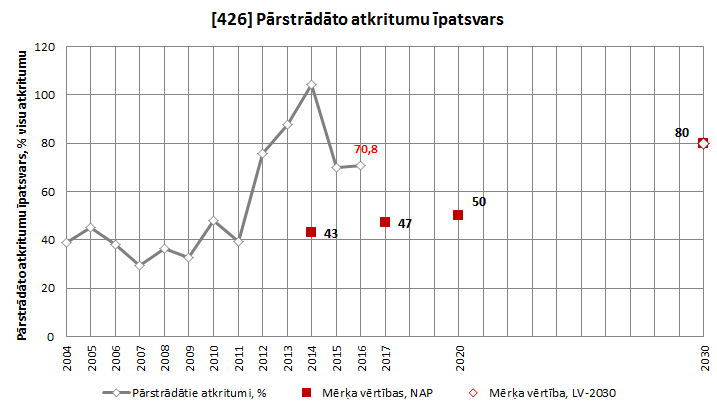 Savukārt raksturojot kultūras kapitāla ilgtspēju, jāatzīmē, ka pēdējo trīs gadu laikā vērojamas pozitīvas izmaiņas gan saistībā ar kultūras pasākumu apmeklējumu, gan arī attiecībā par amatiermākslas popularitāti. Lai gan kultūras pasākumu apmeklējumu skaits uz 100 iedzīvotājiem ir stabili audzis kopš 2011. gada, tieši pēdējo trīs gadu laikā tas sasniedzis līdz šim nenovērotu līmeni, proti, vidēji viens iedzīvotājs gada laikā apmeklē 2,93 kultūras pasākumus. Līdzīgas tendences vērojamas arī attiecībā uz dalību amatiermākslā – mākslinieciskās pašdarbības kolektīvos kopumā iesaistījušies 58 tūkstoši iedzīvotāju jeb 2,94 personas uz katriem 100 iedzīvotājiem, kas liecina, ka amatiermākslas popularitāte valstī aug.Pēc viedokļu līderu domām rīcības virziens Dabas un kultūras kapitāla ilgtspējīga apsaimniekošana uzskatāms par visveiksmīgāk īstenoto NAP2020 rīcības virzienu, jo progress abos rīcības virziena mērķos tiek vērtēts atzinīgi. Aptuveni divas trešdaļas viedokļu līderu (64%) pauduši, ka progress kultūras kapitāla resursu ilgtspējīgā izmantošanā uzskatāms par drīzāk sekmīgu vai sekmīgu. Tāpat nedaudz vairāk kā puse aptaujāto (51%) atzinuši, ka sekmīga vai drīzāk sekmīga ir arī virzība uz dabas kapitāla kā bāzes ilgtspējīgai ekonomiskai izaugsmei saglabāšanu. Tiesa, daļa viedokļu līderu progresu šajā mērķī vērtējuši kā nesekmīgu galvenokārt saistībā ar pēdējā laikā rezonansi sabiedrībā guvušiem notikumiem atkritumu pārstrādes jomā, kā arī reaģējot uz mežsaimniecības politiku un mežu izciršanu.4. Latvijas ilgtspējīgas attīstības mērķu īstenošanas progresa novērtējumsNAP2020 sevī ietver virkni vidēja termiņa rīcības virzienu un pasākumu LIAS2030 īstenošanai, taču vienlaikus nepieciešams vērtēt valsts attīstības tendences arī tajās LIAS2030 prioritātēs, kuras pašlaik NAP2020 netiek apskatītas. Tāpat būtiski valsts attīstību skatīt un izvērtēt kontekstā ar ANO dienaskārtību 2030. gadam jeb ANO Ilgtspējīgas attīstības mērķiem, kuri apstiprināti 2015. gadā. Esošo valsts attīstības prioritāšu izvērtējums kontekstā ar ANO Ilgtspējīgas attīstības mērķiem var būt pamats priekšlikumiem par iespējamām nepieciešamām izmaiņām valsts attīstības plānošanas dokumentos un tajos noteiktajos mērķos.LIAS2030 ieviešanu kopumā vislabāk ļauj novērtēt tajā iekļautie stratēģiskie indikatori. Jāsecina, ka gadījumā, ja netiks būtiski pārskatītas demogrāfijas un migrācijas politikas, nākotnē visticamāk neizdosies valsts iedzīvotāju skaitu noturēt virs 2 miljoniem, jo pēc CSP datiem iedzīvotāju skaits Latvijā 2017. gada 1. oktobrī ir samazinājies līdz 1933,2 tūkstošiem iedzīvotāju. Šo rādītāju visvairāk pēdējos septiņos gados ietekmējusi migrācija, kuras ietekmē laikā no 2010. gada līdz 2016. gadam iedzīvotāju skaits samazinājies par 113 tūkstošiem. Lai arī dabiskā pieauguma rādītājs kopumā šai laika periodā ir uzlabojies, tas joprojām ir negatīvs un 2016. gadā pat pasliktinājies. Džini indekss, kas raksturo ienākumu nevienlīdzību, nav būtiski mainījies, vienīgi 2015. gadā tas samazinājies no 35,4 līdz 34,5, tomēr tas joprojām ir viens no augstākajiem rādītājiem ES, līdz ar to būtiski uzlabojumi šajā jomā nav redzami. Novērtējot labklājības pieaugumu pēc iekšzemes kopprodukta uz vienu iedzīvotāju (pēc pirktspējas paritātes), vērojams, ka, esošajai izaugsmes tendencei lineāri turpinoties, Latvijas ilgtspējīgas attīstības stratēģijas  mērķis 2030. gadā varētu tikt sasniegts. Divi būtiski indikatori, pēc kuriem tiek mērīta stratēģijas īstenošana, ir Tautas attīstības indekss un Globālās konkurētspējas indekss. Tautas attīstības indekss sastāv no trim komponentēm – sagaidāmā dzīves ilguma, izglītošanās sagaidāmā un faktiskā vidējā ilguma un nacionālā ienākuma uz vienu iedzīvotāju rādītāja. Šī indeksa rangu tabulā pēc 2015. gada datiem Latvija atrodas 44. vietā pasaulē starp ļoti augstu attīstītām valstīm, laikā no 2010. gada līdz 2015. gadam uzlabojot savu pozīciju par vienu vietu. Salīdzinājumam var minēt, ka Lietuva ieņem 37. vietu, bet Igaunija 30. vietu. Savukārt Globālās konkurētspējas indeksa valstu rangā 2016.-2017. gadam, kurā iekļautas 138 pasaules valstis, Latvija ieņem 49. vietu, lai arī iepriekš bija 44. vietā. Vājākie rādītāji šī indeksa kontekstā ir divos no šī indeksa pīlāriem - tirgus lielums un inovācijas, bet kā jomas ar negatīvu tendenci jāatzīmē darba tirgus funkcionēšanas efektivitāte un finanšu tirgu attīstība. Kā biznesu traucējošākie trīs faktori minēti nodokļu likmes, pārmērīga valsts birokrātija un nodokļu regulējums. Detalizēti vērtējot indeksa pīlāru sastāvā ietilpstošos rādītājus, redzams, ka viszemāk novērtēta tieslietu sistēmas efektivitāte biznesa strīdu risināšanai, mazākuma akcionāru aizsardzība, uzticēšanās politiķiem, autoceļu kvalitāte, nodokļu sistēmas ietekme uz vēlmi investēt un būt darba tirgū, valsts spēja piesaistīt un noturēt talantus, aizdevumu pieejamība, klasteru attīstība, pētnieku un inženieru pieejamība. Tomēr vienlaikus jāatzīmē, ka vairākas indeksa sadaļas un tajās iekļautie subjektīvie indikatori balstīti uz uzņēmumu vadītāju aptauju, kur Latvijas gadījumā indeksa aprēķini veikti, pamatojoties tikai uz 89 respondentu atbildēm, līdz ar to indeksa rādītāji nav vērtējami viennozīmīgi. Piemēram, inovācijas pīlārā seši no septiņiem indikatoriem balstīti uz aptaujas rezultātiem, finanšu tirgu attīstības pīlārā savukārt septiņi no astoņiem indikatoriem balstīti uz aptaujas rezultātiem. Lai arī subjektīvie vērtējumi ir svarīgi un tie parāda biznesa vides noskaņojumu, tomēr šis indekss nevar tikt vērtēts kā vienīgais atskaites punkts kompleksam konkurētspējas novērtējumam. Latvijas pozīcijas dinamika abu šo indeksu rangos šobrīd nav atbilstoša vēlamajai tendencei, lai sasniegtu 2030. gadam nospraustos mērķus, tādēļ būtu nepieciešams akcentēt vājās vietas šo indeksu rādījumos, tai skaitā īpašu uzmanību pievēršot sagaidāmā dzīves ilguma un nacionālā ienākuma rādītājiem, jo uzlabojumi tajos ļautu sekmīgāk uzlabot dzīves kvalitāti Latvijā un Latvijas vietu Tautas attīstības indeksā.Lai novērtētu LIAS2030 īstenošanu, svarīgi izvērtēt arī tās prioritāšu īstenošanu un izvirzīto mērķu sasniegšanu. Vērtējot prioritāti “Kultūras telpas attīstība”, jāsecina, ka tās izvirzīto mērķu sasniegšana kopumā vērtējama kā nevienmērīga, jo, salīdzinot situāciju ar 2014. gadu, ir uzlabojušies iedzīvotāju piederības Latvijas valstij rādītājs, kā arī dalībnieku skaits amatiermākslas kolektīvos. Pēc Latvijā producēto filmu skaita pieauguma 2014. un 2015. gadā, 2016. gadā tika producētas tikai 42 filmas, kas ir tikpat, cik 2009. gadā. Vienlaikus samazinājums noticis pamatā uz īsmetrāžas filmu rēķina, tādēļ šīs izmaiņas nav vērtējamas viennozīmīgi. Lai arī filmu ražošana ir kritiski svarīga sastāvdaļa nacionālās identitātes saglabāšanai, vienlaikus šim indikatoram piemīt īstermiņa raksturs, tas raksturo aktivitāti tikai viena gada griezumā, nevis atspoguļo ilgtermiņa aktivitāti, kas akumulē iepriekšējo gadu ieguldījumu. Latviešu valodas oriģinālliteratūras izdošana kopš ekonomiskās krīzes laika ir sarukusi un katru gadu latviešu oriģinālliteratūras izdevumu skaits svārstās robežās no 1 100 līdz 1 200 izdevumiem, kas ir par aptuveni ceturto daļu mazāk nekā 2007. gadā, kad to skaits sasniedza 1522.  Vairs nav pieejami dati par radošo industriju eksporta īpatsvaru un iedzīvotāju latviešu valodas prasmi, ņemot vērā, ka Centrālā statistikas pārvalde šos datus vairs neapkopo un Tautas skaitīšanas ietvaros jautājums par valsts valodas prasmi vairs nav ticis ietverts. Jautājums par valsts valodas prasmi 2010. gada tautas skaitīšanā aizstāts ar jautājumu par mājās galvenokārt izmantoto saziņas valodu, kura 56,2 % gadījumu ir latviešu valoda, 33,8 % krievu valoda, bet 9,3% iedzīvotāju šo informāciju nav norādījuši. Lai gan šī jautājuma būtība atspoguļo valodas lietošanu, nevis tās prasmi, tomēr rezultāts arī norāda uz valsts valodas lomu sabiedrības komunikācijā un ikdienā.Cilvēkkapitāla attīstības prioritātes īstenošanas galvenie mērķi saistīti ar demogrāfijas rādītājiem, darba ražīguma un nabadzības riska rādītājiem. Nabadzības risks 2016. gadā bija 21,8%, tas ir būtiski mazāk nekā 2008. gada rādītājs (25,9%), tomēr kopš 2011. gada tas mainījies nenozīmīgi. Darba ražīgums no 2010. gada līdz 2016. gadam pieaudzis par 17,7%, kas ir ievērojami labāks rezultāts, salīdzinot ar Lietuvu un Igauniju. Sieviešu vidējais paredzamais mūža ilgums 2015. gadā bija 79,5 gadi, bet vīriešu - 69,7 gadi. Abi šie rādītāji ir uzlabojušies, tomēr vienlaikus paredzams, ka vīriešu paredzamā mūža ilguma mērķi sasniegt būs ievērojami grūtāk. 2015. gadā summārā dzimstības koeficienta rādītājs sasniedza 1,7, tādējādi, pateicoties arī demogrāfijas politikai, jau ir sasniegta mērķa vērtība 2030. gadam, kuru turpmākajos gados saglabāt vismaz tādā pašā līmenī tik un tā būs izaicinājums, ņemot vērā esošo un paredzamo dzimumu/vecumu struktūru sabiedrībā. Latvija noveco, jo vecuma demogrāfiskā atkarība 2016. gadā jau sasniegusi 30,2%, kas norāda uz to, ka Latvijas ilgtspējīgas attīstības stratēģijas mērķis noturēt to zemāku par 30% noteikti netiks sasniegts, jo sabiedrības turpmāka novecošanās, neveicot kādus radikālus imigrācijas pasākumus, ir nenovēršama.Prioritātē “Paradigmas maiņa izglītībā” nedaudz uzlabojas iedzīvotāju iesaistīšanās pieaugušo izglītībā, tomēr mērķa vērtība nav sasniegta un rādītāja tendence ir svārstīga, 2013. gadā tai samazinoties un 2016. gadā atgriežoties 2012. gada līmenī (7,3%). 2015. gadā 86,6% bērnu četru gadu vecumā bija nodrošināta vieta pirmsskolas izglītības iestādē, kas ir par 10% vairāk nekā 2007. gadā, tādējādi virzība uz šī mērķa izpildi vērtējama pozitīvi. To nodrošinājusi arī pašvaldību aktīva rīcība pirmsskolas izglītības pieejamības uzlabošanā un arī šim mērķim nodrošinātais valsts atbalsts. Jauniešu īpatsvars, kas neiegūst vidējo izglītību, 2016. gadā bija 10%, kas pēdējo divu gadu laikā nedaudz pasliktinājies, taču vienlaikus tas ir ievērojami uzlabojies kopš 2007. gada un jau sasniedzis plānoto mērķa vērtību. Ārvalstu studentu īpatsvars turpretim 2013.-2014. studiju gadā sasniedza 5%, tomēr nav pieejami jaunāki dati par ārvalstu studentu skaitu, kā arī jāatzīmē, ka pieaugot ārvalstu studentu skaitam, vienlaikus būtiski ir samazinājies Latvijas studējošo iedzīvotāju skaits un līdz ar to arī studentu kopskaits. Pozitīvi vērtējams, ka ir sasniegts mērķis attiecībā uz iedzīvotāju ar augstāko izglītību īpatsvars vecuma grupā no 30 līdz 34 gadiem. Attiecībā uz prioritāti “Inovatīva un ekoefektīva ekonomika” Latvijas ārējās tirdzniecības bilance kopš 2013. gada ir pakāpeniski uzlabojusies, vienlaikus tā joprojām ir negatīva un nedaudz virs 2 miljardiem eiro gadā, kas liek secināt, ka Latvijas uzņēmēju konkurētspēja un darba ražīgums tautsaimniecībā pieaug. Vienlaikus mērķa sasniegšana šajā jomā būs atkarīga gan no tautsaimniecības spējas kāpināt konkurētspēju, gan no iedzīvotāju patēriņa un ar to saistīto ieradumu izmaiņām. Izdevumi pētniecībai un attīstībai pēc CSP datiem 2016. gadā sastādīja 0,44% no IKP, kas ir mazāk nekā 2008. gadā. Šī mērķa neizpilde ir ievērojama un tās sagaidāmā ietekme uz tautsaimniecības izaugsmes potenciālu un tā realizāciju ļoti būtiska. Vienlaikus kā pozitīva tendence jāatzīmē augsto tehnoloģiju eksporta īpatsvara pieaugums laikā no 2013. gada līdz 2015. gadam.Enerģētikas nozarē jāatzīmē, ka, pateicoties arī ievērojamam valsts atbalstam, pieaudzis no atjaunojamiem resursiem saražotās enerģijas daudzums enerģijas gala patēriņā. Vienlaikus tas ir radījis negatīvu ietekmi uz elektroenerģijas cenām patērētājiem, tai skaitā mazinot uzņēmumu konkurētspēju. Tomēr pozitīva iezīme ir tā, ka energointensitāte tautsaimniecībā samazinās un, līdzšinējai tendencei turpinoties, stratēģijas mērķis šajā jomā var tikt sasniegts.Prioritātē “Daba kā nākotnes kapitāls” dabas resursu produktivitāte pēdējo divu gadu laikā nedaudz samazinājusies, kas liecina par nepietiekamu efektivitāti šo resursu izmantošanā vai arī “griestu sasniegšanu” spējā tos pārvērst pievienotajā vērtībā. Bioloģiskās lauksaimniecības platību īpatsvars pēdējo četru gadu laikā praktiski nav mainījies, vienlaikus pieaudzis izmantoto lauksaimniecības zemju īpatsvars no visām lauksaimniecības zemēm. Kopš 2012 .gada kopumā būtiski uzlabojušies pārstrādāto atkritumu īpatsvara no savāktajiem sadzīves atkritumiem rādītāji, tomēr kopš 2015. gada vērojama šo rādītāju lejupslīde. Latvija uzrāda ievērojamu uzlabojumu Lauku putnu indeksa rādītājā, 2013.gadā sasniedzot stratēģijas mērķa vērtību. Mežainuma rādītājs savukārt ir praktiski nemainīgs, taču tas neļauj spriest par meža apsaimniekošanas ilgtspēju, bet tikai secināt, ka Latvijas tradicionālā mozaīkveida ainava varētu tikt sekmīgi saglabāta.Prioritātes “Telpiskās attīstības perspektīva” kontekstā kā būtiskākās attīstības tendences jāatzīmē tas, ka lauku iedzīvotāju/pilsētu iedzīvotāju attiecība nav būtiski mainījusies. Vienlaikus šeit jāņem vērā, ka šis rādītājs tiek aprēķināts, pamatojoties uz datiem par deklarēto dzīvesvietu, kā arī tas, ka virknei pilsētas tipa apdzīvotu vietu nav pilsētas statusa. 2016. gadā 21% no valsts vietējiem autoceļiem bija ar melno segumu, bet no valsts reģionālajiem autoceļiem tādi bija 84,3%, līdz ar to būtiskākais uzlabojums panākts attiecībā uz reģionālajiem autoceļiem. Vienlaikus jāņem vērā, ka nozīmīga daļa reģionālo autoceļu neatkarīgi no seguma veida ir sliktā vai ļoti sliktā stāvoklī. Tāpat pieaug Rīgas plānošanas reģiona iedzīvotāju īpatsvars, kas 2017. gada sākumā sasniedzis 51,6% procentus un liecina par reģionālās politikas nepietiekamu efektivitāti. Ņemot vērā ģeopolitisko situāciju un Krievijas Federācijas un ES savstarpēji noteikto sankciju režīmu, pēdējo gadu laikā samazinājies ostu apkalpoto kravu apgrozījums. Latvijas starptautiskās un iekšējās sasniedzamības kontekstā jānorāda, ka uzlabojušies pasažieru skaita rādītāji starptautiskajā lidostā Rīgā un Rīgas ostā, vienlaikus pasažierkilometru skaits dzelzceļa transportā samazinājies līdz 590 miljoniem pasažierkilometru 2015. gadā, kas ir diametrāli pretēja tendence stratēģijā definētajam mērķim. Kopumā secināms, ka dažādu apstākļu ietekmē telpiskās attīstības perspektīvas mērķu īstenošana tikai daļēji atbilst mērķu uzstādījumiem, tādēļ vērtējamas iespējas pārskatīt valsts apdzīvojuma struktūras mērķus un administratīvi teritoriālo struktūru.Pārvaldes efektivitātes uzlabošanā Latvija kopumā bijusi sekmīga, jo 2015. gadā Pasaules bankas izstrādātā pārvaldes efektivitātes indeksā, kurš ietver neatkarīgu institūciju novērtējumu par publisko pakalpojumu kvalitāti, valsts pārvaldes darba kvalitāti un neatkarību no politiska spiediena, vērtība sasniegusi 83,65% salīdzinājumā ar 70,1% 2008. gadā. Vienlaikus 2016. gadā šī indeksa rādītājs samazinājies līdz 78,85% un Latvija ieņem piecdesmito vietu starp indeksa aprēķinā iekļautajām 214 valstīm/teritorijām. Sabiedrības ieinteresētību lēmumu pieņemšanas procesos raksturo tās līdzdalība vēlēšanās – 2017. gada pašvaldību vēlēšanās nobalsoja 50,39% balsstiesīgo iedzīvotāju, bet 2013. gada pašvaldību vēlēšanās 45,99% balsstiesīgo iedzīvotāju. 2014. gadā 12. Saeimas vēlēšanās piedalījās 58,85% balsstiesīgo iedzīvotāju, bet 2010. gadā 11. Saeimas vēlēšanās 59,45% balsstiesīgo iedzīvotāju. Tādējādi secināms, ka iedzīvotāju aktivitāte vēlēšanās nav augsta, bet pietiekami stabila. Vienlaikus kā nozīmīga problēma atzīmējams tas, ka atbilstoši sabiedriskās domas aptaujām ilgstoši ir ļoti zemi sabiedrības uzticēšanās rādītāji valdībai un Saeimai.2015. gadā ANO Ģenerālajā asamblejā, piedaloties valsts prezidentam Raimondam Vējonim, tika pieņemta rezolūcija Dienaskārtība 2030. Tā nosaka 17 Ilgtspējīgas attīstības mērķus (IAM) un 169 apakšmērķus nabadzības mazināšanai un ilgtspējīgai attīstībai pasaulē. IAM ir aktuāli visām valstīm un sasniedzami tikai kopīgiem spēkiem, valstīm koncentrējoties uz prioritāriem mērķiem savā nacionālajā līmenī.  Latvijai jāintegrē IAM Latvijas plānošanas sistēmā, kas ir iekļaujoša, nodrošina valsts saskaņotu rīcību, plānošanas dokumentu hierarhiju un sasaista plānošanu ar budžetu. Latvijas ilgtspējīgas attīstības stratēģija līdz 2030. gadam ir ilgtspējas plānošanas dokuments, kas tapis ar lielu sabiedrības iesaisti un jau nosaka Latvijas ilgtspējīgas attīstības mērķus. Latvijai jau šobrīd ir politika 16 IAM mērķu sasniegšanai. Mērķis par ienākumu nevienlīdzības samazināšanu saskan ar Latvijas vidējā termiņa makromērķi, savukārt 11. mērķi uzrunā trešā prioritāte NAP2020 – Izaugsmi atbalstošas teritorijas. NAP2020 ir arī atsevišķi rīcības virzieni, kas saskan ar 3. (veselības), 4.(izglītības), un 7. (enerģētikas) mērķi. Taču, ņemot vērā IAM plašo dabu, analīze veikta par 169 IAM apakšmērķiem, lai saprastu, vai valsts politika ir vērsta uz ANO mērķu sasniegšanu pēc būtības un uzsāktu diskusiju par to, vai un kādā līmenī valsts attīstības prioritātes ir papildināmas.Latvija 2030 un Stratēģija ES2020 ietvaros valsts uzrauga nabadzības risku mazināšanu kopumā, kamēr NAP2020 konkrēti uzsver nabadzības risku mazināšanu strādājošiem un ģimenēm ar bērniem. Lai risinātu nabadzības riska mazināšanas jautājumu, kā arī daļēji risinātu iespēju nevienlīdzību, LM ir izstrādājusi Koncepciju par minimālo ienākumu līmeni, taču plāns sistēmas ieviešanai un pilnveidošanai šobrīd MKvēl nav apstiprināts.Nepietiekama un nekaitīga uztura jautājumi šobrīd tiek risināti ar Eiropas Atbalsta fonda vistrūcīgākajām personām, skolu apgādes programmu un sabiedrības veselības iniciatīvu palīdzību, un Latvijas gadījumā tie skatāmi nabadzības un veselības mērķu ietvaros. Lauksaimniecības ilgtspējai ANO iesaka divkāršot lauksaimniecības produktivitāti un mazo pārtikas ražotāju ienākumus, kā arī nodrošināt ilgtspējīgas pārtikas ražošanas sistēmas un īstenot noturīgu (resilient) lauksaimniecības praksi, kas palielina produktivitāti un ražošanu, palīdz saglabāt ekosistēmas, nostiprina spēju pielāgoties klimata pārmaiņām un pakāpeniski uzlabo zemes un augsnes kvalitāti. Šobrīd Latvijā veiktie publisko resursu ieguldījumi attiecībā uz mazo saimniecību produktivitātes un ienākumu kāpināšanu nav bijuši noteikti kā augstākā prioritāte. Tāpat nav noteikti bāzes dati par rādītājiem, kas sasniedzami efektīvas zemes izmantošanas scenārijā dažādos Latvijas reģionos un nav noteiktas sasniedzamās vērtības nodarbinātībā, ievērojot pieejamos dabas resursus, to izmantošanas pakāpi un potenciālu, kā arī iegūtās produkcijas pārstrādes iespējas.  Sabiedrības veselības pamatnostādnes 2014.–2020.gadam ir vērstas uz vairāku IAM apakšmērķu sasniegšanu, un valdība ir noteikusi veselības aprūpi par prioritāti 2018. -2021. gada budžeta ietvarā. Gan VM, gan IeM ierosina nākamajām periodam atsevišķi izstrādāt politikas dokumentu vielu, tostarp narkotisko vielu un alkohola, pārmērīgas lietošanas novēršanai un ārstēšanai (3.5 apakšmērķis). Attiecībā uz apakšmērķi 3.7. Līdz 2030. gadam nodrošināt vispārēju piekļuvi seksuālās un reproduktīvās veselības aprūpes pakalpojumiem, tostarp ģimenes plānošanas, informēšanas un izglītošanas nolūkos, un iekļaut reproduktīvās veselības veicināšanu valstu stratēģijās un programmās jākonstatē, ka, lai gan Latvijas veselības politika ir vērsta uz mātes reproduktīvo veselību, sistemātiski netiek risināta šī apakšmērķa īstenošana pirms grūtniecības iestāšanās.Lai gan valdība regulāri tiek informēta par ANO Pekinas Rīcības platformas dzimumu līdztiesības īstenošanu Latvijā, kā arī dzimumu līdztiesība ir horizontāls cilvēktiesību jautājums ikkatrā politikā, un Latvija paredz 8% no oficiālās attīstības palīdzības virzīt atbalstam dzimumu līdztiesības stiprināšanai citās valstīs, šis ir vienīgais ilgtspējīgas attīstības mērķis, kura īstenošanai Latvijā nav esošas politikas. Politikas esamība ir aktuāla, jo valstī pastāv segregācija darba tirgū un izglītībā, kā arī pastāv nelabvēlīgi vardarbības pret sievietēm rādītāji. Ņemot vērā dzimstību, sabiedrības novecošanos un augstos nodarbinātības rādītājus, aktualizējas “sendviča paaudzes” dilemmas (vidējā paaudze strādā, aprūpē gan bērnus, gan savus vecākus), tāpat aktualizējams 5.4. apakšmērķis - atzīt un novērtēt bezmaksas aprūpi un mājsaimniecības darbus. Pirmais solis šajā virzienā būtu radīt izmaiņas statistikas uzskaitē par nodarbinātību. Infrastruktūra mobilitātei un inovāciju sekmēšana ir tās NAP2020 prioritātes, kuru nozīme visdrīzāk nemainīsies līdz 2030. gadam, taču attiecībā uz ilgtspējīgu industrializāciju IAM paredz palielināt mazo rūpniecības un citu uzņēmumu piekļuvi finanšu pakalpojumiem, tostarp pieejamiem kredītiem, un šādu uzņēmumu integrāciju pievienotās vērtības veidošanas ķēdēs un tirgos. Ne Nacionālās industriālās politikas pamatnostādnēs 2014.-2020.gadam, ne Latvijas preču un pakalpojumu eksporta veicināšanas un ārvalstu investīciju piesaistes pamatnostādnēs 2013.-2019 .gadam nav identificējami šim mērķim atbilstoši politikas mērķi.Nevienlīdzības samazināšana valstu iekšienē ir vērsta uz ienākumu nevienlīdzības mazināšanu, kas ir viens no trim NAP2020 makromērķiem. Savukārt IAM tiek uzsvērta iespēju nevienlīdzības mazināšana, kas skar izglītības, veselības un citu resursu pieejamību. Nevienlīdzības mazināšana starp ES valstīm saistīta ar Latvijas iedzīvotāju emigrāciju no Latvijas un ES Kohēzijas politikas nepieciešamību. Nevienlīdzības mazināšanas prioritāte kopīgā ES ārpolitikā attiecībā uz citiem pasaules reģioniem ietekmē imigrācijas plūsmas uz Eiropu. Lai globalizācijas laikmetā noturētu resursus Latvijā un mazinātu nevienlīdzību starp Latvijas iedzīvotājiem, Finanšu ministrijas priekšlikums ir finanšu sektora attīstību kā prioritāti iekļaut NAP2021+: Attīstīt stabilu, drošu un starptautiski konkurētspējīgu finanšu sektoru ar inovatīvu finanšu pakalpojumu pieejamību, kas nodrošina ilgtspējīgu Latvijas tautsaimniecības izaugsmi un Latvijas kā reģionālā finanšu pakalpojumu centra pozīcijas nostiprināšanu, realizējot to, piemēram, ar kreditēšanas tempa palielināšanu rezidentu mājsaimniecībām un uzņēmumiem, nodrošinot finansējuma pieejamību maziem un vidējiem komersantiem un paplašinot brīvprātīgo apdrošināšanas pakalpojumu veidu izmantošanu Latvijā. Latvijai noteikti ir aktuāls 11.1 apakšmērķis līdz 2030. gadam nodrošināt visiem piekļuvi pienācīgiem un drošiem mājokļiem un pamatpakalpojumiem par pieejamu cenu un sakārtot graustus. EM mājokļu politikas pamatnostādnes plāno izstrādāt jau 2018. gada otrā pusē. Šajā kontekstā svarīgi ir novērtēt esošo mājokļu fondu un tā ilgtspēju, sekmēt īres mājokļu pieejamību un to tirgus attīstību, kā arī atzīt mājokli kā indivīda resursu (īpašumu), kas citu starpā stiprina piederības sajūtu Latvijai. IAM 12. mērķis nosaka pāreju no izaugsmes ekonomikas uz aprites ekonomiku. 2015. gadā Eiropas Komisija apstiprināja ES rīcības plānu pārejai uz aprites ekonomiku, kas paredz izmaiņas produktu dizainā, ražošanas procesos un patērētāju paradumos, kā arī paredz atkritumus uzskatīt par resursiem un stiprināt inovāciju. Izaicināmi saskatāmi plastikas pārstrādē, pārtikas vērtību ķēdēs, celtņu demontēšanā, bio-produktos u.c. LIAS2030 un NAP2020 nerada konceptuālu ietvaru aprites ekonomikas modelim. Latvijas rīcībpolitikā nav apzināts rādītāju kopums, kas liecinātu par ilgtspējīgu patēriņu un ražošanas modeļu ieviešanas apmēru un kvalitāti (12.1 apakšmērķis). Virkne pamatnostādnes, kā arī Lauku attīstības plāns būtu saistāmi ar aprites ekonomikas modeļa ieviešanu. Šobrīd būtu lietderīgi apsvērt iespējas, kā nodrošināt aprites ekonomikas modeļa ieviešanu, kurā produktu un materiālu vērtību uztur iespējami ilgi, bet atkritumu radīšanu un primāro resursu izmantošanu samazina, veicinot industriālo simbiozi un samazinot izmaksas, šo pieeju kā vadmotīvu izmantojot nākamā perioda (no 2021.gada) attīstības plānošanas dokumentu sagatavošanā.Lai sasniegtu klimata pārmaiņu ietekmes novēršanas un mazināšanas mērķus, VARAM ir izstrādājusi Oglekļa mazietilpīgas attīstības stratēģijas 2050. gadam projektu ar mērķi samazināt Latvijas siltumnīcefekta gāzu emisijas, kā arī Latvijas pielāgošanās klimata pārmaiņām stratēģijas 2030. gadam projektu, kas vērsts uz klimata pārmaiņu negatīvās ietekmes/risku mazināšanu un klimata pārmaiņu priekšrocību izmantošanu.Attiecībā uz IAM 15. mērķi jāatzīmē, ka sauszemes ekosistēmas ilgtspēju regulē starptautiski līgumi, konvencijas un Vides politikas pamatnostādnes 2014-2020 (VPP), Meža un saistīto nozaru attīstības pamatnostādnes 2015 -2020. gadam.  Attiecībā uz bioloģiskās daudzveidības saglabāšanu (15.4.apakšmērķis), VPP uzstādīts mērķis “Apsaimniekošanas pasākumu plānošana un ieviešana, saskaņojot dabas aizsardzības un sociāli ekonomiskās intereses”, kuram nepieciešams formulēt sasniedzamos rādītājus, lai radītu priekšstatu par gaidāmo sniegumu.  Zemes izmantošanas, zemes degradācijas jautājumi skar arī citu jomu politikas – teritoriālās attīstības plānošanu, lauku attīstības politiku, meža politiku, meliorācijas sistēmu apsaimniekošanu, apsverama iespēja tuvākajos gados izstrādāt jaunu politikas plānošanas dokumentu, kurā varētu iekļaut visus ar bioloģisko daudzveidību saistītos aktuālos jautājumus.ANO 16. mērķis ietver vairākus, ļoti dažādus apakšmērķus, kurus no valsts puses NAP2020 ietvarā risina nozaru ministrijas, VK un KNAB. Mērķi, kuriem pastiprināti pievēršama uzmanība, ir vardarbības mazināšana (16.1.apakšmērķis, skat. arī 5. mērķi), vienlīdzīgas piekļuves taisnīgai tiesai nodrošināšana un, iespējams, arī valsts pārvaldes institūciju sadarbības koordinācija.17. mērķis (starptautiskās saistības un prakse) nosaka pienākumu valstīm ar augstiem attīstības rādītājiem palīdzēt citām valstīm nodrošināt savu attīstību. ES no dalībvalstīm dots mandāts uzlabot pasaules tirdzniecības sistēmu, nodrošināt vismazāk attīstītajām valstīm piekļuvi tirgum (17.12. apakšmērķis), veicināt globālo makroekonomikas stabilitāti (17.13. apakšmērķis), ar daudzpusējo attīstības sadarbību un citādi veidot partnerību ar valstīm citos reģionos, lai veicinātu to ilgtspējīgu attīstību. Latvija esošā plānošanas periodā ar divpusējo attīstības sadarbību atbalsta citas valstis 24 Ilgtspējīgu attīstības apakšmērķu īstenošanai.  Arī Latvija ir to valsts saimē, kura apņemas zināmu īpatsvaru no IKP veltīt oficiālajai attīstības palīdzībai.5. Latvijas konkurētspējas novērtējumsLatvijas konkurētspēja – status quo No 2013. līdz 2016. gadam IKP pieauga vidēji gadā par 2%. 2017. gadā izaugsme ir kļuvusi straujāka – situācijas uzlabošanās ārējā vidē, intensīvāka ES struktūrfondu apgūšana, kreditēšanas pieaugums un darba samaksas pieaugums ir paātrinājis izaugsmes tempu līdz 4%. Strauji attīstītās apstrādes rūpniecība, stabili aug eksports un privātais patēriņš, atsākušas augt investīcijas.Globālā ekonomika un attiecīgi arī reģionālā un nacionālā ekonomika šobrīd atrodas izaugsmes trajektorijā. Saskaņā ar dažādām prognozēm – izaugsmes trajektorijas saglabāšanās ir gaidāma vēl tuvākos 3-5 gadus, kas iezīmē pozitīvu perspektīvu, vērojot tautsaimniecības attīstības rādītājus un tendences.1.attēls. Ekonomika augLatvijas ekonomikā ir novērstas “trekno” gadu izteiktās makroekonomiskās disproporcijas un mazināti ekonomikas ievainojamības riski pret iekšējiem un ārējiem šokiem. Pašlaik makroekonomiskā stabilitāte tiek noturēta – zems valsts parāds, budžets ir tuvu līdzsvaram, maksājuma bilance sabalansēta. Inflācija, lai arī pieaug, bet tās pamatā ir piedāvājuma puses faktori.2.attēls. Makroekonomikā stabilitāte tiek noturētaVienlaikus darba tirgū vērojams sasprindzinājums – demogrāfijas un migrācijas dēļ sarūk ekonomiski aktīvo iedzīvotāju skaits, vakanču kļūst arvien vairāk, trūkst darbinieku un vērojams straujš algu pieaugums.3.attēls. Darba tirgū ir vērojams sasprindzinājumsKonkurētspējas rādītāju dinamika liecina, ka Latvijas ekonomikas modelis nav mainījies un joprojām saglabājas darbaspēka zemo izmaksu konkurētspējas priekšrocības. Saglabājoties esošajam stāvoklim, ekonomikas izaugsmes tempi vidējā termiņā var sasniegt vien 2-3% gadā un ekonomikai ir risks nonākt vidēju ienākumu slazdā. Jārēķinās arī ar algu konverģences procesu nākotnē, kas radīs ietekmi uz nozarēm, kas darbojas vienīgi pateicoties zemo darbaspēka izmaksu priekšrocībām. Attiecīgi secināms, ka zemo izmaksu konkurētspējas priekšrocības ir uzskatāmas par laikā ierobežotām. Tas savukārt skaidri norāda uz nepieciešamību pēc fundamentālākām konkurētspējas priekšrocībām. Globālā finanšu krīze, kas sākās pirms 10 gadiem, skaidri parādīja, ka turpmāk Latvijā vairs nevarēs pastāvēt ekonomiskais modelis, kas balstījās uz ievērojamu ārvalstu kapitāla pieplūdumu un strauji augošu iekšējo pieprasījumu. Lielā mērā iepriekšējā attīstības ciklā pieļautās kļūdas bija rezultāts pieredzes trūkumam tik atvērta tirgus (gan darbaspēka, gan kapitāla) apstākļos pēc Latvijas iestāšanās ES.Lai arī darbaspēka izmaksas aug straujāk par darba ražīgumu, tomēr Latvija vēl saglabā savu konkurētspēju. Par to liecina eksporta tirgus daļu dinamika, kas joprojām ir pozitīva. Tomēr jau tuvākajos gados darbspējīgo iedzīvotāju skaita samazinājums kopā ar straujāku ekonomikas izaugsmi rada riskus ilgtspējīgai tautsaimniecības attīstībai.Neraugoties uz to, ka pašlaik ekonomika dinamiski attīstās – šobrīd nav vērojamas klasiskas pārkāršanas pazīmes. Tāpēc ir jāfokusējas nevis uz pieprasījuma mazināšanu jeb izaugsmes bremzēšanu, bet gan uz tautsaimniecības piedāvājuma jeb ražošanas kapacitātes veicināšanu (investīcijas pamatkapitālā, cilvēkkapitāls, inovācija u.tml.).Vienlaikus jāmin arī NAP un valdības noteiktais mērķis Latvijai – straujāka tautsaimniecības izaugsme, lai ilgtermiņā Latvija pārsniegtu vidējo ES labklājības līmeni. Valdības vēlme ir panākt sabalansētu 5% IKP pieaugumu ik gadu vidējā termiņā, Latvijas ekonomikas konkurētspējas priekšrocības pamatā balstot uz tehnoloģiskiem faktoriem, ražošanas efektivitāti, inovācijām. Šis ir ļoti ambiciozs rādītājs, kam ir nepieciešama ambicioza rīcība – ir nepieciešami fundamentālāki risinājumi valsts izaugsmei. Pēc būtības tā būtu ekonomikas transformācija.Vienlaikus nepieciešamība pēc ekonomikas strukturālajām pārmaiņām jau ilgāku laiku ir ietverta dažādos politikas plānošanas dokumentos kā, piemēram, Latvijas nacionālā reformu programma „Eiropa 2020” stratēģijas īstenošanai, Viedās specializācijas stratēģija, Nacionālās industriālās politikas pamatnostādnes, Latvijas preču un pakalpojumu eksporta veicināšanas un ārvalstu investīciju piesaistes pamatnostādnes u.c. Taču tautsaimniecības transformācijas process norit ļoti lēni un progress ir nepietiekams. Jau 2011. gadā veiktajā Latvijas konkurētspējas izvērtējumā tika norādīts, ka politikas veidotāji prot identificēt (un identificē) pareizas politikas, bet institucionālie mehānismi to izpildei izrādās nepietiekami.Veicamie pasākumi Latvijas tautsaimniecība ir cieši integrēta starptautiskajos tirgos. Tāpēc jaunu konkurētspējas priekšrocību veidošanā Latvijai ir jāpielāgojas globāliem izaicinājumiem, kas maina tradicionālo biznesa modeli:ražošanas faktoru un kapitāla starptautiskās mobilitātes palielināšanās – saasinās konkurence starptautiskajos produktu, darba un kapitāla tirgos;ražošanas fragmentācija, veidojas valstu specializācija kādā noteiktā nozarē vai arī produkta pievienotās vērtības radīšanas ķēdē. Latvijai ir jāizmanto iespēja iesaistīties globālajās piegādes un ražošanas ķēdēs, kur gala produkta ražošanai svarīga ir izcilība visos ražošanas posmos un līmeņos, piegādātāju un sadarbības partneru kompetence un inovācijas kā saistītajās nozarēs, tā arī dažādos reģionos. Pašreizējais zemais inovāciju sniegums liecina ne tikai par nepietiekamu valsts atbalstu, bet arī par uzņēmēju zemo pieprasījumu pēc inovācijām;strauji augošas jaunās industriālās valstis ar izteikti lētā darbaspēka priekšrocībām. Latvijas ražotāju konkurētspēja joprojām lielā mērā balstās uz lētā darbaspēka priekšrocībām. Bet jāņem vērā, ka darbaspēka izmaksu pieaugums ir neizbēgams atvērta darba tirgus apstākļos. Tādējādi Latvija var zaudēt konkurētspēju zemo izmaksu segmentos ātrāk nekā iegūt priekšrocības produktu ražošanā ar augstu pievienoto vērtību;privāto investīciju piesaistei lielākas prasības tiek izvirzītas institucionālai videi un infrastruktūrai. Latvijas institucionālai videi ir vairākas nepilnības - kā izteiktākie ir lielais ēnu ekonomikas īpatsvars un nekvalitatīvie publiskie pakalpojumi (t.sk. izaicinājumi tiesu sistēmā).Transformācijas procesa veicējs ir uzņēmējs – viņš pieņem lēmumu modernizēt ražošanu vai pārvietot resursus uz citu nozari/ reģionu/ valsti. Pie pastāvošās resursu mobilitātes – uzņēmēju motivācijas veicināšana biznesa modeļa maiņai un jaunu konkurētspējas priekšrocību izzināšanai un veidošanai ir galvenais politikas mērķis.Saprotot konkurētspējas celšanas sarežģīto dabu, resursu pieejamību un attiecīgi nepieciešamību tos koncentrēt, kā arī ievērojami lielo iesaistīto pušu skaitu, ir vēl sagaidāmas daudzas diskusijas par konkurētspējas tēmu. Daži no diskusiju tematiem, kas jebkurā gadījumā ir jāapskata, domājot par valsts konkurētspējas celšanu, ir: valsts pārvaldes resursu koncentrācija vs. atbalsts visiem: Situācijā, kad vajadzību ir krietni vairāk nekā resursu šo vajadzību apmierināšanai, ir nepieciešams domāt par resursu koncentrāciju jeb prioritizēšanu. Valsts sniegtajam atbalstam (primāri institucionālais resurss – valsts pārvalde kā sadarbības partneris) uzņēmējdarbībai tiek piedāvāts risinājums atbalstīt t.s. “čempionu” uzņēmumus. T.i., uzņēmumus, kas ir pietiekami lieli, attīstīti un būtiskākais – inovēt spējīgi (iesaistot vairākas industrijas – horizontāla ietekme), lai šādi uzņēmumi kļūtu par ekonomikas pieauguma dzinējspēkiem. Šādiem uzņēmumiem intensīvāk attīstoties, rastos labums arī apkārt esošai ekosistēmai jeb klasteriem (t.sk. start-up uzņēmumiem), kā arī “čempionu” uzņēmumu intensificēta attīstība sekmētu minēto ekosistēmu/ klasteru attīstību – tā būtu abu virzienu sadarbība. Pie “čempionu” pieejas ir būtiski minēt koncentrētu atbalstu deviņu lielo pilsētu un to sadarbības teritoriju attīstībai, īpaši izceļot Rīgas kā starptautiska darījumu centra attīstību, ļaujot augstražīgākajai uzņēmējdarbībai ģeogrāfiski klasterēties Rīgā un tās sadarbības teritorijās; rentabilitāte vs. inovācija/produktivitāte: Dati parāda, ka Latvijas uzņēmumu rentabilitāte relatīvi ir augstāka nekā uzņēmumu rentabilitāte Eiropā. Vienlaikus uzņēmumi Latvijā daudz kūtrāk investē ar produktivitāti saistītās ieguldījumu pozīcijās. Attiecīgi ir skaidrs, ka vismaz daļai Latvijas uzņēmēju ir brīvie līdzekļi, kurus varētu investēt produktivitātes celšanā. Tas gan nozīmētu mazāku peļņu īstermiņā, taču ievērojami palielinātu iespēju turpināt darbu arī ilgtermiņā, nodrošinot uzņēmuma reģionālo/globālo konkurētspēju; vietējā cilvēkkapitāla attīstīšana (izmantošana) vs. cilvēkkapitāla ievešana: Valsts uzdevums primāri ir nodrošināt tās iedzīvotājiem labklājības pieaugumu. Daļa no labklājības pieauguma priekšnosacījumiem ir cienīgs darbs un darbu cienošs darba darītājs. Attiecīgi valsts primāri rūpējas par tās iedzīvotāju darba potenciāla kāpināšanu, ļaujot iedzīvotājiem maksimāli piedalīties valstī notiekošajos tautsaimniecības procesos. Vienlaikus ir skaidrs, ka pie esošās situācijas, kad vietējā atbilstoši kvalificētā darbaspēka atsevišķās nozarēs jau šobrīd nepietiek, nespējot pietiekami attīstīt vietējo cilvēkkapitālu, loģisks solis būs intensificēt cilvēkkapitāla piesaisti no citām valstīm, iepriekš nodrošinot skaidrus noteikumus tā ievešanai. Uzsvars būtu liekams uz augsti kvalificēta darbaspēka ievešanu, sekmējot produktīvo nozaru attīstīšanu un zināšanu pārnesi konkrētās jomās. Analizējot esošo stāvokli un nepieciešamo rīcību Latvijas konkurētspējas celšanai, iezīmējas nepieciešamība pēc mērķētas un resursus koncentrējošas rīcības labklājības straujākai vairošanai. Par ekonomikas izaugsmes dzinējspēku ir nosakāms ienākums no eksporta. Lai eksporta ienākumi būtu ilgtspējīgi, tie nedrīkst būt balstīti vienīgi cenu konkurētspējā, bet tiem jābūt balstītiem produktivitātē. Attiecīgi produktivitātes paaugstināšanai ir nepieciešamas konkrētas rīcības trīs virzienos – investīcijās, inovācijā un cilvēkkapitālā. Vienlaikus jāņem vērā, ka iniciatīvas jebkurā no šiem blokiem ir nesaraujami saistītas ar institucionālo ietvaru, kuru raksturo uzņēmējdarbības vides kvalitāte un pārvaldības efektivitāte. Zemāk esošajā shēmā ir redzama trīs minēto virzienu un institucionālā ietvara mijiedarbība, kur katram no minētajiem virzieniem ir uzskaitīti galvenie rīcības virzieni. 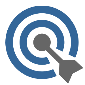 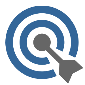 INVESTĪCIJAS LATVIJAS EKONOMIKĀ Inovatīvai ekonomikai būtisks priekšnoteikums ir augsts investīciju līmenis un dinamika, kas tiešā veidā ietekmē IKP ikgadējos pieauguma tempus. Kā produktīvās kapacitātes veidotājas investīcijas palielina uzkrātā kapitāla (producēto aktīvu) apjomu, kas ir viena no svarīgākajām valsts bagātības sastāvdaļām. Taču laika periodā no 2013. līdz 2016. gadam investīciju apjomi Latvijas tautsaimniecībā ik gadu samazinās vidēji par 2.2%, tai skaitā 2016. gadā investīcijas bija par 11.5% mazākā apjomā nekā pirms gada un veidoja 18.3% no IKP (2007. gadā – 36.4% no IKP). Investīcijas infrastruktūras objektu un mājokļu būvniecībā veido lielāko daļu iekšzemes investīciju kopējā apjomā. Tāpēc to samazinājums krīzes gados un lēnā atgūšanās pēckrīzes periodā rada vislielāko negatīvo ietekmi uz kopējo investīciju līmeni valstī. Vienlaikus Latvijā, salīdzinot ar pārējām Baltijas valstīm (it īpaši Igauniju), ir maza daļa no kopējām investīcijām ieguldījumiem mašīnās un iekārtās, kā arī intelektuāla īpašuma produktos.Pasaulē zināmā mērā veidojas jauna "pasaules kārtība", kur caur bilateriālo attiecību prizmu ne tikai starp valstīm, bet starp valstīm un starptautiskām multinacionālajām korporācijām veidojas "uzvarētāji/ zaudētāji" gan inovācijas vērtību ķēdēs, gan tirdzniecības kontekstā. Tāpēc ir jāstiprina Latvijas uzņēmēju spēja integrēties globālajās vērtību ķēdēs.Lai panāktu biznesa ieinteresētību mainīt savus esošos biznesa modeļus, vienlaikus panākot tautsaimniecības transformāciju, nepieciešamas radikālākas rīcības. Jāveido proaktīva investīciju piesaiste, salīdzinot ar esošo praksi – jāiedzīvina iepriekš minētā čempionu pieeja. Šajā sakarā jāveic koordinētas rīcības divos virzienos:Latvijā jau veiksmīgi strādājošu uzņēmumu/ projektu identificēšana (pēc noteiktiem kvalitatīviem un kvantitatīviem kritērijiem). Projektu tvērums ietvers gan tradicionālās nozares (bioekonomika, apstrādes rūpniecība), gan arī ‒ nākotnes izaugsmes nozares. Kā vislielāko potenciālu (un attiecīgi arī valsts ieinteresētību palīdzēt) var prognozēt projektiem, kuri ir vairāku spēcīgāko uzņēmumu/ uzņēmēju starpnozaru sadarbības projekti (piemēram, elektronika/ mašīnbūve, IT/ medicīna, IT/ banku sektors, inteliģentie transporta risinājumi u.c. jomas) un kuros tiek piesaistīts Latvijas pētniecības potenciāls): Projektu ar augstu produktu eksportspēju identificēšana sadarbībā ar valsts pārvaldes institūcijām. Pēc ex post invertējuma un apstiprinājuma POLARIS procesa ietvaros šādu projektu realizācijai izveidot attiecīgu atbalstošu fast track realizācijas mehānismu, kas sevī ietvertu paātrinātu birokrātisko procedūru risināšanu, LIAA nodrošinātu individuāli specializētu atbalstu u.c.), kurš būs optimāls tieši piedāvātajam projektam, lai nodrošinātu ātrāku realizāciju.Multinacionālo korporāciju uzrunāšana/ piesaistīšana Latvijā (sadarbojoties valsts pārvaldei ar privāto sektoru) noteiktos segmentos (koncentrējoties ap RIS3 noteiktajām specializācijas jomām), kuros Latvijai ir konkurētspējas priekšrocības (jo īpaši zināšanu un prasmju ekselence). Latvijas ekonomikas viens no nākotnes izaicinājumiem ir ražošanas automatizācija. Ir jāmobilizē valsts pārvaldē un biznesa segmentā pieejamie resursi, lai izmantotu šo potenciālu tādos virzienos kā IKT un digitālās tehnoloģijas, transports un loģistika (t.sk. e-komercija). Šajā kontekstā ir veicami šādi pasākumi:Ekonomikas ministrijai ir jāizveido elastīgs sadarbības modelis (valsts pārvalde/ uzņēmējdarbības organizācijas), kurš būtu orientēts uz starpnozaru piedāvājuma izstrādi stratēģiskas kopdarbības veidošanai ar multinacionālajām korporācijām (piemēram, Fortune 500 korporācijas).klasteru programmas nosacījumu (starpsektoru/ industriju integrācija) papildināšana un īstenošana konkrētos projektos (veidojot e-komercijas platformas klasteru ietvaros). Klasteru pieeja – katram publiskās pārvaldes ieguldītajam EUR ir jābūt saistītam/ papildinošam ar citu industrijas projektu/ biznesu. ERAF projektiem jābūt loģiski saistītiem ar citu nozaru projektiem, piemēram, pakalpojumu nozaru projektiem, un vērstiem uz pilnas ražošanas ķēdes nodrošināšanu (piemēram, lauksaimniecības produktu gadījumā – pārstrāde, clean tech tehnoloģiju attīstība, pārtikas piegāžu ķēdes, blakusproduktu un atkritumu dziļāka pārstrāde).Augstāk minētā pieeja nediskriminē uzņēmumus pēc to kapitāla izcelsmes. Būtiskas ir investīcijas tautsaimniecībā – gan vietējā kapitāla, gan ārvalstu kapitāla, gan dalīta kapitāla uzņēmumi var būt čempionu uzņēmumi ar attiecīgu augstāk aprakstīto iedzīvināmo atbalsta mehānismu. Papildus iepriekš minētajai čempionu pieejai – ir jāveic arī rinda citu pasākumu investīciju sekmēšanai. Kā daži prioritārie ir minami: Biržas attīstīšana kapitāla tirgus izmantošanas intensificēšanai – nepieciešams maksimāli “iekustināt” Latvijā bāzēto un produktīvi neieguldīto kapitālu. Šobrīd privātpersonu noguldījumi Latvijas kredītiestādēs sasniedz 10 miljardus EUR. Pat ar nelielu daļu šo līdzekļu investēšanu produktīvajā sektorā iespējams panākt investīciju apjoma pieaugumu. Ziemeļvalstu reģionā konkurētspējīgas elektroenerģijas nodrošinājums gala patērētājiem – sabalansētu ar ES noteikto AER politikas mērķu un atbalsta instrumentu definēšana, veicot ietekmes vērtējumu uz dažādām patērētāju grupām. Vienlaikus jāveic ekonomiskā analīze, t.sk. kontekstā ar paredzamo darbaspēka atalgojuma pieaugumu vidējā termiņā, lai segmentētu patērētāju grupas, veidojot “aizsargājamos sektorus”. Mājokļu pieejamības uzlabošana – jāsakārto īres dzīvokļu normatīvais regulējums, nodrošinot ātru strīdus risināšanas kārtību. Vienlaikus jāsagatavo konceptuāls piedāvājums risinājumiem par investīciju piesaisti sociālo īres dzīvokļu būvniecībai sadarbībā ar pašvaldībām, kā arī iespējamajiem risinājumiem veidot nodarbinātības mobilitātes atbalsta programmas. Biroja nomas telpu piedāvājuma uzlabošana – biroja telpu (Rīgā īpaši A un B+ klases) attīstīšanas sekmēšana, īpaši pilsētu prioritāri noteiktajās attīstības teritorijās/ ražošanas attīstības teritorijās. Transporta infrastruktūras integrēts attīstības redzējums – jāizstrādā komplekss rīcības plāns nozares politikai attiecībā uz dzelzceļa un autotransporta integrāciju. Tas attiecas gan uz starptautisko kravu pārvadājumu attīstīšanu un tirgu diversificēšanu, gan iekšzemes kravu pārvadājumu novirzīšanu no autopārvadājumiem uz dzelzceļu, kā arī pasažieru pārvadājumiem un dzelzceļa infrastruktūras attīstību kā ilgtspējīgāku pasažieru pārvadājuma veidu.INOVĀCIJA LATVIJAS EKONOMIKĀ Ar mērķi panākt straujāku tautsaimniecības transformācijas procesu valdībai sadarbībā ar uzņēmējiem un zinātnes pārstāvjiem ir mērķtiecīgi jāīsteno pasākumu kopums, kurš vērsts uz ekonomisko subjektu augstāku darba ražīgumu un vienkāršu, drošu un ātru publisko pakalpojumu saņemšanu, tādējādi stiprinot sabiedrības vēlmi iesaistīties dažādu ekonomisku un sociālu vērtību radīšanā. Latvijai ir visi priekšnoteikumi, lai kļūtu par Ziemeļeiropas ekonomisko aktivitāšu “magnētu”, kur attīstīt pasaules tirgū pieprasītus produktus/ risinājumus. Ņemot vērā digitalizācijas straujo attīstību un tās tiešo ietekmi uz produktivitāti (līdz šim produktivitātes pieaugums tika bāzēts cilvēkresursa izmaksu un procesu izmaiņu vadībā), jau šobrīd pasaule un arī Latvija saskaras ar izaicinājumiem, kas saistīti  ar lēno darbaspēka produktivitātes pieauguma tempu (1-2% pieaugumu gadā). Līdz ar to, tā kā Latvija vēlas panākt straujāku ekonomikas izaugsmi kā vidēji ES, ir jāveic virkne proaktīvu soļu, lai Latvija būtu atvērta un spējīga absorbēt digitalizācijas radītos izaicinājumus un – vēl vairāk – spējīga arī pati, izmantojot savu zinātnes potenciālu un uzņēmēju spējas, radīt pasaulē pieprasītus, eksportspējīgus produktus/ risinājumus. Pie primāri veicamajiem pasākumiem šeit ir minami: Valsts datubāzu atvēršana un valsts institūciju sniegto pakalpojumu tehnoloģiskā transformācija – valsts pasūtījuma definēšana noteiktos segmentos (publisko pakalpojumu uzlabošanai – piemēram, veselība, izglītība, transports), kas tiek izmantoti kā pilotprojekti, parādot lielo datu pielietojuma efektivitāti. Vienlaikus valsts pārvaldē jāizstrādā elastīgs normatīvais regulējums šādu pakalpojumu testēšanai reālā vidē (valsts sniegtie pakalpojumi kā “sandbox” tehnoloģisko jauninājumu ieviešanai). Augstākās izglītības institūcijās (sadarbībā starp vairākām augstskolām) jāizveido vienota IT studiju programma, kurā tiktu nodrošināta starptautiski konkurētspējīga akadēmiskā vide (data scientists, data analytics, data arhitecture), piesaistot spējīgākos vietējos un ārvalstu mācībspēkus un ārvalstu studentus, kā arī nodrošinot adekvātu materiāltehnisko bāzi. Sadarbībā ar augstākās izglītības institūcijām un komersantiem izstrādāt profesionālo prasmju apmācības programmu cilvēku apmācībai  darbā ar lielo datu projektiem un praktisko eksperimentēšanu (datu zinātnieki kopā ar dizaineriem pilotprojektu veidā palīdz nodrošināt publisko pakalpojumu procesu transformāciju).Organizējot publiskos iepirkumus saistībā ar IT sistēmām un publisko pakalpojumu un iekšējo pārvaldes procesu pilnveidi par prioritāti izmantojamu jānosaka “inovatīvā iepirkumu metode”, kura jau šobrīd ir iestrādāta Publisko iepirkumu likumā, kas ir laba platforma, kā valsts iestādes var veicināt jaunu produktu radīšanu. Jāizvērtē nepieciešamība par definētas “kvotas” noteikšanu regulējumā. Starpnozaru projektu princips kā prioritāte kompetences centru programmā – atbalsts jāfokusē uz starpnozaru projektu atbalstu (Kompetenču centru valdēs iekļaujot pārstāvjus no dažādām nozarēm, vienlaikus arī precizējot projektu vērtēšanas kritērijus ar starpnozaru disciplīnu)."Front door" programma – kuras mērķis ir strādāt ar uzņēmējiem un akadēmisko vidi ikdienā. Tiktu radīta datubāze par aktuālāko tirgū (sistemātiski uzturēta un atjaunota), kas palīdzētu "sarunāties" akadēmiskajai videi un uzņēmējiem. Šajā datubāzē varētu atrast, kas notiek uzņēmējdarbībā un P&A konkrētās industrijās ar mērķi padziļināt industrijas un zinātnieku sadarbību. Tiktu izveidots apmaksāts "match making" fonds no lielākajām reģionu pilsētām, tādējādi veidojot sadarbības teritoriju starpsektoru specializāciju un savienojamību caur uzņēmējdarbības savstarpējo integrāciju.Jāizstrādā starptautiski novērtējams indikatoru kopums, kas sniedz precīzu pielietojamās zinātnes atbalsta programmu efektivitātes novērtējumu, tādējādi vidējā termiņā paaugstinot ieguldījumu atdevi caur jauniem eksportspējīgiem produktiem.Skaidra valsts pasūtījuma definēšana tai piederošajās (kā kapitāldaļu turētājai) komercsabiedrībās – nepieciešams izstrādāt normatīvo regulējumu (mehānismu), kurš skaidri nosaka valsts aktīvu pārvaldītājam tiesības un atbildību un konkrētus sasniedzamos mērķus starpnozaru produktu/ risinājumu attīstīšanai un uzņēmuma pētniecības, attīstības un inovāciju stratēģiju izstrādei.Atbalsts intermediate goods izmantošanai tautsaimniecībā – saprotot, ka inovācijas komercializēšana ir ilgs un dārgs process, pēc iespējas jāatbalsta intermediate goods (jeb produkti ar augstu pievienoto vērtību, kurus var izmantot produktu ar vēl augstāku pievienoto vērtību radīšanā) izmantošana, t.sk. paredzot šo kā pozitīvo vērtēšanas kritēriju ES fondu apsaimniekošanā. Valsts mārketings un amatpersonu ārējā komunikācija – visu augstāko valsts amatpersonu un politikas veidotāju (vizītes, uzrunas, individuālās tikšanās) dienaskārtībā ir jānodrošina Latvijas digitālās transformācijas stratēģijas “Data-Driven Nation” galveno uzstādījumu atspoguļošana, vienlaikus jāpopularizē Latvijas IT produktu/ risinājumu sasniegumi globālā tirgū. CILVĒKKAPITĀLS LATVIJAS EKONOMIKĀ Mēs dzīvojam strauji mainīgā pasaulē, un bieži vien lielas algas saņemšanai vairs nepietiek ar sen atpakaļ iegūtu specialitāti vai profesiju. Tehnoloģiskais progress neizstumj cilvēku no darba tirgus. Gluži pretēji – tas rada jaunas iespējas. Viens cilvēks spēj paveikt vairāk darba un attiecīgi arī saņemt lielāku algu. Taču jaunas tehnoloģijas prasa arī jaunas zināšanas. Pat šķietami vienkāršu darbu veikšanai vairs nepietek tikai ar pabeigtu vidējo izglītību. 21.gadsimta straujo zinātnes un tehnikas sasniegumu un augstas tehnoloģijas laikmetā zināšanas un prasmes noveco arvien ātrāk, tādēļ pastāvīgi nepieciešams tās pilnveidot un uzlabot, kā arī apgūt jaunas zināšanas un prasmes, lai spētu konkurēt darba tirgū. 2016.gadā vien 7.3% (77.7 tūkst.) no iedzīvotājiem vecumā no 25-64 gadiem bija iesaistīti mūžizglītības pasākumos – mērķis līdz 2020. gadam palielināt pieaugušo izglītībā iesaistīto īpatsvaru līdz 15% jeb aptuveni 120 tūkst.Latvijas darba tirgū ir liels mazkvalificētā darbaspēka īpatsvars. Pašlaik vairāk nekā 90 tūkst. jeb aptuveni 9% no ekonomiski aktīvajiem iedzīvotājiem bija pamatizglītība vai nepabeigta pamatizglītība, turklāt nav sagaidāms, ka tuvākā nākotnē to īpatsvars varētu būtiski samazināties. Vienlaikus vakances netiek aizpildītas pat pie salīdzinoši augsta bezdarba līmeņa, būtiskas atšķirības ir vērojamas arī reģionālā griezumā. Tas liecina par strukturālam problēmām. Pašreizējam darbaspēka trūkumam ir divi galvenie iemesli – 1) pārāk zems atalgojums neproduktīvās nozarēs un darbiniekiem nav motivācija šādus darbus veikt (papildus augsts ēnu ekonomikas risks), 2) zināšanu un tehnoloģiju ietilpīgās nozarēs iztrūkst atbilstoši augsti kvalificēti speciālisti. Kā primāri veicamie pasākumi darba tirgus problēmu risināšanai minami:efektīvas pieaugušo izglītības sistēmas izveide, kas nebalstās tikai uz ES fondu apguvi, bet arī motivē uzņēmējus ieguldīt savos darbiniekos. Efektīva pielāgošanās strauji mainīgajā darba tirgū ir svarīgs priekšnosacījums trūkstošā darbaspēka nodrošināšanai produktīvajiem tautsaimniecības sektoriem.profesionālās izglītības kompetences centri kā aktīvi izglītības tirgus dalībnieki. Jāveido stimuli to sadarbībai ar privāto sektoru, sniedzot atbalstu profesionālās izglītības iestādēm marketinga prasmju attīstībā, pieaugušo izglītības institucionālā pārvaldībā, infrastruktūras resursu pārvaldībā un darba tirgum nepieciešamo programmu izstrādē. Jāizstrādā individuāla "darba/ karjeras plānu" pieejas programmas, salāgojot attīstības piedāvājumu ar pieprasījumu tirgū esošu un prognozējamu darba tirgus vajadzību apmierināšanai. Tas motivētu katru indivīdu attīstīties atbilstoši savām spējām. Pakāpeniski katrs cilvēks tiktu iesaistīts "karjeras" izaugsmes plānā, kur viņš/ viņa paliktu saskarē arī pēc darba iegūšanas un tiktu regulāri uzraudzīta viņa/ viņas apmierinātība, darba devēja apmierinātība, darba rezultāti/ progress, lemjot par tālākajiem nepieciešamajiem "labojumiem" individuālajā karjeras plānā, tādejādi panākot gan iesaisti darba tirgū, gan maksimālu produktivitāti no katra darba tirgus dalībnieka. bezdarbnieku mācībās un pārkvalifikācijā lielāks uzsvars ir jāliek uz darba tirgū pieprasītas profesijas apguvi un mazākā mērā uz “mīksto” prasmju piedāvājumu un vispārīgo kompetenču pilnveidi. atbilstoši Imigrācijas likuma normām jāizstrādā profesiju saraksts augsti kvalificētu speciālistu atvieglotai piesaistei no trešajām valstīm zināšanu un tehnoloģiju ietilpīgās nozarēs.nozaru stratēģijas un foresight pētījumi, kā pamats formālās izglītības piedāvājuma veidošanai nākotnes darbaspēka sagatavošanai. Formālā izglītība prasa laiku, tāpēc gatavojot jaunos speciālistus nevar balstīties tikai uz šodienas vajadzībām, bet jāņem vērā katras nozares nākotnes (vidēja termiņa) attīstības tendences un reāli izvērtētas attīstības perspektīvas. esošo uzņēmumu “paplašināšanas programma” – tiek organizēta esošajiem uzņēmējiem ar mērķi paplašināt jau strādājošus uzņēmumus (less teaching more doing pieeja). Svarīgākais, lai uzņēmējs vēlētos iekļauties globālās vērtību ķēdēs, ir – tirgus datos balstīta distribūcijas stratēģijas izstrāde, kādēļ ir nepieciešams izveidot dažādus "datu nodošanas" kanālus – sociālo tiklu platformas u.c. Specializēta tālākapmācība esošajiem komersantiem par biznesa stratēģijām/ tirgus izpēti, ražošanas optimizāciju, procesu vadību, mārketingu, pārdošanu – ko nodrošinātu augsta līmeņa mentori. Šeit kā piemēri ir minami ASV Goldman Sachs finansēta programma (mentorings) sadarbībā ar Wayen universitāti Detroitā, kur programmas rezultāti rāda, ka 60% uzņēmumu 6 mēnešu laikā pieauga apgrozījums un peļņa, kā arī 25% no uzņēmumiem piesaistīja papildus nodarbinātos.Vienotas eksporta platformas programmas izveide (Rīga kā gateway city) – caur Rīgu piedāvāt Latvijas konkurētspējas nišas un produktus un caur Rīgu šīs iespējas ari veicināt ārvalstu investīciju, inovācijas un jauna darbaspēka piesaistei (t.sk. arī augstākajā izglītībā). Šeit kā piemērs ir minams Ņujorkas štata piemērs, kur pati Ņujorkas pilsēta kalpo par dažādu industriju spēlētāju un darbaspēka piesaistes magnētu, taču dažādu jomu un specialitāšu klasteri ir nereti izvietoti tieši Ņujorkas piepilsētās – sadarbības teritorijās. Attiecīgi procesā iegūst gan pilsēta, gan štats plašākā nozīmē, gan arī uz to pārceltie biznesi un cilvēkkapitāls. Savukārt vietējo pašvaldību klastera ietvaros, lai efektivizētu informācijas apriti, reģionu pašvaldībām jāveido grantu atbalsta programmas uzņēmumu eksportspējas atbalstam – web lapu tulkošana, izstādes, ikmēneša semināri, sertifikācija, produktu pielāgošana, brendošana u.c.INSTITUCIONĀLAIS IETVARS Institucionālā vide ir nozīmīgs konkurētspējas aspekts, kam pasaules mērogā tiek pievērsta īpaša uzmanība un veiktas reformas. Kā viens no pārmaiņu virzieniem ir dažādu IT risinājumu ieviešana - dažādu tehnoloģisko risinājumu izstrāde/ ieviešana valsts pārvaldē un pašvaldībās (jo īpaši pilsētās). Vienlaikus ir jāņem vērā, ka ar institucionālo vidi tiek saprasts ne tikai valsts pārvaldes vai valdības darbs, bet arī privātā biznesa korporatīvā ētika. Šeit pie pasākumiem ir jāmin: jaunāko tehnoloģiju izmantošana sabiedrības pašpārvaldei publisko pakalpojumu kvalitātes uzlabošanai (piemēram, namu, graustu apsaimniekošanai, teritorijas sakārtošanai u.c., izmantojot GPS/ mobilos risinājumus, nodrošinot iespējas pašvaldībai attiecīgi operatīvi reaģēt).uzņēmējdarbības platformas vietējo pašvaldību līmenī – jaunu biznesa ideju konkursi, pieredzes un zināšanu nodošana no vietējo uzņēmumu vadītājiem, piesaistot biznesa eņģeļus un citus profesionāļus projektu ideju vērtēšanai. Pašvaldība kā telpu pieejamības nodrošinātājs starpindustriju saišu veidošanai, kur pieejami mentoru pakalpojumi, salīdzinot ar akadēmiskajām programmām.ēnu ekonomikas apkarošana – sektoru definēšana (būvniecība, dārzeņi, apsardze, mazumtirdzniecība, sociālie maksājumi) un pasākumu īstenošana. Ēnu ekonomikas apkarošana ir primāri jāveic sektoros, kuros ir lielākais iespējamais ekonomiskais ieguvums, kā arī lielākais iespējamais pozitīvais multiplikatorais efekts uz sabiedrības vajadzībām un uzņēmējdarbības godīgu attīstību. Stratēģiskā komunikācija ar dažādām sabiedrības grupām par ēnu ekonomikas ietekmi uz dzīves kvalitāti.KOPSAVILKUMS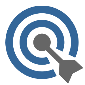 6. RekomendācijasTAUTAS SAIMNIECĪBAS IZAUGSMEAugstražīga un eksportspējīga ražošana un starptautiski konkurētspējīgi pakalpojumiInvestēšanas aktivitātes Latvijā tāpat kā kopumā ES dalībvalstīs pēdējos gados ir visai mērenas, un investīciju apjomi nav pietiekami izvirzīto mērķu sasniegšanai. Investīcijas lielā mērā ietekmē vājā kreditēšana, relatīvi zems pieprasījums, salīdzinoši augsts parādsaistību līmenis, kā arī nenoteiktība ārējā vidē. Zems investīciju līmenis, savukārt kavē produktivitātes pieaugumu un jaunu darba vietu radīšanu, mazinot eksportspējīgo nozaru konkurētspēju un izaugsmes potenciālu, kā arī ietekmējot kopējo tautsaimniecības virzību uz augstākas pievienotās vērtības radīšanu. Ņemot vērā globālo investīciju plūsmu mazināšanos, Latvijai ir īpaši svarīgi veidot labvēlīgu investīciju vidi, t. sk., vietējo investīciju stimulēšanai. Investīciju stimulēšanai rekomendējama šāda taktiskā rīcība:Veikt risku analīzes sistēmas, administratīvā sloga un investīciju pieejamības novērtējumu dažāda lieluma uzņēmumiem valsts finanšu attīstības institūcijā;Izvērtēt iespēju veikt grozījumus normatīvā regulējumā, lai noteiktu konkrētu minimālo procentuālo daļu no 2. pensiju līmeņa uzkrājuma, ko apgroza komercbankas, investēšanai ražošanas attīstībā Latvijā;Radīt labvēlīgus nosacījumus savstarpējo aizdevumu platformu tādu instrumentu darbībai, kuru mērķis ir atbalstīt investīciju pieejamību uzņēmējdarbības attīstībai Latvijā;Noteikt LIAA kā centrālo institūciju, kura ir atbildīga par ārvalstu investoru piesaisti, eksporta atbalsta nodrošināšanu vietējiem uzņēmējiem un sadarbības veidošanu ar Latvijas valstspiederīgiem uzņēmējiem, kuri savu uzņēmējdarbību izveidojuši un attīstījuši ārpus Latvijas, nolūkā stiprināt viņu piesaisti un uzticēšanos valstij;Premjera birojā nozīmēt padomnieku, kurš nodrošina augstākā līmeņa dialogu ar potenciāliem investoriem, partneriem ārvalstu tirgos eksporta un tranzīta kravu apjoma kāpināšanai, kā arī Latvijas valstspiederīgiem augstākā līmeņa uzņēmējiem ārvalstīs;Latvija ir veiksmīgi veidojusi un stiprinājusi savu starptautisko tēlu, balstoties uz dabas un kultūras mantojuma vērtībām, taču investīciju piesaistei, konkurētspējai un eksporta apjomu kāpināšanai ir vienlaikus jāveido arī uz ekonomiskām un biznesa vērtībām balstīts Latvijas starptautiskais tēls, to pozicionējot atbilstoši ārvalstu tirgu segmentācijai un mērķa grupu sociālekonomiskai un kultūrvēsturiskai tipoloģijai;Sadarbībā ar pašvaldībām izstrādājama piedāvājuma pakete remigrējušo Latvijas valstspiederīgo uzņēmēju piesaistei, īpaši stimulējot uzņēmējdarbības uzsākšanu reģionos.Izcila uzņēmējdarbības videLatvijas turpmākā snieguma uzlabošanu izcilas uzņēmējdarbības vides veidošanā lielā mērā noteiks mērķtiecīgs valdības darbs, veidojot efektīvāku komunikāciju ar sabiedrību. Lai to nodrošinātu, nepieciešama paradigmas maiņa no birokrātiskās procedūrās un normatīvismā balstītas kontroles uz ieinteresētu, atvērtu un individualizētu pieeju publiskās pārvaldes sadarbībai ar uzņēmējiem un citām sabiedrības grupām.uzlabot ziņošanu par neefektīvu un birokrātisku publiskās pārvaldes un pakalpojumu iestāžu darbu un vienlaikus izceļot pozitīvus, savstarpējo uzticēšanos atbalstošus sadarbības piemērus.Ne ilgāk kā pēc trīs gadiem ieviest vienotā konta principu VID administrēto nodokļu un nodevu nomaksai.Turpmākajā periodā vienlaikus ir nepieciešams paplašināt un stiprināt ēnu ekonomikas mazināšanas aktivitātes nodokļu maksāšanas morāles celšanas jomā, primāri paplašinot sasaisti starp samaksātajiem nodokļiem un saņemtajiem publiskajiem pakalpojumiem, mērķorientēti informējot zemas nodokļu maksāšanas morāles riskam pakļautākās sabiedrības grupas par nodokļu nomaksas nepieciešamību un ieguvumiem no tās, kā arī sekmējot sabiedrības uzticību valsts pārvaldei un pārliecību par efektīvu nodokļu izlietojumu. Nodrošināt, ka sāk darboties maksātnespējas procesu administratoru brīvlaišanas un administratora pienākumu veicēju loka paplašināšanas modelis, proti, neturpināt izsniegt sertifikātus negodprātīgajiem un ļaut klientiem izvēlēties savus no citām reglamentētajām profesijām, nodrošinot lielāku konkurenci administratoru vidū, kas veicinātu administratoru rīcības un profesionalitātes kvalitāti.Augstākā izglītība un zinātneIeviest saistības pret valsti augstskolu beidzējiem, kas studējuši par valsts budžeta līdzekļiem, veicinot jauno speciālistu integrāciju vietējā darba tirgū.Noteikt augstākus (stingrākus) nosacījumus augstākās izglītības iestāžu studiju virzienu akreditācijai un studiju programmu licencēšanai nākamajam akreditācijas/ licencēšanas posmam 2019.gadā, samazinot vāju, neefektīvu studiju virzienu/programmu īstenošanu.Pārskatīt augstākās izglītības iestāžu publiskos aktīvus atbilstoši demogrāfiskām tendencēm un augstskolu sniegumam, novērtējot ieguldījumu būvniecībā jeb renovācijā lietderīgumu.Lai stimulētu jaunu izgudrojumu veidošanu, nostiprināt Zinātniskās darbības likumā procenta minimālo apjomu izgudrotājam par patentēta, komercializējama [komercializēta] izgudrojuma izmantošanu.Ieviest vienotu metodoloģiju un izstrādāt skaidrus kritērijus intelektuālā īpašuma aizsardzībai un patentu pieteikumu izskatīšanai, neatkarīgi no intelektuālā izgudrotāja piederības.Lai sekmētu ieguldījumus pētniecībā un attīstībā, tādā veidā veicinot inovācijas un valsts konkurētspēju, izstrādāt metodiku un sekojoši regulāri veikt monitoringu par pētniecības un attīstības ieguldījumu atspoguļojumu valsts kapitālsabiedrību bilancē. Atbalstot zinātni un pētniecību, kā arī sekmējot inovāciju izstrādi un attīstīšanu sākotnējā to izstrādes posmā, izvērtēt iespēju noteikt procentuālo apjomu no valsts budžetā iekasētā valsts kapitālsabiedrību dividenžu apjoma, kas novirzāms jaunveidojamam Zinātnes, pētniecības un inovāciju atbalsta fondam, kuram kā publiskam fondam (nodibinājumam) būtu saistošs Sabiedriskā labuma organizāciju likums. Fondam jānodrošina arī informācijas centra par intelektuālā īpašuma aizsardzības jautājumiem funkcija. Lai atbalstītu inovāciju pārnesi ražošanā, izvērtēt iespēju izveidot aizdevuma garantiju programmu valsts finanšu institūcijā inovāciju komercializēšanas atbalstam zinātniskajām institūcijām un uzņēmumiem.EnerģētikaEnerģētikas nozares attīstības mērķus un turpmākās investīcijas samērot ar kopējo tautsaimniecības izaugsmi, tajā skaitā, vispirms rūpīgi izvērtēt jebkādu jaunu iniciatīvu iespējamo ietekmi uz dažādām patērētāju grupām.Atbalstīt ekonomiski pamatotus un konkurenci veicinošus reģiona mēroga infrastruktūras projektus, kuri uzlabo tirgus konkurētspēju un likviditāti, kā arī veicina enerģētisko neatkarību un drošību, vienlaikus, neradot nesamērīgu izmaksu draudus Latvijas patērētājiem.  Veidot tikai ekonomiski pamatotu atjaunojamo energoresursu atbalsta mehānismu, kas neapdraud uzņēmumu konkurētspēju un iedzīvotāju labklājību. Atbalstam zaļajai enerģijai jābūt ar pievienoto vērtību inovatīvai ekonomikai – ieguldījumi viedo enerģētikas tehnoloģiju ieviešanā un jaunos, inovatīvos risinājumos, kas ļauj tuvoties tirgus cenai.Pārejā uz atjaunojamiem energoresursiem transportā radīt iespējas, ko piedāvā straujā elektromobilitātes attīstība Eiropā. Stimulēt videi draudzīgu un ekonomisku transportlīdzekļu izplatību un nodrošināt atbilstošu uzlādes infrastruktūru.  Sekmēt energoefektivitātes paaugstināšanu visos enerģijas patēriņa sektoros (jāmeklē risinājumi finansēšanai pēc 2020). Uzņēmumu sektorā vērojama salīdzinoši zema aktivitāte, iespējams, jādomā par papildu stimuliem, kas ļautu apzināties reālos ieguvumus no enerģijas ietaupījumiem, paaugstinot ēku energoefektivitāti un veicot ražošanas procesu optimizāciju. Energoefektivitātes individuālo risinājumu sasaiste ar nodokļu atlaidēm – primāri NĪN.CILVĒKA DROŠUMSPĒJAŅemot vērā demogrāfijas prognozes nākotnei un sabiedrības novecošanos, veikt visaptverošu budžeta izvērtējumu visām budžeta bāzes programmām visās politikās. Izvērtēt nodokļu un pabalstu tiešo ietekmi uz ienākumu nevienlīdzību un tautas ataudzi.Uzlabot finanšu pratību noteiktās sabiedrības grupās, vienlaikus sekmējot privāto aktīvu pārvaldību un pratību.Izstrādāt risinājumu, kas reaģē uz nekvalitatīvā mājokļu fonda radītajiem draudiem, nodrošinot mājokļu politikas segmentēšanu atkarībā no dažādo mērķa grupu (ģimenes ar bērniem, īrnieki denacionalizētajos namos u.c) vajadzībām un primāri, sekmējot mājokli kā īpašumu, kas vairo cilvēka īpašumā esošo kapitālu/ aktīvu, kā arī pieejamību īres tirgum.Cienīgs darbsJauniešu garantiju atbalstu koncentrēt uz tiem jauniešiem, kuriem visgrūtāk atrast darbu vai mācīties. Izstrādāt mehānismu, kā organizēt darbaspēku savu interešu aizstāvībai privātajā sektorā, īpaši palielinot spēju pašorganizēties strādājošiem ar zemiem ienākumiem.Izstrādāt priekšlikumus sociālās apdrošināšanas (t.sk. pensijas) sistēmai, kas der Latvijas valsts piederīgajiem, kas dzīves gaitā ir nodarbināti vairākās valstīs. ResocializācijaNeatliekama mūsdienu prasībām atbilstoša ieslodzījuma vietu infrastruktūras izveide un tās izveides uzraudzība.Kompetenču attīstībaNovērst finansēšanas principa “nauda seko skolēnam” defektus.Izstrādāt jaunas pedagogu studiju programmas, kas nodrošina jaunos pedagogus ar prasmēm, kompetencēm, kuras atbilst nākotnes prasībām. Nodrošināt pedagogu paaudžu maiņu, motivējot studējošos strādāt izglītības iestādēs.Finansiālu stimulu radīšana (pašvaldības / valsts) jaunajiem skolu pedagogiem, tos sasaistot ar konkrētā pedagoga faktiskajiem darba rezultātiem un jaunradi izglītības procesā, pilsētas vai novada līmenī.Noteikt, ka vispārējā vidējā izglītība ir pabeigta, ja eksāmena darba kopvērtējums ir ne mazāks kā 25 procenti. Profesionālajā vidējā izglītībā centralizētos eksāmenus noteikt kā izvēles eksāmenus, ja audzēknis vēlas iegūt arī vidējo izglītību. Īstenot gudru talantu attīstības politiku, kas vērsta uz visaptverošu skolēnu spēju attīstību un jauno talantu selekciju skolās.Pastāvīga plaša spektra interešu izglītības pieejamības nodrošināšana sākot ar 5 klasi, dažādu nozaru mobilo demonstrāciju/ praktisko laboratoriju pastāvīga funkcionēšana mazpilsētās un lauku apvidos.Nodrošināt mentoringu un izstrādāt metodiku pedagogu un atbalsta personāla darbam ar skolēniem, kuriem vērojams zems sasniegumu līmenis, lai uzlabotu skolēnu sniegumu, pedagogu prasmes un kompetences, kā arī skolēnu un pedagogu motivāciju un savstarpējo sadarbību.Ņemot vērā demogrāfiskās slodzes līmeni un sabiedrības novecošanās procesu, izmantojot izglītības infrastruktūru un cilvēkresursus, veidot mūsdienām aktuālu pieaugušo izglītības programmu piedāvājumu augstākās izglītības iestādēs, koledžās un profesionālās izglītības kompetences centros.Ģimenes ar bērniemĢimenes institūcijas kā vērtības popularizēšana sabiedrībā, tās nozīmīguma un lomas stiprināšana, izpratnes veidošana par ģimenes sociālajām funkcijām. Īpaša uzmanība pievēršama daudzbērnu ģimenēm, attīstot “Latvijas goda ģimenēm” piedāvāto pakalpojumu /atvieglojumu klāstu, vienlaicīgi mazinot aizspriedumus un ceļot lielo ģimeņu prestižu un nozīmīgumu sabiedrības attīstībā.Lai mazinātu nabadzības riskus, nepieciešams pārskatīt valsts sniegto atbalstu ģimenēm ar bērniem, izstrādājot īpašus atbalsta instrumentus viena vecāka ģimenēm, strādājošām 1.un 2. ienākumu kvintiles ģimenēm, ģimenēm, kur viens no vecākiem ir invalīds ar darbspēju zaudējumu, kā arī pārdomātam ģimeņu ar bērniem atbalstam. Lai nodrošinātu nepieciešamo investīciju apjomu minēto mērķa grupu atbalstam, pārskatāma universālā ģimenes valsts pabalsta piešķiršanas un izmaksu sistēma, piemēram, izvērtējot iespējas atteikties no ģimenes valsts pabalsta izmaksas, ja divu vecāku ģimenē, kuras ienākumi atbilst vismaz 4.ienākumu kvintiles grupai, apgādībā ir viens bērns. Lai veicinātu darbaspēka atgriešanos darba tirgū, nepieciešams paplašināt un nodrošināt pašvaldībās piedāvāto pakalpojumu pieejamību ģimenēm, elastīgus bērnu uzraudzības pakalpojumus, kā arī veikt regulāru ģimenes un darba dzīves saskaņošanas labās prakses monitoringu un konkrētu instrumentu piedāvāšanu darba devējiem un darba ņēmējiem. Veikt pastāvīgu novērtējumu par elastīgā darba instrumentu pieprasījuma-piedāvājuma praksi valsts pārvaldes iestādēs, kā arī cēloņiem elastīgā darba instrumentu nepieciešamībai;Ņemot vērā zīdaiņu mirstības rādītājus, kā arī grūtnieču īpatsvaru reģionos, kuras grūtniecības uzskaitē stājušās novēloti, veikt būtiskus uzlabojums grūtnieču, zīdaiņu un bērnu ambulatoro pakalpojumu pieejamības nodrošināšanai: Identificēt iemeslus novēlotai sieviešu reģistrācijai grūtnieču uzskaitē tajos novados, kur uzskaitē novēloti stājas vairāk kā desmit procenti sieviešu;Atbilstoši veiktajam novērtējumam lemt (a) par mobilo grūtnieču aprūpes vienību organizēšanu slimnīcu sadarbības teritorijās, tādā veidā arī nodrošinot grūtniecēm paredzētos izmeklējumus lauku reģionos; (b) par transporta vaučeru ieviešanu grūtniecēm attālos reģionos;Identificēt gadījumu skaitu katrā no novadiem, kad jaundzimušo patronāža nav nodrošināta, veicot analīzi par iemesliem patronāžas neesamībai;Veikt novērtējumu par okulista, LOR, neirologa, traumatologa, fizioterapeita un zobārsta pakalpojumu teritoriālo un finansiālo pieejamību bērniem katrā no novadiem, izstrādājot risinājumus šo speciālistu pieejamības nodrošināšanai visās slimnīcu sadarbības teritorijās.Ieviest risku vadības sistēmu efektīvai, dažādu dienestu koordinētai rīcībai, lai mazinātu vardarbības atkārtošanās risku ne tikai bērniem, bet arī sievietēm un gados veciem cilvēkiem. VeselībaPalielināt sekundāro ambulatoro veselības aprūpes pakalpojumu (speciālisti, diagnostika) pieejamību iedzīvotājiem, kuru ģimeņu ienākumi atbilst 1.un 2.ienākumu kvintilei.Izvērtēt iespējas iesaistīt pašvaldības sekundāro ambulatoro veselības aprūpes pakalpojumu līdzfinansēšanā tām iedzīvotāju grupām, kuru ģimeņu ienākumi atbilst 1.vai 2.ienākumu kvintilei, pakalpojuma saņemšanu nodrošinot noteiktā sadarbības teritorijas slimnīcā.Uzmanību koncentrēt noteiktu iedzīvotāju grupu vajadzībām saistībā ar veselības aprūpi, prioritāri gādājot par veselības aprūpes pakalpojumu pieejamību saprātīgā termiņā grūtniecēm un bērniem, kā arī pacientiem ar tādām saslimšanām, kas var izraisīt ilgstošu darbspēju zaudējumu un invaliditāti. Tuvākajā laikā:analizējams un pārskatāms onkoloģisko pacientu diagnostikas un ārstniecības ceļš, aktualizējams jautājums par psihiskās veselības jomas pacientu ārstniecības procesu, ievērojot deinsticionalizācijas pasākumu īstenošanuaktualizējams jautājums par muskuļu un skeleta sistēmas slimību ārstniecības procesu un pakalpojumu pieejamību, īpaši pirmspensijas vecuma iedzīvotājiem, ņemot vērā šīs slimību grupas saslimšanu ietekmi uz darbspējām un priekšlaicīgu vai ilgstošu darbspēju zaudējumu. Uzlabot veselības aprūpes sistēmas pārvaldību, nodrošinot kompetentu augstākā līmeņa vadītāju iecelšanu konkursa kārtībā visās veselības nozares iestādēs un struktūrās, kur vadības funkcija patlaban tiek nodrošināta nepilnīgi.Pastāvīgi uzraudzīt veselības aprūpes sistēmas efektivitāti, nodrošinot regulāru ieguldījumu monitoringu, uzraudzību un kontroli.Veikt nepieciešamos uzlabojumus reģistru sistēmās, lai nodrošinātu informācijas analīzes iespējas attiecībā par cilvēkresursiem veselības aprūpē un uzlabotu analītiku par sekundāriem ambulatoriem un stacionāriem pakalpojumiem.Īstenot nepieciešamās darbības, lai nodrošinātu harmonizētu izdevumu uzskaiti, kā arī centralizētu informācijas apkopošanu, t.sk. par privātiem veselības aprūpes pakalpojumiem.Nodrošināt sistēmisku izdevumu efektivitātes un lietderīguma izvērtējuma veikšanu, palielinot finansējuma sadales un izlietojuma caurredzamību.Izmanotojot gan veselības, gan labklājības sistēmās uzkrāto informāciju, steidzami padziļināti analizējami ilgstošas darba nespējas cēloņi reģionālā griezumā, kā arī hronisko slimību ārstēšanas process pirmspensijas vecuma iedzīvotājiem, lai tālāk lemtu par taktisko rīcību un uzlabotu darbspējas vecuma iedzīvotāju dzīves kvalitāti, mazinātu Latvijas konkurētspējas apdraudējuma riskus.Realizēt aktīvu, uz pierādījumiem balstītu sabiedrības veselības rīcībpolitiku, kas vērsta uz veselības veicināšanu un slimību profilaksi, mazinot veselību ietekmējošo riska faktoru izplatību sabiedrībā, kā arī sekmējot ģimenes ārsta komandas darbu un iesaisti slimību profilaksē un agrīnu intervenču īstenošanā.Sabiedrības saliedētībaĪstenot remigrācijas atbalsta pasākumus, kas ņem vērā cilvēku dzīves cikla notikumus.NVO fonda turpmākos granta projektu konkursus koncentrēt uz izpratnes un uzticēšanās veidošanu starp tām iedzīvotāju grupām, kuru vidū vērojama spriedze un sociālā izolētība.Nodrošināt pieejamus un pietiekamus latviešu valodas kursus interesentiem ar zemām valodas prasmēm.Pilnveidojamas Latvijas iedzīvotāju un institūciju starpkultūru komunikācijas prasmes.IZAUGSMI ATBALSTOŠAS TERITORIJASReģionālā attīstībaTurpināt darbu pie valsts administratīvi teritoriālā iedalījuma pilnveidošanas gan reģionālās, gan vietējās pārvaldes līmenī, noteikt sadarbības teritoriju funkcionēšanas ietvaru. Pārskatīt funkciju sadalījumu starp valsti un pašvaldībām vispārējās izglītības, veselības aprūpes, publiskās infrastruktūras un uzņēmējdarbības atbalsta jomās.Formulēt būtiskākās sadarbības jomas un meklēt veiksmīgākās sadarbības formas starp valsti un pašvaldībām (prioritāri pakalpojumu (t.sk. izglītības, sociālās aprūpes, kultūras u.tml.) kvalitātes uzlabošanai, pieejamībai un sasniedzamībai, uzlabojot mobilitātes pakalpojuma kvalitāti). Novērtēt nacionālo attīstības centru attīstības potenciālu, noteikt uzņēmējdarbības atbalsta resursus, vienlaikus izstrādājot īpašu modeli nacionālās attīstības centru kvalifikācijas kritērijiem turpmākai  dotāciju saņemšanai no pašvaldību finanšu izlīdzināšanas fonda.Pilnveidot pašvaldību iespējas atbalstīt uzņēmējdarbību, radot vietējā mēroga atbalsta instrumentus uzņēmējdarbības attīstībai, kā arī attīstot pašvaldību speciālistu zināšanas un prasmes sadarbības ar uzņēmējiem veidošanai. Izveidot elastīgu ietvaru (piem., tematisko mērķi vai prioritāro virzienu) pašvaldību integrēto darbību īstenošanai, kas ļautu vairākām pašvaldībām kopā efektīvi un integrēti risināt aktuālos izaicinājumus tādās jomās kā uzņēmējdarbības attīstība, demogrāfiskie, vides, klimata u.c. izaicinājumi. Nodrošināt integrētu rīcību pilsētu un to areālu ilgtspējīgai attīstībai, īpašu uzmanību koncentrējot Rīgas pilsētas areāla attīstībai un publisko pakalpojumu integrētam piedāvājumam.IKT attīstībaVeicināt atvērto datu pieejamību, pieejamo datu klāsta paplašināšanu un komercializāciju, ievērojot sensitīvo datu drošību.Ieviest vienotu valsts pārvaldes iestāžu IKT jautājuma pārvaldību, novēršot neefektīvu, saskaldītu līdzekļu izmantošanu, tai skaitā:nodrošinot centralizētu IKT projektu realizāciju – iestādes pasūta, bet VRAA realizē (sagatavo tehnisko specifikāciju, veic iepirkumu procesu, slēdz līgumus kontrolē izpildītājus utt.);novēršot IKT aparatūras (hardware) un programmatūras (software) lietojuma sadrumstalotību valsts pārvaldes iestādēs.Izvērtēt iespējas pārvaldes informācijas sistēmu transformēšanai izmantošanai mākoņpakalpojumu vidē.Izvērtēt turpmākas valsts pārvaldes institūciju klientu klātienes apkalpošanas struktūru (front-office) optimizācijas iespējas, nododot klientu klātienes apkalpošanas funkciju Valsts un pašvaldību vienoto klientu apkalpošanas centru tīklam. Šobrīd nav vienotas pieejas iestāžu klātienes apkalpošanas struktūru organizēšanai.Izmantojot darba tirgus apsteidzošo pārkārtojumu sistēmu, novērtēt IKT jomas speciālistu pieprasījumu vidējā termiņā un ilgtermiņā, un, ņemot vērā uzņēmējdarbības un nozaru attīstības perspektīvas.Atkritumu apsaimniekošanas nozares attīstībaEfektīvākajā veidā veikt ieguldījumus atkritumu šķirošanas rezultātu uzlabošanai (t.sk. izvērtējot vairākas alternatīvas, piemēram, PET pudeļu un citu dzērienu iepakojuma depozīta sistēmas izveide; biodegradablo atkritumu pārstrādes mobilo konteineru izvietošana publiski pieejamās vietās, u.tml.)Veikt atkritumu šķirošanas popularizēšanu iedzīvotāju vidū, lai nodrošinātu sabiedrības paradumu maiņu.  Izstrādāt, ieviest un popularizēt  mikro, t.sk. IKT risinājumus atkritumu radīšanas samazināšanai, šķirošanai un pārkāpumu fiksēšanai.Vidi kontrolējošo dienestu darbības un kapacitātes uzlabošana, kā arī normatīvo aktu pilnveide, lai Latvijā neveidotos apkārtējo vidi un iedzīvotāju veselību apdraudošas nelegālās atkritumu krātuves, vienlaikus ieviešot jaunas tehnoloģijas un metodes sabiedrības iesaistei.Izstrādāt sistēmu sadarbībai ar zinātniskajām institūcijām par atkritumu pārstrādes iespēju attīstīšanu.Transporta, tranzīta un satiksmes infrastruktūraBūtiski ir bez sarežģījumiem turpināt dzelzceļa projekta “Rail Baltica” ieviešanu, panākot maksimāli iespējamo ES finanšu atbalsta intensitāti un gala rezultātā nodrošinot Latvijas integrāciju ar ES dzelzceļa tīklu. Svarīgi sekmēt turpmāku Rīgas lidostas un nacionālās aviokompānijas “AirBaltic” attīstību, nodrošinot Latvijas starptautisko sasniedzamību, investīciju un tūristu piesaisti.Ostu un dzelzceļa infrastruktūras attīstības projektu īstenošana jāvērtē pēc to ekonomiskās atdeves potenciāla kontekstā ar kravu pārvadājumu prognozēm un panākumiem jaunu kravu piesaistē. Prioritāri atbalstāmi ieguldījumi, kas rada savstarpēju sinerģiju un pozitīvu ietekmi gan uz kravu, gan pasažieru pārvadājumiem. Lai saglabātu infrastruktūras apjomu un kvalitāti, nepieciešams nodrošināt skaidrus loģistikas piedāvājumus, kas definē konkurētspējīgus cenu un termiņu nosacījumus kravu pārvadājumam no Latvijas robežas līdz iekraušanai kuģos un apstrādei loģistikas punktos, vienlaikus nodrošinot samērojamus ieguvumus visiem loģistikas ķēdes dalībniekiem – LDZ un ostu teritorijās strādājošiem kravu termināliem. Šādu piedāvājumu izstrāde un aktīvs darbs kravu nosūtītāju piesaistei ir kritiski svarīgi esošo KF izcelsmes kravu apjomu noturēšanai un jaunu kravu piesaistīšanai.Prioritāri sakārtot ceļus un nodrošināt ērtu sabiedrisko transportu starp nacionālas nozīmes centriem un reģionālas/novada nozīmes attīstības centriem, skatot to ciešā saistībā ar ekonomisko aktivitāti un darba vietu piedāvājumu, tādējādi radot priekšnosacījumus augstākai darbaspēka mobilitātei. Ieguldījumi jāveic primāri tikai to vietējo autoceļu sakārtošanā, kuru tuvumā atrodas tos izmantojošie novada nozīmes saimnieciskās darbības veicēji un nozīmīgs pašvaldības iedzīvotāju īpatsvars.Teritorijās ar zemu iedzīvotāju blīvumu jāievieš uz pieprasījumu balstīts sabiedriskā transporta modelis, tai skaitā izmantojot privāto autotransportu.IEKŠĒJĀ DROŠĪBA UN AIZSARDZĪBANodrošināt mērķtiecīgu aizsardzības nozares sadarbību ar Latvijas zinātniekiem, lai izstrādātu un ieviestu ražošanā eksportspējīgus inovatīvus tehnoloģiskos risinājumus militārām, pretizlūkošanas un drošības vajadzībām. Nozares sadarbība ar zinātniekiem ir priekšnoteikums nišas produktu eksportam. Izvērtējot noteiktas kvalifikācijas speciālistu piedāvājumu darba tirgū, kā arī ņemot vērā darba tirgus vajadzības, izstrādāt vidēja termiņa viedo imigrācijas plānu, lai īstenotu valsts nacionālām interesēm atbilstošu rīcību kontrolētai augstākā līmeņa speciālistu piesaistei no latviskai identitātei, mentalitātei un kultūrai radniecīgām Eiropas un trešajām valstīm citviet jomās, kurās ir vērojams darbaspēka trūkums.Darba tirgus vajadzību apzināšana un novērtēšana, t.sk. teritoriālā griezumā;Prioritāro izcelsmes valstu identificēšana augstākā līmeņa speciālistu piesaistei;Novērtēt sabiedrības gatavību un spēju integrēt pēc lieluma, etniskā sastāva un reliģiskās piederības atšķirīgas imigrantu kopienas, veicot analīzi etniskā un reģionālā griezumā;Augstākās izglītības eksporta potenciāla novērtēšana un taktiskās rīcības pilnveide, lai piesaistītu izglītojamus speciālistus darba tirgus vajadzībām atbilstošās nozarēs un profesijās;Citu tīklu un kanālu iesaiste kontrolētai augstākā līmeņa speciālistu piesaistei.Palielināt Iekšlietu ministrijas dienestu profesijas prestižu, pilnveidojot amatpersonu izglītības un kvalifikācijas paaugstināšanas sistēmu, kā arī piesaistot dienestam kvalificētus speciālistus, lai nodrošinātu sabiedrības vajadzībām atbilstošu iekšējās drošības un aizsardzības līmeni. Ņemot vērā, ka ārpolitiskās norises un ģeopolitiskie riski var radīt arvien jaunus drošības izaicinājumus, atbildīgajiem dienestiem nepieciešams pilnveidot iespējamo drošības risku prognozēšanu, vadību un novēršanu ilgtermiņā, attīstot arī operatīvās reaģēšanas spējas uz aktuālajiem drošības riskiem un izaicinājumiem un komunikāciju ar sabiedrību.Materiālo rezervju novērtēšana, papildināšana un gatavība krīzes situācijām;Epidemioloģiskās drošības gatavības pārbaude, t.i., novērtēt dienestu gatavību un resursus infekciju slimību straujas izplatības un epidēmijas gadījumos;Novērtēt dienestu gatavību un resursus nelegālo imigrantu pastiprinātas plūsmas gadījumā.2013.gads JPI 2014.-2016. gadamMinistrijas plāno noteiktu īpatsvaru no pieprasījumiem atbilstoši attīstības plānošanas vajadzībām. Lielākā daļa no MK apstiprinātajiem pieprasījumiem vērsti precīzi uz NAP2020 ”indikatīvajā darbību tabulā” iekļautajām darbībām, kuras pamatotas ar nozaru attīstības plānošanas dokumentiem.  Ministru kabinets arī apstiprina atsevišķas jaunas darbības, kuras labāk nekā indikatīvajā tabulā paredzētās, ir vērstas uz rezultātu sasniegšanu, piemēram: 1) izveidots Elektroenerģijas ražošanas atbalsta fonds (EAF) konkurētspējīgas elektroenerģijas kopējās cenas nodrošināšanai (rīcības virziens “Energoefektivitāte un enerģijas ražošana”), 2) lai mazinātu nabadzības risku strādājošiem, paaugstina minimālās mēneša darba algas (rīcības virziens “Cienīgs darbs”), 3) nodarbinātības veicināšanai nodrošina asistenta pakalpojumus personām ar invaliditāti pašvaldībās. Papildus neparedzētas investīcijas NAP2020 īstenošanā rodas nodokļu sistēmā, piemēram, atvieglojumi uzņēmējdarbībai (23,6 mlj euro trīs gadu periodam), negūtie ieņēmumi no iedzīvotāju ienākuma nodokļa likmes samazināšanas (102 mlj euro), neapliekamā minimuma palielināšanas (55 mlj euro) un atvieglojumiem par apgādībā esošām personām (104 mlj euro).NAP2020 mērķiem izmantoti 40,2% no paredzētās fiskālās telpas septiņu gadu periodam. Netiek noturēts ierobežojums fiskālajai telpai, to sāk papildināt ar dažādiem ieņēmumiem. 2014.gads JPI 2015.-2017. gadamValdība, redzot, ka NAP2020 mērķiem darbības jau saplānotas pirmajā gadā, sāk vairāk finansēt administratīvos izdevumus. Ministrijas pievērš uzmanību un gatavo JPI arī darbībām, kas ir paredzētas NAP2020, bet kuras ir pārresoriskas, jo no 2014. gada var iesniegt t.sk. horizontālās JPI vai inovatīvas, vai kuru politiku izstrādāšana kavējās, piemēram, sociālās rehabilitācijas nodrošināšana no vardarbības cietušām pilngadīgām personām un vardarbību veikušām personām.Stājas spēkā 2013. gada 31. janvārī pieņemtais Fiskālās disciplīnas likums. 2015. gads Neatliekamie pasākumi 2016.-2018. gadamŅemot vērā makroekonomiskās attīstības prognozes un ievērojot sarežģīto ģeopolitisko situāciju, ko radījis Krievijas un Ukrainas konflikts, Ministru kabinets nolemj, ka ministrijas un citas centrālās valsts iestādes negatavo un neiesniedz priekšlikumus jaunajām politikas iniciatīvām, izņemot veselības un izglītības jomu saistībā ar strukturālām reformām, kā arī iekšējās un ārējās drošības politikas jomas.  Ar nelieliem izņēmumiem, pa 3% tiek samazināti bāzes izdevumi pamatfunkciju veikšanai.Lielākie izdevumi trīs gadu periodam ir saistīti ar ienākumu nevienlīdzības un nabadzības riska mazināšanu publiskā sektora darbiniekiem un to mājsaimniecībām – atlīdzība iekšlietu sistēmas (78,5 mlj euro), veselības aprūpes sistēmas (30 mlj euro), Ieslodzījumu vietu pārvaldes (12,2 mlj euro) nodarbinātajiem, kā arī minimālās mēneša darba algas paaugstināšanai (9 mlj euro) un pedagogu darba samaksas reformai (9 mlj euro).2016. gads Netika vērtēti pasākumi 2017.-2019.gadamAr 2016. gadu Ministru kabinets nodrošina pastāvīgu un sistemātisku valsts budžeta izdevumu pārskatīšanu, lai efektīvāk un ekonomiskāk īstenotu valsts politiku, kā arī regulāri optimizētu budžeta izdevumus un izvērtētu to atbilstību attīstības plānošanas dokumentos noteiktajām prioritātēm un mērķiem.Lai gan pirms MK lēmuma netiek vērtēta pasākumu atbilstība NAP2020, jaunās politikas iniciatīvas tiek attiecinātas, līdz ar to NAP2020 ieguldījumu uzraudzība turpinās.2017.gads Prioritārie pasākumiVisaptveroša jauno politikas iniciatīvu (prioritāro pasākumu) reforma, paredzot turpmāk MK, izskatot Latvijas Stabilitātes programmas projektu, definē prioritāro pasākumu iesniegšanas nosacījumus.  Ekonomikas izaugsme paātrināsStrauji attīstās apstrādes rūpniecībaStabili augeksportsInvestīcijas atsākušas augtPalielinās privātais 
patēriņš+4%+8,5%+5%+17,5%+4,4%*2017.gada 1.pusgads*2017.gada 1.pusgads*2017.gada 1.pusgads*2017.gada 1.pusgads*2017.gada 1.pusgadsAvots: CSPAvots: CSPAvots: CSPAvots: CSPAvots: CSPGada inflācijaAtsākas 
kreditēšanaBudžets ir sabalansētsValsts parāds nepieaugTekošā konta bilance tuva līdzsvaram+2,5%+1,2%0,01% no IKP40,1% no IKP-0,3% no IKP*2017.gada 1.pusgads*2017.gada 1.pusgads*2017.gada 1.pusgads*2017.gada 1.pusgads*2017.gada 1.pusgadsAvots: CSPAvots: FKTKAvots: CSPAvots: CSPAvots: Latvijas BankaSarūk ekonomiski aktīvo iedzīvotāju skaitsNodarbināto skaits samazināsSarūk bezdarba līmenisPieaug vakanču 
skaitsPieaugdarba algas-1,6%-0,8%9,1%+15,2%+9,3%*2017.gada 1.pusgads*2017.gada 1.pusgads*2017.gada 1.pusgads* 2017.gada jūnija beigās* 2017.gada jūnijsAvots: CSPAvots: CSPAvots: CSPAvots: CSPAvots: CSP Latvijas konkurētspēja – Latvijas tautsaimniecības attīstības izaicinājumiNeskatoties uz sasniegumiem tautsaimniecības izaugsmē, saglabājas pietiekami daudz fundamentāla rakstura tautsaimniecības attīstības izaicinājumu. Primārie izaicinājumi un to risināšanas virzieni ir uzskatāmi attēloti zemāk esošajos grafikos.  Latvijas konkurētspēja – Latvijas tautsaimniecības attīstības izaicinājumiNeskatoties uz sasniegumiem tautsaimniecības izaugsmē, saglabājas pietiekami daudz fundamentāla rakstura tautsaimniecības attīstības izaicinājumu. Primārie izaicinājumi un to risināšanas virzieni ir uzskatāmi attēloti zemāk esošajos grafikos. Latvijas rūpniecība specializējas zemo tehnoloģiju nozarēsRELATĪVI Zemi ienākumi no eksportaneilgtspējīga investīciju struktūraLatvijas inovāciju sistēma ir vāja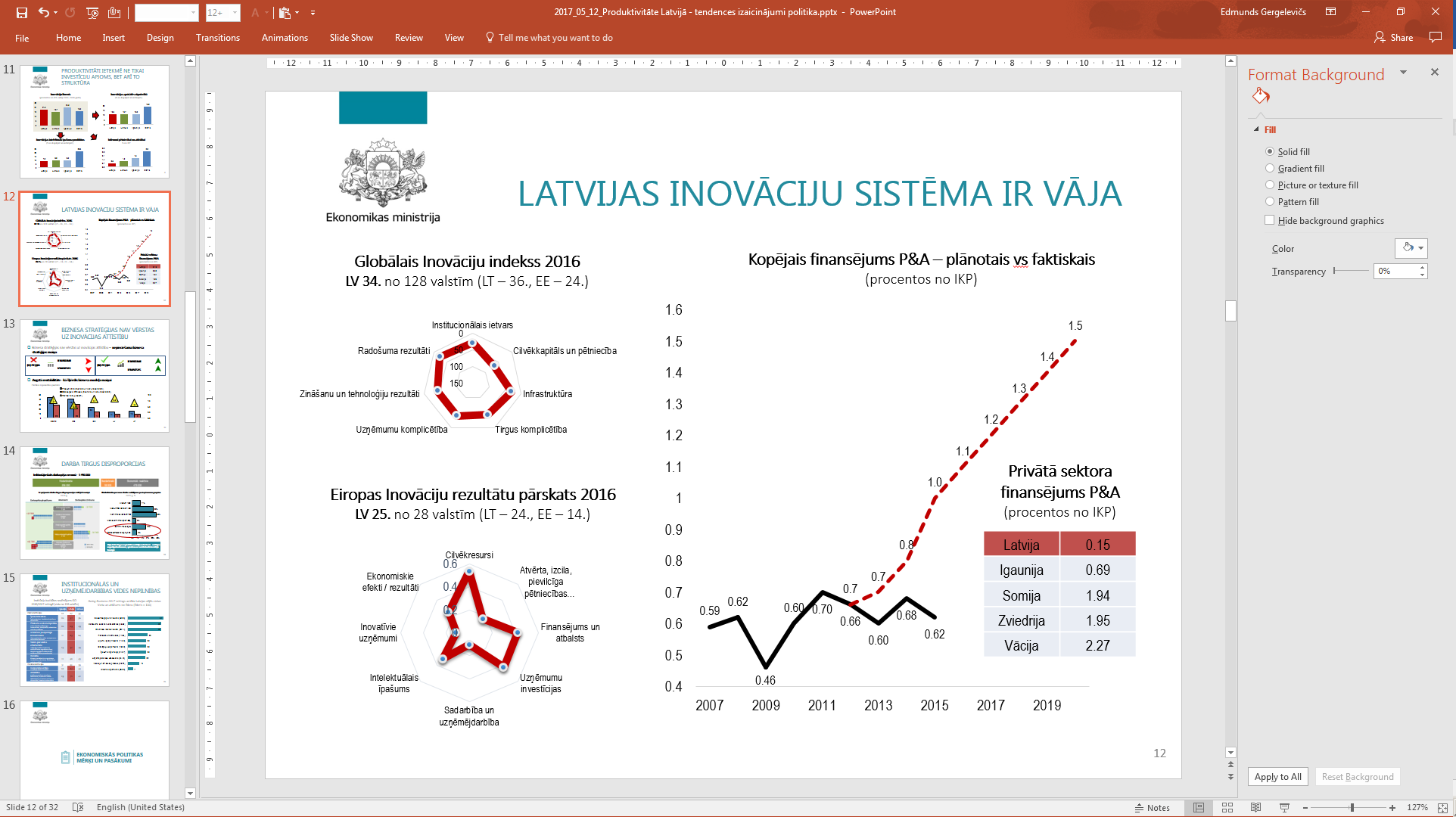 BIznesa stratēģijas nav vērstas un inovāciju attīstībuNepieciešama biznesa stratēģijas maiņa: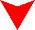 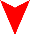 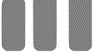 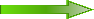 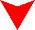 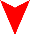 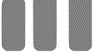 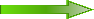 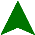 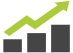 Augstā rentabilitāte – kā šķērslis biznesa modeļa maiņai. Pārtikas rūpniecības piemērsdARBASPĒKA IZMAKSAS AUG STRAUJĀK NEKĀ PRODUKTIVITĀTEpastāv DARBA TIRGUS DISPROPORCIJAS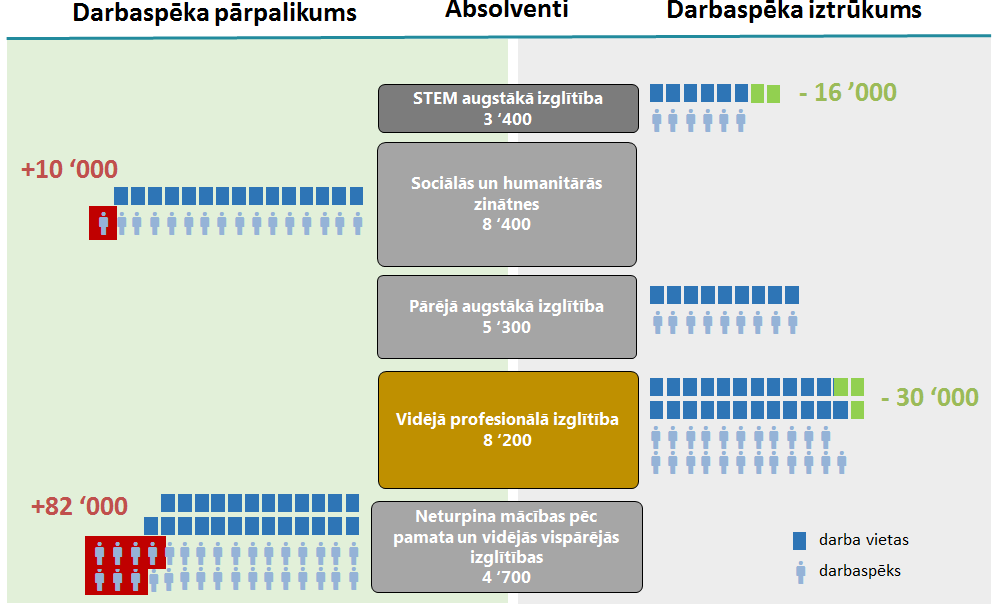 INSTITUCIONĀLĀS UN UZŅĒMĒJDARBĪBAS VIDES NEPILNĪBAS KAVĒ RESURSU EFEKTĪVU PĀRDALI 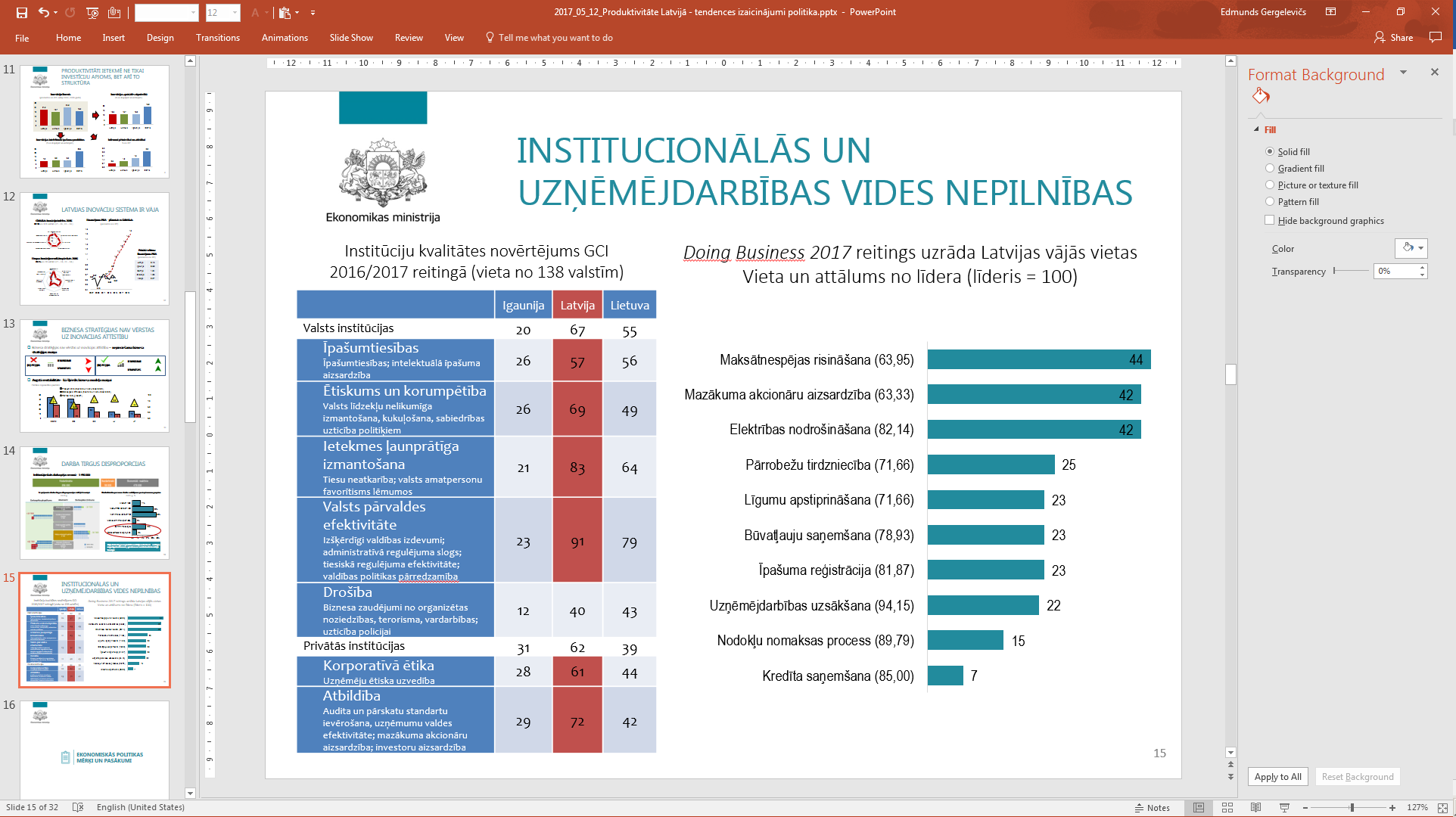 